ПОЯСНИТЕЛЬНАЯ ЗАПИСКАк проекту закона Магаданской области «Об исполнении областного бюджета за 2017 год» Исполнение областного бюджета за 2017 год составило по доходам 31 089 523,8 тыс. рублей, по расходам 32 615 459,3 тыс. рублей, что составляет соответственно 92,4 и 95,5 процентов бюджетных назначений уточненного бюджета на 2017 год.Дефицит областного бюджета определился в объеме 1 525 935,5 тыс.рублей, что составляет 8,3 процента общего годового объема доходов бюджета субъекта Российской Федерации без учета утвержденного объема безвозмездных поступлений, что соответствует требованиям Бюджетного кодекса Российской Федерации.Доходы областного бюджетаОбластной бюджет за 2017 год по налоговым и неналоговым доходам исполнен в сумме 18 285 030,8 тыс. рублей, с выполнением на 87,6 % годовых назначений (20 869 337,7 тыс. рублей), со снижением к аналогичному периоду 2016 года на 1 833 706,2 тыс. рублей или на 9,1%. Неисполнение составило 2 584 306,9   тыс. рублей или 12,4%.На объем налоговых поступлений в 2017 году негативное влияние оказали следующие факторы:-изменения налогового и бюджетного законодательства на федеральном уровне, в части снижения ставки налога на прибыль организаций, подлежащего зачислению в бюджеты субъектов Российской Федерации с 2017 года на 1%, а также в части снижения норматива отчислений в бюджеты субъектов Российской Федерации доходов от акцизов на нефтепродукты в 2017 году (с 88% - в 2016 году до 61,7% - в 2017 году),- перераспределение с 2017 года бюджетам городских округов 50% поступлений налога, взимаемого в связи с применением упрощенной системы налогообложения, в соответствии с законом Магаданской области от 28.10.2016 № 2084-03 «О межбюджетных отношениях в Магаданской области»,- падение цен на драгметаллы (на 11% по золоту и на 13% по серебру) и снижение объемов добычи серебра на 109,8 тонн негативно отразились на поступлении бюджетообразующих налоговых доходов,- неуплата в полном объеме запланированных авансовых платежей отчетного года от ряда налогоплательщиков (включая крупнейшего плательщика региона) в результате уточнения ими в отчетном году налоговых обязательств по налогу на прибыль «к уменьшению» за 2016 год, 1 квартал, 1 полугодие и 9 месяцев 2017 года,- отсутствие дополнительных поступлений от контрольной работы налоговых органов и возврат средств в текущем периоде, ввиду некачественно проведенной проверки крупнейшего налогоплательщика в части НДПИ (за 2016 год рост платежей на общую сумму 1 015,0 млн. рублей обеспечен перечислением средств от крупнейшего налогоплательщика по акту выездной налоговой проверки МИ ФНС России по КН № 5, в том числе: по налогу на прибыль организаций - на 454 млн. рублей и по НДПИ - на 561 млн. рублей).  Помимо указанных отклонений, за 2017 год произведен возврат НДПИ и налога на прибыль по решению налоговых органов в общей сумме 319,0 млн. рублей (в том числе: по налогу на прибыль - 178,0 млн. рублей, по НДПИ - 141,0 млн. рублей). Поступление налоговых доходов в отчетном периоде составило                    18 012 029,8 тыс. рублей. Годовой план (20 553 380,8   тыс. рублей) выполнен на 87,6 %,со снижением к аналогичному периоду 2016 года на 1 868 127,5 тыс. рублей (или на 9,1%). Неисполнение составило 2 541 351,0 тыс. рублей или 12,4%.Неналоговые доходы исполнены в сумме 273 001,0   тыс. рублей или на 86,4 % годового плана (315 956,9тыс. рублей), с ростом к аналогичному периоду 2016 года - на 34 421,3тыс. рублей (или на 14,4%). Неисполнение составило 42 955,9 тыс. рублей или 13,6%.Поступление в областной бюджет в отчетном периоде  2017 года формировалось, главным образом, за счет шести основных доходных источников, за счет которых сформировано 97% налоговых и неналоговых доходов (Диаграмма 1).– по налогу на прибыль организаций – 5 589 730,9   тыс. рублей (31%);– по налогу на доходы физических лиц – 6 214 794,0   тыс. рублей (34%);– по акцизам по подакцизным товарам (продукции), производимым на территории Российской Федерации – 556 975,2 тыс. рублей (3 %);– по налогу на имущество организаций – 1 309 750,4 тыс. рублей (7 %);– по налогу на добычу полезных ископаемых – 3 770 720,8 тыс. рублей (21 %);– по налогу, взимаемому в связи с применением упрощенной системы налогообложения – 282 150,1   тыс. рублей (1%).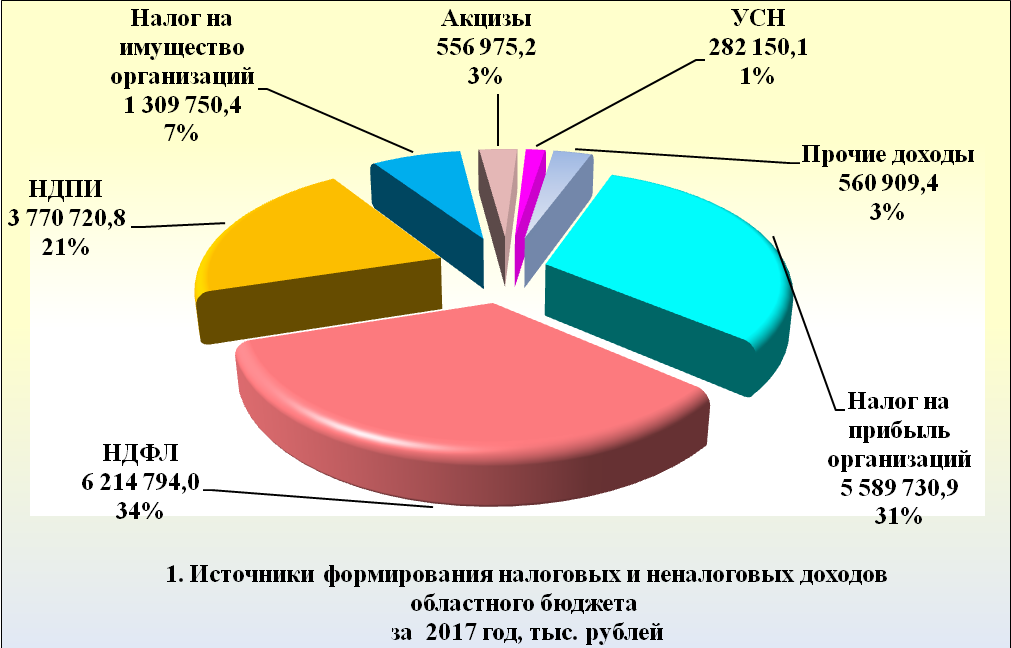 Исполнение годовых плановых назначений 2017 года по основным налоговым и неналоговым доходам представлено в диаграмме 2.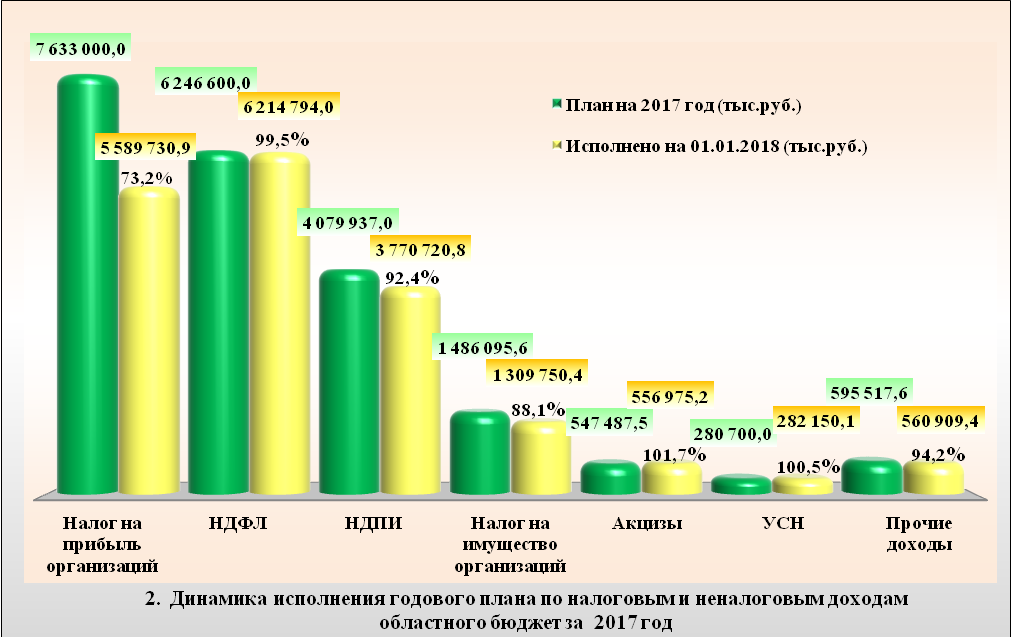 Динамика поступлений по основным налоговым и неналоговым доходам за 2017 год в сравнении с аналогичным периодом 2016 года представлена в диаграмме 3.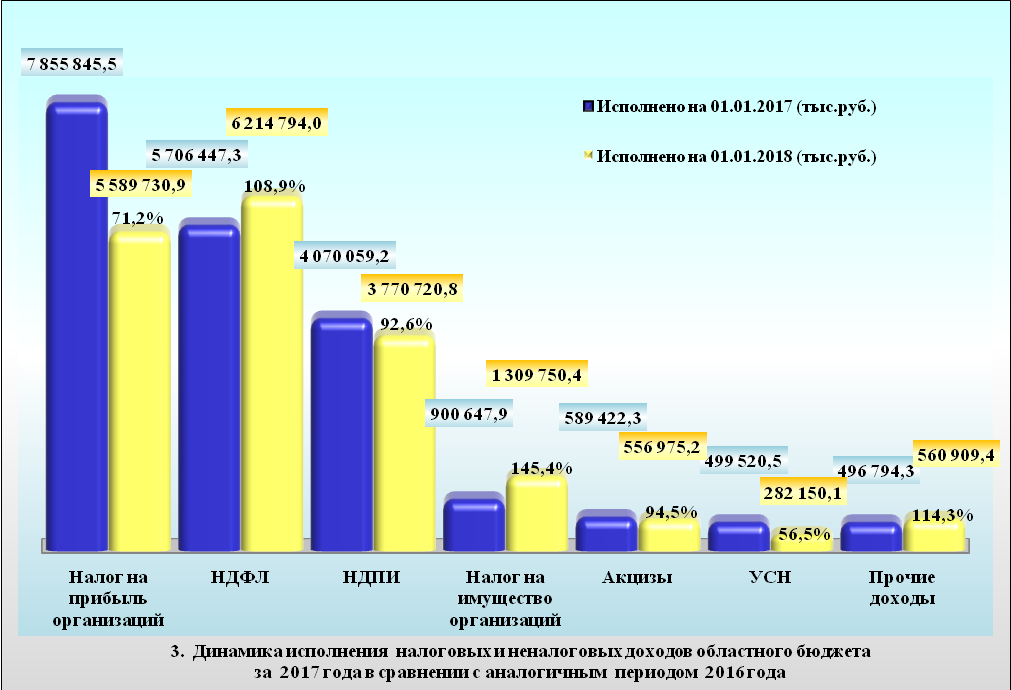 Поступление налоговых доходов за 2017 год составило 18 012 029,8 тыс. рублей с выполнением годового плана (20 553 380,8 тыс. рублей) 87,6 %,со снижением к аналогичному периоду 2016 года на 1 868 127,5    тыс. рублей (или на 9,1%). Неисполнение составило 2 541 351,0 тыс. рублей или 12,4%.Налоги на прибыль, доходы при плане 13 879 600,0 тыс. рублей исполнены в сумме 11 804 524,9 тыс. рублей или на 85,0 % годовых назначений. Неисполнение составило 2 075 075,1 тыс. рублей, при этом, отмечено снижение к аналогичному периоду 2016 года на 1 757 767,9 тыс. рублей (или на 13,0%). По видам данной группы доходов исполнение за 2017 год сложилось следующим образом:– налог на прибыль организаций при плане 7 633 000,0 тыс. рублей исполнен в сумме 5 589 730,9 тыс. рублей или на 73,2% годовых назначений (неисполнение - 2 043 269,1 тыс. рублей). По сравнению с соответствующим периодом прошлого года сумма поступлений налога на прибыль организаций снизилась на 2 266 114,6тыс. рублей или на 28,8 %. Причинами неисполнения плановых назначений отчетного года и снижения поступлений, в сравнении с показателем прошлого года, является, в основном, неуплата в полном объеме запланированных авансовых платежей отчетного года от ряда налогоплательщиков (включая крупнейшего плательщика региона) в результате уточнения ими в отчетном году налоговых обязательств «к уменьшению» за 2016 год, 1 квартал, 1 полугодие и 9 месяцев 2017 года. По информации налоговых органов (УФНС России по Магаданской области и МИ ФНС России по крупнейшим налогоплательщикам № 4), в 2017 году 31 плательщиком представлены уточненные налоговые декларации на сумму более 10 млн. рублей «к уменьшению» налога в областной бюджет (по каждой), на общую сумму 3 307, 8 млн. рублей, из них налоговыми органами камерально проверены декларации 23-х плательщиков, по которым подтверждено «к уменьшению» в целом 2 239,5 млн. рублей. Факт возвратов переплаты по налогу из областного бюджета по решению налоговых органов на расчетные счета налогоплательщиков, а также зачетов в бюджеты других уровней в истекшем периоде 2017 года составил 178 млн. рублей. Кроме того, сокращение поступлений обусловлено: - снижением ставки налога на прибыль организаций, подлежащего зачислению в бюджеты субъектов Российской Федерации с 2017 года на 1% (уменьшение поступлений на 329 млн. рублей);- падением цен на драгметаллы (на 11% по золоту и на 13% по серебру);- снижением объемов добычи серебра на 109,8 т.; - отсутствием дополнительных поступлений от контрольной работы налоговых органов в текущем периоде (за 2016 год рост платежей по налогу на прибыль организаций на 454 млн. рублей был обеспечен перечислением средств от крупнейшего налогоплательщика по акту выездной налоговой проверки, проведенной МИ ФНС России по КН № 5). – налог на доходы физических лиц при плане 6 246 600,0 тыс. рублей исполнен в размере 6 214 794,0 тыс. рублей или на 99,5 % годовых назначений (неисполнение - 31 806,0 тыс. рублей). По сравнению с соответствующим периодом прошлого года сумма данных поступлений увеличилась                                 на 508 346,7 тыс. рублей или на 8,9 %. Рост к соответствующему периоду 2016 года обусловлен увеличением фонда оплаты труда за счет роста численности и выплат стимулирующего характера у ряда организаций региона (АО «Рудник имени Матросова», АО «Серебро Магадана», ООО «Омолонская золоторудная компания, АО «Павлик», ООО «Тихрыбком» и др.). Кроме того, платежи НДФЛ возросли за счет погашения рядом налогоплательщиков задолженности за прошлые отчетные периоды, в том числе по результатам контрольной работы налоговых органов. Наиболее высокие показатели темпов роста платежей НДФЛ зафиксированы у организаций-недропользователей (110%), в сфере электроэнергетики (112%), в отрасли «Сельское, лесное хозяйство, охота, рыболовство, рыбоводство» (112%) и строительства (121%), в сумме обеспечившие прирост поступлений налога.Акцизы по подакцизным товарам (продукции), производимым на территории Российской Федерации, при плане 547 487,5 тыс. рублей исполнены в сумме 556 975,2 тыс. рублей или на 101,7 % годовых назначений (перевыполнение -9 487,7 тыс. рублей). При этом, по сравнению с соответствующим периодом прошлого года объем данных поступлений снизился на 32 447,1 тыс. рублей или на 5,5 %. В Магаданской области формируется налогооблагаемая база только по акцизам на пиво, производимое на территории Российской Федерации, доля поступления которых составляет 0,2% от общего исполнения. При плане                    1 741,0 тыс. рублей, данные акцизы поступили в сумме 1 132,9 тыс. рублей или 65,1 % годовых назначений (неисполнение - 608,1 тыс. рублей) со снижением к аналогичному периоду 2016 года на 17,0% в связи со снижением объемов производства пива, а также уплатой налогоплательщиками в аналогичном периоде 2016 года задолженности по налогу за 2015 год.Поступления доходов от акцизов на крепкий алкоголь в региональный бюджет за 2017 год составляют 89 892,0 тыс. рублей или 16,1% от общего объема поступивших акцизов. Годовой план (87 336,1 тыс. рублей) выполнен на 102,9 % (перевыполнение - 2 555,9 тыс. рублей). Данный вид дохода, только с 2017 года поступает в региональный бюджет из Федерального Казначейства через Межрегиональное УФК, в соответствии с прогнозом главного администратора данного вида доходов.Основную долю от поступления акцизов в областной бюджет в размере 465 950,3 тыс. рублей (83,7%) составляют поступления акцизов на нефтепродукты, администрируемых Федеральным Казначейством и поступающих через Межрегиональное УФК по установленным нормативам для Магаданской области. Перевыполнение плановых назначений (458 410,4 тыс. рублей) составило 7 539,9 тыс. рублей или 1,6%. По сравнению с объемом поступлений 2016 года снижение составило 122 106,4 тыс. рублей или 20,8% в связи с изменениями с 01 января 2017 года федерального налогового и бюджетного законодательства, в результате которых при увеличении ставок по некоторым нефтепродуктам, снижены нормативы отчислений в бюджеты субъектов Российской Федерации доходов от акцизов на нефтепродукты   со 100% - в 2016 году до 61,7% - в 2017 год. Данные изменения повлекли существенное снижение объема Дорожного фонда Магаданской области, так как доходы от акцизов на нефтепродукты являются основным источником доходной части фонда. Повлиять на объем данных поступлений не представляется возможным.Исполнение в разрезе видов доходов от уплаты акцизов на нефтепродукты составило, в том числе:– по доходам от уплаты акцизов на дизельное топливо, подлежащие распределению в консолидированные бюджеты субъектов Российской Федерации - 191 458,7 тыс. рублей или 112,8 % годовых назначений (169 747,5 тыс. рублей), с перевыполнением на 21 711,2 тыс. рублей, но со снижением к показателю 2016 года на 9 573,8 тыс. рублей (или 4,8 %);– по доходам от уплаты акцизов на моторные масла для дизельных и (или) карбюраторных (инжекторных) двигателей, подлежащие распределению в консолидированные бюджеты субъектов Российской Федерации - 1 943,6     тыс. рублей или 122,4 % годовых назначений (1 588,0 тыс. рублей), с перевыполнением на 355,6 тыс. рублей, но со снижением к показателю 2016 года на 1 125,1 тыс. рублей или на 36,7%);– по доходам от уплаты акцизов на автомобильный бензин, производимый на территории Российской Федерации, подлежащие распределению в консолидированные бюджеты субъектов Российской Федерации 309 629,0 тыс. рублей или 107,9 % годовых назначений                             (287 074,9 тыс. рублей), с перевыполнением на 22 554,1 тыс. рублей, но со снижением к показателю 2016 года на 104 102,1 тыс. рублей или на 25,2%);– по доходам от уплаты акцизов на прямогонный бензин, производимый на территории Российской Федерации, подлежащие распределению в консолидированные бюджеты субъектов Российской Федерации - «минус» 37 081,0 тыс. рублей, по сравнению с показателем прошлого года («минус» 29 775,6 тыс. рублей) сумма возврата по данному виду акциза увеличилась на 24,5%.Налоги на совокупный доход при плане 280 700,0 тыс. рублей исполнены в сумме 282 150,3 тыс. рублей или на 100,5 % годовых назначений (перевыполнение -1 450,3 тыс. рублей), со снижением в сравнении с соответствующим периодом прошлого года на 217 370,2 тыс. рублей или на 43,5%. Исполнение в разрезе видов доходов данной группы составило, в том числе: - по налогу, взимаемому в связи с применением упрощенной системы налогообложения при плане 280 700,0 тыс. рублей - в сумме  282 150,1 тыс. рублей или на 100,5 % годовых назначений (перевыполнение - 1 450,1 тыс. рублей), со снижением в сравнении с соответствующим периодом прошлого года на 217 370,4 тыс. рублей или на 43,5% (за счет передачи с 01 января 2017 года 50% поступлений местным бюджетам в соответствии с законом Магаданской области от 28.10.2016 № 2084-03 «О межбюджетных отношениях в Магаданской области»). - единый сельскохозяйственный налог поступил в сумме 0,2 тыс. рублей, плановые назначения не устанавливались.Налоги на имущество при плане 1 690 625,6 тыс. рублей исполнены в размере 1 518 898,8 тыс. рублей или на 89,8 % годовых назначений (неисполнение -171 726,8 тыс. рублей) с ростом к соответствующему периоду 2016 года на 434 827,3 тыс. рублей или на 40,1 %. По видам данной группы доходов исполнение за 2017 год сложилось следующим образом:– налог на имущество организаций при плане 1 486 095,6 тыс. рублей исполнен в сумме 1 309 750,4 тыс. рублей или на 88,1 % к годовым назначениям (неисполнение - 176 345,2 тыс. рублей), с ростом к соответствующему периоду 2016 года на 409 102,5 тыс. рублей или на 45,4 %. Неисполнение годовых назначений связано с резким увеличением в 2 раза объема фактически примененной федеральной льготы по налогообложению движимого имущества у организаций - недроплользователей, а также применения указанной льготы АО «Усть-Среднеканская ГЭС им. А.Ф. Дьякова» взамен отмененной законом Магаданской области льготы в отношении имущества, входящего в состав производственно-технологического комплекса гидроэлектростанций.  По сравнению с прошлым годом рост показателя обусловлен увеличением налогооблагаемой базы вследствие ввода в эксплуатацию новых объектов капитального строительства горно-обогатительного комбината на месторождении Павлик и отмены льгот с 2017 года по налогу в отношении имущества, входящего в состав производственно-технологического комплекса гидроэлектростанций АО «Усть-Среднеканская ГЭС им. А.Ф. Дьякова».– транспортный налог в целом, при плане 204 338,0 тыс. рублей исполнен в сумме 208 952,6 тыс. рублей или на 102,3 % годовых назначений (перевыполнение - 4 614,6 тыс. рублей) с ростом к аналогичному периоду 2016 года на 25 609,5 тыс. рублей или на 14,0 %. По категориям налогоплательщиков исполнение по налогу составило: транспортный налог с организаций исполнен в сумме                              89 816,5 тыс. рублей или 99,3 % годовых назначений (90 462,0 тыс. рублей), с небольшим неисполнением на 645,5 тыс. рублей, но с ростом к показателю прошлого года на 2 331,6 тыс. рублей или на 2,7% за счет дополнительных платежей, поступавших за 2016 год в погашение задолженности прошлых налоговых периодов, на фоне увеличения с начала 2017 года ставок налога по некоторым видам транспортных средств, в целях налогообложения юридических лиц, установленных региональным налоговым законодательством; транспортный налог с физических лиц исполнен в сумме              119 136,1 тыс. рублей или 104,6 % годовых назначений (113 876,0тыс. рублей) с перевыполнением на 5 260,1 тыс. рублей и ростом к соответствующему периоду 2016 года на 23 277,9 тыс. рублей или на 24,3 % вследствие дополнительных поступлений в текущем году в погашение задолженности прошлых налоговых периодов;– налог на игорный бизнес при плане 192,0 тыс. рублей исполнен в сумме 195,8тыс. рублей или на 102,0 % годовых назначений с перевыполнением на 3,8 тыс. рублей и ростом к соответствующему периоду 2016 года на 115,3 тыс. рублей или в 2,4 раза, за счет увеличения количества объектов налогообложения.Налоги, сборы и регулярные платежи за пользование природными ресурсами при плане 4 121 437,0 тыс. рублей исполнены в сумме 3 814 574,5       тыс. рублей или на 92,6 % годовых назначений (неисполнение - 306 862,5 тыс. рублей). Снижение к аналогичному периоду 2016 года составило 293 017,6 тыс. рублей или 7,1%, в основном, в связи с падением цен на драгметаллы (на 11% по золоту и на 13% по серебру) и снижением объемов добычи серебра на 109,8 т.По видам данной группы доходов исполнение за 2017 год сложилось следующим образом:1) налог на добычу полезных ископаемых при плане 4 079 937,0    тыс. рублей исполнен в сумме 3 770 720,8 тыс. рублей или на 92,4 % годовых назначений (неисполнение - 309 216,2 тыс. рублей). По сравнению с аналогичным периодом 2016 года, в целом, отмечено снижение на 299 338,4 тыс. рублей или на 7,4 %, что обусловлено, в целом, сокращением поступлений от крупнейшего налогоплательщика региона, осуществляющего деятельность в сфере недропользования (в том числе, за счет падения цен на драгметаллы (на 11% по золоту и на 13% по серебру) и снижением объемов добычи серебра на 109,8 т., а также, в связи с отсутствием дополнительных поступлений от контрольной работы налоговых органов в текущем периоде (за 2016 год рост платежей по налогу обеспечен перечислением средств от крупнейшего налогоплательщика по акту выездной налоговой проверки, проведенной МИ ФНС России по КН № 5, в том числе, налога на добычу полезных ископаемых в сумме 561 млн. рублей). Помимо указанных причин снижения поступлений, в истекшем периоде 2017 года произведен возврат налога по решению налоговых органов на расчетные счета налогоплательщиков, а также зачтено в бюджеты других уровней, в общей сумме 141 млн. рублей (в том числе, возврат процентов за пользование денежными средствами на основании судебного решения по иску организации к Межрегиональной ИФНС России № 5 по крупнейшим налогоплательщикам).Исходя из учетных цен ЦБ, с применением дисконтов банков и расходов на аффинаж и транспортировку, по состоянию на 01.01.2018г. на территории области сложились следующие средние цены на драгоценные металлы: на золото – 2 325,20 руб. за грамм; на серебро – 29,53 руб. за грамм (против цен, сложившихся в 2016 году: на золото – 2 625,51 руб. за грамм; на серебро – 33,84 руб. за грамм).В сравнении с аналогичным периодом 2016 года снижение фактической добычи серебра составило 109,8 тонн, увеличение добычи золота - 5 тонн.По видам добытых полезных ископаемых отмечена следующая динамика поступлений:– налог на добычу общераспространенных полезных ископаемых (далее - ОПИ) при плане 15 895,0 тыс. рублей исполнен в сумме                     12 448,6    тыс. рублей, или на 78,3 % годовых назначений (не исполнено - 3 446,4 тыс. рублей), со снижением к соответствующему периоду прошлого года на 1 991,8 тыс. рублей или на 13,8 %. Сокращение поступлений связано с сокращением добычи ОПИ в декабре 2016 года. Объём добычи общераспространенных полезных ископаемых в 2017 году по сравнению с 2016 годом увеличился за счёт наращивания добычи песчано-гравийной смеси АО «Серебро Магадана» (+439,1 тыс. м3);– налог на добычу прочих полезных ископаемых (за исключением полезных ископаемых в виде природных алмазов) при плане                                  961 915,0  тыс. рублей исполнен в сумме 601 763,4  тыс. рублей или на 37,4  % годовых назначений (не исполнено - 360 151,6 тыс. рублей), со снижением к соответствующему периоду 2016 года на 860 897,3 тыс. рублей или на 58,9 %, за счет сокращения поступлений от крупнейшего налогоплательщика региона, осуществляющего деятельность в сфере недропользования (в том числе: за счет возврата налога на основании судебного решения по иску организации к Межрегиональной ИФНС России            № 5 по крупнейшим налогоплательщикам, уплаченного по акту некачественной ВНП в сумме 561 млн. руб. в 2016 году, а также, изъятия средств областного бюджета за пользование денежными средствами и возвратом переплаты в сумме 141 млн. рублей в текущем году), также, снижение связано с падением цен реализации драгоценных металлов (на 11% по золоту и на 13% по серебру) и снижением объемов добычи серебра на 109,8 тонн.;– налог на добычу полезных ископаемых в виде угля при годовых назначениях 1 450,0 тыс. рублей исполнен в сумме 1 746,4 тыс. рублей или 120,4 % годовых назначений (исполнено сверх плана – 296,4 тыс. рублей), со снижением к соответствующему периоду 2016 года              на 5 874,0 тыс. рублей или на 77,1%.  за счет того, что в 2017 году ООО «Северо-Восточная угольная компания» добычу каменного угля не производила, а также за счет зачисления в текущем году платежей по налогу, исчисленных с применением коэффициента 0,6 к налоговой базе организацией, участником ОЭЗ, добывающей уголь на код дохода, предназначенный для участников ОЭЗ, применяющих указанный коэффициент;налог на добычу полезных ископаемых, уплаченный участниками Особой экономической зоны в Магаданской области, в отношении полезных ископаемых (за исключением полезных ископаемых в виде углеводородного сырья, природных алмазов и общераспространенных полезных ископаемых), добытых на участках недр, расположенных полностью или частично на территории Магаданской области при годовых назначениях 3 100 677,0 тыс. рублей исполнен в сумме 3 154 762,4 тыс. рублей (в том числе: платежи от организаций, осуществляющих  добычу угля составили 4 986,0 тыс. рублей) или на 101,7 % годовых назначений (исполнено сверх плана – 54 085,4  тыс. рублей),  с ростом к соответствующему периоду 2016 года на 569 424,7 тыс. рублей или на 22,0 %, за счет увеличения количества участников ОЭЗ – недропользователей, применяющих пониженную ставку налога 0,6% к налогооблагаемой базе;2) сбор за пользование объектами животного мира и за пользование объектами водных биологических ресурсов при плане 41 500,0 тыс. рублей исполнен в сумме 43 853,7 тыс. рублей или 105,7 % годовых назначений (исполнено сверх плана – 2 353,7 тыс. рублей), с ростом к соответствующему периоду 2016 года на 6 320,8 тыс. рублей или на 16,8%. Из них:– по сбору за пользование объектами животного мира исполнение составило 1 657,5 тыс. рублей или 97,5 % при плане 1 700,0 тыс. рублей (не исполнено – 42,5 тыс. рублей), со снижением к соответствующему периоду 2016 года на 64,8 тыс. рублей или на 3,8 %, в связи с уменьшением количества полученных разрешений (лицензий) на право пользования объектами животного мира;– сбор за пользование объектами водных биологических ресурсов (исключая внутренние водные объекты) при плане 39 100,0  тыс. рублей исполнен в сумме 41 384,9тыс. рублей или на 105,0 % годового плана (исполнено сверх плана – 2 284,9 тыс. рублей). Рост показателя к прошлому году составил 6 502,6 тыс. рублей или 18,6 %, связан с увеличением объема вылова водных биологических ресурсов ООО «Тихрыбком», ООО "МАГ-СИ ИНТЕРНЕШНЛ" и др.;– фактическое поступление сбора за пользование объектами водных биологических ресурсов (по внутренним водным объектам), при плане 700,0 тыс. рублей, за текущий год составило 811,3 тыс. рублей (115,9 % годовых назначений), со снижением к показателю прошлого года на 117,0 тыс. рублей или на 12,6%.За 2017 год в областной бюджет поступила государственная пошлина в сумме 34 896,2 тыс. рублей при плане 33 520,7 тыс. рублей или 104,1 % годового плана (исполнено сверх плана – 1 375,5 тыс. рублей). Снижение к соответствующему периоду 2016 года составило 2 347,3 тыс. рублей или на 6,3  % за счет снижения количества заявителей. Наибольший удельный вес приходится на поступления государственной пошлины:– за совершение действий, связанных с лицензированием, с проведением аттестации в случаях, если такая аттестация предусмотрена законодательством Российской Федерации, зачисляемая в бюджеты субъектов Российской Федерации – 14114,4 тыс. рублей (40,4%);– за государственную регистрацию прав, ограничений (обременений) прав на недвижимое имущество и сделок с ним (при обращении через многофункциональные центры) – 11 834,5 тыс. рублей (33,9%);за совершение действий уполномоченными органами исполнительной власти субъектов Российской Федерации, связанных с выдачей документов о проведении государственного технического осмотра тракторов, самоходных дорожно-строительных и иных самоходных машин и прицепов к ним, государственной регистрацией мототранспортных средств, прицепов, тракторов, самоходных дорожно-строительных и иных самоходных машин, выдачей удостоверений тракториста-машиниста (тракториста), временных удостоверений на право управления самоходными машинами, в том числе взамен утраченных или пришедших в негодность – 4 716,7 тыс. рублей (13,5%).Задолженность и перерасчеты по отмененным налогам, сборам и иным обязательным платежам исполнены на 99,0 % в сумме 9,9 тыс. рублей, при плане 10,0 тыс. рублей. В основном поступили платежи по налогу на имущество предприятий в сумме 8,1 тыс. рублей, по налогу с владельцев транспортных средств и налогу на приобретение автотранспортных средств в сумме 0,7 тыс. рублей, налогу на пользователей автомобильных дорог в сумме 0,9тыс. рублей, а также по прочим налогам и сборам (по отмененным налогам и сборам субъектов Российской Федерации) в сумме 0,2 тыс. рублей. Неналоговые доходы, в целом, исполнены в сумме 273 001,0тыс. рублей или на 86,4 % годового плана (315 956,9 тыс. рублей). Неисполнение составило 42 955,9 тыс. рублей или 13,6%. Отмечен рост к аналогичному периоду 2016 года - на 34 421,3 тыс. рублей (или на 14,4%). Доходы от использования имущества, находящегося в государственной и муниципальной собственности, при плане 16 064,6 тыс. рублей исполнены в сумме 15 776,6 тыс. рублей или 98,2 % годовых назначений(не исполнено – 288,0тыс. рублей), с ростом к соответствующему периоду 2016 года на 5 920,3 тыс. рублей или на 60,1 %.В том числе:По процентам, полученным от предоставления бюджетных кредитов внутри страны, за счет средств бюджетов субъектов Российской Федерации при плане 5 664,6 тыс. рублей в отчетном периоде поступили платежи в сумме 5 922,8 тыс. рублей (или 104,6 % годовых назначений) от муниципальных образований: «город Магадан» (442,1 тыс. рублей), «Ольский городской округ» (410,0 тыс. рублей), «Северо-Эвенский городской округ» (60,0 тыс. рублей), «Среднеканский городской округ» (290,0 тыс. рублей), «Сусуманский городской округ» (39,4 тыс. рублей), «Тенькинский городской округ» (3 038,0 тыс. рублей), «Хасынский городской округ» (100,0 тыс. рублей), «Ягоднинский городской округ» (1 543,3 тыс. рублей). Исполнено сверх плана – 258,2тыс. рублей, с ростом к соответствующему периоду 2016 года на 2 495,7 тыс. рублей или на 72,8 %.Доходы, получаемые в виде арендной либо иной платы за передачу в возмездное пользование государственного и муниципального имущества (за исключением имущества бюджетных и автономных учреждений, а также имущества государственных и муниципальных унитарных предприятий, в том числе казенных) при плане 5 400,0  тыс. рублей исполнены в сумме 5 875,4 тыс. рублей или на 108,8 % годовых назначений (исполнено сверх плана – 475,4 тыс. рублей), с ростом к соответствующему периоду 2016 года на 2 229,6 тыс. рублей или на 61,2 %, в том числе:– доходы, получаемые в виде арендной платы, а также средства от продажи права на заключение договоров аренды за земли, находящиеся в собственности субъектов Российской Федерации (за исключением земельных участков бюджетных и  автономных учреждений субъектов Российской Федерации, при плане 600,0   тыс. рублей исполнены в сумме 607,9 тыс. рублей или 101,3 % годовых назначений, с ростом к соответствующему периоду 2016 года на 290,4 тыс. рублей или на 91,5 %, что обусловлено  наличием авансовых платежей от арендаторов земельных участков, в том числе арендной платы за землю за январь 2017 года;– доходы от сдачи в аренду имущества, находящегося в оперативном управлении органов государственной власти субъектов Российской Федерации и созданных ими учреждений (за исключением имущества бюджетных и автономных учреждений субъектов Российской Федерации, при плане 1 000,0 тыс. рублей исполнены в сумме 1 111,7 тыс. рублей или на 111,2 % годовых назначений, с ростом к соответствующему периоду 2016 года на 243,0 тыс. рублей или на 28,0 %. Заключение новых договоров аренды помещений в Магаданском инновационном бизнес-инкубаторе, а также досрочным погашением должником взысканной в судебном порядке задолженности.Задолженность по арендным платежам на 01.01.2018 составляет 
183,4 тыс. руб. (на 01.01.2017 указанный показатель составлял 
253,5 тыс. руб.), в том числе невозможная к взысканию – 167,8 тыс. руб. В целях ликвидации подлежащей взысканию задолженности проводится претензионная работа с арендаторами. Часть невозможной к взысканию суммы задолженности на общую сумму 55,9 тыс. руб. списана в феврале 2017 года постановлением губернатора Магаданской области от 22.02.2017 № 27-п.;– доходы от сдачи в аренду имущества, составляющего казну субъекта Российской Федерации (за исключением земельных участков) при плане 3 800,0 тыс. рублей исполнены в сумме 4 155,8 тыс. рублей, на 109,4% годовых назначений. Перевыполнение плана на 355,8 тыс. рублей связано с передачей в казну Магаданской области четырех воздушных судов и зачислением в областной бюджет арендной платы за период до момента их продажи и фактической передачи покупателю.На 01.01.2018 задолженность за пользование объектами казны составляет 
277,6 тыс. руб., за аналогичный отчетный период прошлого года (на 01.01.2017) задолженность по указанному виду доходов составляла 948,2 тыс. руб. В целях погашения задолженности ведется претензионная работа, задолженность будет погашена в ближайшее время;3) Доходы от эксплуатации и использования имущества автомобильных дорог, находящихся в собственности субъектов Российской Федерации, при плане 5 000,0   тыс. рублей, исполнены в сумме 3 978,4 тыс. рублей или 79,6 % годовых назначений (не исполнено - 1 021,6 тыс. рублей), с ростом к соответствующему периоду 2016 года на 1 195,0 тыс. рублей или на 42,9 %. Платежи при пользовании природными ресурсами при плане                 41 360,0 тыс. рублей исполнены в сумме 33 976,6 тыс. рублей или на 82,1 % годовых назначений (не исполнено – 7 383,4 тыс. рублей), со снижением к соответствующему периоду 2016 года на 2 838,5 тыс. рублей или на 7,7 %.В том числе:1) плата за негативное воздействие на окружающую среду при плане              22 704,3 тыс. рублей исполнена в размере 15 741,4 тыс. рублей или на 69,3 % годовых назначений (не исполнено – 6 962,9 тыс. рублей) со снижением к соответствующему периоду 2016 года на 27,0 % или на 5 810,6 тыс. рублей;2) платежи при пользовании недрами при плане 17 815,7 тыс. рублей исполнены в сумме 17 269,9 тыс. рублей или 96,9 % от годового плана с ростом к соответствующему периоду 2016 года на 17,6 % или на 2 586,9 тыс. рублей. Из них:– разовые платежи за пользование недрами при наступлении определенных событий, оговоренных в лицензии, при пользовании недрами  на территории Российской Федерации по участкам недр местного значения при плане 2 171,3 тыс. рублей исполнены в сумме 2 171,0тыс. рублей или на 100% плановых назначений, с ростом к показателю прошлого года на 829,0 тыс. рублей или на 61,8%;регулярные платежи за пользование недрами при пользовании недрами на территории Российской Федерации при плане 14 800,0 тыс. рублей исполнены в сумме 14 253,1 тыс. рублей или на 96,3 % годовых назначений;плата за проведение государственной экспертизы запасов полезных ископаемых, геологической, экономической и экологической информации о предоставляемых в пользование участках недр  местного значения при плане 125,0 тыс. рублей поступили за 2017 год в полном объеме или в сумме 125,0  тыс. рублей;сборы за участие в конкурсе (аукционе) на право пользования участками недр местного значения при плане 719,4 тыс. рублей исполнены в сумме 720,8 тыс. рублей или на 100,2% годовых назначений;3) плата за использование лесов за 2017 год при плане 840,0 тыс. рублей исполнена в сумме 965,3 тыс. рублей или на 114,9 % годовых назначений, в том числе:– плата за использование лесов, расположенных на землях лесного фонда, в части, превышающей минимальный размер платы по договору купли-продажи лесных насаждений поступила в сумме 377,2 тыс. рублей, при годовых назначениях в объеме 290,0 тыс. рублей или на 130,1%;плата за использование лесов, расположенных на землях лесного фонда, в части превышающей минимальный размер арендной при плане 520,0 тыс. рублей, поступила в сумме 558,0 тыс. рублей, или 107,3 % годовых назначений;плата, за использование лесов, расположенных на землях лесного фонда, в части платы по договору купли–продажи лесных насаждений для собственных нужд при плане 30,0 тыс. рублей, поступила в сумме 30,1 тыс. рублей, или 100,3 % годовых назначений. Доходы от оказания платных услуг и компенсации затрат государства при плане 93 398,2 тыс. рублей исполнены в сумме                                 99 402,3 тыс. рублей или на 106,4 % годовых назначений (перевыполнение -6 004,1 тыс. рублей), с ростом к аналогичному периоду 2016 года на 9 830,0 тыс. рублей или на 11,0%.Плата за предоставление сведений и документов, содержащихся в Едином государственном реестре юридических лиц и в Едином государственном реестре индивидуальных предпринимателей (при обращении через многофункциональные центры) исполнена в сумме 0,5 тыс. рублей при отсутствии годовых назначений.Плата за предоставление сведений из Единого государственного реестра недвижимости исполнена в сумме 38,5 тыс. рублей при отсутствии годовых назначений.Плата за предоставление государственными органами субъектов Российской Федерации, казенными учреждениями субъектов Российской Федерации сведений, документов, содержащихся в государственных реестрах (регистрах), ведение которых осуществляется данными государственными органами, учреждениями при плане 80,0 тыс. рублей исполнены в сумме 31,7 тыс. рублей или 39,6 % годовых назначений. Прочие доходы от оказания платных услуг (работ) получателями средств бюджетов субъектов Российской Федерации при плане 77 226,7 тыс. рублей исполнены в сумме 80 426,7 тыс. рублей или 104,1 % годовых назначений (перевыполнение - 3 200,0 тыс. рублей), с ростом к аналогичному периоду прошлого года на 10 560,8 тыс. рублей или на 15,1%. Наибольший удельный вес (97,6 %) в составе данных доходов занимают доходы, администрируемые министерством труда и социальной политики Магаданской области, в сумме 78 536,6 тыс. рублей (исполнение - 109,5%) при плане 71 719,7 тыс. рублей.Доходы, поступающие в порядке возмещения бюджету субъекта Российской Федерации расходов, направленных на покрытие процессуальных издержек при плане 36,0 тыс. рублей, поступили в размере 37,3 тыс. рублей или на 3,6% превысили годовые назначения.Доходы, поступающие в порядке возмещения расходов, понесенных в связи с эксплуатацией имущества субъектов Российской Федерации при плане 184,0 тыс. рублей поступали в сумме 251,9 тыс. рублей (или на 136,9 % годовых назначений).Прочие доходы от компенсации затрат бюджетов субъектов Российской Федерации при плане 15 871,5 тыс. рублей исполнены в сумме 18 615,7 тыс. рублей (на 117,3 %) со снижением к аналогичному показателю 2016 года на 800,8 тыс. рублей (на 4,1 %). Наибольший удельный вес в составе данных доходов занимают доходы, администрируемые министерством труда и социальной политики Магаданской области, в сумме 5 798,6 тыс. рублей (112,4%, при плане  5 159,3 тыс. рублей), министерством образования и молодежной политики  Магаданской области, в сумме 4 273,7 тыс. рублей (107,1%,  при плане 3 989,1 тыс. рублей), и министерством здравоохранения и демографической политики Магаданской области в сумме 3 280,2 тыс. рублей, при плановом задании 3 080,0 тыс. рублей (перевыполнение на 6,5%).Доходы от продажи материальных и нематериальных активов при плане 68 367,0 тыс. рублей исполнены в сумме 32 642,3 тыс. рублей или                          на 47,7 % плановых назначений (не исполнено – 35 724,7 тыс. рублей), с ростом к аналогичному периоду 2016 года на 6 502,0 тыс. рублей или на 24,9%. Невыполнение планового здания вызвано отсутствием спроса на объекты недвижимости в п. Талая (с земельными участками), два воздушных судна и два автомобиля. Указанные объекты неоднократно выставлялись на продажу в течение года с изменением способа приватизации, в связи с признанием торгов несостоявшимися включены в Прогнозный план приватизации государственного имущества Магаданской области на 
2018 год. По одному объекту недвижимости с земельным участком, проданному в декабре 2017 года, средства от приватизации по условиям договора купли-продажи поступили в январе 2018 года.В том числе: - по доходам от реализации имущества, находящегося в оперативном управлении учреждений, находящихся в ведении органов государственной власти субъектов  Российской Федерации (за исключением имущества бюджетных  и автономных  учреждений субъектов  Российской Федерации), в части реализации материальных запасов по указанному имуществу исполнение составило 9,8 тыс. рублей при отсутствии плановых назначений. (ГКОУ для обучающихся по адаптированным образовательным программам «Магаданский областной центр образования № 1» - 
4,758 тыс. руб.; Министерство государственно-правового развития Магаданской области - 0,375 тыс. руб.; Департамент по охране и надзору за использованием объектов животного мира и среды их обитания Магаданской области - 1,383 тыс. руб.; ОГКУ «Пожарно-спасательный центр гражданской обороны, защиты населения, территорий и пожарной безопасности Магаданской области» - 3,277 тыс. руб.);- по доходам от реализации  иного  имущества, находящегося в собственности субъектов Российской Федерации (за исключением имущества бюджетных и автономных учреждений субъектов Российской Федерации, а также имущества государственных унитарных предприятий субъектов Российской Федерации, в том числе казенных), в части реализации основных средств по указанному имуществу исполнение составило 31 542,2 тыс. рублей (или 46,9 %) при плане 67 207,0 тыс. рублей (не исполнено – 35 664,8 тыс. рублей), с ростом к аналогичному периоду 2016 года на 5 989,3 тыс. рублей или на 23,4%. Приватизированы 12 единиц автотранспорта, 3 воздушных судна,2 объекта недвижимости с земельными участками. Цена продажи сложилась в результате проведения торгов, начальная цена установлена на основании отчетов независимых оценщиков. Средства от продажи имущества поступили своевременно и в полном объеме;- по доходам от продажи земельных участков, находящихся в государственной и муниципальной собственности (за исключением земельных участков автономных учреждений) исполнение составило 1 090,3 тыс. рублей (или 94,0%) при плане 1 160,0 тыс. рублей с ростом к аналогичному периоду 2016 года на 527,3 тыс. рублей или на 93,7%.Административные платежи и сборы при плане 72,5 тыс. рублей за     2017 год поступили в объеме -  72,4 тыс. рублей или 99,9% годовых назначений.Штрафы, санкции, возмещение ущерба при плане 78 353,6 тыс. рублей исполнены в сумме 74 157,5 тыс. рублей или 94,6 % годовых назначений, с  неисполнением на 4 196,1 тыс. рублей (за счет не поступивших платежей в возмещение ущерба в связи с нарушением исполнителем (подрядчиком) условий государственных контрактов или иных договоров, финансируемых за счет средств дорожных фондов субъектов Российской Федерации, либо в связи с уклонением от заключения таких контрактов или иных договоров) и небольшим снижением к показателю прошлого года на 159,3 тыс. рублей или на 0,2 %. Наибольший удельный вес (81,8%) в составе данных доходов приходится на штрафы за правонарушения в области дорожного движения, где при плане 60 600,0 тыс. рублей исполнение составило 60 659,6 тыс. рублей или 100,1 % годовых назначений.Прочие неналоговые доходы при плане 18 341,0 тыс. рублей исполнены в сумме 16 973,3 тыс. рублей или 92,5 % годовых назначений, с неисполнением на 1 367,7 тыс. рублей и значительным ростом к показателю прошлого года на 15 166,9 тыс. рублей или в 9,4 раза. На данный код доходов, кроме невыясненных поступлений, зачисляемых в бюджеты субъектов Российской Федерации (113,7 тыс. рублей), поступили следующие доходы: проценты по займам, выданным из средств внебюджетного фонда ОЭЗ (за 2015 - 2016 годы) – 16 134,7 тыс. рублей, возвраты по кредитам прошлых лет в сумме 724,9 тыс. рублей.Динамика поступления за 2017 год налоговых и неналоговых доходов (темпы роста/снижения), в сравнении с соответствующим периодом 2016 года, приведена в следующей таблице.Безвозмездные поступления всего составили 12 804 493,0 тыс. рублей или 100,3 % годовых назначений в сумме 12 770 235,5 тыс. рублей.От других бюджетов бюджетной системы поступило 9 639 951,9 тыс.рублей, что составляет 98,6 % годовых назначений в сумме 9 776 734,0 тыс. рублей.Дотации от других бюджетов бюджетной системы Российской Федерации поступили в сумме 6 219 758,3 тыс.рублей (100,0% плановых назначений), в том числе:- дотация на выравнивание уровня бюджетной обеспеченности 5 239 908,0 тыс.рублей;- дотации на поддержку мер по обеспечению сбалансированности бюджетов субъектов Российской Федерации 520 343,0 тыс.рублей;- дотации бюджетам субъектов Российской Федерации на частичную компенсацию дополнительных расходов на повышение оплаты труда работников бюджетной сферы 84 335,4 тыс.рублей;В 2017 году согласно распоряжению Правительства Российской Федерации от 09.12.2017 № 2748-р «Об утверждении распределения на 2017 год межбюджетных трансфертов бюджетам субъектов Российской Федерации, достигших наилучших результатов по социально-экономическому развитию территорий по итогам 2016 года»  в бюджет Магаданской области поступила дотация на поддержку мер по обеспечению сбалансированности бюджета в размере 375171,9тыс. рублей как региону, достигшему наилучших результатов по социально-экономическому развитию территорий по итогам 2016 года.Субсидии от других бюджетов бюджетной системы Российской Федерации поступили в объеме 1 851 183,8тыс. рублей (95,8 % годовых назначений в сумме 1 933 218,6 тыс. рублей). Субсидии поступили по 27 направлениям, в том числе:Субвенции от других бюджетов бюджетной системы Российской Федерации поступили в размере585 773,3 тыс.рублей (92,8% годовых назначений в сумме 631 277,2 тыс. рублей). Субвенции поступили по 12 направлениям, в том числе:Иные межбюджетные трансферты составили 983 236,5тыс. рублей (99,1% годовых назначений в сумме 992 479,9 тыс. рублей), в том числе:В 2017 году произведен возврат неиспользованных средств государственной корпорации - Фонда содействия реформированию жилищно-коммунального хозяйства (на обеспечение мероприятий по переселению граждан из аварийного жилищного фонда) в общей сумме 4 359,3 тыс. рублей. Безвозмездные поступления от негосударственных организаций в бюджеты субъектов Российской Федерации (средства, поступившие от ПАО «Федеральной гидрогенерирующей компании – РусГидро»,учитываемые при определении надбавки к цене на мощность, поставляемую в ценовых зонах оптового рынка субъектами оптового рынка - производителями электрической энергии (мощности), устанавливаемой в целях достижения в субъектах Российской Федерации, входящих в состав Дальневосточного федерального округа, базовых уровней цен (тарифов) на электрическую энергию (мощность) для субъектов Российской Федерации, входящих в состав Дальневосточного федерального округа поступили в 2017 году в сумме 2 624 901,8 тыс. рублей (100% плановых назначений).Прочие безвозмездные поступления за 2017 год поступили в сумме 625 813,1 тыс. рублей, из них 625 809,4 тыс. рублей- средства внебюджетного фонда социально – экономического развития Магаданской области в условиях Особой экономической зоны; 3,7 тыс. рублей –средства избирательного фонда кандидатов, участвующих в выборах.Доходы бюджетов субъектов Российской Федерации от возврата остатков субсидий, субвенций и иных межбюджетных трансфертов, имеющих целевое назначение, прошлых лет составили 42 383,9 тыс. рублей.Возврат остатков субсидий, субвенций и иных межбюджетных трансфертов, имеющих целевое назначение, прошлых лет из бюджетов субъектов Российской Федерации за 2017 год составил 124 198,4 тыс. рублей со знаком «-».Расходы областного бюджета	Финансирование расходов областного бюджета осуществлялось в пределах бюджетных   назначений и составило 32 615 459,3тыс. рублей   или   95,5 % к бюджетным назначениям в сумме34 139 573,2 тыс. рублей. Расходы по публичным нормативным обязательствам, запланированные в размере 1 900 463,3 тыс. рублей, за отчетный период исполнены на 96,8% или 1 839 694,3 тыс. рублей. Бюджетные ассигнования, направляемые на государственную поддержку семьи и детей, за 2017 исполнены в сумме 4 852 923,7 тыс. рублей (98,3 % к плановым назначениям в сумме 4 938 789,8 тыс. рублей).В 2017 году областной бюджет был сформирован с применением программно-целевого принципа. В отчётном период реализовывались 33 государственные программы Магаданской области и 1 ведомственная программа. Исполнение расходов за 2017 год в рамках реализации государственных программ Магаданской области составило 31 645 071,9 тыс. рублей при плановых назначениях в сумме 33 150 252,1 тыс. рублей или 95,5% к утвержденному плану.Просроченная кредиторская задолженность в целом по областному бюджету на 01 января 2018 года составила 1 569 442,8 тыс. рублей. Просроченная кредиторская задолженность по оплате труда, начислениям на оплату труда и по коммунальным платежам на 01 января 2018 года отсутствует. Государственная программа Магаданской области «Развитие здравоохранения Магаданской области» на 2014-2020 годы»            Целью Государственной программы Магаданской области «Развитие здравоохранения Магаданской области» на 2014-2020 годы» является обеспечение доступности медицинской помощи и повышение эффективности медицинских услуг, объемы, виды и качество которых должны соответствовать уровню заболеваемости и потребностям населения, передовым достижениям медицинской науки.Ответственными исполнителями данной программы является министерство здравоохранения и демографической политики Магаданской области, участниками программы являются министерство строительства, жилищно-коммунального хозяйства и энергетики Магаданской области; министерство труда и социальной политики Магаданской области; государственные учреждения, подведомственные министерству здравоохранения и демографической политики Магаданской области.Данные о реализации государственной программы «Развитие здравоохранения Магаданской области» на 2014-2020 годы» представлены в таблице 1.Таблица 1тыс. рублей         На реализацию государственной программы Магаданской области «Развитие здравоохранения Магаданской области» на 2014-2020 годы предусмотрены бюджетные ассигнования в сумме 5 667 822,5 тыс. рублей, в том числе средства областного бюджета 5 491469,7 тыс. рублей, средства    федерального бюджета 176 352,8 тыс. рублей.В целом, исполнение за 2017 год составило 5 388 565,0 тыс. рублей или 95,1 %, в том числе средства областного бюджета 5 210 429,6 тыс. рублей, средства федерального бюджета 178 135,4 тыс. рублей. Количество государственных учреждений в сфере здравоохранения на 1 января 2018 года составляет 36 учреждений.Информация по выполнению государственных заданий учреждениями здравоохранения в 2017 году представлена в таблице:            В 2017 году на содержание учреждений, подведомственных министерству здравоохранения и демографической политики Магаданской области направлено 2 037 679,9тыс. рублей, при плане 2 153 882,3 тыс. рублей.В 2017 году продолжена работа по выполнению Указа Президента Российской Федерации от 07 мая 2012 года № 597 «О мероприятиях по реализации государственной социальной политики».  Кроме того, стоит отметить, что согласно статье 133.1 Трудового кодекса Российской Федерации устанавливается размер минимальной заработной платы в Магаданской области региональным трехсторонним соглашением между Магаданским областным союзом организаций профсоюзов, «Некоммерческая организация «Региональное объединение работодателей Магаданской области» и Правительством Магаданской области. С 1 июля 2017 года размер минимальной заработной платы в Магаданской области (за исключением Северо-Эвенского городского округа) увеличен до 19 500,0 рублей, в Северо-Эвенском городском округе – 21 060,0 рублей.             В 2017 году в рамках Государственной программы Магаданской области «Развитие здравоохранения Магаданской области» на 2014-2020 годы» средства направлены на следующие основные мероприятия:на оказание высокотехнологичной медицинской помощи (за счет средств федерального бюджета и средств областного бюджета получили 37 человек на общую сумму 7 870,6 тыс. рублей);на оказание специализированной медицинской помощи, связанной с направлением пациентов в медицинские организации за пределы Магаданской области. В 2017 году направлено на лечение 1 434 человек (выписано 21 направление на сопровождение медработниками). Расходы на специальное лечение составили 26 080,4 тыс. рублей, из них оплата за медицинские услуги – 9 887,7 тыс. рублей, транспортные услуги – 16 192,7 тыс. рублей.на оказание мер социальной поддержки граждан по бесплатному или на льготных условиях обеспечению лекарственными средствами, специализированными продуктами лечебного питания и изделиями медицинского назначения обеспечено 31 775 человек, из них детское население 4 915 человек, дети до 3-х лет – 4 127 человек, граждане старше трудоспособного возраста – 6 920 человек, инвалиды и участники ВОВ - 42 человека,  граждане, страдающие сахарным диабетом, - 4 786 человек,     бронхиальной астмой  -  1 122 человека,  онкологическими  заболеваниями – 2 421 человек. С целью привлечения и закрепления квалифицированных кадров в учреждениях здравоохранения, в том числе в районах сельской местности:- произведено возмещение компенсационных расходов, связанных с переездом к новому месту работы 67 приглашенным специалистам и членам их семей (52 врача и 15 средних медицинских работников) на сумму 2 869,6 тыс. рублей;- произведено возмещение расходов за найм жилого помещения 144 приглашенным и молодым специалистам (86 врачей и 58 средних медицинских работников), трудоустроившимся в медицинские организации, на период отсутствия служебного жилья, на сумму 12 976,4 тыс. рублей;- выплачено единовременное подъемное пособие (в размере 200,0 тыс. рублей получили  88 врачей (73 врача – полностью, 15 врачей – частично); в размере 80,0 тыс. рублей получили 37 средним медицинским работникам (33 работникам – полностью, 4 работникам – частично) приглашенным и молодым специалистам с высшим и средним медицинским и фармацевтическим образованием, должности которых включены в Номенклатуру должностей медицинских и фармацевтических работников, утвержденную приказом Минздравсоцразвития России от 20 декабря 2012 г. № 1183н  на сумму 21 753,8 тыс. рублей;- в соответствии с п.  12.1. ст. 51 Федерального закона от 29.11.2010 г. № 326-ФЗ «Об обязательном медицинском страховании в Российской Федерации», произведены единовременные компенсационные выплаты 15 медицинским работникам на сумму 15 000,0 тыс. рублей, в том числе за счет средств области 6 000,0 тыс. рублей, за счет средств федерального бюджета 9 000,0 тыс. рублей («Земский доктор»).       Произведена оплата проезда в отпуск и переезда в ЦРС на сумму 130 988,9 тыс. рублей, правом на проезд воспользовались 3 273 человека, в том числе 2 283 работника и 990 иждивенца. Средняя стоимость авиабилета составила 42,86 тыс. рублей.Произведена компенсация расходов по оплате жилых помещений и (или) коммунальных услуг (ЖКУ) 742 медицинским и фармацевтическим работникам, работающим и проживающим в сельской местности, поселках городского типа и городах районного подчинения, на сумму 54 300,2 тыс. рублей. Особое внимание уделяется равнодоступности оказания медицинской помощи, в том числе жителям отдаленных поселков. Действуют сформированные мобильные бригады врачей специалистов: «взрослая» и «детская» (количество ставок - 52 единицы). Мобильными бригадами врачей в 2017 году было осмотрено 7 549 человек и проведено 37 844 обследования, на содержание мобильных бригад направлено 27 543,7 тыс. рублей. В 2017 году ГБПОУ «Медицинский колледж министерства здравоохранения и демографической политики Магаданской области» выпущено студентов - 84 человека, в том числе 2 ребенка-сироты; принято на обучение - 132 человек, в том числе 1 ребенок-сирота. В рамках подпрограммы «Кадровое обеспечение системы здравоохранения» государственной программы «Развитие здравоохранения Магаданской области» на 2014-2020 годы» прошли повышение квалификации и профессиональную переподготовку в центральных районах Российской Федерации 79 врачей и 11 средних медицинских работников, проведено 10 выездных циклов, проучено 324 специалиста, на общую сумму 2 284,2 тыс. рублей.Подпрограмма «Профилактика заболеваний и формирование здорового образа жизни. Развитие первичной медико-санитарной помощи» на 2014-2020 годы»Целями подпрограммы являются: стабилизация и улучшение здоровья, увеличение продолжительности жизни, снижение смертности населения путем создания системы формирования здорового образа жизни и активизации профилактики инфекционных и неинфекционных заболеваний. Развитие первичной медико-санитарной помощи, повышение обеспеченности населения Магаданской области лекарственными препаратами и медицинскими изделиями.Ответственный исполнитель -  министерство здравоохранения и демографической политики Магаданской области, участники – министерство труда и социальной политики Магаданской области, государственные учреждения, подведомственные министерству здравоохранения и демографической политики Магаданской области, социально ориентированные некоммерческие организации.Исполнение расходов по подпрограмме «Профилактика заболеваний и формирование здорового образа жизни. Развитие первичной медико-санитарной помощи» на 2014-2020 годы» характеризуется следующими данными:тыс. руб.В рамках данной подпрограммы предусмотрены следующие основные мероприятия:- основное мероприятие - «Развитие системы медицинской профилактики неинфекционных заболеваний и формирования здорового образа жизни». В рамках данного мероприятия предусмотрены расходы по медицинской профилактике неинфекционных заболеваний и формированию здорового образа жизни (в том числе изготовление и размещение социальной рекламы и информационных материалов, проведение компаний и акций, направленных на пропаганду здорового образа жизни и профилактику алкоголизма, наркомании, табакокурения);- основное мероприятие - «Профилактика инфекционных заболеваний, включая иммунопрофилактику». По данному мероприятию производится закупка вакцин для вакцинации населения области в соответствии с региональным планом профилактических прививок. По итогам 2017 года план профилактических прививок был выполнен с показателем 97%, а охват прививками против гриппа составил 41,8% при плане 40%.  -   основное мероприятие - «Профилактика ВИЧ, вирусных гепатитов В и С». Проведены работы по стабилизации эпидемического процесса по ВИЧ-инфекции, снижению заболеваемости острым вирусным гепатитом В; увеличен охват иммунизации населения против вирусного гепатита В в декретированные сроки; увеличена доля ВИЧ-инфицированных лиц, получающих антиретровирусную терапию от числа состоящих на диспансерном учете;- основное мероприятие - «Развитие первичной медико-санитарной помощи, а также системы раннего выявления заболеваний, патологических состояний и факторов риска их развития, включая проведение медицинских осмотров и диспансеризации населения». В рамках данного мероприятия осуществляется обеспечение работы «врачебных бригад» Магаданской областной больницы, Детской больницы, Специализированного автопарка и психоневрологического диспансера в целях оказания населению, проживающему в труднодоступных районах Магаданской области, практической медицинской помощи (консультативные приемы, профосмотры), в том числе в рамках приоритетного национального проекта «Здоровье»;-  основное мероприятие - «Совершенствование механизмов обеспечения населения лекарственными препаратами, медицинскими изделиями, специализированными продуктами лечебного питания для детей-инвалидов в амбулаторных условиях».  В рамках данного мероприятия осуществляются расходы на обеспечение больных, страдающих сахарным диабетом, сахароснижающими лекарственными препаратами и медицинскими изделиями, производится закупка инсулиновых препаратов, средств их введения, таблетированных сахароснижающих препаратов, тест-полосок для измерения уровня глюкозы в крови. Это позволяет всех больных, страдающих сахарным диабетом обеспечить необходимыми препаратами. Магаданской областью закупаются инсулиновые препараты последнего поколения, что позволяет избежать или существенно снизить процент инвалидизации этой категории больных. Кроме того, в 2017 году  все дети в возрасте до 18 лет были обеспечены расходными материалами к инсулиновым помпам; расходы на обеспечение специальными молочными продуктами питания детей первого года жизни (производится исходя из количества планируемых родов на текущий год); расходы, связанные с хранением, освежением, своевременным пополнением резерва лекарственных и дезинфицирующих средств в соответствии с постановлением администрации Магаданской области от 15.12.2005 г. № 231-па «О создании резерва лекарственных и дезинфицирующих средств на территории Магаданской области» (закупки лекарственных препаратов для пополнения резерва производиться в соответствии с заявкой главного инфекциониста области. Лекарственные препараты из резерва 2017 года выдавались для купирования вспышки сальмонеллеза в ОГБУЗ «Магаданский областной психоневрологический диспансер», в период подъема эпидемии гриппа медицинским организациям отпускались противовирусные лекарственные препараты и маски). В 2017 году воспользовались правом на лекарственное обеспечение 3 134 человека. Подпрограмма «Совершенствование оказания специализированной, включая высокотехнологичную, медицинской помощи, скорой, в том числе скорой специализированной, медицинской помощи, медицинской эвакуации» на 2014-2020 годы»Целями подпрограммы являются: снижение заболеваемости, инвалидизации и смертности населения от туберкулеза, инфекционных, сердечно-сосудистых заболеваний, онкологии; повышение продолжительности и качества жизни лиц, инфицированных ВИЧ, гепатитами В и С; повышение доступности и мотивации на лечение и реабилитацию больных наркологическими заболеваниями; удовлетворение прав больных на получение высококвалифицированной, качественной и доступной психиатрической помощи, улучшение диагностических и лечебно-реабилитационных возможностей психиатрических учреждений; повышение уровня активной выявляемости онкозаболеваний на профосмотрах, снижение летальности онкологических больных; сокращение числа погибших в ДТП; повышение доступности и сокращение сроков направления на высокотехнологичную и специализированную медицинскую помощь; повышение качества трансфузиологической помощи пациентам, удовлетворение потребностей медицинских организаций в качественных и безопасных компонентах крови.Ответственный исполнитель - министерство здравоохранения и демографической политики Магаданской области, участники – государственные учреждения, подведомственные министерству здравоохранения и демографической политики Магаданской области.Исполнение расходов по подпрограмме «Совершенствование оказания специализированной, включая высокотехнологичную, медицинской помощи, скорой, в том числе скорой специализированной, медицинской помощи, медицинской эвакуации» 2014-2020 годы» характеризуется следующими данными:тыс. руб.В рамках данной подпрограммы предусмотрены следующие основные мероприятия:- основное мероприятие - «Совершенствование системы оказания медицинской помощи больным туберкулёзом».  В рамках данного мероприятия закупаются лекарственные препараты для лечения больных туберкулезом с множественной лекарственной устойчивостью возбудителя, и диагностических средств для выявления, определения чувствительности микобактерии туберкулеза и мониторинга лечения больных туберкулезом с множественной лекарственной устойчивостью возбудителя, диагностические средства для ежегодной туберкулинодиагностики детей и подростков и дезинфицирующие средства для обработки очагов заболевания.           - основное мероприятие - «Совершенствование оказания медицинской помощи лицам, инфицированным вирусом иммунодефицита человека, гепатитами В и С». В рамках данного мероприятия осуществляются расходы на закупку антивирусных препаратов для профилактики и лечения лиц, инфицированных вирусами иммунодефицита человека и гепатитов B и C. Приобретение противовирусных препаратов производится на основании заявок ГБУЗ «Магаданский областной центр профилактики и борьбы со СПИД». Препараты закупаются для организации профилактики профессиональных заражений и профилактики и лечения лиц, инфицированных вирусами иммунодефицита человека и гепатиты В и С.- основное мероприятие - «Совершенствование системы оказания медицинской помощи наркологическим больным». По данному мероприятию предусмотрены и осуществляются расходы на приобретение медикаментов (полосок тест-систем и т.д.);- основное мероприятие - «Совершенствование системы оказания медицинской помощи больным сосудистыми заболеваниями». По данному мероприятию предусмотрена оплата расходов по обеспечению стационарных отделений медицинских организаций, оказывающих помощь кардиологическим больным, отделений скорой медицинской помощи медицинских организаций и Станции скорой медицинской помощи современными гипотензивными препаратами и тромболитиками (приобретаются тромболитики для купирования острого коронарного синдрома для оказания первой помощи);- основное мероприятие - «Совершенствование системы оказания медицинской помощи больным онкологическими заболеваниями». По данному мероприятию предусмотрены в том числе расходы по приобретению лекарственных (химиотерапевтических) препаратов (для лечения онкологических больных в ГБУЗ «Магаданский областной онкологический диспансер»);- основное мероприятие - «Совершенствование системы оказания медицинской помощи больным прочими заболеваниями». По данному мероприятию предусмотрены расходы за счет областных и федеральных средств на закупку диагностических средств для выявления и мониторинга лечения и лечению лиц, инфицированных вирусами иммунодефицита человека и гепатитов В и С, закуплены расходные материалы для проведения скрининговых обследований беременных женщин с целью ранней диагностики и профилактики распространения инфекций, передающихся преимущественно половым путем, приобретен ПЦР-анализатор для детекции донорской крови на наличие возбудителей ВИЧ и гепатитов В и С в режиме реального времени для Центра СПИД в соответствии с порядками оказания медицинской помощи;- основное мероприятие - «Совершенствование высокотехнологичной медицинской помощи». По данному мероприятию предусмотрены расходы за счет областных и федеральных средств по оплате высокотехнологичной медицинской помощи, не включенной в базовую программу ОМС (эндопротезирование, риендопротезирование), а также компенсация расходов, связанных с направлением пациентов в медицинские организации за пределы Магаданской области для оказания специализированной (высокотехнологичной) медицинской помощи;- основное мероприятие - «Развитие службы крови». По данному мероприятию осуществляются расходы для станции переливания крови по закупке расходных материалов к медицинскому и холодильному оборудованию с целью обеспечения качества и безопасности донорской крови и ее компонентов; расходы, связанные с  содержанием мобильного комплекса (услуги по стоянке автомобиля ежемесячно, техническое обслуживание автомобилей, расходы на приобретение ГСМ), а так же расходы на разработку и издание материалов по вопросам донорства (пропаганда донорства в средствах массовой информации). Подпрограмма «Охрана здоровья матери и ребенка» на 2014-2020 годы»Целями подпрограммы являются: создание условий для оказания доступной и качественной медицинской помощи детям и матерям; улучшение состояния здоровья детей и матерей; снижение материнской, младенческой и детской смертности; снижение уровня вертикальной передачи ВИЧ от матери ребенку.Ответственный исполнитель - министерство здравоохранения и демографической политики Магаданской области, участники – государственные учреждения, подведомственные министерству здравоохранения и демографической политики Магаданской области, социально ориентированные некоммерческие организации.Исполнение расходов по подпрограмме «Охрана здоровья матери и ребенка» на 2014-2020 годы» характеризуется следующими данными:тыс. руб.В рамках данной подпрограммы предусмотрены следующие основные мероприятия:-основное мероприятие «Совершенствование службы родовспоможения». В рамках данного мероприятия осуществляется профилактика гемолитической болезни плода новорожденных у резусотрицательных женщин (закупка Иммуноглобулина антирезусного, закупка трактоцила для транспортировки женщин при преждевременных родах на второй уровень оказания медицинской помощи);- основное мероприятие «Создание системы раннего выявления и коррекции нарушений развития ребенка». По данному мероприятию производятся расходы по закупке медикаментов и тест-систем для проведения аудиологического и неонатального скрининга  детей раннего возраста в целях раннего выявления снижения слуха у детей, а также генетической патологии; медикаментов для обеспечения детей, страдающих фенилкетонурией, препаратами, не содержащими фенилаланин в целях своевременной профилактики инвалидности (закупка лечебной смеси для детей, страдающих фенилкетоноурией  в целях  своевременной профилактики инвалидности); обеспечение цельным коровьим молоком отдельных категорий детей первых трех лет жизни (дети в возрасте от 9 мес. до 3-х лет, не посещающих дошкольные образовательные организации, из малоимущих семей; из многодетных семей; относящиеся к КМНС; дети из семей, находящихся в трудной жизненной ситуации, не относящиеся ни к одной из вышеперечисленных категорий), организация медицинского обеспечения летней оздоровительной  кампании  с целью достижения оздоровительного эффекта у детей не менее 95%;- основное мероприятие «Выхаживание детей с экстремально низкой массой тела». В рамках данного мероприятия осуществляется приобретение препарата сенагис для иммунизации детей против респираторно-сентициальной вирусной инфекции, что позволяет произвести вакцинацию детей, родившихся с экстремально низкой массой тела против респираторно-сентициальной вирусной инфекции;- основное мероприятие «Профилактика абортов. Развитие центров медико-социальной поддержки беременных, оказавшихся в трудной жизненной ситуации». В рамках данного мероприятия осуществляется обеспечение специализированными молочными продуктами питания беременных женщин и кормящих матерей (в соответствии с Постановлением Правительства Магаданской области от 29 мая 2014 года №450-пп приобретаются специальные молочные смеси для питания беременных женщин при определенных состояниях: недостаточная прибавка массы тела; гипогалактия).Подпрограмма «Кадровое обеспечение системы здравоохранения» на 2014-2020 годы»Целями подпрограммы являются: совершенствование и перспективное развитие обеспеченности системы здравоохранения Магаданской области медицинскими кадрами; поэтапное устранение дефицита медицинских кадров, а также регионального кадрового дисбаланса; обеспечение притока в учреждения здравоохранения врачей и среднего медицинского персонала, позволяющего восполнять естественную убыль; планирование подготовки и трудоустройства медицинских работников с использованием современных технологий кадрового менеджмента, эффективных мотивационных механизмов, позволяющих обеспечить медицинские организации квалифицированными кадрами, способными улучшить качество оказания медицинской помощи населению; решение социальных вопросов медицинских работников в целях повышения доступности и качества оказываемой медицинской помощи; повышение престижа профессии медицинского работника.Ответственный исполнитель - министерство здравоохранения и демографической политики Магаданской области, участники – государственные учреждения, подведомственные министерству здравоохранения и демографической политики Магаданской области.Исполнение расходов по подпрограмме «Кадровое обеспечение системы здравоохранения» на 2014-2020 годы» характеризуется следующими данными:тыс. руб.В рамках данной подпрограммы предусмотрены следующие основные мероприятия:- основное мероприятие – «Повышение квалификации и переподготовка медицинских и фармацевтических работников». В рамках данного мероприятия предусмотрены расходы по проведению выездных сертификационных циклов  и курсов повышения квалификации врачебного и среднего медицинского персонала, а также областных конференций и семинаров по актуальным вопросам здравоохранения, с привлечением специалистов и преподавателей ведущих медицинских ВУЗов страны, повышению квалификации и профессиональная переподготовка специалистов с высшим и средним медицинским и фармацевтическим образованием, подготовке врачей для медицинских организаций Магаданской области в медицинских ВУЗах (в том числе в клинической интернатуре и клинической ординатуре), а также средних медицинских работников в Медицинском колледже; - основное мероприятие – «Повышение престижа медицинских специальностей». В рамках данного мероприятия проводится ежегодный областной конкурс профессионального мастерства среди медицинских работников, а также мероприятия, направленные на повышение престижа медицинских специальностей к профессиональному празднику - дню медицинского работника. Кроме того, в рамках данного мероприятия производятся расходы на изготовление печатной продукции (бланков удостоверений, почетных грамот, благодарственных писем и др.);- основное мероприятие – «Государственная поддержка отдельных категорий медицинских работников».  В рамках данного мероприятия осуществляются расходы на:          - возмещение расходов по проезду студентов (в том числе студентов Медицинского колледжа), врачей-интернов и ординаторов, членов их семей к месту прохождения практики и обратно к месту учебы, к месту проведения каникул и обратно к месту учебы, а также к месту дальнейшей работы в медицинских организациях Магаданской области;        - стипендиальные выплаты студентам, интернам и ординаторам медицинских ВУЗов, а также студентам Медицинского колледжа, заключившим соответствующие договоры с Минздравом Магаданской области;       - возмещение расходов, связанных с переездом к  месту работы  специалистам, окончившим обучение в высшем учебном медицинском заведении и прибывшим для трудоустройства в медицинские организации, подведомственные Минздраву Магаданской области, в соответствии с заключенным ранее договором на целевую (контрактную) подготовку;        - выплата единовременного подъемного пособия при переезде к новому месту работы приглашенным и молодым специалистам с высшим и средним медицинским и фармацевтическим образованием, должности которых включены в Номенклатуру должностей медицинских и фармацевтических работников, утвержденную приказом Минздравсоцразвития России от 20 декабря 2012 г. № 1183н;       - возмещение расходов за найм жилого помещения приглашенным и молодым специалистам, трудоустроившимся в медицинские организации, на период отсутствия служебного жилья;      - ипотечное кредитование молодых медицинских работников государственных учреждений, подведомственных Минздраву Магаданской области;        - осуществление единовременных компенсационных выплат медицинским работникам в соответствии с п.  12.1. ст. 51 Федерального закона от 29.11.2010 г. № 326-ФЗ "Об обязательном медицинском страховании в Российской Федерации" (за счет федеральных средств).            По состоянию на 01 января 2018 года в медицинские организации Магаданской области из центральных районов России и СНГ прибыло 56 врачей, 43 средних медицинских работника.           В 2017 году после окончания медицинских ВУЗов на территорию Магаданской области прибыло 19 интернов, 1 ординатор и 8 специалистов, после окончания первичной аккредитации. Из них, после окончания интернатуры и ординатуры узкими специалистами трудоустроены 14 специалистов, после окончания интернатуры и первичной аккредитации в амбулаторно-поликлиническую службу трудоустроены 14 специалистов (6 интернов: 2 врача-терапевта, 4 врача – педиатра) и 8 специалистов после первичной аккредитации.          В 2017 году: Минздравом Магаданской области проведено 10 выездных циклов, проучено 324 специалиста; повышение квалификации и профессиональную переподготовку в центральных районах Российской Федерации прошли 90 специалистов: 79 врачей и 11 средних медицинских работников; на базе Медицинского колледжа проведено 83 цикла общего и тематического усовершенствования, обучено 1213 человек, из них на бюджетной основе – 856 человек, внебюджет - 357 человек.           Повышение престижа медицинских специальностей (мероприятия по проведению ежегодных областных конкурсов профессионального мастерства среди медицинских работников «Лучший врач года», Лучший средний медицинский работник года»; проведение научно-практических конференций и региональных смотров профессионального мастерства студентов Медицинского колледжа).          В настоящее время от Магаданской области в медицинских ВУЗах Дальневосточного региона обучаются 99 человек: 90 студентов и 9 ординаторов. На 01 января 2018 года стипендии получают 99 человек: из них, 90 студентов медицинских ВУЗов, 9 ординаторов, 50 студентов медицинского колледжа (студенты колледжа 3 000 рублей ежемесячно, студенты медицинских ВУЗов 5 000 рублей ежемесячно, врачи – ординаторы 20 000 рублей ежемесячно).        Возмещение расходов по проезду студентов (в том числе студентов Медицинского колледжа) в 2017 году-84 обучающимся: 16 интернам, 3 ординаторам, 65 студентам.        Выплату единовременного подъемного пособия при переезде к новому месту работы в размере 200,0 тыс. рублей получили 88 врачей; в размере 80,0 тыс. рублей получили 37 средним медицинским работникам.         В настоящее время проживают в арендованном жилье в области 94 врача и 58 специалистов со средним медицинским образованием.          Возмещение компенсационных расходов, связанных с переездом к новому месту работы приглашенных и молодых специалистов и членов их семей, получили 67 работников (52 врачей и 15 средних медицинских работников).         Единовременные компенсационные выплаты в районах Магаданской области в размере 1 млн. рублей медицинским работникам в возрасте до 50 лет, прибывшим 2016- 2017 году: в 2017 году обратились 16 медработников, из них 15 получили выплату (5 врачей – в Хасынской районной больнице, 4 – в Ягоднинской районной больнице, 1 – в Омсукчанской районной больнице, 1 – в Северо-Эвенской районной больнице, 2 – в Ольской районной больнице, 1 – в Тенькинской районной больнице, 1 – в ГАУЗ «Магаданский областной санаторий «Талая»).Подпрограмма «Создание условий для реализации государственной программы» на 2014-2020 годы»Целями подпрограммы являются: создание и функционирование распределенных информационных систем и аналитического инструментария обработки данных в отрасли здравоохранения области, повышение качества и доступности оказываемой медицинской помощи населению области независимо от места проживания, создание условий для реализации государственной программы «Развитие здравоохранения Магаданской области» на 2014-2020 годы».Ответственный исполнитель - министерство здравоохранения и демографической политики Магаданской области, участники – министерство здравоохранения и демографической политики Магаданской области; государственные учреждения, подведомственные министерству здравоохранения и демографической политики Магаданской области; министерство строительства, жилищно-коммунального хозяйства и энергетики Магаданской области.Исполнение расходов по подпрограмме «Создание условий для реализации государственной программы» на 2014-2020 годы» характеризуется следующими данными:тыс. руб.В рамках данной подпрограммы, в отчетном периоде осуществлены следующие мероприятия:- основное мероприятие «Информатизация здравоохранения, включая развитие телемедицины». Приобретены лицензионные программы в области информатизации. Приобретено оборудование. Обеспечен доступ специалистов, работающих в ЕИС, к сети передачи данных и телематическим службам, а также к МИС по существующим каналам связи, в том числе спутниковым. Разработка ПСД (создание иновационной организационной модели регистратуры с целью повышения доступности медицинской помощи).- основное мероприятие «Обеспечение выполнения функций государственными органами и находящихся в их ведении государственными учреждениями». Средства были направлены на:        - содержание аппарата и осуществление переданных органам государственной власти субъектов Российской Федерации в соответствии с частью 1 статьи 15 Федерального закона от 21 ноября 2011 года № 323-ФЗ «Об основах охраны здоровья граждан в Российской Федерации» полномочий Российской Федерации в сфере охраны здоровья;          - обеспечение деятельности государственных учреждений (выполнение государственных заданий);- совершенствование стипендиального обеспечения обучающихся в государственных образовательных учреждениях профессионального образования;-межбюджетный трансферт бюджету Федерального фонда обязательного медицинского страхования (расходы на обязательное медицинское страхование неработающего населения);  - дополнительное финансовое обеспечение выполнения территориальной программы обязательного медицинского страхования в рамках базовой программы обязательного медицинского страхования;- на реализацию Закона Магаданской области от 06.12.2004 № 507-ОЗ (компенсация расходов на оплату стоимости проезда и провоза багажа к месту использования отпуска и обратно лицам, работающим в организациях, финансируемых из областного бюджета, расположенных в районах Крайнего Севера и приравненных к ним местностях);      - реализацию Закона Магаданской области от 28.12.2004 № 528-ОЗ (компенсация расходов по оплате жилых помещений и (или) коммунальных услуг медицинским и фармацевтическим медицинских организаций Магаданской области, работающим и проживающим в сельской местности, поселках городского типа и городах районного подчинения); - целевые субсидии (расходы на проведение капитальных ремонтов и приобретение оборудования);- социальную поддержку детей-сирот и детей, оставшихся без попечения родителей, а также лиц из числа детей-сирот и детей, оставшихся без попечения родителей, в Магаданской области (Закон Магаданской области от 30 декабря 2004 года № 541-ОЗ);- компенсацию расходов на оплату стоимости проезда и провоза багажа при переезде лиц (работников), а также членов их семей при заключении (расторжении) трудовых договоров с организациями, финансируемыми из областного бюджета, расположенными в районах Крайнего Севера и приравненных к ним местностях.  - иные межбюджетные трансферты за счет средств резервного фонда Президента Российской Федерации на капитальный ремонт зданий (01Г0356120, федеральный бюджет). - основное мероприятие «Прочие мероприятия по управлению развитием отрасли». Исполнителем данного мероприятия является министерство строительства, жилищно-коммунального хозяйства и энергетики Магаданской области. Средства направлены на:- реализацию мероприятия «Реконструкция родильного дома в городе Магадане под гинекологическое отделение на 50 коек со строительством акушерского корпуса на 80 коек («под ключ»)»;- реализацию мероприятия «Строительство фельдшерско-акушерского пункта в с. Тахтоямск»;- введен в эксплуатацию 07.12.2017 года Современный медицинский пункт «Фельдшерско-акушерский пункт в с. Тахтоямск». Мощность объекта определена числом плановых посещений в смену (коек / посещений/ смену 5). Объект введен с временным подключением к наружным инженерным сетям. Освоенные средства в 2017 году пошли на следующие виды работ:1) разработка рабочего проекта на наружные сети тепловодоснабжения, водоотведения и электроснабжения, выполненные в 2016 году;2) ответхранение здания ФАПа в с. Тахтоямск в январе 2017 года;3) поставка оборудования и мебели для оснащения ФАПа в с. Тахтоямск;4) отопление здания ФАПа в с. Тахтоямск.	основное мероприятие: «Строительство объекта «под ключ» Магаданский областной онкологический диспансер с радиологическим корпусом на 20 коек» (организация проектирования, строительства и оснащения необходимым медицинским оборудованием)». Исполнителем данного мероприятия является министерство строительства, жилищно-коммунального хозяйства и энергетики Магаданской области. В рамках мероприятия проведены следующие работы:по корпусу радиологии: в декабре 2017 года по радиологическому корпусу выдано разрешение на ввод объекта в эксплуатацию. В 4 квартале 2017 года выполнялись работы по переходам объекта и слаботочным сетям.по корпусу онкологии: с июля 2017 года ведется реконструкция половины существующего здания онкологического диспансера, по причине того, что во второй половине диспансера производится прием и лечение пациентов.В 4 квартале 2017 года выполнялись штукатурные работы и работы по чистовой шпатлевке под окраску трех этажей и подвала. Смонтированы и запущены сети отопления. Подрядная организация выполняла работы по монтажу системы вентиляции, каркаса потолков и производила организационные мероприятия (заключение договоров, логистика, закупка и доставка материалов) для выполнения работ по сетям водоснабжения, электроснабжения и замене стропильной кровли.Подпрограмма «Развитие скорой медицинской помощи»Целями подпрограммы являются: повышение доступности, качества и эффективности оказания скорой медицинской помощи.Ответственный исполнитель - министерство здравоохранения и демографической политики Магаданской области, участники – государственные учреждения, подведомственные министерству здравоохранения и демографической политики Магаданской области.Исполнение расходов по подпрограмме «Развитие скорой медицинской помощи» на 2014-2020 годы» характеризуется следующими данными:тыс. руб.           В рамках данной подпрограммы осуществляется мероприятие «Закупка авиационной услуги органами государственной власти субъектов Российской Федерации для оказания медицинской помощи с применением авиации в соответствии с постановлением Правительства Магаданской области от 30.12.2016 г. № 1015-пп». По данной программе было заключено 4 государственных контракта, в том числе 2 электронных аукциона и 2 государственных контракта заключенных по п.9, ч.1 ст. 93 44-ФЗ. Налет часов по данной программе составил 194 часа 55 минут, количество вылетов составило 50.02. Государственная программа Магаданской области«Развитие образования в Магаданской области»на 2014-2020 годы»	Целью государственной программы Магаданской области «Развитие образования в Магаданской области» на 2014-2020 годы» является обеспечение качества, доступности и эффективности образования на территории Магаданской области на основе его фундаментальности и соответствия актуальным и перспективным потребностям личности, общества и государства.	Ответственным исполнителем данной программы является министерство образования и молодежной политики Магаданской области, участники - министерство здравоохранения и демографической политики Магаданской области, министерство труда и социальной политики Магаданской области, министерство строительства, жилищно-коммунального хозяйства и энергетики Магаданской области, министерство культуры и туризма Магаданской области, департамент физической культуры и спорта Магаданской области, органы местного самоуправления муниципальных образований Магаданской области и государственные организации, подведомственные министерству образования и молодежной политики Магаданской области.Законом Магаданской области от 29.12.2016 г. № 2135-ОЗ «Об областном бюджете на 2017 год и плановый период 2018 и 2019 годов» на реализацию государственной программы Магаданской области «Развитие образования в Магаданской области» на 2014-2020 годы» утверждены бюджетные ассигнования на 2017 год в сумме 5 342 895,0 тыс. рублей, кассовое исполнение за отчетный период составило 5 180 383,1 тыс. рублей или 97,0 %.В отчетном финансовом году в рамках государственной программы бюджетные средства направлены на:- формирование образовательной сети и финансово-экономических механизмов, обеспечивающих равный доступ населения к услугам дошкольного, общего и дополнительного образования;- создание эффективной системы профессионального образования, обеспечивающей подготовку квалифицированных рабочих (служащих) и специалистов среднего звена в соответствии с потребностями экономики области и общества;- оснащение учебно-производственной базы образовательных организаций в соответствии со стандартами нового поколения;- развитие системы загородных оздоровительных и санаторных организаций Магаданской области, организацию оздоровления и отдыха детей Магаданской области;-совершенствование кадрового и информационно-методического обеспечения организации отдыха и оздоровления детей;- создание условий для дальнейшего социально-личностного развития детей-сирот, детей, оставшихся без попечения родителей, а также лиц из числа детей - сирот, детей, оставшихся без попечения родителей;- предоставление социальных выплат для улучшения жилищных условий молодых учителей;- повышение уровня антитеррористической и пожарной защищенности образовательных организаций;- повышение уровня комплексной безопасности;- оказание государственных услуг в рамках реализации Государственной программы.Предусмотрены средства на реализацию Указов Президента Российской Федерации от 7 мая 2012 года № 597«О мероприятиях по реализации государственной социальной политики», № 1688 от 28 декабря 2012 года «О некоторых мерах по реализации государственной политики в сфере защиты детей-сирот и детей, оставшихся без попечения родителей», в части повышения оплаты труда педагогическим работникам Магаданской области. Постановлением губернатора Магаданской области от 30 апреля 2013 г. № 60-п «Об утверждении регионального плана мероприятий («дорожной карты») «Изменения в отраслях социальной сферы, направленные на повышение эффективности образования и науки в Магаданской области» утвержден региональный план мероприятий в сфере образования.Выделены бюджетные средства на реализацию трехстороннего соглашения об установлении минимальной заработной платы в Магаданской области между Магаданским областным союзом организаций профсоюзов, «Некоммерческая организация «Региональное объединение работодателей Магаданской области» и Правительством Магаданской области. С 1 июля 2017 года размер минимальной заработной платы в Магаданской области (за исключением Северо-Эвенского городского округа) увеличен до19 500 рублей, в Северо-Эвенском городском округе – 21 060 рублей. Средства на стипендиальное обеспечение обучающихся в учреждениях среднего профессионального образования выделялись в соответствии с  постановлением Правительства Магаданской области от 15 мая 2014 г. № 402-пп «Об утруждении норматива формирования стипендиального фонда и порядка назначения государственной академической стипендии и (или) государственной социальной стипендии студентам, обучающимся по очной форме обучения по программам среднего профессионального образования, за счет бюджетных ассигнований областного бюджета и других форм денежных выплат». Расходы на содержание детей-сирот и детей, оставшихся без попечения родителей, а также лицам из их числа предусмотрены в соответствии с нормами, утвержденными постановлением Правительства Магаданской области от 08.11.2017 № 945-пп.Кроме того, из областного бюджета бюджетам городских округов предоставлялись межбюджетные трансферты (субвенции, субсидии и иные межбюджетные трансферты).Государственная программа состоит из 10 подпрограмм, которые характеризуются следующими данными:тыс. руб.Далее параметры ресурсного обеспечения государственной программы представлены в разрезе подпрограмм и основных мероприятий.Подпрограмма «Повышение качества и доступности дошкольного образования в Магаданской области» на 2014-2020 годы»	Целью подпрограммы является создание в системе дошкольного образования равных возможностей для получения качественного образования.	Ответственный исполнитель - министерство образования и молодежной политики Магаданской области, участники - министерство строительства, жилищно-коммунального хозяйства и энергетики Магаданской области, органы местного самоуправления муниципальных образований Магаданской области.	Исполнение расходов областного бюджета по подпрограмме «Повышение качества и доступности дошкольного образования в Магаданской области» на 2014-2020 годы» характеризуется следующими данными:тыс. руб.В рамках основного мероприятия "Строительство объектов (организаций) дошкольного образования" запланированы бюджетные средства на проектирование и строительство детского сада на 175 мест в пос. Ягодное (на основе полнокомплектных зданий), исполнитель - министерство строительства, жилищно-коммунального хозяйства и энергетики Магаданской области.  Плановые назначения в объеме 20 000,0 тыс. рублей в отчетном периоде исполнены на 89,2 % или 17 836,4 тыс. рублей.Средства направлены на благоустройство территории. Неполное освоение выделенных средств связано с тем, что работы по озеленению территории перенесены на 2018 год.На реализацию основного мероприятия "Развитие государственных и муниципальных организаций дошкольного образования" исполнителем которого является министерство образования и молодежной политики Магаданской области в 2017 году запланированы бюджетные ассигнования в сумме 7 080,8 тыс. рублей, кассовое исполнение на 01.01.2018 г. составило 77,2% или 5 466,3 тыс. рублей. Основное мероприятие включает в себя предоставление субсидий бюджетам городских округов, а именно:	- на повышение энергоэффективности дошкольных образовательных организаций. Кассовое исполнение отсутствует. Средства выделены на повышение энергоэффективности ограждающих конструкций МБДОУ «Детский сад п. Ягодное» Ягоднинского городского округа по локальным сметам на устройство теплоизоляционного шва в кровле и в цоколе, работы выполнены в полном объеме.- на частичное возмещение расходов по присмотру и уходу за детьми с ограниченными возможностями здоровья, обучающимися в муниципальных дошкольных образовательных организациях. Плановые показатели рассчитаны на 240 воспитанников, фактический показатель – 240 детей.	Данные приведены в таблице:Исполнение расходов по субсидиям бюджетам городских округов на частичное возмещение расходов по присмотру и уходу за детьми с ограниченными возможностями здоровья, обучающимися в муниципальных дошкольных образовательных организациях в рамках подпрограммы "Развитие дошкольного образования в Магаданской области" на 2014-2020 годы" государственной программы Магаданской области "Развитие образования в Магаданской области" на 2014-2020 годы" за 2017 год	тыс. рублей3. Основное мероприятие "Реализация мероприятий в системе дошкольного образования" включает в себя расходы, направленные на повышение профессионального уровня работников образовательных организаций и развитие информатизации в системе образования, исполнитель -  министерство образования и молодежной политики Магаданской области.Годовые плановые назначения в сумме 2 933,1 тыс. рублей в отчетном периоде исполнены на 25,6 % или 751,0 тыс. рублей и были направлены на проведение областного конкурса на лучшее дошкольное учреждение и областного конкурса «Педагог года» в номинации «Воспитатель года», а также на оплату ежемесячного сопровождения АИС «Электронный детский сад».Подпрограмма «Развитие общего образования в Магаданской области» на 2014-2020 годы»Целью подпрограммы является повышение доступности качественного общего образования, соответствующего современным требованиям общества.	Ответственный исполнитель - министерство образования и молодежной политики Магаданской области, участники - органы местного самоуправления муниципальных образований Магаданской области.	Исполнение расходов областного бюджета по подпрограмме «Развитие общего образования в Магаданской области» на 2014-2020 годы» характеризуется следующими данными:тыс. руб.В рамках основного мероприятия «Развитие государственных и муниципальных организаций общего образования» исполнителем которого является министерство образования и молодежной политики Магаданской области на 2017 год запланированы субсидии муниципальным образованиям Магаданской области в сумме 66 295,2 тыс. рублей, в том числе из средств федерального бюджета 16 535,9 тыс. рублей, из средств областного бюджета – 49 759,3 тыс. рублей.Кассовое исполнение составляет 55 529,3 тыс. рублей или 83,8%, в том числе средств федерального бюджета – 16 534,5 тыс. рублей или 100,0%, средств областного бюджета – 38 994,8 или 78,4 %. Исполнение в разрезе направлений субсидий:- осуществление мероприятий по реконструкции и капитальному ремонту общеобразовательных организаций в объеме 5 028,1 тыс. рублей. Кассовое исполнение за отчетный период отсутствует.Средства направлены на капитальные ремонты помещений МКОУ «СОШ п. Армань» Ольского городского округа, МКОУ «СОШ с. Верхний Сеймчан» Среднеканского городского округа, МБОУ «СОШ п. Стекольный» Хасынского городского округа. Работы выполнены в полном объеме.- приобретение школьных автобусов. Ягоднинскому городскому округу выделены бюджетные средства в размере 1 092,3 тыс. рублей, кассовое исполнение 100%.Данные приведены в таблице:Исполнение расходов по субсидиям бюджетам городских округов на осуществление мероприятий по реконструкции и капитальному ремонту общеобразовательных организаций в рамках подпрограммы «Развитие общего образования в Магаданской области» на 2014-2020 годы» государственной программы Магаданской области «Развитие образования в Магаданской области» на 2014-2020 годы» за 2017 годтыс. рублей- на совершенствование питания учащихся в общеобразовательных организациях запланированы средства в объеме 30 925,9 тыс. рублей, исполнение составило 94,0% или 29 069,9 тыс. рублей. Бюджетные назначения предоставляются из расчета стоимости питания на 1-го обучающегося 1-4 классов в размере 25,0 рублей и 10,0 рублей для учащихся 5-11 классов на один учебный день. Количество учащихся 1-11 классов, охваченных горячим питанием, в 2017 году составило 15 445 человек.	Распределение между городскими округами приведено в таблице:Исполнение расходов по субсидиям бюджетам городских округов 
на совершенствование питания учащихся в общеобразовательных организациях в рамках подпрограммы «Развитие общего образования 
в Магаданской области» на 2014-2020 годы» государственной программы Магаданской области «Развитие образования в Магаданской области» на 2014-2020 годы» за 2017 годтыс. рублей- питание (завтрак или полдник) детей из многодетных семей, обучающихся в общеобразовательных организациях. Средства запланированы в объеме 10 706,4 тыс. рублей, исполнение составляет 64,7 % или 6 925,7 тыс. рублей. За отчетный период возмещена оплата стоимости питания 1 793 детям из многодетных семей, обучающихся в общеобразовательных организациях.	Распределение между городскими округами приведено в таблице:Исполнение расходов по субсидиям бюджетам городских округов 
на питание (завтрак или полдник) детей из многодетных семей, 
обучающихся в общеобразовательных организациях, в рамках подпрограммы «Развитие общего образования в Магаданской области» на 2014-2020 годы» государственной программы Магаданской области «Развитие образования в Магаданской области» на 2014-2020 годы» за 2017 годтыс. рублей- на осуществление мероприятий по внедрению в общеобразовательных организациях системы мониторинга здоровья, обучающихся на основе отечественной технологической платформы запланированы областные бюджетные ассигнования в размере 99,4 тыс. рублей.Данные приведены в таблице:Исполнение расходов по субсидиям бюджетам городских округов 
по внедрению в общеобразовательных организациях системы мониторинга здоровья, обучающихся на основе отечественной технологической платформы в рамках подпрограммы «Развитие общего образования в Магаданской области» на 2014-2020 годы» государственной программы Магаданской области «Развитие образования в Магаданской области» на 2014-2020 годы» за 2017 годтыс. рублейДенежные средства не освоены в связи с отсутствием потребности, обращение об уменьшении или перераспределении бюджетных ассигнований от министерства образования и молодежной политики Магаданской области не поступало.- создание в общеобразовательных организациях, расположенных в сельской местности, условий для занятий физической культурой и спортомЗапланированные бюджетные ассигнования в размере 14 425,6 тыс. рублей исполнены на 100,0%, в том числе средства федерального бюджета 12 880,0 тыс. рублей – 100,0%, средства областного бюджета 1 544,0 – 100,0%. Средства направлялись на ремонт спортивных залов, перепланировку аудиторий под спортивные залы и создание спортивных клубов для занятия физической культурой и спортом, оснащение открытых плоскостных сооружений спортивным инвентарем и оборудованием. Данные приведены в таблице:Исполнение расходов по субсидиям бюджетам городских округов 
на создание в общеобразовательных организациях, расположенных в сельской местности, условий для занятий физической культурой и спортом в рамках подпрограммы «Развитие общего образования в Магаданской области» на 2014-2020 годы» государственной программы Магаданской области «Развитие образования в Магаданской области» на 2014-2020 годы» за 2017 годтыс. рублейКроме того, запланированы мероприятия по внедрению в государственных образовательных организациях системы мониторинга здоровья, обучающихся на основе отечественной технологической платформы.На реализацию мероприятия выделены 4 017,5 тыс. рублей, в том числе средства федерального бюджета – 3 655,9 тыс. рублей, средства областного бюджета – 361,6 тыс. рублей. Исполнение составляет 100,0%.Денежные средства направлены на участие специалистов во Всероссийской конференции по вопросу организации реализации ГП РФ «Развитие фармацевтической и медицинской промышленности» на 2013-2020 годы», повышение квалификации медицинских и педагогических работников персонала, ремонт медицинских кабинетов, приобретение специального медицинского оборудования и демонстративных стендов.2. Основное мероприятие "Реализация мероприятий в системе общего образования" за отчетный период при плановых назначениях в сумме 26 593,3 тыс. рублей исполнено на 68,6% или 18 239,5 тыс. рублей.Средства направлены на обеспечение деятельности регионального центра мониторинга качества образования по организации итоговой аттестации выпускников общеобразовательных учреждений и центра «Одаренные дети», организацию и проведение областных олимпиад школьников, участие в зональных, Всероссийских олимпиадах, конкурса «Педагог года», участие во Всероссийском конкурсе «Учитель года», а также на мероприятия по развитию физической культуры и спорта среди учащихся организаций общего образования.   Подпрограмма «Развитие дополнительного образования в Магаданской области» на 2014-2020 годы»Целью подпрограммы является создание в системе дополнительного образования равных возможностей для современного качественного образования и позитивной социализации детей.Ответственный исполнитель - министерство образования и молодежной политики Магаданской области, участники - министерство культуры и туризма Магаданской области и органы местного самоуправления муниципальных образований Магаданской области.	Исполнение расходов областного бюджета по подпрограмме «Развитие дополнительного образования в Магаданской области» на 2014-2020 годы» характеризуется следующими данными:тыс. руб.	1. В реализации основного мероприятия "Реализация мероприятий в системе дополнительного образования" участвуют три исполнителя: министерство образования и молодежной политики Магаданской области, министерство культуры и туризма Магаданской области и департамент физической культуры и спорта Магаданской области. В целом данное мероприятие при годовых плановых назначениях в сумме 4 869,4 тыс. рублей исполнено на 71,3% или 3 469,7 тыс. рублей.  Исполнение расходов по исполнителям мероприятия:- министерство образования и молодежной политики Магаданской области. На 2017 год бюджетные назначения запланированы в сумме 4 319,4 тыс. рублей, кассовое исполнение составило 80,3 % или 2 963,4тыс. рублей Средства направлены на поощрение учащихся учреждений дополнительного образования стипендиями Правительства Магаданской области, участие учащихся во Всероссийских мероприятиях, проведение Новогодней елки губернатора Магаданской области, а также участие делегации школьников в Общероссийской елке.- министерство культуры и туризма Магаданской области.В отчетном финансовом году запланированы бюджетные назначения в объеме 325,0 тыс. рублей. Средства выделены на выявление и поддержку одаренных детей и талантливой молодежи (выплату именной стипендии Правительства Магаданской области учащимся музыкальных школ). Исполнение составляет 89,6 % в связи с переездом одного учащегося в ЦРС.- департамент физической культуры и спорта Магаданской области.Утверждены бюджетные назначения в объеме 225,0 тыс. рублей на выявление и поддержку одаренных детей и талантливой молодежи (выплату именной стипендии Правительства Магаданской области учащимся спортивных школ). Исполнение составило 95,6% или 215,0 тыс. рублей, поскольку один спортсмен переехал на постоянное место жительство в ЦРС.Подпрограмма «Развитие среднего профессионального   образования в Магаданской области» на 2014-2020 годы»Целью подпрограммы является создание эффективной системы профессионального образования, обеспечивающей подготовку квалифицированных рабочих (служащих) и специалистов среднего звена в соответствии с потребностями экономики области и общества, гибко реагирующей на социально-экономические изменения и способной предоставлять широкие возможности для различных категорий населения в приобретении необходимых профессиональных квалификаций на протяжении всей трудовой деятельности.Ответственный исполнитель - министерство образования и молодежной политики Магаданской области, участник - министерство строительства, жилищно-коммунального хозяйства и энергетики Магаданской области.	Исполнение расходов областного бюджета по подпрограмме «Развитие среднего профессионального образования в Магаданской области» на 2014-2020 годы» характеризуется следующими данными:тыс. руб.1. Основное мероприятие «Реализация мероприятий в системе среднего профессионального образования» исполняет министерство образования и молодежной политики Магаданской области. На 2017 год бюджетные средства запланированы в сумме 8 796,2 тыс. рублей, кассовое исполнение за отчетный период составило 37,8 % или 3 325,5 тыс. рублей.Приобретено оборудование для учебных мастерских и лабораторий учреждений СПО, проведены областные конкурсы и олимпиады, производилась подготовка кадров для образовательных организаций, расположенных в сельской местности, а также другие мероприятия в области среднего профессионального образования. 2.На реализацию основного мероприятия «Реализация движения «Ворлдскиллс Россия» на территории Магаданской области на 2015-2020 годы» исполнителем которого является министерство образования и молодежной политики Магаданской области запланированы бюджетные ассигнования в размере 13 826,8 тыс. рублей. Исполнение составило 94,0% или 13 002,6 тыс. рублей.	Средства направлены на оплату ежегодного организационного взноса, организацию проведения регионального чемпионата профессионального мастерства «Молодые профессионалы» (создание тренировочных баз специализированного центра компетенций, демонтаж и монтаж оборудования «Кондитер», «Повар», «Сварщик», «Электромонтажник», «Электрик», «Веб-дизайн программирование»), оплату расходов по участию в чемпионатах профессионального мастерства «Молодые профессионалы» за пределами Магаданской области.Согласно распоряжению Правительства Магаданской области от 24.08.2017 г. № 124-рп «Об определении размера материального поощрения призера национального чемпионата по профессиональному мастерству по стандартам «Ворлдскиллс» и его наставника в 2017 году» поощрен 1 победитель национального чемпионата премией в размере 80,0 тыс. рублей и его наставник в размере 70,0 тыс. рублей.Подпрограмма «Кадры в Магаданской области»на 2014-2020 годы»Целями подпрограммы являются формирование системы обеспечения экономики региона необходимыми трудовыми ресурсами для социально-экономического развития территории и создание эффективной системы профессионального образования, обеспечивающей сферу производства и услуг Магаданской области квалифицированными специалистами и рабочими кадрами.Ответственный исполнитель - министерство образования и молодежной политики Магаданской области, участники – министерство труда и социальной политики Магаданской области, министерство здравоохранения и демографической политики Магаданской области, министерство культуры и туризма Магаданской области.Исполнение расходов областного бюджета по подпрограмме «Кадры в Магаданской области» на 2014-2020 годы» характеризуется следующими данными:тыс. руб.В реализации основного мероприятия «Совершенствование системы среднего профессионального образования» участвуют два исполнителя: министерство образования и молодежной политики Магаданской области и министерство культуры и туризма Магаданской области. В целом на 2017 год утверждены годовые плановые назначения в сумме 11 830,5тыс. рублей, кассовое исполнение отсутствует.Министерству образования и молодежной политики Магаданской области запланированы бюджетные назначения в сумме 7 578,0тыс. рублей. Средства запланированы на внедрение новых программ профессионального образования в организациях, мероприятие выполнено в полном объеме.Министерству культуры и туризма Магаданской области на модернизацию учебно-производственной базы по программам среднего профессионального образования запланированы бюджетные средства в размере 4 252,5 тыс. рублей, мероприятие выполнено в полном объеме.Основное мероприятие «Реализация мероприятий по формированию кадрового состава» реализуют три исполнителя: министерство труда и социальной политики Магаданской области, министерство здравоохранения и демографической политики Магаданской области, министерство культуры и туризма Магаданской области. В целом на год утверждены годовые плановые назначения в сумме 2 578,5 тыс. рублей, исполнены расходы на 51,3% или 1 322,3 тыс. рублей, в том числе по исполнителям мероприятия:- министерству труда и социальной политики Магаданской области на 2017 год запланированы бюджетные назначения в размере 80,0 тыс. рублей, исполнены на 87,2% или 69,8 тыс. рублей. Средства направлены на проведение массового профориентационное мероприятие «День самой важной профессии» для детей-сирот и детей, оставшихся без попечения родителей;- министерством здравоохранения и демографической политики Магаданской области бюджетные средства направлены на обучение на курсах повышения квалификации специалистов государственных медицинских учреждений. Бюджетные средства в сумме 1 955,0 тыс. рублей. Исполнение 54,1 % или 1 058,4 тыс. рублей, мероприятие выполнено в полном объеме;- министерству культуры и туризма Магаданской области на привлечение и закрепление квалифицированных кадров утверждены бюджетные назначения в объеме 543,5 тыс. рублей. Исполнение 35,7 %. Исполнителем данного мероприятия является МОГАУК «Магаданский государственный музыкальный и драматический театр», за счет выделенных средств оплачен проезд к новому месту работы и жительства, подъемные в размере 2-х должностных окладов (2 человека), авиабилеты к месту обучения (2 человека), стоимость обучения (1 человек) работников. Мероприятие выполнено в неполном объеме, обращение от исполнителя данного мероприятия об уменьшении или перераспределении бюджетных средств не поступало.Подпрограмма «Организация и обеспечение отдыха и оздоровление детей в Магаданской области» на 2014-2020 годы»Целью подпрограммы является создание условий, направленных на организацию и обеспечение отдыха детей, их оздоровления.	 Ответственный исполнитель - министерство образования и молодежной политики Магаданской области, участники – министерство здравоохранения и демографической политики Магаданской области, министерство труда и социальной политики Магаданской области, министерство культуры и туризма Магаданской области. Исполнение расходов областного бюджета по подпрограмме «Организация и обеспечение отдыха и оздоровление детей в Магаданской области» на 2014-2020 годы» характеризуется следующими данными:тыс. руб.Исполнителем основного мероприятия «Осуществление мероприятий по капитальному ремонту и укреплению материально-технической базы загородных оздоровительных организаций» является министерство образования и молодежной политики Магаданской области. В целом на реализацию данного мероприятия утверждены бюджетные назначения в сумме 849,0 тыс. рублей, кассовое исполнение за отчетный период составило 47,0%.Средства направлены на укрепление материально-технической базы учреждений, подведомственных министерству образования и молодежной политики Магаданской области (оздоровительный центр «Зеленый остров» при МОГКУ для детей-сирот и детей, оставшихся без попечения родителей «Детский дом № 1» и МОГАУ «Детско-юношеский оздоровительный центр»).2. В рамках основного мероприятия «Развитие муниципальных лагерей с дневным пребыванием детей» исполнителем которого является министерство образования и молодежной политики Магаданской области предусмотрены межбюджетные трансферты бюджетам городских округов в сумме 37 986,0 тыс. рублей, кассовые расходы составили 36 622,6 тыс. рублей или 96,4%, в том числе:- субсидии бюджетам городских округов на организацию отдыха и оздоровление детей в лагерях дневного пребывания. В общий объем субсидии включаются расходы на питание детей, культурно-массовые и спортивные мероприятия, страхование детей, приобретение медикаментов и частичное возмещение расходов по оплате труда педагогических работников. Плановые назначения в размере 36 631,8 тыс. рублей исполнены на 100,0% или 36 622,6 тыс. рублей. В 68 лагерях с дневным пребыванием отдохнули 6 365 человек.Распределение между городскими округами приведено в таблице:Исполнение расходов по субсидиям бюджетам городских округов на организацию отдыха и оздоровление детей в лагерях дневного пребывания в рамках подпрограмме «Организация и обеспечение отдыха и оздоровление детей в Магаданской области» на 2014-2020 годы» государственной программы Магаданской области «Развитие образования в Магаданской области» на 2014-2020 годы» за 2017 годтыс. рублей- субсидии бюджетам городских округов на обеспечение деятельности оздоровительных лагерей с круглосуточным пребыванием в размере 1 354,2 тыс. рублей. Кассовое исполнение отсутствует. Бюджетные средства выделены на оплату арендной платы за пользование помещением оздоровительного центра «Энергетик», мероприятие выполнено.В реализации основного мероприятия «Реализация мероприятий по организации отдыха и оздоровления детей, а также временной занятости несовершеннолетних» участвуют три исполнителя: министерство труда и социальной политики Магаданской области, министерство образования и молодежной политики Магаданской области, министерство культуры и туризма Магаданской области. В целом на текущий финансовый год утверждены плановые назначения в сумме 122 523,4 тыс. рублей, кассовое исполнение за отчетный период составило 98,2% или 120 301,0 тыс. рублей, в том числе по исполнителям мероприятия:- министерству труда и социальной политики Магаданской области запланированы бюджетные назначения в сумме 46 996,8 тыс. рублей. Исполнение составляет 46 985,2 тыс. рублей или 100,0%.Средства областного бюджета направлены на приобретение путевок в загородные лагеря и санатории Магаданской области для детей, находящихся в трудной жизненной ситуации, оплату проезда организованных групп детей и расходов на их сопровождение медицинскими работниками. В 2017 году направлены на оздоровление 3 109 человек, в том числе в загородные оздоровительные лагеря – 835 человек, в санатории – 207 человек, в лагеря с дневным пребыванием – 2 067 человек.- министерству образования и молодежной политики Магаданской области на организацию отдыха и оздоровление детей утверждены бюджетные назначения в сумме 75 119,6 тыс. рублей, исполнение составило 73 108,8 тыс. рублей или 97,3 %. Средства направлены на приобретение путевок в загородные лагеря и санатории Магаданской области, а также находящиеся за пределами Магаданской области. Так, в 2017 году в стационарных загородных лагерях организован летний отдых для 2 725 детей, из них: ДОЛ «Зеленый остров» - 675 чел., санаторий «Талая» - 250 чел., оздоровительный центр «Снежный» - 260 чел., детско-юношеский оздоровительный центр – 730 чел., санаторий «Мир» - 390 чел., оздоровительный центр «Энергетик» - 220, оздоровительные центры, находящиеся в Крыму и Краснодарском крае, - 200 чел.- министерство культуры и туризма Магаданской области на организацию отдыха и оздоровление детей утверждены бюджетные назначения в сумме 407,0 тыс. рублей, исполнение составило 207,0 тыс. рублей или 50,9 %.  Средства направлены на приобретение авиабилетов в ВДЦ «Артек», авиабилеты и проживание участнику гала-концерта «Новые имена». Мероприятие выполнено в неполном объеме, обращение от исполнителя данного мероприятия об уменьшении или перераспределении бюджетных средств не поступало.Подпрограмма «Обеспечение жилыми помещениями детей-сирот, детей, оставшихся без попечения родителей, лиц из числа детей-сирот, детей, оставшихся без попечения родителей, в Магаданской области" на 2014-2020 годы»Целью подпрограммы является однократное обеспечение благоустроенными жилыми помещениями специализированного жилищного фонда по договорам найма специализированных жилых помещений детей-сирот, детей, оставшихся без попечения родителей, а также лиц из числа детей-сирот, детей, оставшихся без попечения родителей.Ответственный исполнитель - министерство образования и молодежной политики Магаданской области.Исполнение расходов областного бюджета по подпрограмме «Обеспечение жилыми помещениями детей-сирот, детей, оставшихся без попечения родителей, лиц из числа детей-сирот, детей, оставшихся без попечения родителей, в Магаданской области» на 2014-2020 годы» характеризуется следующими данными:тыс. руб.Основное мероприятие «Реализация мероприятий по обеспечению благоустроенными жилыми помещениями детей-сирот, детей, оставшихся без попечения родителей, лиц из их числа» исполняет министерство образования и молодежной политики Магаданской области. На 2017 год бюджетные средства запланированы в сумме 175 369,1 тыс. рублей, кассовое исполнение составило 100,0 % или 175 368,0 тыс. рублей, из них: средства областного бюджета при плане 162 866,2 тыс. рублей исполнены на 100,0 % или 162 865,2 тыс. рублей, средства федерального бюджета при плане 12 502,9 тыс. рублей исполнены в полном объеме. На отчетную дату обеспечено жилыми помещениями 114 детей-сирот, детей, оставшихся без попечения родителей, и лиц из их числа, в том числе: г. Магадан – 108, Ольский ГО – 3, Сусуманский ГО – 1, Тенькинский ГО – 2. Распределение между городскими округами приведено в таблице:Исполнение расходов по субвенциям бюджетам городских округов 
на предоставление жилых помещений детям-сиротам и детям, оставшимся без попечения родителей, лицам из их числа по договорам найма специализированных жилых помещений в рамках подпрограммы  «Обеспечение жилыми помещениями детей-сирот и детей, оставшихся без попечения родителей, лиц из числа детей-сирот и детей, оставшихся 
без попечения родителей, в Магаданской области» на 2014-2020 годы» государственной программы Магаданской области «Развитие образования в Магаданской области» на 2014-2020 годы» за 2017 годтыс. рублейПодпрограмма «Ипотечное кредитование молодых учителей общеобразовательных организаций Магаданской области»на 2014-2020 годы»Целью подпрограммы является государственная поддержка молодых учителей общеобразовательных организаций Магаданской области в улучшении жилищных условий.Ответственный исполнитель - министерство образования и молодежной политики Магаданской области.Исполнение расходов областного бюджета по подпрограмме «Ипотечное кредитование молодых учителей общеобразовательных организаций Магаданской области» на 2014-2020 годы»» характеризуется следующими данными:тыс. руб.В рамках основного мероприятия «Предоставление молодым учителям социальной выплаты» бюджетные средства направляются на улучшение жилищных условий молодых учителей. На 2017 год бюджетные средства запланированы в сумме 1 610,5 тыс. рублей, кассовое исполнение за отчетный период составило 65,1% или 1 048,2 тыс. рублей.В рамках данного мероприятия предоставляется социальная выплата молодым учителям, не достигшим возраста 35 лет, и направляется на оплату первоначального взноса по ипотечному кредиту в размере 30% от расчетной стоимости жилья, а также на компенсацию покрытия разницы между процентной ставкой кредитной организации и 8,5%, предоставляемой участнику Подпрограммы в течение одного календарного года с момента заключения с кредитной организацией договора ипотечного кредита.В 2017 году социальная выплата предоставлена 2-м учителям в г. Магадане.Низкий процент исполнения связан с отсутствием потребности, обращение от министерства образования и молодежной политики Магаданской области об уменьшении или перераспределении не поступало.Подпрограмма «Безопасность образовательных организаций  в Магаданской области» на 2014-2020 годы»Целью подпрограммы является создание эффективной системы обеспечения безопасных условий осуществления образовательного процесса в образовательных организациях Магаданской области.Ответственный исполнитель - министерство образования и молодежной политики Магаданской области, участники -органы местного самоуправления муниципальных образований Магаданской области.Исполнение расходов областного бюджета по подпрограмме «Безопасность образовательных организаций в Магаданской области» на 2014-2020 годы» характеризуется следующими данными:тыс. руб.В рамках основного мероприятия «Обеспечение безопасности муниципальных образовательных организаций» предусмотрены бюджетные средства в размере 4 971,9 тыс. рублей на предоставление субсидий Северо-Эвенскому городскому округу на повышение уровня антитеррористической и пожарной защищенности МБОУ «Школа-интернат среднего (полного) общего образования им. Д.Б. Закирова п. Эвенск», МКОУ «СОШ им. В.А. Лягушина с. Гижига», МКОУ «Начальная школа-детский сад с. Тополовка», МКОУ «Начальная школа-детский сад с. Верхний Парень», МКОУ «Начальная школа-детский сад с. Гарманда». Кассовое исполнение отсутствует, работы выполнены в полном объеме.Основное мероприятия «Повышение уровня комплексной безопасности» исполнителем которого является министерство образования и молодежной политики Магаданской области по состоянию на 01.01.2018 г. исполнено на 59,0% или 9 476,1 тыс. рублей при годовых бюджетных ассигнованиях в размере 16 073,9 тыс. рублей. 	Работы по обслуживанию и ремонту охранной сигнализации, установку и обслуживание систем видеонаблюдения и автоматической пожарной сигнализации, приобретение, заправка и поверка огнетушителей, проведение замеров сопротивления изоляции электросетей, электрооборудования и заземления систем электроснабжения, а также установку противопожарных дверей пожароопасных помещений государственных образовательных организаций выполнены в полном объёме.Подпрограмма «Управление развитием отрасли образования в Магаданской области» на 2014-2020 годы»Целью подпрограммы является обеспечение условий для реализации государственной программы.Ответственный исполнитель - министерство образования и молодежной политики Магаданской области, участники -государственные организации, подведомственные министерству образования и молодежной политики Магаданской области.Исполнение расходов областного бюджета по подпрограмме «Управление развитием отрасли образования в Магаданской области» на 2014-2020 годы» характеризуется следующими данными:тыс. руб.В целом по основному мероприятию «Обеспечение выполнения функций государственными органами и находящихся в их ведении государственными учреждениями» на 2017 год предусмотрены бюджетные средства в сумме 1 325 488,3 тыс. рублей, кассовое исполнение за отчетный период составило 1 231 524,4 тыс. рублей или 92,9%.Исполнение данного мероприятия в разрезе направлений расходов:- обеспечение деятельности детских домов По данной статье расходов предусмотрены расходы на содержание областных казенных детских домов: МОГКУ для детей-сирот и детей, оставшихся без попечения родителей «Детский дом «Надежда», МОГКУ для детей-сирот и детей, оставшихся без попечения родителей «Детский дом № 1» и МОГКУ для детей-сирот и детей, оставшихся без попечения родителей  «Детский дом № 2». Деятельность учреждений направлена на реализацию воспитательных программ для детей дошкольного и школьного возраста, программ коррекции в развитии и поведении, создание для обучения, воспитания, трудовой подготовки воспитанников в обществе, социальной адаптации. Среднегодовой контингент воспитанников, находящихся на воспитании в детских домах, составил 169 воспитанника при плане 169 человек. Бюджетные ассигнования предусмотрены в сумме 215 845,1 тыс. рублей, исполнены на 90,5% или 195 251,4 тыс. рублей.Затраты на продукты питания составили 14 046,9 тыс. рублей, медикаменты и перевязочные средства-975,2 тыс. рублей, на приобретение одежды, обуви и мягкого инвентаря – 3 308,6 тыс. рублей.- обеспечение деятельности государственных специальных (коррекционных) учреждений. По данной целевой статье финансируются государственные казенные образовательные учреждения для детей с ограниченными возможностями здоровья: ГКОУ «Магаданская областная школа-интернат», ГКОУ «Магаданский областной центр образования № 1» и ГКОУ «Магаданский областной центр образования № 2».Плановая численность воспитанников и учащихся специальных (коррекционных) учреждений 387 человек. Среднегодовой контингент воспитанников и учащихся составил 378 человек.	На 2017 год бюджетные ассигнования предусмотрены в сумме 284 231,8 тыс. рублей, исполнены расходы на 92,4% или 262 652,4 тыс. рублей. Затраты на продукты питания составили 10 563,3 тыс. рублей. На приобретение медикаментов и перевязочных средств в соответствии с фактической потребностью израсходовано 196,6 тыс. рублей, на приобретение одежды, обуви и мягкого инвентаря – 1 829,0 тыс. рублей. - дополнительное образование детейПо данной статье расходов предусмотрены бюджетные средства на предоставление субсидий на финансовое обеспечение выполнения государственного задания ГБОУ ДО «Магаданский региональный центр развития дополнительного образования». Предусмотренные средства в сумме 20 185,0 тыс. рублей исполнены на 97,4% или 19 657,6 тыс. рублей.- профессиональная подготовка, переподготовка и повышение квалификации. По данной статье расходов предусмотрены бюджетные средства на предоставление субсидий на финансовое обеспечение выполнения государственного задания ГАОУ ДПО «Магаданский областной институт повышения квалификации педагогических кадров». На 2017 год запланированы средства в сумме 37 871,7 тыс. рублей, исполнено 92,3% или 34 953,2 тыс. рублей. - учреждения среднего профессионального образования. По данной статье предусмотрены бюджетные средства на предоставление субсидий на финансовое обеспечение выполнения государственного задания 7 организаций профессионального образования: ГБПОУ «Сусуманский профессиональный лицей», ГБПОУ «Магаданский лицей индустрии питания и сферы услуг», ГБПОУ «Магаданский политехнический техникум», ГБПОУ МО «Профессиональное училище № 11», МОГАПОУ «Магаданский промышленный техникум», МОГАПОУ «Строительно-технический лицей», МОГАПОУ «Технологический лицей». Плановое количество обучающихся в образовательных учреждениях СПО 2 900 человек, среднегодовой контингент составил 2 938 человек, из них 158 детей-сирот и детей, оставшихся без попечения родителей, а также лиц из их числа.Плановые назначения в объеме 501 676,0 тыс. рублей за отчетный период исполнены на 95,3% или 477 910,0 тыс. рублей.- учреждения в сфере молодежной политики и оздоровления детей. По данной статье расходов предусмотрены бюджетные средства на предоставление субсидий на финансовое обеспечение выполнения государственного задания ОГБУ «Центр по организации оздоровительного отдыха детей» и МОГАУ «Детско-юношеский оздоровительный центр». В 2017 году запланированные средства в сумме 58 271,8 тыс. рублей исполнены на 84,6% или 49 283,5 тыс. рублей;- центральный аппарат. На содержание аппарата предусмотрены средства в объеме 75 322,6 тыс. рублей, кассовое исполнение составило 74 773,1 тыс. рублей или 99,3%. - отдел лицензирования. По данной статье запланированы средства на осуществление полномочий Российской Федерации по контролю качества образования, лицензированию и государственной аккредитации образовательных учреждений, надзору и контролю за соблюдением законодательства в области образования В целом по данной статье расходов предусмотрены федеральные бюджетные средства в сумме 5 349,1 тыс. рублей. Кассовое исполнение за отчетный период составило 5 313,1 тыс. рублей или 99,3%.- прочие учреждения. По данной статье расходов предусмотрены бюджетные средства на предоставление субсидий на финансовое обеспечение выполнения государственного задания МОГБОУ«Центр психолого-педагогической реабилитации и коррекции» и МОГБУ «Центр мониторинга качества образования». Предусмотренные средства в сумме 23 764,0 тыс. рублей исполнены на 96,8% или 23 011,2 тыс. рублей;- целевые субсидии. В рамках данной статьи расходов запланированы бюджетные средства в размере 1 730,1 тыс. рублей для оплаты ремонтных работ в МОГАУ «Магаданский промышленный техникум». Работы выполнены в полном объеме.- стипендиальное обеспечение обучающихся в учреждениях среднего профессионального образования. Годовые плановые назначения в сумме 31 320,3 тыс. рублей за 2017 год исполнены на 98,4% или 30 811,8 тыс. рублей. Норматив для формирования стипендиального фонда государственных профессиональных образовательных организаций в отчетном году установлен в соответствии с постановлением Правительства Магаданской области и составил: государственная академическая стипендия – 1 747,50 рублей, государственная социальная стипендия – 2 620,00 рублей.Количество студентов, получающих стипендии, составило 1 102 человек.- компенсация расходов на оплату стоимости проезда и провоза багажа при переезде работников. Кассовое исполнение при плане 1 493,2 тыс. рублей за отчетный период составило 721,7 тыс. рублей или 48,3%. - компенсация расходов на оплату стоимости проезда и провоза багажа к месту использования отпуска и обратно работникам. Плановые расходы исполнены на 87,5 % или 24 210,1 тыс. рублей (план – 27 674,4 тыс. рублей), таким образом экономия бюджетных средств составляет 3 464,3 тыс. рублей. Обращение от министерства образования и молодежной политики Магаданской области об уменьшении или перераспределении бюджетных средств не поступало.- меры социальной поддержки оп оплате жилых помещений и коммунальных услуг педагогическим работникам (Закон Магаданской области от 28.12.2004 г. № 528-ОЗ) в отчетном периоде исполнены на 90,5% или 9 487,6 тыс. рублей от годовых плановых назначений в размере 10 480,7 тыс. рублей. Обращение от министерства образования и молодежной политики Магаданской области об уменьшении или перераспределении бюджетных средств не поступало.В рамках данной статьи расходов педагогическим работникам государственных образовательных организаций, проживающим и работающим в сельской местности, поселках городского типа, городах районного подчинения, производится компенсация 100 процентов расходов по оплате жилого помещения, отопления и освещения. Кроме того, указанные льготы распространяются на медицинских работников, лиц, замещающих должности «библиотекарь», «заведующий библиотекой», а также на работников, вышедших на пенсию (при наличии стажа работы в сельской местности не менее 10 лет).Исполнителем основного мероприятия «Обеспечение реализации программы» является министерство образования и молодежной политики Магаданской области в рамках данного мероприятия бюджетам городских округов предоставляются межбюджетные трансферты, а также предусмотрены расходы на социальное обеспечение детей-сирот и детей, оставшихся без попечения родителей, а также лиц из их числа, обучающихся в организациях среднего профессионального образования. В целом годовые бюджетные назначения составляют 3 493 219,1 тыс. рублей, кассовое исполнение за отчетный период – 3 486 701,3 тыс. рублей или 99,8%.Исполнение данного мероприятия в разрезе направлений расходов:Субвенции на финансовое обеспечение муниципальных дошкольных образовательных организацийПо данной статье расходов предусмотрены субвенции местным бюджетам на получение общедоступного и бесплатного дошкольного образования в муниципальных дошкольных образовательных организациях. В общий объем расходов включены расходы на оплату труда, приобретение средств обучения, игр, игрушек (за исключением расходов на содержание зданий и оплату коммунальных услуг). Субвенция бюджетам муниципальных образований включает в себя:- расходы на оплату труда и начисления на выплаты по оплате труда;- расходы на фонд материального обеспечения.Количество воспитанников в муниципальных дошкольных образовательных организациях на 01.01.2018 г. составило 8 700 человек, из них в г. Магадане – 6 112 чел.На 2017 год предусмотрены плановые назначения в сумму 1 139 556,5 тыс. рублей, кассовое исполнение – 1 319 536,8 тыс. рублей или 100,0%. В разрезе городских округов данные приведены в таблице:Исполнение расходов по субвенциям бюджетам городских округов 
на финансовое обеспечение государственных гарантий реализации прав граждан на получение общедоступного и бесплатного дошкольного образования в муниципальных дошкольных образовательных организациях в рамках подпрограммы «Управление развитием отрасли образования в Магаданской области» на 2014-2020 годы» государственной программы Магаданской области «Развитие образования в Магаданской области» на 2014-2020 годы» за 2017 годтыс. рублей2.1.2.  Субвенции на финансовое обеспечение муниципальных общеобразовательных организаций в части реализации имигосударственного стандарта общего образованияПо данной статье расходов предусмотрены субвенции местным бюджетам на обеспечение государственных гарантий реализации прав граждан на получение общедоступного и бесплатного начального общего, основного общего и среднего общего образования в муниципальных общеобразовательных организациях.Субвенция бюджетам муниципальных образований включает в себя:- расходы на оплату труда и начисления на выплаты по оплате труда;- расходы на фонд материального обеспечения.Количество обучающихся, воспитанников в муниципальных общеобразовательных организациях на 01.01.2018 г составило 16 321 человек, из них в г. Магадане 11 010 чел.Годовые плановые назначения составили 1 922 839,2 тыс. рублей, кассовое исполнение – 1 921 440,3 тыс. рублей или 99,9%. Распределение между муниципальными образованиями области:Исполнение расходов по субвенциям бюджетам городских округов 
на финансовое обеспечение муниципальных общеобразовательных организаций в части реализации ими государственного стандарта общего образования в рамках подпрограммы «Управление развитием отрасли образования в Магаданской области» на 2014-2020 годы» государственной программы Магаданской области «Развитие образования в Магаданской области» на 2014-2020 годы» за 2017 годтыс. рублейСубвенции на осуществление государственных полномочий по предоставлению дополнительных мер социальной поддержки работникам муниципальных образовательных организацийПо данной целевой статье предусмотрены бюджетные средства для выплаты работникам муниципальных образовательных учреждений следующих видов ежемесячных доплат: за квалификационную категорию, наличие звания «Почетный работник образования Магаданской области», окончание с отличием учреждений высшего или среднего профессионального образования, лицам, замещающих и другие виды доплат, единовременные пособия молодым специалистам, а также единовременные пособия при выходе на пенсию по старости.В 2017 году выплаты по дополнительным мерам социальной поддержки выплачивались 1 882 работникам.При годовых плановых назначениях 33 315,8 тыс. рублей, кассовое исполнение за отчетный период составило 98,8% или 32 930,5 тыс. рублей.Данные приведены в таблице:Исполнение расходов по субвенциям бюджетам городских округов 
на осуществление государственных полномочий по предоставлению дополнительных мер социальной поддержки работникам муниципальных образовательных организаций в рамках подпрограммы «Управление развитием отрасли образования в Магаданской области» на 2014-2020 годы» государственной программы Магаданской области «Развитие образования в Магаданской области» на 2014-2020 годы» за 2017 годтыс. рублейСубвенции на осуществление государственных полномочийпо предоставлению дополнительных мер социальной поддержки педагогическим работникам муниципальных образовательных организацийПо данной статье расходов предусмотрены бюджетные средства для выплаты ежемесячной доплаты педагогическим работникам, работающим в муниципальных образовательных учреждений, имеющих статус удаленных от административного центра Магаданской области.Выплаты в 2016 году осуществлялись 1 236 педагогическим работникам.	При годовых плановых назначениях 49 878,4 тыс. рублей, кассовое исполнение за отчетный период составило 99,6% или 49 668,7 тыс. рублей.Данные приведены в таблице:Исполнение расходов по субвенциям бюджетам городских округов 
на осуществление государственных полномочий по предоставлению дополнительных мер социальной поддержки педагогическим работникам муниципальных образовательных организаций в рамках подпрограммы «Управление развитием отрасли образования в Магаданской области» на 2014-2020 годы» государственной программы Магаданской области «Развитие образования в Магаданской области» на 2014-2020 годы» за 2017 годтыс. рублейСубвенции бюджетам муниципальным образованиямна обеспечение ежемесячного денежного вознагражденияза классное руководство	Расходы на выплату ежемесячного денежного вознаграждения за выполнение функций классного руководителя педагогическим работникам муниципальных образовательных учреждений в 2017 году запланированы в размере 25 502,1 тыс. рублей, кассовое исполнение составило 99,9% или 25 484,2 тыс. рублей.Данные приведены в таблице:Исполнение расходов по субвенциям бюджетам городских округов 
на обеспечение ежемесячного денежного вознаграждения за классное руководство в рамках подпрограммы «Управление развитием отрасли образования в Магаданской области» на 2014-2020 годы» государственной программы Магаданской области «Развитие образования в Магаданской области» на 2014-2020 годы» за 2017 годтыс. рублейВыплаты ежемесячного денежного вознаграждения за выполнение функций классного руководителя педагогическим работникам муниципальных образовательных организаций выплачивались 768 педагогическим работникам.Субвенции бюджетам городских округов на осуществление государственных полномочий по организации и осуществлению деятельности органов опеки и попечительстваПо данной статье расходов предусмотрены бюджетные средства на осуществление органами местного самоуправления государственных полномочий по организации и осуществлению деятельности по опеке и попечительству над несовершеннолетними.При годовых плановых назначениях 36 261,4 тыс. рублей, кассовое исполнение за отчетный период составило 97,8% или 35 492,6 тыс. рублей.Данные приведены в таблице:Исполнение расходов по субвенциям бюджетам городских округов на осуществление органами местного самоуправления государственных полномочий по организации и осуществлению деятельности по опеке и попечительству в рамках подпрограммы «Управление развитием отрасли образования в Магаданской области» на 2014-2020 годы» государственной программы Магаданской области «Развитие образования в Магаданской области» на 2014-2020 годы» за 2017 годтыс. рублейНеполное освоение средств объясняется некачественным и неэффективным планированием бюджетных ассигнований министерством образования и молодежной политики. По обращению министерства в конце 2017 года из областного бюджета Ольскому городскому округу выделены дополнительные бюджетные ассигнования, которые по окончанию отчетного финансового года не освоены.Субвенции бюджетам городских округов на осуществление государственных полномочий по созданию и организации деятельности комиссий по делам несовершеннолетних и защите их правПри годовых плановых назначениях 15 769,3 тыс. рублей, кассовое исполнение за отчетный период составило 100,0% или 15 766,2 тыс. рублей.Распределение между городскими округами приведено в таблице:Исполнение расходов по субвенциям бюджетам городских округов на осуществление государственных полномочий по созданию и организации деятельности комиссий по делам несовершеннолетних и защите их прав в рамках подпрограммы «Управление развитием отрасли образования в Магаданской области» на 2014-2020 годы» государственной программы Магаданской области «Развитие образования в Магаданской области» на 2014-2020 годы» за 2017 годтыс. рублейИные межбюджетные трансфертыбюджетам городских округов на возмещение расходовна предоставление мер социальной поддержки по оплате жилых помещений и коммунальных услуг отдельных категорий граждан, проживающих на территории Магаданской области (Закон Магаданской области от 28.12.2004 г. № 528-ОЗ)В рамках данной статьи расходов педагогическим работникам муниципальных образовательных организаций, проживающим и работающим в сельской местности, поселках городского типа, городах районного подчинения, производится компенсация 100 процентов расходов по оплате жилого помещения, отопления и освещения. Кроме того, указанные льготы распространяются на медицинских работников, лиц, замещающих должности «библиотекарь», «заведующий библиотекой», а также на работников, вышедших на пенсию (при наличии стажа работы в сельской местности не менее 10 лет).Возмещение расходов на возмещение расходов на предоставление мер социальной поддержки по оплате жилых помещений и коммунальных услуг отдельных категорий граждан предоставлялось 1 256 получателю.Годовые плановые назначения составляют 90 096,4 тыс. рублей, кассовое исполнение за отчетный период составило 95,9% или 86 382,0 тыс. рублей.Распределение между городскими округами приведено в таблице:Исполнение расходов по иным межбюджетным трансфертам бюджетам городских округов на возмещение расходов на предоставление мер социальной поддержки по оплате жилых помещений и коммунальных услуг отдельных категорий граждан, проживающих на территории Магаданской области, за 2017 годтыс. рублейНеполное освоение средств объясняется некачественным и неэффективным планированием бюджетных ассигнований министерством образования и молодежной политики. По обращению министерства в конце 2017 года из областного бюджета выделены дополнительные бюджетные ассигнования, которые по окончанию отчетного финансового года освоены не в полном объеме, таким образом остатки неиспользованных лимитов бюджетных обязательств составили 3 714,4 тыс. рублей.03. Государственная программа Магаданской области«Молодежь Магаданской области» на 2014-2020 годы»	Целью государственной программы Магаданской области «Молодежь Магаданской области» на 2014-2020 годы» является создание условий для успешной социализации и эффективной самореализации молодежи, развития ее потенциала в интересах развития страны и Магаданской области.	Ответственным исполнителем данной программы является министерство образования и молодежной политики Магаданской области, участники – ОГБУ «Молодежный центр», МОГАУ «Ресурсный центр поддержки общественных инициатив».Законом Магаданской области от 29.12.2016 г. № 2135-ОЗ «Об областном бюджете на 2017 год и плановый период 2018 и 2019 годов» на реализацию государственной программы Магаданской области «Молодежь Магаданской области» на 2014-2020 годы» утверждены бюджетные ассигнования в сумме 32 600,0 тыс. рублей, кассовое исполнение – 26 175,4 тыс. рублей.Государственная программа состоит из 4 подпрограмм, 3 из которых реализованы в 2017 году и характеризуются следующими данными:тыс. руб.Подпрограмма «Вовлечение молодежи в социальную практику, поддержка талантливой молодежи» на 2014-2020 годы»Целями подпрограммы являются: вовлечение молодежи в социальную практику, развитие положительных навыков гражданского участия и лидерства, формирование системы поддержки обладающей лидерскими навыками инициативной и талантливой молодежи, государственная поддержка некоммерческих организаций в сфере государственной молодежной политики.Ответственным исполнителем данной программы является министерство образования и молодежной политики Магаданской области, участники – ОГБУ «Молодежный центр», МОГАУ «Ресурсный центр поддержки общественных инициатив».Исполнение расходов областного бюджета по подпрограмме «Вовлечение молодежи в социальную практику, поддержка талантливой молодежи» на 2014-2020 годы» характеризуется следующими данными:тыс. руб.На реализацию основного мероприятия «Государственная поддержка талантливой молодежи» предусмотрены бюджетные назначения в объеме 10 526,3 тыс. рублей, кассовое исполнение в отчетном периоде составило 65,2% или 6 859,1 тыс. рублей. Бюджетные средства направлены на выплату премий талантливым представителям молодежи, оплату участия делегации Магаданской области на Пятнадцатых молодежных Дельфийских играх России (г. Тюмень), приобретение авиабилетов для молодежи, участвующей в форумах, фестивалях, конкурсах и подобных культурных мероприятиях за пределами Магаданской области и авиабилетов для детей и подростков, а также сопровождающих их лиц в ФГБОУ ВДЦ «Океан», ФГБОУ ВДЦ «Орленок», ФГБОУ ВДЦ «Артек», ФГБОУ ВДЦ «Смена». В 2017 г. во Всероссийские и Международные детские центры было направлено 329 школьника и 21 сопровождающий из г. Магадана и Магаданской области. Кроме того, средства направлены на организацию и проведение областных мероприятий в сфере молодежной политики (фотоконкурс «Область глазами молодых», фестиваль «Студенческая весна», фестиваль творчества молодежи «Акт квадрат» и другие).Основное мероприятие «Вовлечение молодежи и социальную практику» в отчетном периоде при плановых назначениях в размере 3 775,5 тыс. рублей, в том числе средства федерального бюджета – 1 297,6 тыс. рублей, областного бюджета – 2 477,9 тыс. рублей.Исполнение составляет на 79,0 % или 2 981,3 тыс. рублей, в том числе средств федерального бюджета – 81,2% или 1 054,1 тыс. рублей, средств областного бюджета – 77,8 % или 1 927,2 тыс. рублей.Бюджетных назначения направлены на организацию деятельности волонтерского корпуса «Волонтеры Победы», проведение региональных мероприятий, посвященных 71-ой годовщине Победы в Великой Отечественной войне, проведен исторический квест «Первый. Космический», посвященный празднованию Дня космонавтики, осуществлена материально-техническая и информационно-методическая поддержка четырех добровольческих проектов: проект «Забота о героях», добровольческая проект «Волонтерский десант», добровольческая акция «Читай – страна!», добровольческий квест «Территория молодых».На государственную поддержку малого и среднего предпринимательства из средств федерального бюджета выделено 1 297,6 тыс. рублей, из областного бюджета – 176,9 тыс. рублей. Исполнение 81,2 %. Кроме того, проведены прочие мероприятия по развитию молодежной политики (мероприятия программы социально-психологической адаптации студентов первокурсников к учебному процессу, конкурс среди органов студенческого самоуправления, направленный на развитие межэтнической толерантности в молодежной среде, осуществлено финансирование проектов молодежных общественных организаций – победителей конкурса (программ) молодежных и детских общественных объединений).  На реализацию основного мероприятия «Формирование физически и социально здоровой личности молодого человека» запланированы бюджетные назначения в размере 160,0 тыс. рублей. Кассовое исполнение отсутствует. Подпрограмма «Формирование и развитие инфраструктуры молодежной политики» на 2014-2020 годы»Целями подпрограммы являются поддержка и развитие инфраструктуры молодежной политики, кадровое, методическое и информационное обеспечение работы с молодежью на региональном и муниципальном уровнях.Ответственным исполнителем данной программы является министерство образования и молодежной политики Магаданской области, участники – МОГАУ «Ресурсный центр поддержки общественных инициатив».Исполнение расходов областного бюджета по подпрограмме «Формирование и развитие инфраструктуры молодежной политики» на 2014-2020 годы» характеризуется следующими данными:тыс. руб.В рамках основного мероприятия «Информационное и методическое обеспечение реализации государственной молодежной политики в Магаданской области» предусмотренные бюджетные средства в объеме 220,0 тыс. рублей в отчетном периоде исполнены на 89,0 % или 195,7 тыс. рублей. В рамках данного основного мероприятия организовано информационное сопровождение молодежной политики в сети Интернет, наполнение групп в социальных сетях, ведение информационного блога, распространение информации в СМИ.Основное мероприятие «Содействие муниципальным образованиям Магаданской области в формировании и реализации молодежной политики» при плановых назначениях в размере 568,0 тыс. рублей освоено на 10,5% или 59,8 тыс. рублей. В 2017 году специалисты по работе с молодежью были направлены в г. Москва для прохождения курсов повышения квалификации по теме: «Реализация государственной молодежной политики Российской Федерации». Подпрограмма «Создание условий для реализации государственной программы» на 2014-2020 годы»Целью подпрограммы является обеспечение условий для реализации государственной программы.Ответственным исполнителем данной программы является министерство образования и молодежной политики Магаданской области, участники – ОГБУ «Молодежный центр» и МОГАУ «Ресурсный центр поддержки общественных инициатив».Исполнение расходов областного бюджета по подпрограмме «Создание условий для реализации государственной программы» на 2014-2020 годы» характеризуется следующими данными:тыс. руб.В целом по основному мероприятию «Обеспечение выполнения функций государственными органами и находящихся в их ведении государственными учреждениями» на 2017 год предусмотрены бюджетные средства для ОГБУ «Молодежный центр» и МОГАУ «Ресурсный центр поддержки общественных инициатив» в сумме 17 350,2 тыс. рублей, кассовое исполнение составило 16 079,5 тыс. рублей или 92,7%. Исполнение данного мероприятия в разрезе направлений расходов:- обеспечение выполнения государственного задания на оказание государственных услуг бюджетных и автономных учреждений. Годовые бюджетные средства утверждены в сумме 16 511,6 тыс. рублей, кассовое исполнение – 15 484,1 тыс. рублей или 93,8%;- компенсация расходов на оплату стоимости проезда и провоза багажа к месту использования отпуска и обратно работникам. За отчетный период плановые расходы в размере 738,0 тыс. рублей исполнены на 80,7% или 595,4 тыс. рублей. Низкий процент исполнения связан с отказом сотрудников от права проезда, обращение от министерства образования и молодежной политики Магаданской области в адрес министерства финансов об уменьшении или перераспределении бюджетных ассигнований не поступало.- компенсация расходов на оплату стоимости проезда и провоза багажа при переезде лиц (работников). За отчетный период плановые расходы в размере 100,6 тыс. рублей не исполнены в связи с отсутствием потребности.04. «Развитие культуры и туризма Магаданской области»на 2014-2020 годы»Целью государственной программы Магаданской области «Развитие культуры и туризма в Магаданской области» на 2014-2020 годы» является совершенствование системы оказания государственных услуг (выполнения работ) в сфере культуры и искусства, отраслевого образования, государственными учреждениями, подведомственными Министерству культуры и туризма, создание условий для качественного библиотечного обслуживания населения Магаданской области, стимулирование и поддержка деятельности творческих общественных объединений и деятелей культуры и искусства Магаданской области, сохранение культурной самобытности Магаданской области, развитие въездного туризма на территории Магаданской области, укрепление потенциала Магаданской области в сфере туризма.Ответственным исполнителем данной программы является министерство культуры и туризма Магаданской области.Законом Магаданской области от Закон Магаданской области от 29.12.2016 г. № 2135-ОЗ «Об областном бюджете на 2017 год и плановый период 2018 и 2019 годов» (ред. от 26.12.2017г. № 2232-ОЗ) на реализацию государственной программы Магаданской области «Развитие культуры и туризма в Магаданской области» на 2014-2020 годы» утверждены бюджетные ассигнования на 2017 год в сумме 988 299,0 тыс. рублей, исполнение за отчетный период составляет 884 621,1 тыс. рублей или 89,5%.	 В рамках государственной программы финансирование осуществлялось по следующим подпрограммам:тыс. руб.Подпрограмма «Сохранение библиотечных, музейных и архивных фондов Магаданской области» на 2014-2020 годы»Целями подпрограммы являются: - создание условий для обеспечения сохранности и пополнения библиотечных, музейных и архивных фондов Магаданской области (далее - фонды);- организация хранения, комплектования, учета и использования документов в фондах;- улучшение качества фондов.Ответственный исполнитель - министерство культуры и туризма Магаданской области, участники – подведомственные учреждения министерства культуры и туризма Магаданской области, ОГКУ «Государственный архив Магаданской области» министерства государственно-правового развития Магаданской области и аппарат губернатора Магаданской области.тыс. руб.В рамках подпрограммы «Сохранение библиотечных, музейных и архивных фондов Магаданской области» на 2014-2020 годы» в 2017 году проведены следующие основные мероприятия:- «Сохранение и использование исторического и культурного наследия». Проведены работы по реставрации, профилактики сохранности фонда, по предотвращению воздействия окружающей среды на книжный фонд (приобретение бескислотного картона, изготовление коробов, тубусов, папок для сохранности фондов), а также проведены мероприятия по обеспечению деятельности Центра формирования и консервации библиотечных фондов Магаданской области на базе МОУНБ им. А.С. Пушкина, приобретены архивные короба с целью сохранения архивных фондов. Аппаратом губернатора Магаданской области проведена историко-культурная экспертиза проектной документации «Проект границ территорий и зоны охраны объектов культурного значения регионального значения», а также осуществлены мониторинг объектов археологического наследия и историко-культурная экспертиза выявленных объектов культурного наследия;- в рамках мероприятий «Подключение муниципальных общедоступных библиотек и государственных центральных библиотек субъектов Российской Федерации к информационно-телекоммуникационной сети «Интернет» ОГАУК «Магаданская областная универсальная научная библиотека имени А. С. Пушкина» выполнены работы по оцифровке изданий для обеспечения сохранности библиотечных фондов (А. И. Алексеев «Амурская энциклопедия 1849-1855 гг.», - Москва издательство Мысль 1974 г.; А. И. Алексеев «Береговая черта» Магаданское книжное издательство 1987 г.). Данные мероприятия произведены в рамках заключенного соглашения о предоставлении субсидии бюджету Магаданской области из федерального бюджета на поддержку отрасли культуры.Подпрограмма «Развитие библиотечного дела Магаданской области» на 2014-2020 годы»Целями подпрограммы являются:- совершенствование деятельности общедоступных библиотек Магаданской области как информационных, образовательных и культурных центров;- создание условий для качественного библиотечного обслуживания населения Магаданской областиОтветственный исполнитель - министерство культуры и туризма Магаданской области, участники – областные библиотеки и органы местного самоуправления Магаданской области.тыс. руб.По основному мероприятию пополнились книжные фонды областных и муниципальных библиотек. Пополнение книжных фондов государственных библиотек составляет 7 тыс. экземпляров или 233% от плана, перевыполнение показателя связано с тем, что большое количество документов на различных носителях поступило в государственные библиотеки на безвозмездной основе.Исполнение расходов по субсидиям бюджетам городских округов на реализацию мероприятий подпрограммы «Развитие библиотечного дела Магаданской области» на 2014-2020 годы» за 2017 годтыс. рублей- в рамках основного мероприятия «Мероприятия по повышению доступности и качества информационного обслуживания населения государственными библиотеками» проведена модернизация автоматизированных технологических процессов, в том числе читательских рабочих мест; методическое и кадровое обеспечение общедоступных библиотек Магаданской области; обеспечение информационного сетевого межрегионального взаимодействия библиотек; формирование электронных баз данных. Охват библиотечным обслуживанием за 2017 год составляет 98% от плана; - основное мероприятие «Комплектование книжных фондов муниципальных общедоступных библиотек и государственных центральных библиотек субъектов Российской Федерации». По данному мероприятию финансирование осуществлялось с целью комплектования книжных фондов муниципальных библиотек Магаданской области, показатель «Количество посещений библиотек (на одного жителя в год)» исполнен в 100% объеме.Исполнение расходов по субсидиям бюджетам городских округов на поддержку отрасли культуры в рамках подпрограммы «Развитие библиотечного дела Магаданской области» на 2014-2020 года» за 2017 годтыс. рублейПодпрограмма «Финансовая поддержка творческих общественных объединенийи деятелей культуры и искусства, социально ориентированных некоммерческих организаций Магаданской области» на 2014-2020 годы»Целями подпрограммы являются:- стимулирование и поддержка деятельности творческих проектов и инициатив творческих общественных объединений и деятелей культуры и искусства Магаданской области;- усиление позиции творческих общественных объединений, социально-ориентированных некоммерческих организаций в культурной жизни Магаданской области и Российской Федерации.Ответственный исполнитель - министерство культуры и туризма Магаданской области, участники – подведомственные учреждения министерства культуры и туризма Магаданской области, а также Магаданское отделение Союза театральных деятелей Российской Федерации (по согласованию), Магаданская областная организация Всероссийской творческой организации «Союз художников России», Магаданская областная писательская организация Союза писателей России, органы местного самоуправления Магаданской области, СОНКО. тыс. руб.Подпрограмма «Финансовая поддержка творческих общественных объединений и деятелей культуры и искусства, социально ориентированных некоммерческих организаций Магаданской области» на 2014-2020 годы» в 2017 году реализовывалась по следующим основным мероприятиям:- основное мероприятие «Поддержка и развитие кадрового потенциала в сфере культуры и искусства Магаданской области» осуществлялось по следующим направлениям расходов:- премия губернатора Магаданской области в сфере культуры и искусства. В 2017 году лауреатами премии стали 15 человек, присуждение премии губернатора осуществлялось в соответствии с распоряжением губернатора Магаданской области от 08.12.2017 года № 466-р «О присуждении премий губернатора Магаданской области» на основании постановлений губернатора от 28.09.2012г. № 97-п «О премии губернатора Магаданской области лучшему хранителю национальных традиций коренных малочисленных народов Севера» и от 28.09.2012г. № 98-п «О премии губернатора Магаданской области в области культуры и искусства».;- субвенции бюджетам городских округов на осуществление государственных полномочий по выплате ежемесячной надбавки к окладу (должностному окладу) работникам муниципальных учреждений, которым присвоено почетное звание в сфере    культуры.    Выплату за звание «Почетный работник культуры Магаданской области» получают 17 работников муниципальных учреждений культуры.Исполнение расходов по субвенциям бюджетам городских округов на осуществление государственных полномочий по выплате ежемесячной надбавки к окладу (должностному окладу) работникам муниципальных учреждений, которым присвоено почетное звание в сфере культуры в рамках реализации подпрограммы «Финансовая поддержка творческих общественных объединений и деятелей культуры и искусства Магаданской области» на 2014-2020 годы» государственной программы Магаданской области «Развитие культуры и туризма в Магаданской области» на 2014-2020 годы» за 2017 годтыс. рублей- основное мероприятие «Поддержка деятельности общественных объединений в области культуры и искусства, социально ориентированных некоммерческих организаций Магаданской области» осуществлялось по следующим мероприятиям:- поддержка творческих общественных объединений в рамках участия во Всероссийских межрегиональных выставках, конкурсах, форумах. В рамках данного мероприятия Магаданская областная организация Всероссийской творческой общественной организации «Союз художников России» приняла участие в межрегиональной выставке «Урал. Сибирь. Дальний Восток»; Магаданское областное отделение Общероссийской общественной организации «Союз театральных деятелей России» принимало участие в Практической конференции «Театральный комплекс в XXI веке», а также в VI Санкт-Петербургском международном культурном форуме (секция «Театр»); Магаданское региональное отделение Общероссийской общественной организации «Союз Писателей России» принимали участие в юбилейных мероприятиях посвященных творчеству О. Куваеву, А. Мифтахуидинову;- на предоставление субсидий на возмещение затрат, связанных с оказанием услуг в рамках реализации отдельных социально значимых проектов: Магаданская областная организация Всероссийской творческой общественной организации «Союз художников России» организовала и провела I Международный фестиваль «Косторезное искусство народов мира»; Магаданским областным отделением Общероссийской общественной организации «Союз театральных деятелей России» в 2017 году организовано 4 творческих проекта наиболее значимым является историко–декоративная композиция «Магадан театральный»;  Магаданским региональным отделением Общероссийской общественной организации «Союз Писателей России» выпущено два книжных издания «Колымские просторы», «На Севере Дальнем»;- основное мероприятие «Поддержка лучших муниципальных учреждений культуры, находящихся на территориях сельских поселений и их работникам». В рамках данного предусмотрена государственная поддержка лучших учреждений культуры, находящихся на территориях сельских поселений и их работникам. Финансирование осуществлялось по следующим городским округам Магаданской области: Исполнение расходов по субсидиям бюджетам городских округов, предоставляемых в рамках реализации подпрограммы «Финансовая поддержка творческих общественных объединений и деятелей культуры и искусства Магаданской области» на 2014-2020 годы» государственной программы Магаданской области «Развитие культуры и туризма Магаданской области» на 2014-2020 годы» за 2017 годтыс. рублейПо результатам проведения конкурса среди учреждений культуры, находящихся на территории сельских поселений, в отчетном финансовом году победителем признана библиотека пос. Омчак МБУК «Межпоселенческая централизованная библиотечная система» Тенькинский городской округ, среди лучших работников муниципальных учреждений – директор МКУ КФКС «Центр досуга с. Тахтоямск» Ольского городского округа Ковальская Евдокия Африкановна.Подпрограмма «Государственная поддержка развития культуры Магаданской области» на 2014-2020 годы»Целями подпрограммы являются:- сохранение культурной самобытности Магаданской области;- развитие и реализация культурного и духовного потенциала населения Магаданской области;- создание условий для обеспечения равной доступности культурных благ;- сохранение, использование, популяризация и охрана объектов культурного наследия.Ответственный исполнитель - министерство культуры и туризма Магаданской области, участники – подведомственные учреждения министерства культуры и туризма Магаданской области, а также органы местного самоуправления Магаданской области.тыс. руб.В 2017 году Подпрограммой предусмотрены следующие основные мероприятия:- основное мероприятие «Создание условий для поддержки музейного дела, библиотечного дела и кинематографии» включает в себя реализацию следующих мероприятий: развитие музеев - «Магаданским областным краеведческим музеем» приобретены предметы живописи и этнографии;  развитие библиотек - государственными библиотеками осуществлены расходы по проведению конкурса «Конкурс художественного перевода» по результатам которого вручены призы в двух номинациях; развитие кинематографии – ГАУК МО «Ресурсный центр развития культуры, кино и туризма» пополнен кинофонд учреждения в количестве 125 кинолент; - в рамках основного мероприятия «Поддержка и развитие творческих процессов на территории области» за 2017 год численность участников культурно - досуговых мероприятий (по сравнению с предыдущим годом) увеличилась на 7,2%. Основное мероприятие реализовывалось по следующим мероприятиям:«Поддержка современного искусства» - ГАУК «Образовательное творческое объединение» произвел расходы для участия творческих коллективов: в VII Международном фестивале-конкурсе «Восходящая звезда», в X Московском международном открытом фестивале академического сольного пения «Серебренный голос», XXI Дальневосточном архитектурном фестивале «дв-Зодчество-2017», в книжном фестивале «Красная площадь 2017». Также осуществлялись расходы на приобретение буклетов «Магаданцы в кинематографе», оплата расходов по участию в семинаре-практикуме (г. Владивосток); «Поддержка народного творчества» - данное мероприятие реализовывало ГАУК «Образовательное творческое    объединение культуры», которым произведены расходы для участия творческих коллективов Магаданской области: во II Всероссийском конкурсе исполнителей народной песни Стержень», проходящего в г. Самара; во Всероссийском фестивале народного творчества «Родники России» г. Чебоксары; во II этапе VIII Межрегионального смотра деятельности этнокультурных центров КМНС, Сибири и Дальнего Востока Российской Федерации (г. Красноярск); в фестивале традиционных ремесел КМНС Камчатского края «Мастера земли Уйкоаль»; во Второй Международной выставке-ярмарке «Мир – Арктики» (г. Якутск). Также организовано и проведено мероприятие «Хэбеденек», приобретены расходные материалы на сертификаты, выданные по итогам проведения регионального конкурса авторских поэтических произведений, чтецов и исполнителей патриотической песни «Живое слово о войне»;«Поддержка молодых дарований» -ГАУК «Образовательное творческое объединение» осуществлялись расходы: по участию в I Всероссийском конкурсе-фестивале фортепианных ансамблей учащихся музыкальных школ и колледжа искусств «Дуэтино», произведена оплата проезда, проживания и договора, приглашенным мастерам искусств для проведения мастер-классов в рамках регионального конкурса «Юные дарования», оплата проезда, проживания участникам делегации Магаданской области в XVI Молодежных Дельфийских играх;- основное мероприятие «Повышение качества и доступности услуг, предоставляемых учреждениями культуры и искусства Магаданской области» в 2017 году включало в себя реализацию следующих мероприятий:«Развитие материально-технической базы учреждений культуры и искусства» - ОГАУК «Магаданский областной кукольный театр» приобрел проектор и ручной короткофокусный объектив для виртуального зала, МОГАУК «Магаданский государственный музыкальный и драматический театр» приобрел расходные материалы для создания новых постановок. Реализация данного мероприятия увеличила выполнение показателя «Количество посетителей спектаклей и концертов, проводимых областными театрально зрелищными учреждениями, в расчете на 1 тыс. жителей области» за 2017 год на 8%;«Субсидии на поддержку творческой деятельности и техническое оснащение детских и кукольных театров (приобретение технического и технологического оборудования, необходимого для осуществления творческой деятельности, включая его доставку, монтаж/демонтаж, погрузочно-разгрузочные работы и обслуживание)». Данное мероприятие реализовывал МОГАУК «Магаданский областной театр кукол», расходы осуществлялись на укрепление материально-техническую базу учреждения; «Обеспечение развития и укрепления материально – технической базы муниципальных домов культуры, поддержку творческой деятельности муниципальных театров в городах с численностью населения до 300 тысяч человек» Исполнителем данного мероприятия является ГАУК МО «Ресурсный центр развития культуры, кино и туризма», которым осуществлялись расходы по приобретению сетевого оборудования, светового оборудования, микшерские пульты, портативные системы звукоусиления и т. д., с целью укрепления материально-технической базы муниципальных учреждений культуры. - основное мероприятие «Обеспечение сельских учреждений культуры специализированным автотранспортом». В рамках данного мероприятия ГАУК МО «Ресурсный центр развития культуры, кино и туризма» приобретены два автобуса по 19 посадочных мест «Mercedes-Benz – 223215» 2017 года выпуска.- основное мероприятие «Развитие и поддержка муниципальных учреждений культуры и искусства Магаданской области» направлено на осуществление мероприятий по реконструкции и капитальному ремонту учреждений культуры и искусства:Исполнение расходов по субсидиям бюджетам городских округов, предоставляемых в рамках реализации подпрограммы «Государственная поддержка развития культуры Магаданской области» на 2014-2020 годы» государственной программы Магаданской области «Развитие культуры и туризма Магаданской области» на 2014-2020 годы» за 2017 годтыс. рублейВ рамках данных мероприятий в 2017 году проведен капитальный ремонт кровли МКУК «Клепкинский Дом творчества и досуга» Ольского городского округа; капитальный ремонт помещений здания МБУ «Районный центр досуга и народного творчества» Сусуманского городского округа; капитальный ремонт помещений здания филиала МКУК «Централизованная клубная система» (филиал «Дом культуры пос. Эвенск») Северо-Эвенского городского округа.Подпрограмма«Оказание государственных услуг в сфере культуры и отраслевого образования Магаданской области» на 2014-2020 годы»Целью подпрограммы является:- совершенствование системы оказания государственных услуг (выполнения работ) в сфере культуры и искусства, отраслевого образования, государственными учреждениями, подведомственными министерству культуры и туризма Магаданской области.Ответственный исполнитель - министерство культуры и туризма Магаданской области, участники – подведомственные учреждения министерства культуры и туризма Магаданской области, а также органы местного самоуправления Магаданской области.тыс. руб.Исполнение по подпрограмме «Оказание государственных услуг в сфере культуры и отраслевого образования Магаданской области» на 2014-2020 годы» по следующим основным мероприятиям подпрограммы:- основное мероприятие «Обеспечение выполнения функций государственными органами и находящимися в их ведении государственными учреждениями»:         Исполнение данного мероприятия в разрезе направлений расходов:- обеспечение содержания центрального аппарата. Осуществлялись расходы по содержанию министерства;- расходы на обеспечение деятельности (оказание услуг) государственных учреждений (библиотеки). Областные библиотеки Магаданской области в рамках данного мероприятия осуществляли услуги по библиотечному, библиографическому и информационному обслуживанию пользователей библиотек. Государственными библиотеками осуществлено 1 380 254 книговыдач, в текущем году библиотеки посетили 260 514 человек, число читателей 79 340человек; -расходы на обеспечение деятельности (оказание услуг) государственных учреждений (театры, цирки, концертные и другие организации исполнительских искусств). Областные театры и филармоническая концертная организация в 2017 году осуществляли услуги по показу спектаклей (театральных постановок), а также услуги по показу концертов и концертных программ. В 2017 году данные учреждения провели 310 выездных мероприятий, показано 342 спектакля и проведено 168 концертов, которые посетило 47 479 зрителей; - расходы на обеспечение деятельности (оказание услуг) государственных учреждений. В отчетном периоде «Магаданский областной краеведческий музеем» оказывал услуги по публикации музейных предметов, музейных коллекций путем публичного показа в результате в 2017 году было проведено 37 выставок, из них за счет собственных фондов – 30; экскурсий – 832, посетило музей 16 659 человек; ГАУК МО «Ресурсный центр развития культуры, кино и туризма» в 2017 году оказывал услуги: по прокату кино и видеофильмов, количество выданных фильмокопий составило – 1 072 ед., осуществлял работу по формированию и учету фильмов фильмофонда, количество фильмовых материалов, принятых на хранение в 2017 году – 67 ед., а также оказывал туристско-информационные услуги, посещение которых составило в отчетном периоде 300 единиц; ГАУК «Образовательное творческое объединение» в 2017 году организовал и провел 29 концертных, конкурсных, фестивальных, массовых праздников, смотров, которые посетило 18 159 зрителей; ГАПОУ «Магаданский колледж искусств» в отчетном периоде оказал услуги по реализации дополнительных предпрофессиональных  программ в области искусств, количество обучающихся составило 94 учащихся, контрольные цифры набора, отсев учащихся был в пределах нормы; ГАУК «Специализированный автопарк министерства культуры и туризма» в 2017 году вел работу по организации и осуществлению транспортного обслуживания государственных учреждений,  количество машино-смен в периоде составило 2 574; ОГАУ «Издательский дом «Магаданская правда» в за 2017 год оказывал услуги по осуществлению издательской деятельности, производство, выпуск и распространение (реализация) газет; публикация рекламы, объявлений, статей, извещений, материалов предвыборной агитации; создание, подготовка и редактирование материалов по заказам юридических и физических лиц для последующей публикации составило 3 947 718 печатных листов;- Целевые субсидии. В рамках основного мероприятия «Обеспечение выполнения функций государственными органами и находящимися в их ведении государственными учреждениями» подведомственным учреждениям культуры в 2017 году расходы осуществлялись на услуги по производству и размещению телевизионных программ в рамках реализации социально-культурного проекта «Колыма сегодня и завтра», на услуги информационного освещения деятельности губернатора Магаданской области и Правительства Магаданской области в региональных и федеральных средствах массовой информации, на проведение ремонтных работ в государственных учреждениях культуры;- Иные межбюджетные трансферты бюджетам городских округов на возмещение расходов на предоставление мер социальной поддержки по оплате жилых помещений и коммунальных услуг отдельных категорий граждан, проживающих на территории Магаданской области (Закон Магаданской области от 28 декабря 2004 года № 528-ОЗ). Количество работников учреждений культуры, получающих льготу на возмещение расходов на предоставление мер социальной поддержки по оплате жилых помещений и коммунальных услуг отдельных категорий граждан, проживающих на территории Магаданской области в 2017 году, составило 217 человек.Исполнение расходов по иным межбюджетным трансфертам бюджетам городских округов на возмещение расходов на предоставление мер социальной поддержки по оплате жилых помещений и коммунальных услуг отдельных категорий граждан, проживающих на территории Магаданской области, за 2017 годтыс. рублей- основное мероприятие «Обеспечение реализации подпрограммы» осуществлялось по следующим мероприятиям: «Совершенствование стипендиального обеспечения обучающихся в государственных образовательных учреждениях профессионального образования». В рамках данного мероприятия осуществляются расходы на выплату стипендии 77 учащимся ГПОУ «Магаданский колледж искусств»;по направлению расходов «Социальная поддержка детей-сирот и детей, оставшихся без попечения родителей, а также лиц из числа детей-сирот и детей, оставшихся без попечения родителей, в Магаданской области (Закон Магаданской области от 30 декабря 2004 года № 541-ОЗ)» в отчетном периоде данную льготу получили 4 человека. Подпрограмма «Развитие туризма в Магаданской области» на 2015-2020 годы»Целью подпрограммы является:- развитие въездного туризма на территории Магаданской области;- укрепление потенциала Магаданской области в сфере туризма.Ответственный исполнитель - министерство культуры и туризма Магаданской области, участники – подведомственные учреждения министерства культуры и туризма Магаданской области.тыс. руб.Реализация подпрограммы «Развитие туризма в Магаданской области» на 2015-2020 годы» в 2017 году осуществлялась по основному мероприятию «Создание условий для развития туризма и укрепление потенциала Магаданской области в сфере туризма»: - «Организация, подготовка и издание путеводителей, рекламных буклетов и других видов печатной продукции, содержащих справочно-информационный материал о туризме в Магаданской области». В рамках данного мероприятия произведены расходы на: приобретение сувенирной продукции, буклеты для организации «III Всероссийского Золотого фестиваля»; подготовка к XXI Тихоокеанской международной туристской выставке «Pacific International Tourism Expo», подготовка и организация в Восточно-экономическом форуме, создание альбомного издания «Магаданская область. Бросок в будущее»;- «Участие в туристических выставках, совещаниях по туризму» в рамках мероприятия произведены расходы: на участие в Международной туристической выставке «Интурмаркет – 2017», проходящий в г. Владивосток; организацию автопробега «Магадан-Байкал» в рамках проекта «Золотой путь старательского фарта»;  проведение областного форума «Стратегия-стабильность и развитие»; участие в рамках «III Восточный экономический форум» г. Владивосток; участие в XXI Тихоокеанской международной туристской выставке «Pacific International Tourism Expo».05. Государственная программа Магаданской области «Развитие физической культуры и спорта в Магаданской области» на 2014-2020 годы»Целями государственной программы Магаданской области «Развитие физической культуры и спорта в Магаданской области» на 2014-2020 годы» являются:- развитие массовой физической культуры и спорта;- создание условий для укрепления здоровья населения Магаданской области путем популяризации массового и профессионального спорта, включая спорт высших достижений, приобщения различных слоев общества к регулярным занятиям физической культурой и спортом;- спортивная подготовка перспективных спортсменов для достижения высоких стабильных результатов по базовым олимпийским видам спорта (далее – базовые виды спорта);- организация областных физкультурных и спортивных мероприятий;- пропаганда физической культуры и спорта как важнейшей составляющей здорового образа жизни.Ответственным исполнителем данной программы является Департамент физической культуры и спорта Магаданская области.Участники государственной программы - Магаданское областное государственное автономное учреждение «Физкультурно-спортивный комплекс «Колымский»; Магаданское государственное автономное учреждение «Центр спортивной подготовки сборных команд Магаданской области», органы местного самоуправления муниципальных образований Магаданской области.Законом Магаданской области от 29.12.2016 г. № 2135-ОЗ «Об областном бюджете на 2017 год и плановый период 2018 и 2019 годов» по государственной программе на 2017 год утверждены бюджетные ассигнования в объеме 374 101,2 тыс. рублей, в том числе:средства федерального бюджета - 58 247,8 тыс. рублей;средства областного бюджета – 315 853,4 тыс. рублей;Исполнение по данной государственной программе по состоянию на 01 января 2018 года составили 358 954,1 тыс. рублей, в том числе:средства федерального бюджета – 58 247,8 тыс. рублей;средства областного бюджета – 300 706,3 тыс. рублей;В 2017 году в рамках государственной программы реализовано 5 подпрограмм, а именно:в тыс. рублейВ рамках данной Подпрограммы проведены следующие мероприятия:- международные, всероссийские и областные мероприятия по видам спорта, в 2017 году проведено 137 физкультурно-спортивных мероприятий, из них:- на территории Магаданской области было проведено 4 Всероссийских спортивно-массовых мероприятия в которых приняли участие 3 170 человек. Такие как «День снега», «Лыжня России», «Кросс Наций», «Лыжня Вяльбе»; - 13 комплексных спортивно-массовых мероприятий по 28 видам спорта (79 соревнований) в которых приняло участие 5 517 человек; - 1 выездное спортивно-массовое мероприятие «Всероссийская спартакиада пенсионеров России», которое проводилось в г. Пенза по 6 видам спорта, приняло участие 9 человек.- 35 областных соревнований по видам спорта, в которых приняли участие 3 544 человека;- 134 спортсмена приняли участие в 18 всероссийских соревнованиях; -мероприятия по поэтапному внедрению Всероссийского физкультурно-спортивного комплекса «Готов к труду и обороне» (ГТО). Объем средств областного бюджета на реализацию данного мероприятия составил 1 350,0 тыс. рублей, исполнение составило 100 %. Команда Магаданской области приняла участие в финале Летнего Фестиваля ВФСК «ГТО» в ДОЦ «Артек» (Республика Крым), приобретена форма с символикой ГТО, приобретен электронный тир, приобретена атрибутика и оборудование для ГТО, также средства направлены на осуществление текущих расходов (аренда и услуги стрелкового тира, оплату питания судей) на проведение сдачи нормативов (тестов) ВФСК «ГТО». Подпрограмма «Обеспечение процесса физической подготовки и спорта» на 2014-2020 годы»Целью подпрограммы является повышение эффективности занятий по физической подготовке и спорту, создание эффективной системы подготовки спортсменов высокого класса и обеспечение равных возможностей жителям Магаданской области для занятия физической культурой и спортомПо подпрограмме запланированный объем средств из федерального и областного бюджетов составил 124 717,1 тыс. рублей, в том числе:средства федерального бюджета - 50 000,0 тыс. рублей;средства областного бюджета – 74 717,1 тыс. рублей;Исполнение составило 112 356,5 тыс. рублей (90,1 %), в том числе:средства федерального бюджета – 50 000,0 тыс. рублей;средства областного бюджета – 62 356,5 тыс. рублей.В рамках данной Подпрограммы реализовано следующее мероприятие- укрепление материально-технической базы в области физической культуры и спорта. Объем средств областного бюджета на реализацию данного мероприятия составил 35 339,0 тыс. рублей, исполнено 33 470,0 тыс. рублей 94,7 %.В рамках вышеуказанного мероприятия Магаданским областным государственным автономным учреждением «Физкультурно-спортивный комплекс «Колымский» приобретено защитное покрытие для футбольного поля, приобретена машинка для заливки льда на сумму 18 039,0 тыс. рублей.Кроме того, на сумму 10 702,2 тыс. рублей по данному мероприятию выполнены следующие работы:- строительство баскетбольной площадки в поселке Сокол;- укладка покрытия Воркаут 268 м2 г, г. Сусуман, по ул. Гоголя;- универсальная спортивная площадка 30*18 м СОК «Снежный»;- универсальная спортивная площадка 30*18 м поселок Ола;- обустройство мини-футбольного поля 800 м2 пос. Дебин;- обустройство мини-футбольного поля 686 м2 пос. Омсукчан;- приобретение расходных материалов (резиновая крошка) для футбольного поля по улице Наровчатова,18;- приобретение хоккейной коробки с пластиковыми бортами поселок Усть-Омчуг;- площадка для сдачи норм ГТО, МАОУ СОШ № 18.Также в рамках данного мероприятия Магаданским государственным автономным учреждением «Центр спортивной подготовки сборных команд Магаданской области» приобретены лыжероллера для конькового хода, лыжные крепления для классического хода, лыжные палки.На укрепление материально-технической базы в области физической культуры и спорта выделены субсидии следующим муниципальным образованиям Магаданской области в размере 4 681,5 тыс. рублей, в том числе:- на выполнение ремонтных работ в МКОУ ДОД «Детско-юношеская спортивная школа п. Ола» МО «Ольский городской округ» на сумму 1 000,0 тыс. рублей;-на проведение капитального ремонта бетонного основания и замена хоккейной коробки крытого ледового катка п. Мяунджа МО «Сусуманский городской округ» на сумму 1 000,0 тыс. рублей;- в качестве денежного вознаграждения призеру XIV Спартакиады трудящихся Магаданской области за 3 место -МО «Сусуманский городской округ» на сумму 200,0 тыс. рублей;- на выполнение капитального ремонта спортивного комплекса в п. Синегорье МО «Ягоднинский городской округ» на сумму 1 000,0 тыс. рублей.- в качестве денежного вознаграждения призеру XIV Спартакиады трудящихся Магаданской области за 1 место - МО «Омсукчанский городской округ» на сумму 500,0 тыс. рублей;- на приобретение спортивного инвентаря для цокольного этажа тренажерного зала Муниципального казенного учреждения дополнительного образования «Детско-юношеская школа п. Сеймчан» в п. Сеймчан МО «Среднеканский городской округ» на сумму 381,5 тыс. рублей;- в качестве денежного вознаграждения призеру XIV Спартакиады трудящихся Магаданской области за 2 место – МО «Город Магадан» на сумму 300,0 тыс. рублей, 300 тыс. рублей на приобретение инвентаря для отделения «Спортивной акробатики» МБУДО г. Магадана «Детско-юношеская спортивная школа 1».Исполнение расходов по субсидиям бюджетам городских округов, предоставляемых в рамках реализации подпрограммы «Обеспечение процесса физической подготовки и спорта» на 2014-2020 годы» государственной программы Магаданской области «Развитие физической культуры и спорта в Магаданской области» на 2014-2020 годы» за 2017 годтыс. рублейВ рамках основного мероприятия «Строительство физкультурно-оздоровительного комплекса с универсальным игровым залом в г. Сусумане» произведена оплата работ по государственной экспертизе сметной стоимости на дополнительное электроснабжение объекта.По основному мероприятию «Строительство физкультурно-оздоровительного комплекса с плавательным бассейном 25 х 8,5 м в пос. Омсукчан Магаданской области» бюджетные ассигнования в отчетном финансовом году направлены на благоустройство территории оздоровительного комплекса и завершение наружных работ.Не освоение возникло ввиду несвоевременного выполнения работ подрядной организацией. В рамках основного мероприятия «Физкультурно-оздоровительный комплекс с плавательным бассейном 25х8,5 м в пос. Палатка» заключено соглашение о предоставлении субсидии бюджету субъекта Российской Федерации из федерального бюджета от 14 февраля 2017 года № 777-09-135 на строительство данного объекта на сумму 56 000,0 тыс. рублей, в том числе:федеральный бюджет – 50 000,0 тыс. рублей;областной бюджет – 6 000,0 тыс. рублей.Освоение средств бюджетов составило 100 %.Ведется строительство объекта, осуществлялась сборка несущих и ограждающих конструкций. В рамках п. 4 ч. 1 ст. 93 Федерального закона 44-ФЗ заключены государственные контракты на осуществление строительного контроля. Процент технической готовности в 2017 году составила 35 %.Подпрограмма «Развитие спорта высших достижений, и подготовка спортивного резерва в Магаданской области» на 2017-2020 годы» Мероприятия по отбору наиболее одаренных спортсменов, имеющих перспективу высоких достижений спортивных результатов, создание комфортных условий для развития спорта высших достижений, подготовки спортивного резерва, достижение спортсменами спортивных сборных команд Магаданской области высоких спортивных результатов являются целью данной подпрограммы.На реализацию мероприятий подпрограммы в 2017 году запланировано 90 191,3 тыс. рублей, в том числе:средства федерального бюджета - 8 247,8 тыс. рублей;средства областного бюджета – 81 943,5 тыс. рублей;Исполнение по итогам 2017 года составило 89 670,6 тыс. рублей (99,4 %), в том числе:- средства федерального бюджета – 8 247,8 тыс. рублей;- средства областного бюджета – 81 422,8 тыс. рублей.В рамках Подпрограммы реализовывались мероприятия по повышению уровня профессиональной подготовки тренерских кадров для обеспечения подготовки спортивного резерва; по мероприятию «Оказание государственной (областной) поддержки участникам подпрограммы подготовки спортивного резерва» выплачены единовременные денежные вознаграждения спортсменам, спортсменам – лицам с ограниченными возможностями здоровья и их тренерам Магаданской области за высокие спортивные результаты, показанные на официальных всероссийских и международных спортивных соревнованиях в рамках постановление Правительства Магаданской области № 221-пп от 21 марта 2017 года; проведено материально-техническое обеспечение подготовки спортивного резерва».На проведение мероприятия «адресная финансовая поддержка спортивных организаций, осуществляющих подготовку спортивного резерва для сборных команд Российской Федерации» предусмотрено 9 372,5 тыс. рублей, в том числе:- средства федерального бюджета – 8 247,8 тыс. рублей;- средства областного бюджета – 1 124,7 тыс. рублей.В целях оказания адресной финансовой поддержки спортивным организациям, осуществляющим подготовку спортивного резерва для сборных команд РФ из федерального бюджета Магаданскому государственному автономному учреждению «Центр спортивной подготовки сборных команд Магаданской области» предоставлена субсидия на проведение тренировочных мероприятий по базовым олимпийским, паралимпийским и сурдлимпийским видам спорта, обеспечение питания и проживания спортсменов при проведении первенств России, повышение квалификации и переподготовке специалистов в сфере физической культуры и спорта, приобретение спортивно-технологического оборудования, инвентаря и экипировки.	Исполнение по итогам года составило 100 % от годовых назначений.- на реализацию мероприятия «Субсидии некоммерческим организациям на реализацию мероприятий по развитию спорта высших достижений и подготовка спортивного резерва в Магаданской области» предоставлена субсидия некоммерческим организациям - Магаданская областная общественная организация "Федерация бокса" для реализации мероприятия «47 Всероссийское соревнование – мемориал по боксу класса «А» памяти Олимпийского Чемпиона В. В. Попенченко» в размере 250,0 тыс. рублей. Исполнение составило 100 %.В рамках мероприятия «Субсидии бюджетам городских округов на укрепление и развитие спортивной материально-технической базы зимних видов спорта» разработан мастер – план всесезонного горнолыжного комплекса, приобретены запасные части и расходные материалы к системе оснежения, приобретены модульные конструкции - раздевалки, приобретены спецтехника и запасные части для подготовки трасс в летний период, приобретено санитарно-бытовое оборудование (автономный туалетный модуль), проведены работы по текущему ремонту канатно-бугельных дорог, приобретение модульного здания «Помещение оператора БКД», разработана рабочая документация для двух буксировочных канатных дорог с фиксированными зажимами сезонного назначения, изготовление и поставка данного оборудования.Исполнение расходов по субсидиям бюджетам городских округов на укрепление и развитие спортивной материально-технической базы зимних видов спорта в рамках реализации подпрограммы «Развитие спорта высших достижений и подготовка спортивного резерва в Магаданской области на 2017-2020 годы» государственной программы Магаданской области «Развитие физической культуры и спорта в Магаданской области» на 2014-2020 годы» за 2017 годтыс. рублейПодпрограмма «Развитие адаптивной физической культуры и адаптивного спорта» на 2014-2020 годы»Целью подпрограммы является создание условий для занятий физической культурой и спортом для людей с ограниченными возможностями здоровья. В процессе её реализации увеличилась доля этой категории людей, начавших систематически заниматься адаптивной физической культурой. В рамках подпрограммы организованы и проведены физкультурные и спортивные мероприятия среди лиц с ограниченными возможностями здоровья и инвалидов в рамках мероприятия «Всероссийские и областные мероприятия среди лиц с ограниченными возможностями здоровья и инвалидов, людей пожилого возраста».По мероприятиям подпрограммы «Развитие адаптивной физической культуры и адаптивного спорта» в 2017 году организованы и проведены физкультурные и спортивные мероприятия среди лиц с ограниченными возможностями здоровья.Подпрограмма «Управление развитием отрасли физической культуры и спорта» на 2015-2020 годы»Целью подпрограммы является эффективное управление в сфере установленных функций, создание эффективной системы подготовки спортсменов высокого класса и обеспечение равных возможностей жителям Магаданской области для занятия физической культурой и спортом.В рамках данной Подпрограммы обеспечено регулярное функционирование деятельности Департамента физической культуры и спорта Магаданской области и подведомственных учреждений – Магаданского государственного автономного учреждения «Центр спортивной подготовки сборных команд Магаданской области» и Магаданского областного государственного автономного учреждения «Физкультурно-спортивный комплекс «Колымский».06. Государственная программа Магаданской области«Обеспечение безопасности, профилактика правонарушений, коррупции и противодействие незаконному обороту наркотических средств в Магаданской области» на 2014-2019 годы»Целью государственной программы «Обеспечение безопасности, профилактика правонарушений, коррупции и противодействие незаконному обороту наркотических средств в Магаданской области» на 2014-2019 годы» является: - обеспечение безопасности и правопорядка, совершенствование системы профилактики правонарушений, противодействие причинам и условиям, способствующим их совершению;- устранение причин, порождающих коррупцию и противодействие условиям, способствующим ее распространению;- противодействие незаконному обороту и распространению наркотических средств на территории Магаданской областиОтветственным исполнителем данной программы является аппарат губернатора Магаданской области.Законом Магаданской области от 29.12.2016 года № 2135-ОЗ «Об  областном бюджете на 2017 год и плановый период 2018 и 2019 годов» с учетом внесенных изменений на реализацию государственной программы "Обеспечение безопасности, профилактика правонарушений, коррупции и противодействие незаконному обороту наркотических средств в Магаданской области» на 2014-2019 годы» утверждены бюджетные ассигнования на 2017 год в сумме 10 520,1 тыс. рублей. Кассовые выплаты за 12 месяцев 2017 года составили 1 918,9 тыс. рублей или 18,2 %.Государственная программа состоит из 2 подпрограмм, в разрезе подпрограмм исполнение расходов по государственной программе характеризуется следующими данными:тыс. руб.Подпрограмма «Профилактика правонарушений и обеспечение общественной безопасности в Магаданской области» на 2014-2019 годы» Целью подпрограммы является: обеспечение безопасности и правопорядка, совершенствование системы профилактики правонарушений, противодействие причинам и условиям, способствующим их совершению.Ответственный исполнитель – аппарат губернатора Магаданской области, участники - правительство Магаданской области, министерство труда и социальной политики Магаданской области, министерство образования и молодежной политики Магаданской области, министерство культуры, спорта и туризма Магаданской области, министерство здравоохранения Магаданской области.Исполнение расходов областного бюджета по подпрограмме «Профилактика правонарушений и обеспечение общественной безопасности в Магаданской области» на 2014-2019 годы» характеризуется следующими данными:тыс. руб.В рамках основного мероприятия «Профилактика правонарушений в общественных местах и на улицах» запланированы бюджетные средства на оснащение системами внутреннего и наружного видеонаблюдения объектов здравоохранения области, исполнитель -  министерство здравоохранения и демографической политики Магаданской области. 	В реализации основного мероприятия «Профилактика безнадзорности и правонарушений несовершеннолетних» запланированы бюджетные средства на проведение областных мероприятий для начинающих правоведов, повышение квалификации и стажировка специалистов, проведение мероприятий по профилактике правонарушений несовершеннолетних, организация занятости несовершеннолетних. В реализации этих мероприятий участвуют четыре исполнителя: правительство Магаданской области, министерство образования и молодежной политики Магаданской области, министерство культуры и туризма Магаданской области, министерство труда и социальной политики Магаданской области.	Основное мероприятие «Профилактика алкоголизма, популяризация здорового и социально активного образа жизни» включает в себя расходы, направленные на приобретение кинофильмов, изготовление буклетов по профилактике правонарушений, исполнитель – министерство культуры и туризма Магаданской области.	В рамках основного мероприятия «Противодействие незаконной миграции и терроризму» запланированы бюджетные средства на выплаты гражданам за сданное незаконно хранящееся оружие и боеприпасы, исполнителем является министерство труда и социальной политики Магаданской области. В соответствии с Порядком выплаты денежных средств гражданам, добровольно сдавшим незаконно хранящиеся у них оружие и боеприпасы, утвержденным постановлением администрации Магаданской области от 26.07.2012г. № 533-па, выплаты денежных средств осуществляются государственными учреждениями социальной поддержки и социального обслуживания населения всем обратившимся гражданам в установленные сроки и в полном объеме. По состоянию на 01.01.2018 г. выплаты произведены 12 обратившимся гражданам. Данная процедура является добровольной.	Подпрограмма «Комплексные меры противодействия злоупотреблению наркотическими средствами и их незаконному обороту на территории Магаданской области» на 2014-2019 годы» Целями подпрограммы являются: противодействие незаконному обороту и распространению наркотических средств на территории Магаданской области.Ответственный исполнитель – аппарат губернатора Магаданской области, участники - министерство образования и молодежной политики Магаданской области, министерство культуры, спорта и туризма Магаданской области.Исполнение расходов областного бюджета по подпрограмме «Комплексные меры противодействия злоупотреблению наркотическими средствами и их незаконному обороту на территории Магаданской области» на 2014-2019 годы» характеризуется следующими данными:тыс. руб.	Основное мероприятие «Организационные меры противодействия злоупотреблению наркотическими средствами и их незаконному обороту на территории Магаданской области» на 2014-2019 годы» включает в себя расходы, направленные на организацию и проведение социально - психологического тестирования, организации и проведение ежегодного мониторинга наркоситуации в Магаданской области, исполнитель – министерство образования и молодежной политики Магаданской области.	В реализации основного мероприятия «Антинаркотическая пропаганда, профилактика злоупотребления наркотическими средствами» запланированы бюджетные средства на изготовление и приобретение печатной, методической и наглядной продукции, ресурсное сопровождение интернет-сайта антинаркотической направленности. В реализации этих мероприятий участвует министерство культуры и туризма Магаданской области. Основное мероприятие "Организация лечения и реабилитации лиц, употребляющих наркотические средства без назначения врача" включает в себя мероприятия по приобретению медицинского оборудования, релаксационного оборудования и диагностических методик. 07. Государственная программа «Защита населения и территории от чрезвычайных ситуаций и обеспечение пожарной безопасности в Магаданской области» на 2014-2019 годы»В целях повышения эффективности использования бюджетных ресурсов, внедрения программно-целевых принципов, организации деятельности органов исполнительной власти Магаданской области была принята Государственная программа «Защита населения и территории от чрезвычайных ситуаций и обеспечение пожарной безопасности в Магаданской области» на 2014-2019 годы», утвержденная постановлением администрации Магаданской области от 05.12.2013 г. № 1211-па.Ответственный исполнитель государственной программы - министерство строительства, жилищно-коммунального хозяйства и энергетики Магаданской области.  В 2017 году участниками государственной программы являются: - ОГКУ «Пожарно-спасательный центр гражданской обороны, защиты населения, территорий и пожарной безопасности Магаданской области;-ОГБОУ «Учебно-методический центр по обучению гражданской обороне, защите населения, территорий и пожарной безопасности Магаданской области»;-министерство труда и социальной политики Магаданской области;-министерство культуры и туризма Магаданской области;-министерство здравоохранения и демографической политики Магаданской области;-департамент имущественных и земельных отношений Магаданской области.Достижение целей и решение задач государственной программы обеспечивается путем выполнения основных мероприятий подпрограмм государственной программы. Каждая подпрограмма направлена на решение конкретных задач государственной программы. Решение задач государственной программы обеспечивает достижение поставленной цели государственной программы. В рамках государственной программы реализуются следующие подпрограммы:-	подпрограмма № 1 «Снижение рисков и смягчение последствий чрезвычайных ситуаций природного и техногенного характера, совершенствование гражданской обороны в Магаданской области» на 2014-2019 годы»;- подпрограмма № 2 «Пожарная безопасность в Магаданской области» на 2014-2019 годы»;- подпрограмма № 3 «Построение и развитие АПК «Безопасный город» на 2014-2019 годы»;- подпрограмма № 4 «Внедрение спутниковых навигационных технологий с использованием системы ГЛОНАСС и иных результатов космической деятельности в интересах социально-экономического и инновационного развития Магаданской области» на 2014-2019 годы»;- подпрограмма № 5 «Повышение устойчивости жилых домов, основных объектов и систем жизнеобеспечения на территории Магаданской области» на 2014-2019 годы»; - подпрограмма № 6 ««Создание условий для реализации государственной программы» на 2014-2019 годы», мероприятия которой предусматривают обеспечение деятельности и выполнение функций ОГКУ «Пожарно-спасательный центр гражданской обороны, защиты населения, территорий и пожарной безопасности Магаданской области» и ОГБОУ «Учебно-методический центр по обучению гражданской обороне, защите населения, территорий и пожарной безопасности Магаданской области».Сведения об исполнении бюджета госпрограммыОбъем финансирования государственной программы на 2017 год, согласно Закона Магаданской области от 29.12.2016 г. № 2135-ОЗ "Об областном бюджете на 2017 год и плановый период 2018 и 2020 годов", с учетом внесенных изменений установлен в сумме 822 136,6 тыс. рублей. Исполнение 2017 года составило 745 564,4 тыс. рублей или 90,7%.На реализацию мероприятий подпрограммы «Снижение рисков и смягчение последствий чрезвычайных ситуаций природного и техногенного характера, совершенствование гражданской обороны в Магаданской области на 2014-2019 годы» государственной программы в 2017 году предусмотрено финансирование в сумме 21 966,5 тыс. руб., освоено 20 184,6 тыс. руб., что составило 91,9 % от запланированных объемов финансирования. Мероприятия по подпрограмме исполнены на 91,9%.Участниками подпрограммы являются ОГКУ «Пожарно-спасательный центр гражданской обороны, защиты населения, территорий и пожарной безопасности Магаданской области» (основные мероприятий 1.1. и 1.2.) и министерство природных ресурсов и экологии Магаданской области (мероприятие 1.2.2).В рамках основного мероприятия 1.1. «Резерв материальных ресурсов для ликвидации чрезвычайных ситуаций межмуниципального и регионального характера и в целях гражданской обороны на территории Магаданской области» запланированы бюджетные средства на формирование резерва материальных ресурсов для ликвидации ЧС. В рамках основного мероприятия "Поддержание в постоянной готовности к использованию технических систем управления гражданской обороны и систем оповещения" подпрограммы в отчетном году на реализацию мероприятия 1.2.1 «Содержание технических систем оповещения населения при угрозе возникновения чрезвычайной ситуации природного и техногенного характера» были заключены государственные контракты на выполнение работ по предоставлению производственных площадей для размещения оборудования региональной системы центрального оповещения населения (РАСЦО), техническое обслуживание РАСЦО и комплексной системы экстренного оповещения населения (КСЭОН), а также на соединение между объектами РАСЦО и КСЭОН c использованием интернета (город и все городские округа).На реализацию мероприятия 1.2.2 «Подготовка предложений по определению границ зон затопления, подтопления на территории Магаданской области» в 2017 году министерством природных ресурсов и экологии Магаданской области был заключен государственный контракт № 1/17-АВХ от 11.01.2017 г. с ООО «Дальпрофпроект» на выполнение работ по подготовке предложений об определении границ зон затопления, подтопления на территории города Магадана реками Магаданка и Каменушка. Работы по контракту выполнены в полном объеме. На реализацию мероприятий подпрограммы «Пожарная безопасность в Магаданской области на 2014-2019 годы» в 2017 году предусмотрено финансирование в сумме 29 106,6 тыс. руб., освоено за 2017 года 6 113,1тыс. руб., что составляет 21,0 % от запланированных объемов финансирования. По основному мероприятию 2.1. «Оснащение противопожарной службы Магаданской области современными образцами пожарной и специальной техники, оборудованием и снаряжением» подпрограммы «Пожарная безопасность в Магаданской области» на 2014-2019 годы» были заключены государственные контракты на испытание и поверку баллонов СИЗОД и индивидуальных средств защиты пожарного.В рамках реализации основного мероприятия 2.2. «Обеспечение пожарной безопасности в органах исполнительной власти Магаданской области и подведомственных им учреждениях»:-проведены испытания средств индивидуальной защиты пожарных;-на 7 объектах проведена проверка систем наружного и внутреннего противопожарного водоснабжения;-обслужено и заправлено 427 огнетушителей;-на 17 объектах обслужены системы автоматической противопожарной защиты;-приобретено огнетушителей – 68 шт.;-на 4 объектах обслужены линии прямой телефонной связи с пожарными подразделениями. 3.  На реализацию мероприятий подпрограммы «Построение и развитие АПК "Безопасный город" на 2014-2019 годы» государственной программы   в 2017 году, предусмотрено финансирование в сумме 72 614,0 тыс. руб., освоено 48 114,0 тыс. руб., что составило 66,3 % от запланированных объемов финансирования. Исполнителем мероприятий подпрограммы является ОГКУ «Пожарно-спасательный центр гражданской обороны, защиты населения, территорий и пожарной безопасности Магаданской области».Основное мероприятие 3.1. «Расширение правоохранительного сегмента АПК «Безопасный город» в муниципальных образованиях» по подпрограмме «Построение и развитие АПК «Безопасный город» в Магаданской области» на 2014-2019 годы» выполнено в полном объеме. Основное мероприятие 3.2 «Система обеспечения вызова экстренных оперативных служб по единому номеру «112» по подпрограмме, в которой предусмотрено создание системы обеспечения вызова экстренных оперативных служб по единому номеру «112» на базе единых дежурно-диспетчерских служб муниципальных образований выполнено в полном объеме. Основное мероприятие 3.3 «Создание автономных пунктов доступа мобильной и экстренной (аварийно-вызывной) связи на автомобильных дорогах Магаданской области» включено в подпрограмму в августе текущего года.В рамках исполнения мероприятий подпрограммы:-произведена оплата за услуги связи в процессе эксплуатации АПК «Безопасный город»;-введена в опытную эксплуатацию «Система обеспечения вызова экстренных оперативных служб по единому номеру «112»;-приобретено 10 пикетов доступа мобильной и экстренной (аварийно-вызывной) связи для дальнейшей установки на автомобильных дорогах Магаданской области»;-1 пикет установлен на автомобильной дороге «Колыма» в районе поворота на Омсукчан.4.На реализацию мероприятий подпрограммы "Внедрение спутниковых навигационных технологий с использованием системы ГЛОНАСС и иных результатов космической деятельности в интересах социально-экономического и инновационного развития Магаданской области" на 2014-2019 годы" в 2017 году предусмотрено финансирование в сумме 100,0тыс. рублей. Участником подпрограммы является Министерством культуры и туризма Магаданской области. Денежные средства запланированы для обслуживания бортовых терминалов и автоматизированных рабочих мест мониторинга на базе технологий ГЛОНАСС, профессиональной подготовки и обучения специалистов и должностных лиц.В течение отчетного периода финансирование по данной подпрограмме не производилось. Исполнение отсутствует в рамках данной программы. Вместе с тем, мероприятия по обслуживанию бортовых терминалов и автоматизированных рабочих мест мониторинга на базе технологий ГЛОНАСС производилось за счет текущего финансирования министерства культуры. 5. На реализацию мероприятий подпрограммы «Повышение устойчивости жилых домов, основных объектов и систем жизнеобеспечения на территории Магаданской области» на 2014 – 2019 годы» в 2017 году предусмотрено 32 215,0 тыс. рублей. Исполнение составило 22 716,5 тыс. рублей (70,5%).  Ответственный исполнитель подпрограммы – министерство строительства, жилищно-коммунального хозяйства и энергетики Магаданской области.Средства запланированы на объект «Реконструкция 3-этажного жилого дома по ул. Школьная, д. 3 в пос. Ягодное». Объект сдан в эксплуатацию 18 декабря 2017 года.6.  На реализацию мероприятий подпрограммы «Создание условий для реализации государственной программы» на 2014-2017 годы» государственной программы   в 2017 году, предусматривающей обеспечение деятельности и выполнение функций ПСЦ и УМЦ, было предусмотрено финансирование в сумме 666 134,5 тыс. рублей. Исполнение мероприятий составило 648 436,2 тыс. рублей или 97,3%.Ответственный исполнитель подпрограммы – министерство строительства, жилищно-коммунального хозяйства и энергетики Магаданской области.Участники подпрограммы:областное государственное казенное учреждение «Пожарно-спасательный центр гражданской обороны, защиты населения, территорий и пожарной безопасности Магаданской области» (далее – ПСЦ);областное государственное бюджетное образовательное учреждение «Учебно-методический центр по обучению гражданской обороне, защите населения, территорий и пожарной безопасности Магаданской области» (далее – УМЦ).Исполнение основного мероприятия «Обеспечение выполнения функций государственными органами и находящихся в их введении государственными учреждениями» освоено в полном объеме.	08. Государственная программа Магаданской области «Энергосбережение и повышение энергетической эффективности в Магаданской области» на 2017-2020 годы»Государственная программа Магаданской области «Энергосбережение и повышение энергетической эффективности в Магаданской области» на 2014-2020 годы» утверждена постановлением администрации Магаданской области от 12 декабря 2013 г. № 1244-па (далее – государственная программа).Целями государственной программы являются:- снижение объемов электроэнергии, потребляемой бюджетными учреждениями, расчеты за которую осуществляются с использованием приборов учета, в общем объеме электроэнергии, потребляемой бюджетными учреждениями;- снижение объемов теплоэнергии, потребляемой бюджетными учреждениями, расчеты за которую осуществляются с использованием приборов учета, в общем объеме теплоэнергии, потребляемой бюджетными учреждениями;- снижение объемов воды, потребляемой бюджетными учреждениями, расчеты за которую осуществляются с использованием приборов учета, в общем объеме электроэнергии, потребляемой бюджетными учреждениями;- снижение расходов бюджета Магаданской области на обеспечение энергетическими ресурсами бюджетных учреждений (для фактических условий);- полный переход на приборный учет при расчетах за коммунальные услуги жилого фонда и, как результат, снижение затрат на оплату коммунальных услуг граждан;- создание условий для повышения доступности энергетических ресурсов;- повышение энергетической эффективности при производстве, передаче и потреблении энергетических ресурсов, и оптимизация потребления энергоресурсов всеми группами потребителей.тыс. рублейСредств для исполнения мероприятия «Субсидии городским округам на реализацию муниципальных программ энергосбережения по установке общедомовых приборов учета энергетических ресурсов» государственной программы «Энергосбережение и повышение энергетической эффективности в Магаданской области» на 2014-2020 годы» в сумме 3 148,1 тыс. рублей недостаточно для приобретения оборудования, в связи с чем финансирование данного мероприятия в текущем году не производилось. Субсидии на возмещение выпадающих доходов перечисляются энергоснабжающим организациям Магаданской области с целью доведения цен (тарифов) на электрическую энергию (мощность) до базовых уровней цен (тарифов) за счет средств, предоставляемых в виде безвозмездных целевых взносов. Кассовые выплаты по состоянию на 01 января 2018 года составили                           2 624 901,8 тыс.рублей.09. Государственная программа Магаданской области «Развитие сельского хозяйства Магаданской области на 2014-2020 годы»Государственная программа «Развитие сельского хозяйства в Магаданской области на 2014-2020 годы» (далее - государственная программа) разработана в рамках среднесрочного экономического и социального прогноза развития Магаданской области и утверждена постановлением администрации Магаданской области от 20 ноября 2013 года № 1143-па.Целями государственной программы являются:- обеспечение продовольственной безопасности Магаданской  области в параметрах, заданных Доктриной продовольственной безопасности, утвержденной Указом Президента Российской Федерации от 30 января 2010 г. № 120 «Об утверждении Доктрины продовольственной безопасности Российской Федерации», ускоренное импортозамещение в отношении мяса (свинины, птицы, крупного рогатого скота), молока, яйца, овощей закрытого и открытого грунта, картофеля;- повышение конкурентоспособности сельскохозяйственной продукции;- увеличение объемов производства молока, яйца, мяса, овощей открытого и закрытого грунта, картофеля;- стимулирование ввода новых производственных мощностей в агропромышленном комплексе;- увеличение уровня самообеспеченности Магаданской области сельскохозяйственной продукцией и продовольствием;- развитие оленеводства - традиционной социально значимой отрасли коренных малочисленных народов Севера;- сохранение эпизоотического благополучия территории Магаданской области;- сохранение и воспроизводство используемых в сельскохозяйственном производстве земельных ресурсов;- устойчивое развитие сельских территорий области;- максимально полное удовлетворение потребностей населения в товарах за счет обеспечения развития инфраструктуры отрасли.Ответственным исполнителем государственной программы является Министерство сельского хозяйства, рыболовства и продовольствия Магаданской области.На реализацию Подпрограмм государственной программы Законом Магаданской области от 29.12.2016 г. № 2135-ОЗ «Об областном бюджете на 2017 год и плановый период 2018-2019 годов» (с учетом внесенных изменений) запланировано 406 170,8 тыс. рублей. Исполнение расходов по государственной программе выглядит следующим образом:тыс. рублейРеализация государственной программы осуществлялась как за счет средств областного, так и федерального бюджетов.В соответствии с нормативными правовыми актами Правительства Российской Федерации, Министерства сельского хозяйства России, в целях оказания финансовой поддержки при исполнении расходных обязательств Магаданской области по реализации государственной программы, объем бюджетных ассигнований за счет средств федерального бюджета на 2017 год определен в сумме 30 170,8 тыс. рублей. В отчетном периоде финансирование мероприятий за счет средств федерального бюджета составило 30 140,6 тыс. рублей.Подпрограмма «Обеспечение реализации государственной программы развития сельского хозяйства Магаданской области на 2014-2020 годы»Основной целью реализации подпрограммы является обеспечение эффективной деятельности Минсельхозрыбпрода Магаданской области, реализация региональной политики и нормативно-правовое регулирование в сфере агропромышленного комплекса Магаданской области. Исполнение расходов по подпрограмме характеризуются следующими данными:тыс. рублейКассовое исполнение в отчетном периоде по основному мероприятию «Обеспечение выполнения функций государственными органами и находящихся в их ведении государственными учреждениями» составило 42 601,9 тыс. рублей, в том числе на обеспечение выплат персоналу, на уплату налогов и сборов, на закупку товаров, работ и услуг и на компенсацию расходов на оплату стоимости проезда и провоза багажа к месту использования отпуска и обратно.Подпрограмма «Развитие мелиорации земель сельскохозяйственного назначения в Магаданской области на 2014-2020 годы»Основными целями подпрограммы являются:- повышение продуктивности и устойчивости сельскохозяйственного производства и плодородия почв средствами комплексной мелиорации в условиях глобальных и региональных изменений климата и природных аномалий;- повышение продуктивного потенциала мелиорируемых земель и эффективного использования природных ресурсов.Исполнение расходов по подпрограмме характеризуются следующими данными:тыс. рублейПодпрограмма «Обеспечение государственного регионального ветеринарного надзора и развития государственной ветеринарной службы Магаданской области на 2016-2020 годы»Целями реализации подпрограммы являются:- обеспечение эффективной деятельности департамента ветеринарии Магаданской области и его подведомственного областного государственного бюджетного учреждения «Станция по борьбе с болезнями животных «Магаданская» для обеспечения эпизоотического благополучия территории области. Исполнение расходов по подпрограмме характеризуются следующими данными:тыс. рублейОсвоение средств составило 57 016,5 тыс. рублей, в том числе на обеспечение содержания центрального аппарата в сумме 21 180,1 тыс. рублей и средства на обеспечение деятельности подведомственного учреждения в сумме 35 583,2 тысяч рублей и расходы на компенсационные выплаты (851,8 тыс. рублей - проезд в отпуск, 160,3 тыс. рублей - меры по социальной, 233,2 тыс. рублей - компенсация при переезде в ЦРС и единовременные выплаты за присвоение почетного знака в сумме 20,0 тыс. рублей).Подпрограмма «Развитие торговли на территории Магаданской области на 2014-2020 годы»Целью подпрограммы является максимально полное удовлетворение потребностей населения в товарах за счет обеспечения развития инфраструктуры отрасли. Исполнение расходов по подпрограмме характеризуются следующими данными:тыс. рублейКроме того, по данной подпрограмме предусмотрены средства для предоставления субсидий бюджетам городских округов на возмещение аренды торговых площадей и торгового оборудования, связанных с организацией и проведением областных универсальных совместных ярмарок в сумме 3 271,8 тыс. рублей и средства на предоставление субсидий бюджетам городских округов на организацию и проведение областных универсальных совместных ярмарок в сумме 3 495,5 тыс. рублей. В отчетном периоде данные расходы исполнены следующим образом:тыс. рублейИсполнение расходов по субсидиям бюджетам городских округовна возмещение аренды торговых площадей и торговогооборудования, связанных с организацией и проведениемобластных универсальных совместных ярмарок, в рамкахподпрограммы «Развитие торговли на территорииМагаданской области» на 2016-2020 годы» государственнойпрограммы Магаданской области «Развитие сельского хозяйстваМагаданской области на 2014-2020 годы» за 2017 годтыс. рублейИсполнение расходов по субсидиям бюджетам городских округовна организацию и проведение областных универсальныхсовместных ярмарок в рамках подпрограммы «Развитие торговлина территории Магаданской области» на 2016-2020 годы»государственной программы Магаданской области «Развитиесельского хозяйства Магаданской области на 2014-2020 годы»за 2017 годтыс. рублейПри поддержке областного бюджета в 2017 году в городских округах проведено 77 ярмарок выходного дня, в том числе 57 в городе Магадане и 20 в муниципальных образованиях. Проведение ярмарок имеет большую социальную и экономическую значимость. Население Магаданской области получает возможность приобрести продукцию местного производства без посредников и дополнительных торговых надбавок, а местные производители – дополнительный рынок сбыта.	В отчетном периоде на исполнение мероприятия «Подготовка и проведение ежегодного конкурса «Лучшее торговое предприятие Магаданской области» направлено 150,0 тыс. рублей.Подпрограмма «Стимулирование инвестиционной деятельности в агропромышленном комплексе на 2017-2020 годы»Целью Подпрограммы является увеличение объема кредитных ресурсов, привлекаемых в агропромышленный комплекс на цели модернизации и развития производства и стимулирование ввода новых производственных мощностей в агропромышленном комплексе.Для достижения указанной цели необходимо решить задачи, в том числе направленные на ускоренное импортозамещение:- увеличение условий доступа сельскохозяйственных товаропроизводителей к кредитным ресурсам;- повышение инвестиционной привлекательности хозяйствующих субъектов агропромышленного комплекса.Исполнение расходов по подпрограмме характеризуются следующими данными:тыс. рублейВ отчетном периоде по данной подпрограмме исполнение составило 2 750,4 тыс. рублей, в том числе федеральный бюджет – 1 941,0 тыс. рублей, областной бюджет 809,4 тыс. рублей. Погашена задолженность по инвестиционным кредитам за 2016 год, полностью закрыты 2 инвестиционных кредита. Гашение инвестиционных кредитов сельхозтоваропроизводителями области осуществляется согласно графиков гашения процентов и основного долга без просрочки платежа.Подпрограмма «Развитие отраслей агропромышленного комплекса на 2017-2020 годы»Целью Подпрограммы является увеличение объемов производства сельскохозяйственной продукции, а также продуктов ее переработки и увеличение уровня самообеспеченности Магаданской области сельскохозяйственной продукцией и продовольствием.Для достижения указанной цели необходимо решить задачи, в том числе направленные на ускоренное импортозамещение:- увеличение валового сбора сельскохозяйственных культур (картофеля, овощей открытого и закрытого грунта);- увеличение объемов производства продукции животноводства (скота и птицы на убой, молока, яиц);- повышение плодородия почв;- обеспечение сохранности поголовья сельскохозяйственных животных и птицы;- повышение продуктивности скота и птицы;- стимулирование приобретения сельскохозяйственными товаропроизводителями высокотехнологичных машин и оборудования;- развитие малых форм хозяйствования (крестьянских (фермерских) хозяйств, включая индивидуальных предпринимателей, граждан, ведущих личное подсобное хозяйство);- повышение финансовой устойчивости сельскохозяйственных товаропроизводителей.тыс. рублейЗа 2017 год по данной подпрограмме исполнение составило276 863,2 тыс. рублей, в том числе областной бюджет – 246 722,6 тыс. рублей, федеральный бюджет – 30 140,6 тыс. рублей.	В 2017 году в рамках реализации мероприятий государственной программы «Развитие сельского хозяйства Магаданской области на 2014 -2020 годы» посажено: - однолетних трав - 5 663 га; - многолетних трав – 1 100 га; - картофеля – 418 га; овощей -56,5 га.Закуплено элитных семян картофеля – 81 тонн высажено на 32 га. Закуплено однолетних трав на корма: - овёс -1 107 тонн, - горох – 172 тонн, - рапс – 19 тонн.В 2017 году произведено продукции: - молока – 5,9 тыс. тонн (102,6% к уровню прошлого года);- яйца – 27,8 млн. штук (105,3%);- картофеля – 14,5 тыс. тонн (120,0 %);- овощей закрытого и открытого грунта 5,7 тыс. тонн (101,9 %); - скота и птицы на убой в живом весе – 876 тонн (96,8%).В 2017 году выполнены и перевыполнены показатели по всем индикаторам государственной Программы, определяющими эффективность использования бюджетных средств, за исключением индикатора по поголовью оленей.Согласно проведенной инвентаризации на начало года, число муниципальных оленей в Северо-Эвенском округе сократилось с 12,2 тыс. голов (по итогам 2016-го года) до 8,5 тыс. голов (данные на 01.02.2018г.). В первом полугодии 2017 года были проведены конкурсы по отбору участников реализации мероприятия «Достижение целевых показателей региональной программы в области развития малых форм хозяйствования на селе» по направлениям «Создание и развитие крестьянского (фермерского) хозяйства» и «Развитие семейной животноводческой фермы» Государственной программы Магаданской области «Развитие сельского хозяйства Магаданской области на 2014-2020 годы» в 2017 году.В результате победителями конкурса стали три крестьянских (фермерских) хозяйства молочного направления. Получение грантовой поддержки позволит к концу текущего года, в соответствии с условиями выдачи грантов, создать 9 дополнительных рабочих мест.10. Государственная программа Магаданской области«Развитие внешнеэкономической деятельности Магаданской области и поддержка соотечественников, проживающих за рубежом» на 2014-2019 годы»Государственная программа «Развитие внешнеэкономической деятельности Магаданской области и поддержка соотечественников, проживающих за рубежом» на 2014-2019 годы» утверждена постановлением администрации Магаданской области от 31 октября 2013 года № 1055-па. Цели государственной программы «Развитие внешнеэкономической деятельности Магаданской области и поддержка соотечественников, проживающих за рубежом» на 2014-2019 годы»:       -  интеграция региона в систему международного разделения труда и развитие внешнеэкономических связей для оживления экономики региона,       - улучшение качественных параметров внешнеэкономической деятельности (далее - ВЭД), - повышение вклада внешнеэкономической сферы в доходную часть областного бюджета, - укрепление связей Магаданской области с соотечественниками, проживающими за рубежом.Ответственным исполнителем данной программы является министерство экономического развития, инвестиционной политики и инноваций Магаданской области.На реализацию государственной программы «Развитие внешнеэкономической деятельности Магаданской области и поддержка соотечественников, проживающих за рубежом» на 2014-2019 годы» утверждены бюджетные ассигнования на 2017 год в сумме 2 676,3 тыс. рублей. Исполнение расходов составляет 2 546,9 тыс. рублей или 95,2% от годовых лимитов. Вместе с тем, в ходе исполнения областного бюджета за 2017 год бюджетные ассигнования по государственной программе «Развитие внешнеэкономической деятельности Магаданской области и поддержка соотечественников, проживающих за рубежом» на 2014-2019 годы» представлены следующими данными:                                                                                                                                        тыс. руб.Подпрограмма «Развитие внешнеэкономической деятельности Магаданской области» на 2014-2019 годы»Задачи подпрограммы:           - совершенствование нормативно-правовой базы, направленной на содействие развитию внешнеэкономических связей Магаданской области;           -  развитие экспортного потенциала; оптимизация импорта;          - организационно-информационная поддержка инвестиционной деятельности;          - организационная поддержка развития внешнеэкономической деятельности;          -повышение качества информационного обеспечения внешнеэкономической деятельности;          -  совершенствование выставочно-ярмарочной деятельности;          - расширение подготовки и переподготовки специалистов по актуальным направлениям развития внешнеэкономической деятельности;          - обеспечение экономической безопасности внешнеэкономической деятельности          Ответственный исполнитель - министерство экономического развития, инвестиционной политики и инноваций Магаданской области.Исполнение расходов областного бюджета по подпрограмме «Развитие внешнеэкономической деятельности Магаданской области» на 2014-2019 годы» характеризуется следующими данными:тыс. руб.              В рамках основного мероприятия «Продвижение инвестиционного и экспортного потенциала Магаданской области» средства были направлены на организацию участия делегации Магаданской области в Восточном экономическом Форуме – 2017.              Исполнители мероприятия: министерство экономического развития, инвестиционной политики и инноваций Магаданской области, министерство культуры и туризма Магаданской области.Министерством экономического развития, инвестиционной политики и инноваций Магаданской области был проведен электронный аукцион на оказание услуг по переводу на иностранные языки информационно-аналитических материалов о Магаданской области. По итогам аукциона был заключен Государственный контракт с исполнителем от 17.05.2017г. на сумму 312,0 тыс. рублей.              26 декабря 2017 года между Министерством экономического развития, инвестиционной политики и инноваций Магаданской области и исполнителем данного Государственного контракта было заключено Соглашение о расторжении Государственного контракта в связи с фактическим исполнением услуг по переводу на иностранные языки информационно-аналитических материалов о Магаданской области на сумму 182,6 тыс. рублей. 11. Государственная программа Магаданской области «Содействие муниципальным образованиям Магаданской области в реализации муниципальных программ комплексного развития коммунальной инфраструктуры» на 2014-2020 годы»Государственная программа Магаданской области «Содействие муниципальным образованиям Магаданской области в реализации муниципальных программ комплексного развития коммунальной инфраструктуры» на 2014-2020 годы» утверждена постановлением администрации Магаданской области от 19 декабря 2013 г. № 1300-па (далее – государственная программа).Целями государственной программы являются:- снижение потерь коммунальных ресурсов в процессе их производства и транспортировки, повышение сроков службы основных фондов жилищно-коммунального хозяйства;- снижение уровня эксплуатационных расходов организаций, осуществляющих предоставление жилищных и коммунальных услуг на территориях муниципальных образований Магаданской области за счет модернизации, реконструкции и строительства объектов жилищно-коммунального хозяйства;- снижение или недопущение повышения тарифов на жилищно-коммунальные услуги для всех групп потребителей на период действия государственной программы и на последующие годы;- повышение качества проживания и санитарно-эпидемиологического благополучия населения, в том числе в сельской местности;- повышение срока службы основных фондов жилищно-коммунального хозяйства.Ответственным исполнителем государственной программы является министерство строительства, жилищно-коммунального хозяйства и энергетики Магаданской области. Исполнение расходов по программе в 2017 году характеризуются следующими данными:тыс. рублейВ отчетном периоде по основному мероприятию «Проведение строительства, реконструкции, ремонта или замены оборудования на котельных населенных пунктов» средства направлены на строительство центральной котельной в пос. Омсукчан и реконструкцию котельной в пос. Дукат согласно предоставленным формам КС-2 и КС-3. По объекту «Строительство центральной котельной в пос. Омсукчан» выполнены бетонные работы по бассейну гидрошлакозолоудалению, произведена окраска помещения, выполнена вентиляция и аспирация котельной, перенесены технологические трубопроводы, перемонтирован конвейер углеподачи.Министерством строительства, ЖКХ и энергетики Магаданской области подготовлен и направлен в МО «Омсукчанский городской округ» приказ на передачу основных фондов по строительству объекта из государственной собственности в собственность МО «Омсукчанский городской округ» с последующим присвоением объекту статуса незавершенного строительства. В настоящее время направлены коммерческие предложения на выполнение инженерно-геологических и инженерно-геодезических работ. На объекте «Реконструкция котельной в пос. Дукат» выполнены все основные бетонные работы, смонтированы все основные металлоконструкции основного здания, выполнен на 90% монтаж фахверковой системы, установлены топки, изготовлен бункер дробильного отделения и лестница, бункер ШЗУ, стойки ШЗУ и углеподачи (без площадок), а также установлена 2КТПН. Низкий процент освоения областных средств обусловлен неисполнением графика производства работ подрядной организации ООО «КБК СоцСтрой».По основному мероприятию «Подготовка коммунальной инфраструктуры населенных пунктов Магаданской области к отопительным периодам» запланирована общая сумма 162 705,0 тыс. рублей и исполнение расходов в отчетном периоде составило 36,3 % от годовых назначений. Были доведены лимиты до городских округов, городские округа провели аукционы, заявки на финансирование поступили в министерство по мере исполнения контрактов (договоров). Указанные средства распределены по муниципальным образованиям следующим образом:Исполнение расходов по субсидиям бюджетам городских округов на осуществление мероприятий по подготовке к осенне-зимнему отопительному периоду в рамках реализации государственной программы Магаданской области «Содействие муниципальным образованиям Магаданской области в реализации муниципальных программ комплексного развития коммунальной инфраструктуры» на 2014-2020 годы» за 2017 годтыс. руб.По основному мероприятию «Модернизация технической базы объектов коммунальной инфраструктуры».В рамках обновления парка коммунальной (специализированной) техники приобретено 7 комбинированных дорожных машин общей стоимостью 35 898,4 млн. рублей. Приобретены фронтальный погрузчик – 2 ед., бульдозер – 3 ед., автокран, вездеход, седельный тягач, который находится в пути оплата по вышеперечисленные техники оплата не производилась. Приобретены резервные дизельные электростанции 11 ед. Поставка осуществлена в январе 2018 года. По основному мероприятию «Строительство объектов коммунальной инфраструктуры.Перечисление субсидий бюджету Магаданской области из федерального бюджета осуществлялось согласно условий соглашения о предоставлении субсидии. Указанные средства распределены по муниципальным образованиям следующим образом:Исполнение расходов по субсидиям бюджетам городских округов на строительство объектов коммунальной инфраструктуры в рамках государственной программы Магаданской области «Содействие муниципальным образованиям Магаданской области в реализации муниципальных программ комплексного развития коммунальной инфраструктуры» на 2014-2020 годы» за 2017 годтыс. рублейНа 100% выполнены работы на 17 объектах комплекса очистных сооружений. Полностью готовы к запуску воздуходувная и иловая насосная станция, вторичные отстойники, цех механического обезвоживания осадка, три насосные станции. Объекты введены в эксплуатацию в конце декабря 2017 года.           Не освоены средства федерального бюджета в сумме 16 057,1 тыс. руб. и средства областного бюджета в сумме 2 189,6 тыс. руб. по причине отставания подрядной организации от графика производства работ по строительству указанных объектов. Данное отставание связано с экстремальными погодными условиями в 4 квартале 2017 года, а именно затяжные снегопады, сильный ветер, ранняя низкая температура наружного воздуха.12. Государственная программа Магаданской области «Социально-экономическое и культурное развитие коренных малочисленных народов Севера, проживающих на территории Магаданской области» на 2014-2018 годы»В целях поддержки коренных малочисленных народов Севера на территории Магаданской области действует государственная программа, утвержденная постановлением администрации Магаданской области от 07 ноября 2013 г. № 1093-па «Социально-экономическое и культурное развитие коренных малочисленных народов Севера, проживающих на территории Магаданской области» на 2014-2020 годы» (далее - Программа). Ответственным   исполнителем    государственной    Программы является аппарат губернатора Магаданской области. Законом Магаданской области от 29.12.2016 г. № 2135-ОЗ «Об областном бюджете на 2017 год и плановый период 2018 и 2019 годов» по Программе утверждены бюджетные ассигнования на 2017 год в сумме 53 222,7тыс. рублей, в том числе:- средства областного бюджета 49 902,5 тыс. рублей;- средства федерального бюджета 3 320,2 тыс. рублей.тыс. рублейПо основному мероприятию «Поддержка предприятий и организаций, занимающихся традиционной хозяйственной деятельностью, сохранением среды обитания, культурного наследия, этнических языков, духовных традиций и культуры коренных малочисленных народов Севера» предусмотрены следующие ассигнования:- субсидии на укрепление материально-технической базы муниципальных предприятий, муниципальных сельскохозяйственных предприятий, КФХ, территориально-соседских общин и родовых общин КМНС, занятых традиционным природопользованием (оленеводством, рыболовством, охотой, растениеводством, сбором дикоросов и др.). Ответственный исполнитель – аппарат губернатора Магаданской области.Данные субсидии предоставлены следующим муниципальным образованиям:Исполнение расходов по субсидиям бюджетам городских округов на укрепление материально-технической базы муниципальных предприятий, муниципальных сельскохозяйственных предприятий, крестьянско-фермерских хозяйств, территориально соседских общин, родовых общин, малочисленных народов Севера, занятых традиционным природопользованием в рамках государственной программы Магаданской области «Социально-экономическое и культурное развитие коренных малочисленных народов Севера, проживающих на территории Магаданской области» на 2014-2020 годы» за 2017 годтыс.рублей- социальные выплаты оленеводам, работающим в оленеводческих хозяйствах. Ответственный исполнитель – министерство труда и социальной политики Магаданской области. На 2017 год предусмотрено средств из областного бюджета 4 130,6 тыс. рублей. Данное мероприятие направлено на содействие стимулированию занятости коренных народов, создание условий для сохранения самобытной культуры. -  субсидии на издание учебно-методической, научной, фольклорной и иной литературы, обеспечивающей сохранение и передачу этнокультурных знаний и традиций, изучение этнических языков КМНС. Ответственный исполнитель – аппарат губернатора Магаданской области. На 2017 год предусмотрено средств из областного бюджета 295,8 тыс. рублей. В IV квартале 2017 г. заключено Соглашение на предоставление субсидии между Правительством Магаданской области и Магаданской областной общественной ассоциации коренных малочисленных народов и этнических групп Севера на оплату расходов, связанных с изданием книги «Сборник рассказов и очерков «Это, было на Колыме». - субсидии на участие представителей КМНС в региональных, российских и международных мероприятиях, посвященных проблемам коренных народов. Ответственный исполнитель – аппарат губернатора Магаданской области. На 2017 год предусмотрено средств из областного бюджета654,3 тыс. рублей. Для эффективной реализации государственной национальной политики в Магаданской области оказывается финансовая поддержка общественным организациям, осуществляющим деятельность, направленную на развитие межнационального сотрудничества, в том числе укрепление гражданского единства и гармонизацию межнациональных отношений в рамках государственной программы. В I квартале 2017 года оленеводы Северо-Эвенского городского округа приняли участие в III Съезде оленеводов России в г. Якутске. Делегация Магаданской области приняла участие в VIII Съезде коренных малочисленных народов Севера, Сибири и Дальнего Востока Российской Федерации в г. Салехарде. С 27 апреля по 01 мая 2017 года делегация Магаданской областной общественной ассоциации коренных малочисленных народов и этнических групп Севера приняла участие в XII Международной выставке-ярмарке «Сокровища Севера 2017» в г. Москве. - Содействие КМНС в проведении мероприятий, посвященных проблемам коренных народов в рамках реализации государственной национальной политики. Ответственный исполнитель – аппарат губернатора Магаданской области. На 01.01.2018 года средства освоены в полном объеме, и направлены для организации областного семинара «О традиционной хозяйственной деятельности коренных малочисленных народов Севера в Магаданской области» для специалистов по работе с коренными малочисленными народами администраций муниципальных образований Магаданской области, руководителей предприятий и родовых общин коренных малочисленных народов Севера, председателей общественных организаций КМНС, который прошел в мае 2017 года в г. Магадане. По основному мероприятию «Строительство (реконструкция) и капитальный ремонт жилых домов в местах проживания коренных малочисленных народов Севера, улучшение социально-бытовых условий представителей коренных малочисленных народов Севера».-  Разработка проектно-сметной документации и реконструкция жилого дома пос. Эвенск, ул. Амамич, д. 12. Ответственный исполнитель – министерство строительства, ЖКХ и энергетики Магаданской области. Так как заявка на финансирование мероприятия из муниципального образования поступила в конце декабря 2017 года, мероприятие осталось нереализованным. -  Предоставление социальных выплат на приобретение жилых помещений гражданам из числа коренных малочисленных народов Севера в г. Магадане. Ответственный исполнитель – министерство экономического развития, инвестиционной политики и инноваций Магаданской области.Средства на реализацию данного мероприятия были направлены следующим образом:Исполнение расходов по субсидиям бюджетам городских округовна строительство (реконструкцию) и капитальный ремонт жилых домов в местах проживания коренных малочисленных народов Севера, улучшение социально-бытовых условий представителей коренных малочисленных народов Севератыс.рублей- Предоставление социальной выплаты на приобретение жилых помещений позволило улучшить жилищные условия 6 семьям (15 человек) из представителей КМНС (город Магадан – 4 семьи с составом 9 человек; Омсукчанский городской округ – 1 семья с составом 3 человека; Ольский городской округ – 1 семья с составом 3 человека).- Ремонт жилых помещений для нуждающихся семей, представителей коренных малочисленных народов Севера. Ответственный исполнитель – министерство строительства, ЖКХ и энергетики Магаданской области. В 2017 году был заключен муниципальный контракт на ремонт жилых помещений с ООО «КаналСервис». Так как заявка на финансирование мероприятия из муниципального образования поступила в конце декабря 2017 года, мероприятие осталось нереализованным. По основному мероприятию «Реконструкция и капитальный ремонт зданий дизельных электростанций, сетей теплоснабжения, энергоснабжения, строительство (реконструкция) объектов социальной инфраструктуры» были предусмотрены следующие ассигнования:-  субсидии на проведение ремонтных работ в учреждениях культуры муниципальных образований Магаданской области. Ответственный исполнитель – министерство культуры и туризма Магаданской области. В рамках данного мероприятия выполнены в полном объеме работы по ремонту кровли в здании МКУК «Клепкинский Дом творчества и досуга» Ольского городского округа. - модернизация локальных источников электроснабжения (дизель-генераторные установки), в том числе приобретение, доставка оборудования и комплектующих. Данные средства были распределены следующим образом:Исполнение расходов по субсидиям бюджетам городских округов на реконструкцию и капитальный ремонт зданий дизельных электростанций, сетей теплоснабжения, энергоснабжения, строительство (реконструкция) объектов социальной инфраструктуры в рамках государственной программы Магаданской области «Социально-экономическое и культурное развитие коренных малочисленных народов Севера, проживающих на территории Магаданской области» на 2014-2020 годы» за 2017 годтыс.рублейВ IV квартале 2017 года была произведена замена двигателя на дизельной электростанции – дизеля ЯМЗ 238 в Северо-Эвенском городском округе.По основному мероприятию «Мероприятия по поддержке коренных малочисленных народов Севера» были осуществлены следующие мероприятия:-  Организация обучения на условиях целевой контрактной подготовки молодежи из числа КМНС в ВУЗах и средних профессиональных заведениях на территории Магаданской области и за ее пределами. Ответственный исполнитель – министерство образования и молодежной политики Магаданской области. Данные средства были распределены следующим образом:Исполнение расходов по субсидиям бюджетам городских округовна организацию обучения на условиях целевой контрактнойподготовки молодежи из числа коренных малочисленных народовСевера в высших учебных заведениях и средних профессиональных образовательных организациях на территории Магаданской области и за ее пределами в рамках государственной программы Магаданской области «Социально-экономическое и культурное развитие коренныхмалочисленных народов Севера, проживающих на территорииМагаданской области» на 2014-2020 годы» за 2017 годтыс.рублейДанное мероприятие направлено на создание условий для получения образования коренных народов, обеспечение потребности в кадрах по приоритетным направлениям. -  Возмещение расходов по зубопротезированию гражданам, относящимся к коренным малочисленным народам Севера. Ответственный исполнитель – министерство труда и социальной политики Магаданской области. Освоено 1 841,0 тыс. рублей. Возмещены расходы 90 гражданам, относящимся к коренным малочисленным народам Севера. Погашена кредиторская задолженность за 2016 год в размере 201,2 тыс. рублей. Возмещение расходов осуществлялось по факту обращения граждан. - Поддержка преподавания этнических языков (корякский, эвенский, юкагирский и якутский). Ответственный исполнитель – министерство образования и молодежной политики Магаданской области. Освоено 260,2 тыс. рублей. В IV квартале 2017 года средства направлены на организацию и проведение Культурно-образовательного форума в п. Эвенск «Этнокультурное образование в полиязычном пространстве» Институтом повышения квалификации педагогических кадров. - Возмещение расходов по проезду на территории Магаданской области студентам из числа коренных малочисленных народов Севера, обучающихся в образовательных организациях высшего образования по очной форме обучения к месту постоянного проживания и обратно к месту учебы в период летних каникул. Ответственный исполнитель – министерство образования и молодежной политики Магаданской области. Освоено 83,1 тыс. рублей. Возмещение расходов осуществлялось по факту обращения студентов из числа коренных малочисленных народов Севера.- Предоставление бюджетам муниципальных образований субсидии на проведение мероприятий, направленных на укрепление межнационального и межконфессионального согласия. Ответственный исполнитель – аппарат губернатора Магаданской области. Средства распределены следующим городским округам Магаданской области:Исполнение расходов по субсидиям бюджетам городских округов на проведение мероприятий, направленных на укрепление межнационального и межконфессионального согласия в рамках государственной программы Магаданской области «Социально-экономическое и культурное развитие коренных малочисленных народов Севера, проживающих на территории Магаданской области» на 2014-2020 годы» за 2017 годтыс. рублейСредства направлены на приобретение ценных подарков для вручения на Слете оленеводов в Северо-Эвенском городском округе. - Проведение мероприятий, направленных на укрепление межнационального и межконфессионального согласия. Ответственный исполнитель – аппарат губернатора Магаданской области. В 2017 году освоение составило 235,7 тыс. рублей. - Поддержание ведения охотничьего хозяйства родовых общин КМНС. Ответственный исполнитель - департамент по охране и надзору за использованием объектов животного мира Магаданской области. Исполнение составило 198,6 тыс. рублей. Данное мероприятие направлено на создание условий для развития и осуществления традиционной хозяйственной деятельности коренных малочисленных народов Севера. - Предоставление субсидии бюджетам муниципальных образований на поддержку преподавания этнических языков (корякский, эвенский, юкагирский и якутский). Ответственный исполнитель – министерство образования и молодежной политики Магаданской области. Средства предусмотрены следующим городским округам Магаданской области:Исполнение расходов по субсидиям бюджетам городских округов на поддержку преподавания этнических языков (корякский, эвенский, юкагирский и якутский) в рамках государственной программы Магаданской области «Социально-экономическое и культурное развитие коренных малочисленных народов Севера, проживающих на территории Магаданской области» на 2014-2020 годы» за 2017 год тыс.рублейСредства направлены на оплату труда преподавателя эвенского языка в п. Сеймчан Среднеканского городского округа. По информации Министерства образования и молодежной политики Магаданской области финансирование производилось по фактической потребности.-  Субсидии на частичное возмещение расходов по присмотру и уходу за детьми, обучающимися в образовательных организациях, реализующих образовательные программы дошкольного образования, родители которых относятся к коренным малочисленным народам Севера. Ответственный исполнитель – министерство образования и молодежной политики Магаданской области. На 2017 год на реализацию мероприятия предусмотрено средств 723,7 тыс. рублей.По основному мероприятию «Реконструкция школы с. Гижига». Ответственный исполнитель - министерство строительства, жилищно-коммунального хозяйства и энергетики Магаданской области. На 2017 год на реализацию мероприятия предусмотрено 21 025,8 тыс. руб., в т. ч. средства областного бюджета 16 882,6 тыс. руб.; средства федерального бюджета 4 143,2 тыс. руб. Общий объем освоения составляет 14 474,7 тыс. рублей. Подрядчиком ООО «СеверСтройКомплект» по государственному контракту выполнены работы по монтажу каркаса, смонтированы плиты перекрытия. В настоящее время выполняется огнезащита каркаса и балок перекрытия.  По основному мероприятию «Частичное возмещение расходов по присмотру и уходу за детьми, обучающимися в образовательных организациях Северо-Эвенского городского округа, реализующих образовательные программы дошкольного образования, родители которых относятся к коренным малочисленным народам Севера». Ответственный исполнитель – министерство образования и молодежной политики Магаданской области. На 2017 год на реализацию мероприятия предусмотрено средств 5 533,9 тыс. руб., в т. ч. средства областного бюджета 2 533,9 тыс. руб.; средства федерального бюджета 3 000,0 тыс. руб. Данные средства распределены городским округам следующим образом:Исполнение расходов по  субсидиям бюджетам городских округов на частичное возмещение расходов по присмотру и уходу за детьми, обучающимися в образовательных организациях Северо-Эвенского городского округа, реализующих образовательные программы дошкольного образования, родители которых относятся к коренным малочисленным народам Севера в рамках государственной программы Магаданской области «Социально-экономическое и культурное развитие коренных малочисленных народов Севера, проживающих на территории Магаданской области» на 2014-2020 годы» за 2017 годтыс.рублейПо основному мероприятию «Мероприятия, посвященные Международному дню коренных народов мира». Ответственный исполнитель – министерство культуры и туризма Магаданской области. На 2017 год на реализацию мероприятия предусмотрено средств 400,0 тыс. рублей, в том числе: средства областного бюджета - 79,8 тыс. рублей; средства федерального бюджета 320,2 тыс. рублей. Бюджетные средства освоены в полном объеме.13. Государственная программа Магаданской области                         «Обеспечение качественными жилищно-коммунальными услугами и комфортными условиями проживания населения Магаданской области на 2014-2020 годы»Государственная программа Магаданской области «Обеспечение качественными жилищно-коммунальными услугами и комфортными условиями проживания населения Магаданской области на 2014-2020 годы» утверждена постановлением администрации Магаданской области от 12 декабря 2013 г. № 1256-па (далее – государственная программа).Основными целями государственной программы является:- повышение качества и надежности предоставления жилищно-коммунальных услуг населению Магаданской области;- повышение уровня благоустроенности территорий муниципальных образований Магаданской области;- обеспечение создания условий для реализации государственной программы- улучшение технического состояния многоквартирных домов;- создание благоприятных условий для управления многоквартирными домами;- оптимизация системы расселения в Магаданской области как мера улучшения условий проживания населения;- повышение уровня благоустройства дворовых территорий муниципальных образований Магаданской области и территорий общего пользования (парков)  Ответственным исполнителем государственной программы является Министерство строительства, жилищно-коммунального хозяйства и энергетики Магаданской области.Исполнение расходов по государственной программе характеризуются следующими данными:тыс. рублейПодпрограмма «Оказание содействия муниципальным образованиям Магаданской области в проведении мероприятий по благоустройству территорий муниципальных образований на 2014-2020 годы»Целью подпрограммы является оказание содействия муниципальным образованиям Магаданской области в проведении благоустройства территорий муниципальных образований. Исполнение расходов по подпрограмме выглядит следующим образом:тыс. рублейВ рамках данной подпрограммы на проведение мероприятий по благоустройству запланированы средства, в том числе:- по основному мероприятию «Предоставление субсидий бюджетам муниципальных образований» выполнялись работы по озеленению территорий населённых пунктов городских округов, устройству уличного освещения и бетонированию дворовых автопроездов и дорог. Данные средства были распределены между муниципальными образованиями следующим образом:Исполнение расходов по субсидиям бюджетам городских округов на проведение мероприятий по благоустройству в рамках государственной программы Магаданской области «Обеспечение качественными жилищно-коммунальными услугами и комфортными условиями проживания населения Магаданской области на 2014-2020 годы»за 2017 годтыс. рублей- по основному мероприятию «Приобретение малых архитектурных форм для благоустройства территорий муниципальных образований Магаданской области» приобретено 10 детских игровых спортивных комплексов для благоустройства дворовых территорий муниципальных образований на общую сумму 4 875,4 тыс. рублей; - в рамках основного мероприятия «Поддержка государственных программ субъектов Российской Федерации и муниципальных программ формирования городской среды» кассовое исполнение составляет 32 991,3 тыс. рублей. Данные средства распределены между муниципальными образованиями следующим образом:Исполнение расходов по субсидиям бюджетам городских округов на поддержку государственных программ субъектов Российской Федерации и муниципальных программ формирования современной городской среды в рамках реализации государственной программы Магаданской области «Обеспечение качественными жилищно-коммунальными услугами и комфортными условиями проживания населения Магаданской области» на 2014-2020 годы» за 2017 годтыс. рублейЗа счёт данных средств выполнены работы по благоустройству 9 дворовых территорий и 9 общественных территорий.- по основному мероприятию «Обеспечение поддержки обустройства мест массового отдыха (городских парков)» бюджетные средства освоены в полном объеме.Исполнение расходов по субсидиям бюджетам городских округов на мероприятия по обеспечению поддержки обустройства мест массового отдыха населения (городских парков) в рамках реализации государственной программы Магаданской области «Обеспечение качественными жилищно-коммунальными услугами и комфортными условиями проживания населения Магаданской области» на 2014-2020 годы» за 2017 годтыс. рублейЗа счёт данных средств выполнены работы по устройству уличного освещения и установке малых архитектурных форм в городском парке муниципального образования «Город Магадан».Подпрограмма «Создание условий для реализации государственной программы»Основной целью подпрограммы является обеспечение выполнения функций Министерства строительства, жилищно-коммунального хозяйства и энергетики Магаданской области. Исполнение расходов по подпрограмме характеризуются следующими данными:тыс. рублейВ рамках подпрограммы освоено 81 689,5 тыс. рублей, в том числе по мероприятиям:- 1 730,8 тыс. рублей направлено на компенсацию расходов на оплату стоимости проезда и провоза багажа к месту использования отпуска и обратно лицам, работающим в организациях, финансируемых из областного бюджета, расположенных в районах Крайнего Севера и приравненных к ним местностях;- 70 879,2 тыс. рублей направлено на выплаты по оплате труда работников государственных органов;- 2 289,4 тыс. рублей направлено на обеспечение функций государственных органов;- 93,8 тыс. рублей направлены на единовременные выплаты лицам, которым присвоены почетные звания;- 6 696,3 тыс. рублей направлено на расходы по предоставлению жилищных субсидий лицам, работающим в организациях, финансируемых из областного бюджета.Подпрограмма «Обеспечение реализации региональной программы по капитальному ремонту общего имущества многоквартирных домов на территории Магаданской области»В рамках данной подпрограммы средства областного бюджета предоставлялись в виде взноса учредителей путем перечисления их некоммерческой организации «Фонд капитального ремонта Магаданской области» в рамках реализации основного мероприятия «Предоставление субсидий в виде имущественного взноса некоммерческой организации «Фонд капитального ремонта Магаданской области». Исполнение расходов по государственной программе характеризуются следующими данными:тыс. рублейВ рамках подпрограммы освоено 67 768,2 тыс. рублей, в том числе:- 60 291,8 тыс. рублей на содержание некоммерческой организации «Фонд капитального ремонта Магаданской области»;- 7 476,4 тыс. рублей в объеме заявки на финансирование, предоставленной НКО «Фонд капитального ремонта Магаданской области» на оплату выполненных работ по капитальному ремонту общего имущества в многоквартирных домах г. Сусумана.Подпрограмма «Содействие муниципальным образованиям в оптимизации системы расселения в Магаданской области» на 2014-2020 годы»Приоритеты государственной политики в системе расселения определены Стратегией социально-экономического развития Дальнего Востока и Байкальского региона на период до 2025 года, утвержденной распоряжением Правительства Российской Федерации от 28 декабря . № 2094-р.    Основная цель подпрограммы – оптимизация системы расселения в Магаданской области, как мера улучшения качества жизни населения.   Исполнение расходов по государственной программе характеризуются следующими данными:тыс. рублейДанные средства были распределены между муниципальными образованиями следующим образом:Исполнение расходов по субсидиям бюджетам городских округовна расселение неблагоприятных для проживания населенныхпунктов Магаданской области, на территории которыхотсутствуют общеобразовательные учреждения в рамкахгосударственной программы Магаданской области «Обеспечениекачественными жилищно-коммунальными услугами и комфортнымиусловиями проживания населения Магаданской областина 2014-2020 годы» за 2017 годтыс.рублейЗа 2017 год переселено 19 семей, проживавших в неперспективных населённых пунктах, тем самым улучшив их жилищные условия. 14. Государственная программа Магаданской области «Переселение в 2013-2017 годы граждан из жилых помещений в многоквартирных домах, признанных в установленном порядке до 01 января 2012 года аварийными и подлежащими сносу или реконструкции в связи с физическим износом в процессе их эксплуатации, с привлечением средств государственной корпорации – Фонда содействия реформированию жилищно-коммунального хозяйства»          Государственная программа Магаданской области «Переселение в 2013-2017 годах граждан из жилых помещений в многоквартирных домах, признанных в установленном порядке до 01 января 2012 года аварийными и подлежащими сносу или реконструкции в связи с физическим износом в процессе их эксплуатации, с привлечением средств государственной корпорации – Фонда содействия реформированию жилищно-коммунального хозяйства» утверждена постановлением администрации Магаданской области от 16 мая 2013 г. № 424-па (далее – государственная программа).В рамках данной программы предусмотрены средства областного бюджета в связи с необходимостью возврата в государственную корпорацию – Фонд содействия реформированию жилищно-коммунального хозяйства (далее Фонд) из полученной ранее суммы финансовой поддержки за счет средств Фонда по этапу 2015 года.тыс. рублейФинансовые средства областного бюджета в сумме 8 770,0 тыс. рублей предусмотренные в 2017 году в целях возврата средств в государственную корпорацию – Фонд содействия реформированию жилищно-коммунального хозяйства по  статье «Обеспечение мероприятий по переселению граждан из аварийного жилищного фонда за счет средств, поступивших от Фонда содействия реформирования ЖКХ», в связи с корректировкой площади аварийного жилищного фонда, признанного таковым в установленном порядке до 01 января 2012 года и подлежащим сносу или реконструкции в связи с физическим износом в процессе эксплуатации (заявка № 7149-вн (ПС) от 28 апреля 2015 года). Финансовые средства перечислены в государственную корпорацию – Фонд содействия реформированию жилищно-коммунального хозяйства 17 июля 2017 года.16. Государственная программа Магаданской области «Управление государственными финансами Магаданской области» на 2015-2020 годы»Целью государственной программы Магаданской области Государственная программа Магаданской области «Управление государственными финансами Магаданской области» на 2015-2020 годы» является:- обеспечение долгосрочной сбалансированности и устойчивости бюджетной системы Магаданской области;          - повышение эффективности и прозрачности управления государственными финансами Магаданской области.Ответственным исполнителем данной программы является - министерство  финансов  Магаданской  области. Соисполнители-государственная инспекция финансового контроля Магаданской области. Участники - главные распорядители средств областного бюджета; органы местного самоуправления муниципальных образований Магаданской области.В ходе исполнения областного бюджета за 2017 год бюджетные ассигнования по государственной программе Магаданской области «Управление государственными финансами Магаданской области» на 2015-2020 годы» характеризуются следующими данными:тыс. руб.Подпрограмма «Организация бюджетного процесса и повышение прозрачности (открытости) управления государственными финансами» на 2015-2020 годы»Задачами подпрограммы являются:- организация бюджетного процесса и нормативного правового регулирования в сфере бюджетного законодательства Магаданской области;- повышение прозрачности и доступности информации об осуществлении бюджетного процесса и качества управления финансами;- обеспечение автоматизации и интеграции процессов составления и исполнения бюджетов, ведения бухгалтерского и управленческого учета и формирования отчетности;- обеспечение исполнения судебных актов, предусматривающих взыскание денежных средств за счет казны Магаданской области.Ответственный исполнитель – министерство финансов Магаданской области.Исполнение расходов областного бюджета по подпрограмме "Организация бюджетного процесса и повышение прозрачности (открытости) управления государственными финансами" на 2015-2020 годы" характеризуется следующими данными:тыс. руб.За 2017 год были освоены следующие показатели:- Компенсация расходов на оплату стоимости проезда и провоза багажа к месту использования отпуска и обратно, работающим в организациях, финансируемых из областного бюджета, расположенных в районах Крайнего Севера и приравненных к ним местностям: при плане 1 460,0 тыс. рублей освоено 99,5% или 1 452,6 тыс. рублей;- Единовременные выплаты лицам, которым присвоены почетные звания: при плане 40,0 тыс. рублей, исполнение составляет 40,0 тыс. рублей или 100,0%;   - Обеспечение выполнения функций государственными органами и находящимися в их ведении государственных учреждений по:1) расходам на выплаты по оплате труда работников госоргана при плане 71 318,6 тыс. рублей освоено 98,7% или 70 405,3 тыс. рублей;2) по материальные затратам при плане 4 960,3 тыс. рублей освоено 93,7% или 4 646,5 тыс. рублей. Освоение денежных средств производится по заключенным государственным контрактам и договорам.Подпрограмма «Создание условий для эффективного выполнения полномочий органами местного самоуправления муниципальных образований Магаданской области» на 2015-2020 годы»Целями подпрограммы являются: обеспечение сбалансированной финансовой поддержки муниципальных образований Магаданской области. Ответственный исполнитель - министерство финансов Магаданской области.Исполнение расходов областного бюджета по подпрограмме «Создание условий для эффективного выполнения полномочий органами местного самоуправления муниципальных образований Магаданской области» на 2015-2020 годы» характеризуется следующими данными:тыс. руб.Исполнение расходов по данной подпрограмме за 2017 года составило 2 869 500,0тыс. рублей или 100,0 % к годовым назначениям. В отчетном периоде были выполнены следующие мероприятия:- выравнивание бюджетной обеспеченности поселений. В рамках данного мероприятия бюджетам муниципальных образований Магаданской области перечислено 130 000,0 тыс. рублей или 100,0 % к годовым назначениям. Исполнение в разрезе городских округов и видов нецелевой финансовой помощи приведено ниже в таблицах:Исполнение расходов по дотациям на выравнивание бюджетной обеспеченности поселений на реализацию подпрограммы «Создание условий для эффективного выполнения полномочий органами местного самоуправления муниципальных образований Магаданской области» 
на 2015-2020 годы» государственной программы Магаданской области «Управление государственными финансами Магаданской области 
на 2015-2020 годы» за 2017 год	тыс.рублейИсполнение расходов по субсидиям бюджетам городских округов для финансового обеспечения решения вопросов местного значения поселений на реализацию подпрограммы «Создание условий для эффективного выполнения полномочий органами местного самоуправления муниципальных образований Магаданской области» на 2015-2020 годы» государственной программы Магаданской области «Управление государственными финансами Магаданской области» на 2015-2020 годы» за 2017 годтыс. руб.- выравнивание бюджетной обеспеченности городских округов в рамках данного мероприятия бюджетам городских округов перечислено 2 010 000,0 тыс. рублей или 100,0 % годовых назначений. Исполнение в разрезе городских округов и видов нецелевой финансовой помощи приведено ниже в таблицах:Исполнение расходов по дотациям на выравнивание бюджетной обеспеченности городских округов на реализацию подпрограммы «Создание условий для эффективного выполнения полномочий органами местного самоуправления муниципальных образований Магаданской области» на 2015-2020 годы» государственной программы Магаданской области «Управление государственными финансами Магаданской области на 2015-2020 годы» за 2017 годтыс. руб.Исполнение расходов по дотациям на поддержку мер по обеспечению сбалансированности бюджетов городских округов на реализацию подпрограммы «Создание условий для эффективного выполнения полномочий органами местного самоуправления муниципальных образований Магаданской области» на 2015-2020 годы» государственной программы Магаданской области «Управление государственными финансами Магаданской области» на 2015-2020 годы» за 2017 годтыс. руб.Исполнение расходов по субсидиям на выравнивание обеспеченности городских округов по реализации расходных обязательств по оплате коммунальных услуг муниципальными учреждениями и выплате заработной платы работникам муниципальных учреждений на реализацию подпрограммы «Создание условий для эффективного выполнения полномочий органами местного самоуправления муниципальных образований Магаданской области» на 2015-2020 годы» государственной программы Магаданской области «Управление государственными финансами Магаданской области» 
на 2015-2020 годы» за 2017 годтыс. руб.Подпрограмма «Управление государственным долгом Магаданской области» на 2015-2020 годы»Цель подпрограммы - эффективное управление государственным долгом Магаданской области.Ответственный исполнитель – министерство финансов Магаданской области.Исполнение расходов областного бюджета по подпрограмме «Управление государственным долгом Магаданской области» на 2015-2020 годы» характеризуется следующими данными:											тыс. рублейВ 2017 году расходы по обслуживанию государственного долга составили 920 290,3 тыс. рублей, из них:- 811 425,8 тыс. рублей на оплату процентных платежей в соответствии с государственными контрактами об открытии кредитных линий, заключенных между министерством финансов Магаданской области и коммерческими организациями;- 104 720,0 тыс. рублей на выплату купонного дохода по облигациям Магаданской области с государственным регистрационным номером RU34001MGNO, в соответствии с решением об эмиссии государственных облигаций Магаданской области 2014 года в форме документарных ценных бумаг на предъявителя с фиксированным купонным доходом и амортизацией долга, утвержденным постановлением Правительства Магаданской области 23 декабря 2014 года № 1087-пп;- 4 144,5 тыс. рублей на выплату процентов за пользование бюджетными кредитами, полученных из федерального бюджета.Расходы на оплату услуг рейтинговому агентству по присвоению и поддержанию кредитного рейтинга Магаданской области, а также по выполнению обязательств, связанных с организацией выпуска и размещения ценных бумаг Магаданской области, в соответствии с государственными контрактами, составили 1 555,9 тыс. рублей.Подпрограмма «Организация и осуществление контроля в финансово-бюджетной сфере» на 2015-2020 годы»Задачами   подпрограммы - организация и осуществление контроля за соблюдением бюджетного законодательства Российской Федерации и иных нормативных правовых актов, регулирующих бюджетные правоотношения, законодательных и иных нормативных правовых актов о контрактной системе в сфере закупок товаров, работ, услуг для обеспечения нужд Магаданской области;          - обеспечение деятельности государственной инспекции финансового контроля Магаданской областиСоисполнителем   данной подпрограммы является государственная инспекция финансового контроля Магаданской области.Исполнение расходов областного бюджета по подпрограмме «Организация и осуществление контроля в финансово-бюджетной сфере» на 2015-2020 годы» характеризуется следующими данными:тыс. руб.В рамках реализации основного мероприятия «Обеспечение выполнения функций государственными органами и находящихся в их ведении государственных учреждений» средства направлены на следующие цели:- на компенсацию расходов на оплату стоимости проезда и провоза багажа к месту проведения отпуска и обратно запланировано 460,6 тыс. рублей, исполнение составило 460,2 тыс.  рублей или 99,9%;- на содержание центрального аппарата государственной инспекции финансового контроля Магаданской области при плане 29 083,4 тыс. рублей израсходовано 28 794,3 тыс.  рублей   или 99,0% от годовых назначений.Подпрограмма «Повышение уровня финансовой грамотности населения Магаданской области» на 2015-2020 годы»Цель подпрограммы – формирование у граждан ответственного финансового поведения в принятии обоснованных решений по отношению к личным финансам и повышение эффективности защиты их прав как потребителей финансовых услуг.Ответственный исполнитель – министерство финансов Магаданской области.Исполнение расходов областного бюджета по подпрограмме «Повышение уровня финансовой грамотности населения Магаданской области» на 2015-2020 годы» характеризуется следующими данными:В 2017 году министерством совместно со специалистами ФГБУ ВО «СВГУ» и ПАО «Сбербанк» организованы и проведены 10 учебных занятий по развитию финансовой грамотности среди учащихся школ и учреждений начального и среднего профессионального образования. На занятиях рассмотрены актуальные темы: «Кредиты», «Банковские карты», «Микрофинансовые организации», «Мошенничество на финансовых рынках». Кроме того, в 2017 году министерство принимало участие во Всероссийской неделе финансовой грамотности для детей и молодежи и Всероссийской неделе сбережений для взрослого населения.Мероприятиями охвачено более 300 человек. Для студентов и учащихся изготовлены наглядные информационные материалы (памятки и буклеты) по вопросам финансовой грамотности на общую сумму 20,0 тыс. рублей.В целях реализации Стратегии повышения финансовой грамотности населения в Российской Федерации, утвержденной распоряжением Правительства Российской Федерации от 29.09.2017 № 2039-р, министерством в 2017 году проведено совещание с представителями отделения по Магаданской области Банка России, Управлений Пенсионного фонда, Роспотребнадзора и ФНС по Магаданской области, органов исполнительной власти и муниципальных образований Магаданской области. По итогам совещания   решено в 2018 году внести в подпрограмму «Повышение уровня финансовой грамотности населения Магаданской области» на 2015-2020 годы» изменения в части включения всех участников мероприятий по повышению финансовой грамотности в Магаданской области, а также разработать план мероприятий по реализации стратегии повышения финансовой грамотности в Магаданской области в 2018 году.17. Государственная программа Магаданской области «Природные ресурсы и экология Магаданской области» на 2014-2020 годы»Государственная программа «Природные ресурсы и экология Магаданской области» на 2014-2020 годы» (далее – государственная программа) утверждена Постановлением администрации Магаданской области от 07.11.2013 г. № 1083-па.Ответственным исполнителем государственной программы является министерство природных ресурсов и экологии Магаданской области.Программа состоит из четырех подпрограмм. Исполнение расходов по государственной программе характеризуются следующими данными:тыс. рублейПодпрограмма «Природные ресурсы Магаданской области» на 2014-2020 годы»Основными целями подпрограммы являются:- повышение эффективности добычи и использования природных ресурсов;- диверсификация минерально-сырьевого комплекса Магаданской области;-обеспечение долгосрочного развития минерально-сырьевого комплекса Магаданской области.Исполнение расходов по подпрограмме выглядит следующим образом:тыс. рублейВ 2017 году на выполнение мероприятий подпрограммы в рамках основного мероприятия «Информационное обеспечение деятельности минерально-сырьевого комплекса, и профессиональная ориентация молодежи» запланированные расходы оплачены в полном объеме. Было организовано участие команды Магаданской области в XI Всероссийской открытой полевой олимпиаде юных геологов. Кроме того, были заключены государственные контракты с ФГБУ СВКНИИ ДВО РАН по сбору информации о конъюнктуре мирового и российского рынка олова и сбору информации по месторождениям олова Магаданской области. Поставщиком работы выполнены в полном объеме, оплата будет произведена в 2018 году.Подпрограмма «Экологическая безопасность и охрана окружающей среды Магаданской области» на 2014-2020 годы»Основными целями подпрограммы являются:- стабилизация и улучшение экологической обстановки в Магаданской области;- обеспечение экологической безопасности территории и населения Магаданской области; - охрана окружающей среды и здоровья человека.Исполнение расходов по подпрограмме характеризуется следующими данными:тыс. рублейДанная подпрограмма включает в себя 4 основных мероприятия, которые реализовывались посредством следующих мероприятий: - мероприятие «Организация и ведение регионального кадастра отходов производства и потребления». По состоянию на 31.12.2017 г. в ГРОРО/РРОРО находится 54 объекта размещения отходов, эксплуатируемых предприятиями горнодобывающей отрасли и энергетики области, в том числе один полигон ТКО пос. Омсукчан;- мероприятие «Выполнение химико-аналитических исследований проб природных поверхностных вод в целях аналитического обеспечения мониторинга водных объектов на территории Магаданской области». В рамках реализации данного мероприятия заключен контракт на сумму 326,3 тыс. рублей, с ФГБУ «ЦЛАТИ по ДФО» работы выполнены, представлен акт, и протоколы химического анализа, оплата произведена в полном объеме.  По результатам аналитических определений проведена интерпретация полученных результатов, существенных отклонений от нормы не выявлено. Полученная информация использовалась для формирования и обеспечения функционирования территориальной системы наблюдения за состоянием окружающей среды Магаданской области и для информирования населения;- мероприятие «Проведение тематических выставок, конференций, конкурсов, областных акций, реализация общественных программ в области охраны окружающей среды, организация работы детских и юношеских экологических патрулей». В рамках мероприятия проведен конкурс в области охраны окружающей среды «Брейн-ринг», «Экологический калейдоскоп» среди воспитанников профильной смены загородного оздоровительного лагеря «Северный Артек». Также объявлен конкурс презентаций на экологическую тематику «Твой выбор»;- мероприятие «Снос ветхого и заброшенного жилья в действующих поселках и полностью заброшенных поселках вдоль Колымской трассы» реализовывалось на территории Сусуманского, Ольского, Хасынского, Среднеканского и Ягоднинского городских округов. Работы по сносу в городских округах проводились, в том числе и с привлечением коммерческих структур в рамках государственно-частного партнерства. Оплата произведена только Среднеканскому городскому округу в сумме – 316,0 тыс. рублей;- мероприятие «Рекультивация хвостохранилища Карамкенского ГМК с ликвидацией гидротехнических сооружений (на ручье Туманный в пос. Карамкен)» Ответственным исполнителем является Хасынский городской округ. Работы выполнены и оплачены в полном объеме;- мероприятие «Выявление очагов ртутного заражения в селитебных зонах, локализация и очистка выявленных очагов накопленного экологического ущерба на территории Магаданской области» Мероприятие реализовывалось в Тенькинском городском округе. Заключен договор на проведение исследований шлихообогатительной фабрики артели старателей им. Курчатова. Работы выполнены в полном;  - мероприятие «Комплексное обследование особо охраняемых природных территорий регионального значения». В рамках реализации мероприятия запланировано обследование памятников природы «Омулёвский» и «Нелькобинский». Заключены госконтракты на общую сумму 1 982,6 тыс. рублей. Исполнение по контрактам планируется в 2018 году.Исполнение расходов по субсидиям бюджетам городских округов на реализацию подпрограммы «Экологическая безопасность и охрана окружающей среды Магаданской области» на 2014-2020 годы» в рамках государственной программы Магаданской области «Природные ресурсы и экология Магаданской области» на 2014-2020 годы» за 2017 годтыс. рублейПодпрограмма «Развитие водохозяйственного комплекса Магаданской области» на 2014-2020 годы»Основными целями подпрограммы являются:обеспечение водными ресурсами населения и отраслей экономики;сохранение и восстановление водных объектов до состояния, обеспечивающего экологически благоприятные условия жизни населения;обеспечение защищенности от негативного воздействия вод.Исполнение расходов по подпрограмме характеризуются следующими данными:тыс. рублейНа 2017 год по мероприятиям подпрограммы запланировано финансирование в объеме 112 970,2 тыс. рублей, в том числе 72 558,7 тыс. рублей за счет средств федерального бюджета и 40 411,5 тыс. рублей - за счет средств областного бюджета. Подпрограмма включает 7 основных мероприятий и предусматривает выполнение следующих работ:В рамках реализации основного мероприятия «Работы по предупреждению и ликвидации последствий чрезвычайных ситуаций на водотоках, расположенных в границах муниципальных образований» предусмотрено выполнение работ по ликвидации последствий паводков на территории Тенькинского, Хасынского городских округов, и в г. Магадане. Исполнение составило 2 360,0 тыс. рублей по Тенькинскому городскому округу.В рамках реализации основного мероприятия «Разработка технической документации гидротехнических сооружений» запланировано 2 960,8 тыс. рублей на разработку технической документации (межевых планов, технических паспортов и деклараций безопасности) на территории Сусуманского, Хасынского, Ольского округов, а также в г. Магадане. Данные средства были распределены следующим образом:Исполнение расходов по субсидиям субсидий бюджетам городских округов на реализацию подпрограммы «Развитие водохозяйственного комплекса Магаданской области на 2014-2020 годы» государственной программы Магаданской области «Природные ресурсы и экология Магаданской области на 2014-2020 годы» за 2017 годтыс. рублейВ рамках реализации основного мероприятия «Проектные и экспертные работы» в 2017 году предусмотрено исполнение одного мероприятия по уточнению проектной документации «Дамба обвалования на р. Хасын у пос. Палатка», проверка достоверности определения сметной стоимости строительства» на сумму 1 000,0 тыс. рублей за счет средств областного бюджета. Мероприятие не реализовано.   По основному мероприятию «Капитальный ремонт водоограждающей дамбы № 1 на р. Тауй в с. Балаганное», ответственным исполнителем которого является Ольский городской округ, работы продолжаются в рамках заключенных в 2016 году контрактов.  По состоянию на 31.12.2017 по объекту оплачены работы на сумму 46 609,9 тыс. рублей, из них: 40 000,0 тыс. рублей  – средства федерального бюджета; 6 609,9  тыс. рублей  – средства областного бюджета. Данные средства исполнены следующим образом:Исполнение расходов по субсидиям бюджетам городских округов на реализацию государственной программы Магаданской области «Природные ресурсы и экология Магаданской области» на 2014-2020 годы» в рамках федеральной целевой программы «Развитие водохозяйственного комплекса Российской Федерации в 2012-2020 годах» за 2017 годтыс. рублейВ рамках реализации основного мероприятия «Реконструкция и строительство объекта «Водоограждающая дамба на р. Ола в районе пос. Гадля-Заречный-Ола» исполнение составило 2 950,2 тыс. рублей. Погашена кредиторская задолженность за выполненные работы в 2016 году подрядчику ОАО «Ремстроймаш».В рамках реализации основного мероприятия «Строительство объекта «Водоограждающая дамба на р. Сеймчан в районе пос. Сеймчан» выполняются работы на основании контрактов, заключенных в 2016 году. По состоянию 01.01.2018 года по данному объекту выполнены и оплачены работы на сумму 36 998,5 тыс. рублей, из них: 32 558,7 тыс. рублей – средства федерального бюджета; 4 439,8 тыс. рублей – средства областного бюджета.По мероприятию «Выполнение аварийно-восстановительных работ в городе Магадане в районе Портового шоссе (берегоукрепление в бухте Нагаева, реконструкция подпорной стены)» заключен контракт с ООО «Больверк» на выполнение изыскательских работ от 28.06.2017 г. № 6/17-ЕВХ на сумму 5 000,0 тыс. рублей. Выполнение работ по контракту не завершено. Подпрограмма «Обеспечение реализации государственной программы Магаданской области «Природные ресурсы и экология Магаданской области» на 2014-2020 годы» и иных полномочий министерства природных ресурсов и экологии Магаданской области»Основной целью подпрограммы является обеспечение выполнения функций государственными органами и иных полномочий. Исполнение расходов по подпрограмме характеризуются следующими данными:тыс. рублейВ рамках осуществления отдельных полномочий Российской Федерации в области водных отношений за счет средств федерального бюджета реализованы следующие мероприятия:- по основному мероприятию «Руслоформирующие работы на р. Детрин и р. Омчуг в пос. Усть-Омчуг» при плане 7 207,5 тыс. рублей работы выполнены и оплачены в полном объеме;- по основному мероприятию «Установление границ водоохранных зон и прибрежных защитных полос частей водных объектов (р. Магаданка и р. Дукча)»исполнение составило 10,8 %, так как был заключен контракт на сумму 478,0 тыс. рублей; - по основным мероприятиям «Разработка проектно-сметной документации «Руслоформирующие работы на р. Дебин в пос. Ягодное» при плане 1 601,9 тыс. рублей и «Разработка проектной документации «Руслоформирующие работы на р. Магадавен в пос. Мадаун»» проектные организации своевременно не приступили к выполнению работ, контракты были расторгнуты и финансирование не производилось.Таким образом, федеральные средства в объеме 6 089,47 тыс. рублей, из 13 775,0 тыс. рублей, выделенных бюджету Магаданской области в 2017 году в виде субвенций на осуществление отдельных полномочий Российской Федерации в области водных отношений, освоены не были. Исполнение составило 55,8%. По расходам на осуществление исполнительно-распорядительных функций министерства исполнение составило 45 883,5 тыс. рублей.18. Государственная программа Магаданской области«Формирование доступной среды в Магаданской области» на 2014-2020 годы»Целью государственной программы является обеспечение беспрепятственного доступа к приоритетным объектам и услугам в приоритетных сферах жизнедеятельности инвалидов и других маломобильных группы населения в Магаданской области.Основные мероприятия государственной программы «Формирование доступной среды в Магаданской области» на 2014-2020 годы»тыс. руб.Задачи данной государственной программы:- формирование условий для просвещенности граждан в вопросах инвалидности и устранения отношенческих барьеров в Магаданской области;- оценка состояния доступности приоритетных объектов и услуг и формирование нормативной правовой и методической базы по обеспечению доступности приоритетных объектов и услуг в приоритетных сферах жизнедеятельности инвалидов и других МГН в Магаданской области;- формирование условий для беспрепятственного доступа инвалидов и других МГН к приоритетным объектам и услугам в сфере социальной защиты, занятости, здравоохранения, культуры, образования, транспортной и пешеходной инфраструктуры, информации и связи, физической культуры и спорта в Магаданской области.Ответственным исполнителем данной программы является министерство труда и социальной политики Магаданской области.Исполнение расходов по субсидиям бюджетам городских округов на адаптацию муниципальных учреждений (организаций) культуры, а также на адаптацию для инвалидов и маломобильных групп населения дорожно-уличных сетей вблизи социально значимых объектов в рамках реализации государственной программы Магаданской области «Формирование доступной среды в Магаданской области» на 2014-2020 годы» за 2017 годтыс. руб.В 2017 году были выделены федеральные средства муниципальному образованию «Город Магадан» в части реализации по обеспечению доступности для инвалидов учреждений культуры и улично-дорожных сетей вблизи социально-значимых объектов. Мероприятия по адаптации для инвалидов были произведены в трех учреждениях культуры города. В рамках реализации мероприятий по адаптации улично-дорожной сети установлено 22 речевых информатора на перекрестках, выполнена укладка тактильной плитки к зданию центра культуры, выполнены работы по установке дорожных знаков и нанесению горизонтальной дорожной разметки; на одной из улиц произведены работы, по устройству пандусов.Министерством образования и молодежной политики Магаданской области выполнены мероприятия в 7 муниципальных детских садах по созданию в дошкольных образовательных организациях условий для получения детьми-инвалидами качественного образования: ремонтные работы входного крыльца с устройством пандуса, устройство нескользящего покрытия, установка поручней; в двух учреждениях дополнительного образования детей произведена установка подъемного устройства на входе, установка нескользящего покрытия.Исполнение расходов по субсидиям бюджетам городских округов 
на реализацию мероприятий по созданию условий в организациях дополнительного образования для получения детьми-инвалидами качественного образования в рамках государственной программы Магаданской области «Формирование доступной среды 
в Магаданской области» на 2014-2020 годы» за 2017 годтыс. рублейИсполнение расходов по субсидиям бюджетам городских округов
на реализацию мероприятий по созданию в дошкольных образовательных организациях условий для получения детьми-инвалидами качественного образования в рамках государственной программы Магаданской области «Формирование доступной среды в Магаданской области» на 2014-2020 годы» за 2017 годтыс. рублейВ Магаданском областном центре образования №1 в целях создания условий для получения детьми-инвалидами качественного образования проведены адаптационные мероприятия: установлен подъемник на крыльце здания школы, приобретен лестничный подъемник (гусеничный), тренажер-вертикализатор «Ардос» (5 шт.) для проведения  адаптивной физической культуры, бампербол детский (6 шт.) для проведения адаптивной физической культуры и ЛФК, установлены поручни в ДОУ (группа для ДЦП) в санитарно-гигиенической комнате, группе и  учебно-производственных мастерских (коридор), текущий ремонт помещения для обустройства бассейна и его оснащение, для оказания дополнительных услуг детям с тяжелыми множественными нарушениями, приобретена учебная литература. Приобретен специализированный автомобиль для перевозки инвалидов.В технологическом лицее осуществлены работы по созданию базовых профессиональных образовательных организаций, обеспечивающих поддержку функционирования региональных систем инклюзивного среднего профессионального образования инвалидов: приобретено оборудование для компьютерного класса для обучения детей с ограниченными возможностями здоровья, тренажерное оборудование для спортивного зала.Министерством труда и социальной политики Магаданской области в 2017 году в ноябре проведен опрос по изучению мнения инвалидов и других маломобильных групп населения о доступности приоритетных объектов и услуг в приоритетных сферах жизнедеятельности, отношения жителей Магаданской области к проблемам инвалидов ООО «АС». На мероприятие предусмотрено 84,4 тыс. рублей.  Отсутствие кассового исполнения по мероприятию объясняется поздним поступлением документов на оплату. В 2017 году проведены адаптационные работы на 34 объектах, подведомственных министерству учреждений социальной поддержки и социального обслуживания населения и центров занятости населения. Наиболее значимые работы проведены в доме-интернате общего типа для престарелых и инвалидов: устройство пандуса на прилегающей территории, адаптация входных групп, расширены дверные проемы в жилых комнатах и санузлах, установлены поручни. В оздоровительно-реабилитационном центре «Синегорье» проведены работы по замене лестничных перил и установки поручней вдоль стен в спальном и лечебном корпусах, приобретены звуковые маяки с беспроводной кнопкой, специализированные дверные ручки. В  учреждениях социальной поддержки и занятости населения проведены работы по адаптации недорогостоящими приспособлениями для всех категорий инвалидов: закуплены сменные кресла-коляски, приобретен мобильный гусеничный лестничный подъемник «ступенькоход», указатели, тактильные пиктограммы со шрифтом Брайля, портативные индукционные системы, таблички информационные с дублированием информации шрифтом Брайля, говорящие тактильные таблички,  тактильные наклейки с нумерацией этажей на поручни, противоскользящий угол, световой маяк, мнемосхема, бегущая строка, устройство для коммутации с кнопкой вызова, информационные таблички «кнопка вызова персонала», 36 звуковых маяков (тактильных-звуковых информаторов), 11 индукционных систем для слабослышащих, 38 информационно-тактильных вывесок для учреждений. Приобретен специализированный автотранспорт для перевозки инвалидов на кресло-колясках марки Mercedes-BenzSprinter 2232 D6 с цветографической схемой, оснащенный электрогидроподъемником с пультом управления для легкой и безопасной погрузки инвалида-колясочника, стоимостью 2 750,0 тыс. рублей; В 2017 году приобретены технические средства реабилитации для адресного обеспечения инвалидов (детей-инвалидов): батарейки для кохлеарныхимплантов, электронные наручные часы с синтезатором речи, индикаторы уровня жидкости. 139 инвалидам, семьям с детьми-инвалидами компенсированы расходы бытовых услуг на сумму 413,3 тыс. рублей.В 2017 году проведено обучение 30 специалистов, оказывающих услуги населению, русскому жестовому языку переводчиков в сфере профессиональной коммуникации неслышащих (переводчик жестового языка) и переводчиков в сфере профессиональной коммуникации лиц с нарушениями слуха. 417 детей-инвалидов обеспечено новогодними подарками.На низкий процент освоения средств министерством труда и социальной политики оказало влияние снижение стоимости запланированных работ по результатам проведенных конкурсных процедур, а также несоблюдение подрядчиком условий заключенного контракта и как следствие невыполнение запланированных ремонтных работ в учреждении социального обслуживания.В рамках мероприятия по адаптации медицинских организаций для доступности инвалидам и маломобильным группам населения Министерством здравоохранения и демографической политики Магаданской области в 2017 проведен в двух больницах капитальный ремонт лифтовой шахты и монтаж лифтового оборудования. В 2017 году проведена централизованная закупка для 6-ти объектов здравоохранения индукционных петель и знаков доступности для инвалидов по слуху; на 52 объектах приобретено оборудование системы вызова персонала на входной группе. В рамках мероприятия по адаптации организаций культуры для доступности инвалидам и маломобильным группам населения Министерством культуры и туризма Магаданской области в 2017 году проведены работы в трех учреждениях: в краеведческом музее приобретен и установлен вертикальный подъемник для инвалидов, театре кукол приобретены и установлены противоскользящее покрытие; переносная индукционная система; индукционные системы для зрительного и малого залов;  системы и средства ориентации, указатели; в библиотеке им. А.С. Пушкина приобретены и установлены поручни для наружной лестницы центрального входа, раскладывающиеся пандусы для пожарных выходов; портативные и встроенная индукционные системы и знаки доступности для инвалидов по слуху, информационно-тактильный знак с азбукой Брайля, тактильная мнемосхема.Департаментом физической культуры и спорта произведены следующие адаптационные мероприятия: в МОГАУ «Физкультурно-спортивный комплекс «Колымский» на 5 объектах, в том  числе: приобретение информационных терминалов,  табличек со шрифтом Брайля, контрастных полос алюминиевых профилей на лестницы, уличных звуковых информаторов с кнопкой активации, приобретение перекатных и съемных пандусов для преодоления порогов; в Спортивном комплексе -  обустройство парковки, укладка антискользящего покрытия на пандусе и входной площадке; в Дворце спорта  - укладка антискользящего покрытия на пандусе и входной площадке, установка поручней перилл на лестничных маршах. В ледовом комплексе адаптация санитарной зоны для инвалидов с нарушениями опорно-двигательного аппарата (поручни, крючков для костылей, кнопки экстренного вызова «помощника», специализированной сантехники). В плавательном бассейне устройство наружного пандуса, поручней перилл на лестничных маршах, понижение стойки администратора.19. Государственная программа Магаданской области «Трудовые ресурсы Магаданской области» на 2014-2020 годы»Цель государственной программы - формирование системы обеспечения экономики и социальной сферы области необходимыми трудовыми ресурсами.Государственная программа Магаданской области «Трудовые ресурсы Магаданской области» на 2014-2020 годы»тыс. руб.Задачи государственной программы:- содействие гражданам в трудоустройстве, а работодателям в подборе необходимых работников;- осуществление социальных выплат безработным гражданам;- обеспечение выполнения функций Магаданскими областными государственными казенными учреждениями - центрами занятости населения;- содействие трудоустройству незанятых инвалидов на оборудованные (оснащенные) для них рабочие места;- создание социально-экономических, организационных условий, включая обеспечение необходимого информационного сопровождения, способствующих переезду соотечественников на постоянное место жительства в Магаданскую область;- организация работы с переселенцами в Магаданскую область;- создание условий для закрепления переселенцев в области, их социально-культурной адаптации и интеграции в общество.Подпрограмма «Содействие занятости населения Магаданской области» на 2014-2020 годы»тыс. руб.Цель - содействие продуктивной занятости населения для удовлетворения потребности экономики региона в трудовых ресурсах.Задачи подпрограммы:- содействие гражданам в трудоустройстве, а работодателям в подборе необходимых работников;- осуществление социальных выплат безработным гражданам;- обеспечение выполнения функций Магаданскими областными государственными казенными учреждениями – центрами занятости населения.На реализацию данной подпрограммы в 2017 году направлено 212 713,9 тыс. рублей, что составило 92,5% от предусмотренного на 2017 год объема средств, в том числе:средства областного бюджета – 142 676,3 тыс. рублей (94,7% от предусмотренного на 2017год объема средств);средства федерального бюджета – 70 037,6 тыс. рублей (91,2% от предусмотренного на 2017год объема средств).За отчётный период исполнение бюджета по мероприятиям по содействию занятости составило 87,1%.Низкий процент исполнения объясняется следующим: в 2017 году в государственные учреждения службы занятости населения Магаданской области за предоставлением государственной услуги по содействию в поиске подходящей работы обратилось 5119 человек, что на 17,8% меньше, чем в 2016 году. Статус безработного получили 3030 человек, что на 20,1% меньше, чем в прошлом году.По состоянию на 01 января 2018 года численность безработных граждан, состоящих на учете в органах службы занятости, составила 1232 чел., уровень регистрируемой безработицы – 1,36%, что на 0,41 п.п. меньше показателя на 1 января 2017 года (1,77%).Снижение численности граждан, обратившихся в органы службы занятости за содействием в трудоустройстве, численности граждан, признанных безработными и состоящих на учете в органах службы занятости привело к снижению освоения финансовых средств, направленных на реализацию мероприятий по содействию занятости и субвенций из федерального бюджета на социальные выплаты.В период поиска подходящей работы безработные граждане своевременно и в полном объеме получали социальные выплаты в виде пособия по безработице, материальной помощи, стипендии в период обучения по направлению органов службы занятости.В мероприятиях по содействию занятости населения Магаданской области в 2017 году принял участие 17 461 человек, что обеспечило выполнение годовых индикаторов по численности участников мероприятий на 106,6%, в том числе:на профессиональное обучение и дополнительное профессиональное образование направлен 466 гражданин;организовано участие в общественных работах 469 человек с выплатой материальной поддержки;к временным работам приступило 90 безработных граждан, испытывающих трудности в поиске работы;обеспечено временное трудоустройство 858 несовершеннолетних граждан в возрасте от 14 до 18 лет;временно трудоустроено 5 безработных граждан в возрасте от 18 до 20 лет, имеющих среднее профессиональное образование, ищущих работу впервые; оказано содействие самозанятости в 2017 году 40 безработным гражданам; организована профессиональная ориентация 5012 гражданам в целях выбора сферы деятельности (профессии), трудоустройства, прохождения профессионального обучения и получения дополнительного профессионального образования, из них 221 безработным гражданам оказана психологическая поддержка;организовано участие в мероприятиях по социальной адаптации на рынке труда 698 безработным гражданам;информацию о положении на рынке труда Магаданской области получили 9823 человека;Для расширения информированности населения проведено 79 ярмарок вакансий и учебных рабочих мест. Всего в ярмарках приняли участие 2688 человек.В рамках основного мероприятия "Обеспечение выполнения функций государственными органами и находящихся в их ведении государственными учреждениями" предусматривалось содержание центров занятости населения. Расходы на выплаты персоналу в целях обеспечения выполнения функций казенными учреждениями составили 105 592,7 тыс. рублей или 99,7% от плановых назначений 105 941,3 тыс. рублей; закупка товаров, работ и услуг для обеспечения государственных нужд – 13 629,1 тыс. рублей или 66,5% от плановых ассигнований 20 502,8 тыс. рублей; на исполнение судебных актов предусмотрено 54,2 тыс. рублей, исполнение составило 97%; уплата налогов, сборов и иных платежей составила 146,8 тыс. рублей или 77,4% от запланированных 189,7 тыс. рублей. Компенсация расходов на оплату стоимости проезда и провоза багажа к месту использования отпуска и обратно лицам, работающим в организациях, финансируемых из областного бюджета, расположенных в районах Крайнего Севера и приравненных к ним местностях запланирована в сумме 4 025,8 тыс. рублей, исполнение составило 3 808,0 тыс. рублей или 94,6%. Подпрограмма «Дополнительные мероприятия, направленные на снижение напряженности на рынке труда Магаданской области» на 2014-2020 годы»тыс. руб.		Цель – создание условий для самореализации и адаптации к современному рынку труда граждан, обладающих недостаточной конкурентоспособностью на рынке труда и испытывающих трудности в поиске работы.	       Задачи подпрограммы:            -содействие трудоустройству незанятых инвалидов на оборудованные(оснащённые) для них места;		-сопровождение инвалидов молодого возраста при получении ими профессионального образования и содействия в последующем трудоустройстве.		По подпрограмме «Дополнительные мероприятия, направленные на снижение напряженности на рынке труда Магаданской области» на 2014-2020 годы» фактически создано 7 специальных рабочих мест на которые трудоустроены в 2017 году 7 инвалидов. Одно рабочее место не создано в связи с отказом работодателя.Подпрограмма «Оказание содействия добровольному переселению соотечественников, проживающих за рубежом, в Магаданскую область»На 2014-2020 годытыс. руб.Цель - обеспечение социально-экономического развития Магаданской области.Задачи подпрограммы:- создание социально-экономических, организационных условий, включая обеспечение необходимого информационного сопровождения, способствующих переезду соотечественников на постоянное место жительства в Магаданскую область; - организация работы с переселенцами в Магаданскую область;- создание условий для закрепления переселенцев в области, их социально-культурной адаптации и интеграции в обществоВсего по данной подпрограмме использовано 19 888,9 тыс. рублей областного бюджета, что составило 99,0% от предусмотренного на 2017год объема средств (20 089,9 тыс. рублей), в том числе:- средства областного бюджета – 17376,9 тыс. рублей или 98,9% от плановых назначений;- средства федерального бюджета исполнены в полном объеме в сумме 2512,0 тыс. рублей.В центры занятости населения обратились 326 человек (в том числе 197 соотечественников и 129 членов их семей), им предоставлены дополнительные гарантии в виде:- выплаты единовременной помощи на обустройство и потребительские нужды 143 участникам подпрограммы;- компенсации части арендной платы за наем жилья на срок до 6 месяцев 33 участникам подпрограммы;- компенсации затрат на прохождение обязательных медицинских осмотров в целях обеспечения санитарно-эпидемиологического благополучия населения и первичной профилактики заболеваний 2 участникам подпрограммы;-компенсации по оплате первоначального взноса по ипотечному кредитованию 37 участникам подпрограммы.20. Государственная программа Магаданской области «Улучшение условий и охраны труда в Магаданской области» на 2015-2020 годы»Цель государственной программы - улучшение условий и охраны труда у работодателей, расположенных на территории Магаданской области, предупреждение и снижение производственного травматизма и профессиональной заболеваемости.Задачи государственной программы:1. Обеспечение оценки условий труда работников и получения работниками объективной информации о состоянии условий и охраны труда на рабочих местах.2. Реализация превентивных мер, направленных на улучшение условий труда работников, снижение уровня производственного травматизма и профессиональной заболеваемости, включая совершенствование лечебно-профилактического обслуживания и обеспечение современными высокотехнологическими средствами индивидуальной и коллективной защиты работающего населения.3. Обеспечение непрерывной подготовки работников по охране труда на основе современных технологий обучения.4. Содействие внедрению современной высокотехнологичной продукции и технологий, способствующих улучшению условий и охраны труда.5. Совершенствование нормативно-правовой базы Магаданской области в области охраны труда.6. Информационное обеспечение и пропаганда охраны труда.Государственная программа Магаданской области «Улучшение условий и охраны труда в Магаданской области» на 2015-2020 годы»тыс. руб.Для распространения положительного опыта по созданию здоровых и безопасных условий труда был проведен областной смотр-конкурс «Организация высокой культуры производства». В смотре-конкурсе приняло участие 25 организаций. Награждение победителей состоялось 23 мая 2017 года на заседании областной трёхсторонней комиссии по регулированию социально-трудовых отношений.	Для участников смотра-конкурса, занявших призовые места, приобретены ценные подарки: видеопроекторы, многофункциональные устройства, переплётчики, а также дипломы и букеты цветов. Участникам, не победившим в смотре-конкурсе, направлены благодарственные письма. Общая сумма затрат составила 103,4 тыс. руб. 	Для целей пропаганды охраны труда был размещен транспарант-перетяжка «28 апреля – Международный день охраны труда» на улице Пушкина областного центра, на что израсходовано 17,0 тыс. рублей средств областного бюджета.	    В целях обучения руководителей и специалистов навыкам оказания первой медицинской помощи в рамках обучения по охране труда министерству образования и молодежной политики Магаданской области предусмотрены средства областного бюджета для приобретения тренажера-манекена сердечно-легочной и мозговой реанимации «Максим» в размере 70,0 тыс. рублей.      В целях повышения престижа рабочих профессий, пропаганды достижений и передового опыта работы, содействия в привлечении молодежи для обучения и трудоустройства по рабочим профессиям был проведен региональный этап Всероссийского конкурса профессионального мастерства «Лучший по профессии» в номинации «Лучший тракторист-машинист сельскохозяйственного производства» в Магаданской области, который состоялся 18 июля 2017 года на базе Ольского филиала ГБПОУ «Магаданский политехнический техникум». Итоги регионального этапа конкурса и награждение победителей прошло на заседании Совета по охране труда при областной трехсторонней комиссии по регулированию социально- трудовых отношений 23 августа 2017 года (протокол от 23.08.2017 № 2), были утверждены победители:      - призером, набравшим 149,6 баллов и занявшим 2 место в региональном этапе конкурса профессионального мастерства «Лучший по профессии» в номинации «Лучший тракторист-машинист сельскохозяйственного производства» в Магаданской области в 2017 году, стал заместитель директора по механизации ООО «Заречье» село Талон Ольского городского округа Сивков Юрий Владимирович;    - победителем, набравшим 176,7 баллов и занявшим 1 место в региональном этапе конкурса в номинации «Лучший тракторист-машинист сельскохозяйственного производства» в Магаданской области в 2017 году, стал тракторист ООО «Агрофирма «Клепкинская» село Клёпка Ольского городского округа Литвинов Петр Петрович. Победителю и призеру регионального этапа конкурса вручены дипломы за 1 и 2 место и денежное поощрение на сумму 150 тыс. рублей за первое место и 100 тысяч рублей – за второе: всего – 250 тыс. рублей. Сумма кассовых затрат составила 250 тыс. рублей.      В целях привлечения общественного внимания к важности решения социальных вопросов на уровне организаций и выявления лучших социальных проектов, создания позитивного социального имиджа российских организаций был проведен региональный этап всероссийского конкурса «Российская организация высокой социальной эффективности». Итоги конкурса были подведены на заседании областной трехсторонней комиссии по регулированию социально-трудовых отношений, где были присвоены первое и второе места в номинации «За сокращение производственного травматизма и профессиональной заболеваемости в организациях производственной сферы»:1 место - филиал ПАО Э и Э «Магаданэнерго» Автотранспортное предприятие (76 баллов);2 место - ООО «Омолонская золоторудная компания» (71 балл).Победитель регионального этапа номинирован для участия в федеральном этапе конкурса. Сумма кассовых затрат составила 11,4 тыс. рублей. 21. Государственная программа Магаданской области «Развитие социальной защиты населения Магаданской области» на 2014-2020 годы»Цель государственной программы – создание условий для повышения уровня и качества жизни граждан, нуждающихся в социальной защите.Задачи государственной программы:- формирование организационных, правовых, социально-экономических условий для осуществления мер по улучшению положения и качества жизни пожилых людей, граждан, оказавшихся в трудной жизненной ситуации, повышению степени их социальной защищенности;- развитие и укрепление материально-технической базы учреждений социальной поддержки и социального обслуживания населения. Государственная программа Магаданской области «Развитие социальной защиты населения Магаданской области» на 2014-2020 годы»тыс. руб.В рамках данной государственной программы были предусмотрены следующие федеральные средства:- на реализацию социальных программ субъектов Российской Федерации, связанных с укреплением материально-технической базы учреждений социального обслуживания населения, оказанием адресной социальной помощи неработающим пенсионерам, обучением компьютерной грамотности неработающих пенсионеров в сумме 440,4 тыс. рублей, исполнение составило 100%.- на выплату региональной доплаты к пенсии – исполнение составило 155 611,3 тыс. рублей при плановых назначениях 166 496,9 тыс. рублей;- на осуществление полномочий по обеспечению жильем отдельных категорий граждан, установленных Федеральными законами от 12 января 1995 года № 5-ФЗ "О ветеранах" и от 24 ноября 1995 года № 181-ФЗ "О социальной защите инвалидов в Российской Федерации" – при плановых назначениях 108,0 тыс. рублей исполнение составило 0%. Выделенных на данное мероприятие средств было недостаточно для приобретения жилья;- на осуществление переданных полномочий Российской Федерации по предоставлению отдельных мер социальной поддержки граждан, подвергшихся воздействию радиации в сумме 1 254,5 тыс. рублей, исполнение составило 1044,2 тыс. рублей;- на выплату государственного единовременного пособия и ежемесячной денежной компенсации гражданам при возникновении поствакцинальных осложнений в соответствии с Федеральным законом от 17 сентября 1998 года № 157-ФЗ "Об иммунопрофилактике инфекционных болезней" – при плановых назначениях 55,7 тыс. рублей исполнение отсутствует по причине отсутствия возникновения осложнений;- на выплату инвалидам компенсаций страховых премий по договорам обязательного страхования гражданской ответственности владельцев транспортных средств в соответствии с Федеральным законом от 25 апреля 2002 года № 40-ФЗ "Об обязательном страховании гражданской ответственности владельцев транспортных средств" –плановые назначения составили 10,8 тыс. рублей, исполнение отсутствует в связи с отсутствием обращений;- на компенсацию отдельным категориям граждан оплаты взноса на капитальный ремонт общего имущества в многоквартирном доме в 2017 году было предусмотрено 220,0 тыс. рублей, исполнение составило 100%;- на ежемесячную денежную выплату, назначаемую в случае рождения третьего ребенка или последующих детей до достижения ребенком возраста трех лет, направлено 90 045,3 тыс. рублей;- на выплату единовременного пособия при всех формах устройства детей, лишенных родительского попечения, в семью предусмотрено 1814,0 тыс. рублей, исполнение составило 1558,7 тыс. рублей;- на выплату единовременного пособия беременной жене военнослужащего, проходящего военную службу по призыву, а также ежемесячного пособия на ребенка военнослужащего, проходящего военную службу по призыву, в соответствии с Федеральным законом от 19 мая 1995 года № 81-ФЗ "О государственных пособиях гражданам, имеющим детей" направлено 1988,9 тыс. рублей при плане 2111,3 тыс. рублей;- на выплату государственных пособий лицам, не подлежащим обязательному социальному страхованию на случай временной нетрудоспособности и в связи с материнством, и лицам, уволенным в связи с ликвидацией организаций (прекращением деятельности, полномочий физическими лицами), в соответствии с Федеральным законом от 19 мая 1995 года № 81-ФЗ "О государственных пособиях гражданам, имеющим детей" направлено 71919,2 тыс. рублей при плановых назначениях 71 952,8 тыс. рублей;- на осуществление переданного полномочия Российской Федерации по осуществлению ежегодной денежной выплаты лицам, награжденным нагрудным знаком "Почетный донор России" предусмотрено 9 336,6 тыс. рублей, исполнение составило 8 978,3 тыс. рублей;- на оплату жилищно-коммунальных услуг отдельным категориям граждан направлено 77 746,5 тыс. рублей при плановых назначениях 83 452,5 тыс. рублей.В 2017 году была продолжена работа по выполнению Указа Президента Российской Федерации от 07 мая 2012 года № 597 «О мероприятиях по реализации государственной социальной политики».  Кроме того, стоит отметить, что согласно статье 133.1 Трудового кодекса Российской Федерации устанавливается размер минимальной заработной платы в Магаданской области региональным трехсторонним соглашением между Магаданским областным союзом организаций профсоюзов, «Некоммерческая организация «Региональное объединение работодателей Магаданской области» и Правительством Магаданской области. С 1 июля 2017 года размер минимальной заработной платы в Магаданской области (за исключением Северо-Эвенского городского округа) увеличен до 19500 рублей, в Северо-Эвенском городском округе – 21060 рублей. Подпрограмма «Старшее поколение Магаданской области» на 2014-2020 годы»Цель данной подпрограммы – создание условий для повышения качества жизни пожилых граждан.Задачи подпрограммы – формирование организационных, правовых, социально-экономических условий для осуществления мер по улучшению положения и качества жизни пожилых людей, повышению степени их социальной защищенности, активизация участия пожилых людей в жизни общества.Для достижения целей и решения поставленных задач осуществляется комплекс мероприятий по следующим направлениям:- организационные вопросы;- меры по укреплению здоровья и оптимизации среды жизнедеятельности пожилых людей;- меры по совершенствованию коммуникационных связей и культурно - досуговой деятельности пожилых людей;- кадровое обеспечение работы с пожилыми гражданами.Подпрограмма «Старшее поколение Магаданской области» на 2014-2020 годы»тыс. руб.Реализация большинства мероприятий подпрограммы осуществляется на заявительной основе и отсутствие обращений граждан определяет невыполнение плана мероприятий. В рамках основного мероприятия «Организационные вопросы» проведены следующие мероприятия:- организация социальной рекламы;- проведение независимой оценки качества предоставления социальных услуг.В рамках основного мероприятия «Меры по укреплению здоровья и оптимизации среды жизнедеятельности пожилых людей» реализованы следующие мероприятия:- оказание помощи в организации ремонтных работ в жилых помещениях – за предоставлением материальной помощи обратились 8 человек;- организация единовременных денежных выплат отдельным категориям граждан в связи с празднованием Дня Победы в Великой Отечественной войне 1941-1945 годов – выплаты получили 259 ветеранов Великой Отечественной войны;- организация приемных семей для пожилых людей – организованы 7 приемных семей;- оказание социальной помощи гражданам пожилого возраста; - компенсация расходов за оказанные бытовые услуги, ремонт бытовой техники – получателями явились 50 человек;- обеспечение бесплатными путевками на санаторно-курортное лечение в санаторные учреждения Магаданской области – в ОРЦ «Синегорье» оздоровление прошли 324 человек, в санатории «Мир» - 119 граждан старшего поколения;- оплата расходов по приобретению и установке индивидуальных приборов учета горячей и холодной воды собственникам жилых помещений – 20 человек;- обеспечение предметами бытовой техники – 62 человека.В рамках основного мероприятия «Меры по совершенствованию коммуникационных связей и культурно - досуговой деятельности пожилых людей» осуществлены следующие мероприятия:- организация досуга;- организация бесплатной подписки на пятничный выпуск газеты «Магаданская правда», оформлено 3480 бесплатных экземпляров подписки;- обучение пожилых людей компьютерной грамотности – 400 человек.В рамках основного мероприятия «Меры по совершенствованию коммуникационных связей и культурно-досуговой деятельности пожилых людей» реализовано мероприятие по проведению конкурса на звание «Лучшее учреждение социальной поддержки и социального обслуживания населения» по трем номинациям. Недостаточное исполнение обусловлено невыполнением плановых показателей по повышению квалификации специалистов, работающих с пожилыми гражданами.Подпрограмма «Укрепление материально-технической базы учреждений социальной поддержки и социального обслуживания населения Магаданской области» на 2014-2020 годы»Целями настоящей подпрограммы является повышение качества и доступности услуг в государственной системе социальных служб Магаданской области, а также повышение качества финансового менеджмента.Задачи настоящей подпрограммы:- развитие и укрепление материально-технической базы государственных учреждений социальной поддержки и социального обслуживания населения;- эффективное бюджетное планирование.Подпрограмма «Укрепление материально-технической базы учреждений социальной поддержки и социального обслуживания населения Магаданской области» на 2014-2020 годы»тыс. руб.Качество предоставляемых учреждениями социальных услуг зависит от многих факторов, в том числе от содержания зданий учреждений в надлежащем состоянии, своевременного проведения текущих и капитальных ремонтов, уровня материально-технического обеспечения, своевременного оснащения современным реабилитационным оборудованием и автотранспортом.Министерством труда и социальной политики Магаданской области ведется работа по развитию инфраструктуры действующих учреждений социальной поддержки и социального обслуживания населения, по обеспечению функционирования всех основных систем жизнеобеспечения, по укреплению материально-технической базы учреждений, обеспечению комплексной безопасности граждан, проживающих в этих учреждениях, приведению условий проживания к более современным требованиям, обеспечивающим высокую комфортность.   В 2017 году за счет средств Особой Экономической Зоны Магаданской области выполнены работы по модернизации с элементами доступности для моломобильных групп населения бассейна в МОГБУ «Оздоровительно-реабилитационный центр «Синегорье».   В процессе капитального ремонта бассейна с элементами доступности для маломобильных граждан выполнены следующие виды работ: замена системы отопления, замена вентиляции,  электротехнические работы, установлены оконные и дверные  блоки из ПВХ с отделкой внутренних и наружных откосов; устройство натяжного потолка, отделочные работы в помещении бассейна, раздевалке и душевой с облицовкой чаши бассейна, стен и пола керамической плиткой, в сауне выполнено утепление стен и потолка с обшивкой деревянной рейкой поверхностей стен, уложен новый линолеум в холле перед бассейном. Также смонтировано новое оборудование для бассейна: электрокотел, водопад с водяной пушкой, фильтры, кресло для погружения инвалидов в бассейн, металлические лестницы для спуска в бассейн, пандус, металлические поручни по периметру бассейна. Низкий процент исполнения объясняется экономией, полученной по результатам проведения конкурсных процедур, необходимых для заключения контрактов.Министерством строительства, жилищно-коммунального хозяйства и энергетики Магаданской области в рамках данной подпрограммы в 2017 году предусмотрена реализация мероприятия "Проектирование и реконструкция здания больничного корпуса, расположенного по адресу: г. Магадан, ул. Снежная, д. 8, строение 8 для размещения в нем отделения Магаданского областного государственного казенного стационарного учреждения социального обслуживания населения "Психоневрологический интернат". Объем средств в размере 195,0 тыс. руб. предусмотрен на проведение государственной экспертизы сметы на проектные работы. Государственный контракт на сумму 192 тыс. руб. удалось заключить только 27 октября 2017 года, из-за отсутствия участников по объявленным ранее аукционам на проведение инженерных изысканий. Работы были завершены в середине декабря. Низкий процент исполнения в размере 1,5% связан с тем, что оплата по контракту производится после получения положительного заключения государственной экспертизы, которая в связи с поздним заключением контракта будет проведена в начале 2018 года. Подпрограмма «Содействие в социальной адаптации отдельных категорий граждан, проживающих на территории Магаданской области» на 2014-2020 годы»Целью подпрограммы является развитие системы социальной профилактики правонарушений и создание условий для сокращения рецидивной преступности.Для реализации поставленной цели в рамках подпрограммы необходимо решить следующие задачи:- повышение эффективности социальной работы в местах лишения свободы и в постпенитенциарный период;- создание условий для социальной адаптации граждан, оказавшихся в трудной жизненной ситуации.Подпрограмма «Содействие в социальной адаптации отдельных категорий граждан, проживающих на территории Магаданской области» на 2014-2020 годы»тыс. руб.В рамках основного мероприятия осуществляются следующие мероприятия:-  оказание натуральной и материальной помощи;- изучение опыта работы субъектов Российской Федерации, повышение квалификации специалистов;- организация проведения предварительных медицинских осмотров;Низкое освоение объясняется отсутствием в 2017 года обращений граждан из числа лиц, освободившихся из мест лишения свободы, за оказанием натуральной помощи в виде наборов предметов личной гигиены, продовольственных товаров, - предметов одежды и обуви; отсутствия предложений по повышению квалификации специалистов данного направления. Подпрограмма «Обеспечение мер социальной поддержки отдельных категорий граждан» на 2014-2020 годы»Цель подпрограммы – создание условий для роста благосостояния граждан – получателей мер социальной поддержки.Задачи подпрограммы – выполнение обязательств государства по социальной поддержке граждан.Предоставление мер социальной поддержки гражданам является одной из функций государства, направленной на обеспечение их социальной защищенности в связи с особыми заслугами перед Родиной, утратой трудоспособности и тяжести вреда, нанесенного здоровью, нахождением в трудной жизненной ситуации, для решения демографических проблем, стимулирования рождаемости и поддержки семей с детьми.При решении задач по повышению уровня и качества жизни граждан – получателей мер социальной поддержки реализуются мероприятия по следующим направлениям:- социальная поддержка малоимущих граждан;- социальная поддержка пенсионеров, инвалидов, граждан, пострадавших от радиационных катастроф;- социальная поддержка женщин, детей и семей с детьми;- социальная поддержка отдельных категорий граждан.Подпрограмма «Обеспечение мер социальной поддержки отдельных категорий граждан» на 2014-2020 годы»тыс. руб.При решении задач по повышению уровня и качества жизни граждан – получателей мер социальной поддержки реализуются мероприятия по следующим направлениям:- социальная поддержка малоимущих граждан;- социальная поддержка пенсионеров, инвалидов, граждан, пострадавших от радиационных катастроф;- социальная поддержка женщин, детей и семей с детьми;- социальная поддержка отдельных категорий граждан.На компенсацию части родительской платы за содержание ребенка в государственных и муниципальных образовательных учреждениях, реализующих основную общеобразовательную программу дошкольного образования предусмотрены средства в размере 92 219,1 тыс. рублей, исполнение за отчетный период составляет 91 892,7 тыс. рублей или 99,6% от плана. В 2017 году выплаты получали 9 591 человека.Расходы на оказание материальной помощи гражданам, обратившимся на личный прием в Правительство Магаданской области, составили 2 289,6 тыс. рублей при плановых назначениях 2 295,0 тыс. рублей.На реализацию Закона Магаданской области «О размере вознаграждения приемным родителям» предусмотрено 29 553,5 тыс. рублей. Исполнение составляет 29 544,1 тыс. рублей. Численность детей, находящихся в приемных семьях, составляет 217 человек.Расходы на обеспечение равной доступности услуг общественного транспорта на территории Магаданской области для отдельных категорий граждан составили 56 509,3 тыс. рублей (99,5% от плановых назначений).В рамках данной государственной программы исполняются следующие публичные нормативные обязательства:тыс. руб.Выплату региональной социальной доплаты к пенсии получило 4 438 человек, средний размер доплаты составил 4859,0 рублей. В 2017 году на данную меру социальной поддержки было направлено 155 611,3 тыс. рублей средств федерального бюджета и 104 124,6 тыс. рублей областного бюджета.На выплату субсидий по оплате жилого помещения и коммунальных услуг было направлено 69 264,1 тыс. рублей. Пособие получили 1830 человек, средний размер субсидии составил 3087,5 рублей.Государственную социальную помощь получили 12 031 человек. В 2017 году на данную меру социальной поддержки было направлено 38 393,0 тыс. рублей.Меры социальной поддержки реабилитированных лиц и лиц, признанным пострадавшими от политических репрессий, проживающих на территории Магаданской области получили 402 человека, средний размер выплаты составит 3 821,64 рублей. В 2017 году на данную меру социальной поддержки было направлено 18 814,8 тыс. рублей.Меры социальной поддержки ветеранов труда, проживающих на территории Магаданской области получили 10 576 человек, средний размер выплаты составил 2 655,04 рублей. Общая сумма кассовых расходов на выплату данной меры составила 343 600,1 тыс. рублей.В 2017 году на меры социальной поддержки отдельных категорий лиц, удостоенных почетного звания «Ветеран труда Магаданской области» направлено 26 589,3 тыс. рублей. Число получателей составило 1 616 человек, средний размер выплаты составил 1 340,99 рублей.Меры социальной поддержки неработающих старожилов Магаданской области, получающих страховую пенсию по старости (инвалидности) в 2017 году получили 10 275 человек, средний размер выплаты составил 889,46 рублей. Расходы областного бюджета в 2017 году составили 112 107,9 тыс. рублей.Число получателей ежемесячных денежных выплат семьям при рождении третьего или последующих детей составило 797 человек, средний размер выплаты составил 19 412,42 рубля. Всего на данные выплаты было направлено 188 882,0 тыс. рублей, из них 90 045,3 тыс. рублей – средства федерального бюджета, 107 256,1 тыс. рублей – средства областного бюджета.Кассовые расходы, направленные на социальную поддержку детей – сирот и детей, оставшихся без попечения родителей, а также лиц из числа детей – сирот и детей, оставшихся без попечения родителей в Магаданской области составил 114 733,9 тыс. рублей. Число получателей выплаты составило 506 детей, средний размер выплаты составил 18 585,36 рублей.Почетным знаком Магаданской области «Материнская слава» (единовременное вознаграждение многодетным матерям) награжден 1 человек, размер вознаграждения составляет 75,0 тыс. рублей.На выплату «Единовременного материального вознаграждения «За верность родительскому долгу» было направлено 148,8 тыс. рублей. Ежемесячные и ежегодные пособия на ребенка (Закон Магаданской области от 06.12.2004г. № 500-ОЗ) получили 7 588 человек, средний размер выплаты составил 9 683,74 рублей. Кассовый расход на реализацию данного расхода составил 73 568,0 тыс. рублей.Региональный материнский (семейный капитал) получило 1 137 семей, средний размер составил 50 678,72 рублей. Общая сумма расходов областного бюджета составила 57 721,3 тыс. рублей.В 2017 году ежемесячные выплаты на детей-инвалидов с особыми потребностями получили 147 человек, средний размер выплаты составил 9636,62 рублей. Кассовые выплаты составили 17 247,5 тыс. рублей.На меры социальной поддержки лиц, имеющих звание «Почетный донор Магаданской области» направлено 10 331,4 тыс. рублей. Правом на данную социальную выплату воспользовались 1 021 человек, средний размер выплаты составил 829,83 рублей.В 2017 году количество граждан, имеющих право на получение доплаты к пенсиям государственных и муниципальных служащих составило 317 человека. Средний размер доплаты составил 21 793,0 рублей. Общий объем средств направленный на реализацию данного права составил 82 642,9 тыс. рублей.Меры социальной поддержки лиц, удостоенных звания «Почетный гражданин Магаданской области» предоставлены 2 гражданам. Средний размер выплаты составил 80,45 рублей. В 2017 году кассовый расход по данным выплатам составил 160,9 тыс. рублей.Пособия специалистам, работающим в областных государственных или муниципальных учреждениях и организациях, удаленных от административного центра Магаданской области выплачено 86 получателям данной выплаты. Средний размер пособия составил 295,0 тыс. рублей. Израсходовано 25 766,0 тыс. рублей средств областного бюджета.Ежемесячные денежные выплаты отдельным категориям граждан из числа участников Великой Отечественной войны и жителей блокадного Ленинграда, проживающих в Магаданской области – 95% или 1 159,2 тыс. рублей. Данная мера социальной поддержки носит заявительный характер. Выплату получили 23 человек, размер составил 4 110,14 рублей;Выплаты в связи с рождением и воспитанием ребенка гражданам, проживающим на территории Магаданской области и являющимся студентами профессиональных образовательных организаций или образовательных организаций высшего 1 263,0 тыс. рублей, данные выплаты носят заявительный характер. Число получателей выплат составило 48 человек, средний размер выплаты – 2 161,11 рублей;Компенсацию расходов по оплате взносов на капитальный ремонт общего имущества в многоквартирном доме отдельным категориям граждан получило 77 человек, средний размер выплаты составил 271,54 рублей. В целом на данную выплату было направлено 255,7 тыс. рублей, из них: 220,0тыс. рублей- средства федерального бюджета; 35,7 тыс. рублей – средства областного бюджета).Низкий процент исполнения сложился по следующим публичным нормативным обязательствам:- меры социальной поддержки тружеников тыла, проживающих на территории Магаданской области – 91,4% или 1 797 тыс. рублей. Низкое исполнение сложилось в связи с приостановкой выплат компенсации расходов на оплату жилого помещения и коммунальных услуг гражданам, имеющим задолженность. Выплату получили 57 человек, средний размер составил 2 534,94 рублей;- дополнительные меры социальной поддержки граждан, принимавших участие в ликвидации последствий катастрофы на Чернобыльской АЭС – 51,3% или 613,3 тыс. рублей. Низкое освоение связано с тем, что за компенсациями по ремонту и изготовлению зубных протезов обратилось меньше получателей льгот, чем планировалось. Число получателей составило 39 человек.- единовременные денежные выплаты при усыновлении (удочерении) детей- сирот и детей, оставшихся без попечения родителей – 80,8% или 2 133,3 тыс. рублей. Низкое освоение средств объясняется тем, что данная мера социальной поддержки носит заявительный характер и выплачивается всем обратившимся. Правом на получение выплаты воспользовалось 7 человек;    - единовременные выплаты семьям при рождении двух и более детей 88,5% или 843,7 тыс. рублей. Данная мера социальной поддержки назначается, если обращение за ней последовало не позднее шести месяцев со дня рождения детей. В 2017 году родилось 26 двойняшек и 1 тройня;- обеспечение проезда детей-сирот и детей, оставшихся без попечения родителей, а также лиц из числа детей-сирот и детей, оставшихся без попечения родителей, обучающихся по имеющим государственную аккредитацию образовательным программам за счет средств областного бюджета или бюджетов муниципальных образований Магаданской области – 42,9%. Данная мера социальной поддержки имеет заявительный характер. Правом проезда воспользовалось 98 человек;- меры социальной поддержки многодетных семьей – 93,6% или 56 798,6 тыс. рублей, низкий процент исполнения связан со снижением численности получателей компенсации расходов по коммунальным услугам. Правом получения выплат воспользовалось 1 165 семей, средний размер которых составил 3 996,12 рублей;- ежемесячная доплата к пенсии по случаю потери кормильца детям погибших при исполнении обязанностей военной службы (служебных обязанностей) военнослужащих и сотрудников органов внутренних дел, Государственной противопожарной службы, учреждений и органов уголовно-исполнительной системы, органов по контролю за оборотом наркотических средств и психотропных веществ, органов федеральной службы безопасности, расположенных на территории Магаданской области, а также детям работников добровольной пожарной охраны и добровольных пожарных, погибших при исполнении обязанностей добровольного пожарного, детям народных дружинников, погибших при исполнении обязанностей или умерших в связи с исполнением обязанностей народного дружинника – 68,4% или 627,1 тыс. рублей. Выплата носит заявительный характер. Правом получения выплат воспользовалось 4 человек, средний размер выплаты составляет 12 858,33 рублей;- оказание дополнительной материальной поддержки женщинам из числа коренных малочисленных народов Севера в связи с беременностью и рождением ребенка – 76,7% или 1 074,4 тыс. рублей, данная мера носит заявительный характер. Средний размер выплаты составил 12 423,53 рублей, число получателей выплаты – 85 человека;- дополнительные меры социальной поддержки отдельных категорий граждан, проживающих на территории Магаданской области получили 85 человек, средний размер выплаты составил 3538,92 рублей. На данную меру социальной поддержки направлено 3 687,8 тыс. рублей;- в рамках Закона Магаданской области от 09.11.2007 года № 909-ОЗ меры социальной поддержки молодых специалистов получили 279 человек, размер выплаты составляет 50,0 тыс. рублей. В целом кассовый расход составил 14 159,6 тыс. рублей. Выплата носит заявительной характер, отсутствие обращений граждан определяет низкий процент исполнения;- в 2017 году мерами социальной поддержки по оплате жилых помещений и коммунальных услуг отдельных категорий граждан, проживающих на территории Магаданской области в рамках реализации Закона Магаданской области от 08.12.2010 года № 528-ОЗ воспользовались 53 человека. Средний размер выплаты составил 6 262,58 рублей.- компенсация расходов по оплате взносов на капитальный ремонт общего имущества в многоквартирном доме отдельным категориям граждан, проживающим на территории Магаданской области (Закон Магаданской области от 25.12.2015г. №1980-ОЗ) 35,8% или 36,9 тыс. рублей. Правом выплаты воспользовалось 11 человек. Средний размер выплаты составил 271,54 рубля. Низкое освоение связано с тем, что получатели имеют право выбора по какому именно закону получать компенсацию расходов по оплате взносов на капитальный ремонт общего имущества в многоквартирном доме. В рамках данной подпрограммы в 2017 году предоставлялись субсидии городским округам на проведение кадастровых работ в отношении земельных участков, планируемых к выделению гражданам, имеющим трех и более детей. Данная субсидия в полном объеме перечислена муниципальным образованиям. Исполнение расходов по субсидиям бюджетам городских округов на проведение кадастровых работ в отношении земельных участков, планируемых к выделению гражданам, имеющим трех и более детей, в рамках реализации подпрограммы «Обеспечение мер социальной поддержки отдельных категорий граждан» на 2014-2020 годы» государственной программы Магаданской области «Развитие социальной защиты населения Магаданской области» на 2014-2020 годы» за 2017 год тыс. руб.Подпрограмма «Создание условий для реализации государственной программы» на 2014-2020 годы»Задачи подпрограммы – своевременное и в полном объеме финансирование подведомственных министерству труда и социальной политики Магаданской области государственных учреждений учреждения социальной поддержки и социального обслуживания населения для осуществления их деятельности по реализации мероприятий государственной программы.тыс. руб.В рамках реализации основного мероприятия «Обеспечение выполнения функций государственными органами и находящихся в их ведении государственными учреждениями» государственной программы Магаданской области «Развитие социальной защиты населения Магаданской области» на 2014-2020 годы» предусмотрены расходы на обеспечение деятельности учреждений социального обслуживания в сумме 1 008 270,6 тыс. рублей, исполнение расходов за отчетный период составило 944 964,9 тыс. рублей или 93,7% от плана. Также в рамках данного основного мероприятия на содержание центрального аппарата запланированы средства в размере 90 207,7 тыс. рублей, исполнение бюджетных назначений составило 87 816,7 тыс. рублей или 97,3% от годового плана. Расходы на выплаты по оплате труда работников государственных органов составили 85 588,1 тыс. рублей от плановых назначений 85 365,5 тыс. рублей (99,9%), расходы на обеспечение функций государственных органов составила 2 228,6 тыс. рублей или 48,7% от плановых назначений 4 572,2 тыс. рублей.В рамках данного основного мероприятия в 2017 году предоставляются субвенции на осуществление государственных полномочий по организации и осуществлению деятельности органов опеки и попечительства в размере 10 303,3 тыс. рублей, исполнение расходов за отчетный период составляет 8 571,7 тыс. рублей или 83,2% от плановых назначений.Исполнение расходов по субвенциям бюджетам городских округов на осуществление государственных полномочий по организации и осуществлению деятельности органов опеки и попечительства за 2017 годтыс. руб.Данные субвенции предназначены на осуществление государственных полномочий по организации и осуществлению деятельности по опеке совершеннолетних лиц, признанных судом недееспособными вследствие психического расстройства, а также попечительству в отношении совершеннолетних лиц, ограниченных судом в дееспособности вследствие злоупотребления спиртными напитками или наркотическими средствами.  Низкое освоение городскими округами связано с отсутствием потребности, перечисление субвенции бюджетам городских округов на осуществление государственных полномочий по организации и осуществлению деятельности органов опеки и попечительства предоставляются на основании поданных заявок. Компенсация расходов на оплату стоимости проезда и провоза багажа к месту использования отпуска и обратно лицам, работающим в организациях, финансируемых из областного бюджета, расположенных в районах Крайнего Севера и приравненных к ним местностях, а также компенсацию расходов на оплату стоимости проезда и провоза багажа при переезде работников, а также членов их семей при расторжении трудовых отношений предусмотрены плановые назначения в сумме 33 302,7 тыс. рублей, исполнение составило 27 965,0 тыс. рублей или 84%. Низкий процент исполнения связан с отказом сотрудников воспользоваться правом проезда.22. Государственная программа Магаданской области «Обеспечение доступным и комфортным жильем жителей Магаданской области» на 2014-2020 годы»Государственная программа Магаданской области «Обеспечение доступным и комфортным жильем жителей Магаданской области» на 2014-2020 годы» (далее – государственная программа) утверждена Постановлением администрации Магаданской области от 05.12.2013 г. № 1213-па.Ответственным исполнителем государственной программы является министерство строительства, жилищно-коммунального хозяйства и энергетики Магаданской области.Основными целями государственной программы являются:- развитие массового строительства жилья экономкласса на территории Магаданской области, отвечающего стандартам ценовой доступности, энергоэффективности и экологичности, обеспечивающего дальнейшее повышение доступности жилья для населения, а также развитие индивидуального жилищного строительства;- обеспечение жилыми помещениями граждан, перед которыми имеются государственные обязательства, в соответствии с действующим законодательством;- государственная поддержка решения жилищной проблемы молодых семей, признанных в установленном порядке, нуждающимися в улучшении жилищных условий;- поддержка молодых ученых, осуществляющих научную деятельность на территории Магаданской области, в решении жилищной проблемы;- оптимизация системы расселения в Магаданской области как мера улучшения качества жизни населения;- создание эффективно функционирующей системы кадрового обеспечения строительного комплекса Магаданской области для обеспечения устойчивого роста ввода объемов жилищного строительства;-  государственная поддержка решения жилищной проблемы многодетных семей, воспитывающих 4 и более детей до 18 лет, состоящих на учете нуждающихся в жилых помещениях, предоставляемых по договорам социального найма, в органах местного самоуправления;- снижение или недопущение повышения тарифов на жилищно-коммунальные услуги для всех групп потребителей на период действия подпрограммы и на последующие годы.Исполнение расходов по государственной программе характеризуются следующими данными:тыс. рублейПодпрограмма «Оказание поддержки в обеспечении жильем молодых семей» на 2014-2020 годы»Приоритеты государственной политики в сфере реализации данной подпрограммы определены в соответствии с постановлением Правительства Российской Федерации от 17 декабря 2010 г. № 1050 «О федеральной целевой программе «Жилище» на 2011-2015 годы».Основной целью подпрограммы является государственная поддержка решения жилищной проблемы молодых семей, признанных в установленном порядке, нуждающимися в улучшении жилищных условий.тыс. рублейДанные средства были предоставлены двумя субсидиями, и распределены следующим образом:Исполнение расходов по субсидиям бюджетам городских округов, предоставляемых в рамках реализации подпрограммы «Оказание поддержки в обеспечении жильем молодых семей» на 2014-2020 годы» государственной программы Магаданской области «Обеспечение доступным и комфортным жильем жителей Магаданской области на 2014-2020 годы» для последующего предоставления молодым семьям - участникам подпрограммы социальной выплаты на приобретение (строительство) жилья за 2017 годтыс.рублейИсполнение расходов по субсидиям бюджетам городских округов, предоставляемых в рамках реализации подпрограммы «Оказание поддержки в обеспечении жильем молодых семей» на 2014-2020 годы» государственной программы Магаданской области «Обеспечение доступным и комфортным жильем жителей Магаданской области на 2014-2020 годы», для последующего предоставления молодым семьям - участникам подпрограммы дополнительной социальной выплаты при рождении (усыновлении) каждого ребенкатыс.рублейСоциальная выплата предоставлена 126 семьям.Подпрограмма «Оказание государственной поддержки в обеспечении жильем молодых семей – участников подпрограммы «Обеспечение жильем молодых семей», возраст которых превышает 35 лет» на 2014-2020 годы»Целью подпрограммы является государственная поддержка решения жилищной проблемы молодых семей – участников подпрограммы «Обеспечение жильем молодых семей», возраст которых превышает 35 лет, признанных в соответствии с постановлениями Правительства Российской Федерации от 13 мая 2006 года № 285 «О федеральной целевой программе «Жилище» на 2002-2010 годы, от 17 декабря 2010 года № 1050 «О федеральной целевой программе «Жилище» на 2011-2015 годы» участниками подпрограммы «Обеспечение жильем молодых семей».тыс. рублейДанные средства были распределены следующим образом:Исполнение расходов по субсидиям бюджетам городских округовна реализацию подпрограммы «Оказание государственной поддержки в обеспечении жильем молодых семей - участников подпрограммы «Обеспечение жильем молодых семей», возраст которых превышает 35 лет» на 2015-2020 годы» государственной программы Магаданской области «Обеспечение доступным и комфортным жильем жителей Магаданской области на 2014-2020 годы» для последующего предоставления молодым семьям - участникам подпрограммы социальной выплаты на приобретение (строительство) жилья за 2017 годтыс. руб. Социальная выплата на приобретение жилья предоставлена 8 семьям.Подпрограмма «Оказание поддержки в обеспечении жильем молодых ученых» на 2014-2020 годы»Приоритеты государственной политики в сфере реализации Подпрограммы определены в соответствии с постановлением Правительства Российской Федерации от 17 декабря 2010 г. № 1050 «О федеральной целевой программе «Жилище» на 2011-2015 годы».Основной целью Подпрограммы является поддержка молодых ученых, осуществляющих научную деятельность на территории Магаданской области, в решении жилищной проблемы.тыс. рублейСоциальная выплата предоставлена 3 ученым. Подпрограмма «Оказание содействия муниципальным образованиям Магаданской области в переселении граждан из аварийного жилищного фонда» на 2014-2020 годы»Приоритеты государственной политики в сфере реализации подпрограммы определены в соответствии с Указом Президента Российской Федерации от 7 мая 2012 г. № 600 «О мерах по обеспечению граждан Российской Федерации доступным и комфортным жильем и повышению качества жилищно-коммунальных услуг».Основной целью подпрограммы является создание безопасных и благоприятных условий проживания граждан.тыс. рублейНа реализацию мероприятий подпрограммы «Оказание содействия муниципальным образованиям Магаданской области в переселении граждан из аварийного жилищного фонда» государственной программы Магаданской области «Обеспечение доступным и комфортным жильём жителей Магаданской области» на 2014-2020 годы» средства были распределены следующим образом:Исполнение расходов по субсидиям бюджетам городских округов на реализацию подпрограммы «Оказание содействия муниципальным образованиям Магаданской области в переселении граждан из аварийного жилищного фонда» на 2014-2020 годы» в рамках государственной программы Магаданской области «Обеспечение доступным и комфортным жильем жителей Магаданской области» на 2014-2020 годы» за 2017 год тыс. рублейЗаключены соглашения о предоставлении субсидий из областного бюджета бюджетам муниципальных образований «Ягоднинский городской округ», «Тенькинский городской округ», «Сусуманский городской округ», «Город Магадан». По состоянию на 01.01.2018 г. профинансированы средства областного бюджета в сумме 30 268,7 тыс. рублей. Тенькинским городским округом заключены договоры на сумму 7 170,8 тыс. рублей, перечислены 5 575,4 тыс. рублей. Ягоднинским городским округом заключены договоры на сумму                        7 863,8 тыс. рублей и перечислено 3 005,8 тыс. рублей. Сусуманским городским округом заключены договоры на сумму 1 912,4 тыс. рублей. Городу Магадану выделено 21 687,6 тыс. рублей, освоено и профинансировано 100 % общего размера субсидии. Расселено 9 квартир дома № 11 по ул. Авиационной в г. Магадане, переселено 24 человека.Подпрограмма «Кадровое обеспечение задач строительства» на 2014-2020 годы»Целью подпрограммы является создание эффективно функционирующей системы кадрового обеспечения строительного комплекса Магаданской области для обеспечения устойчивого роста ввода объемов жилищного строительства.тыс. рублейСредства в размере 1 000,0 тыс. рублей направлены на укрепление материально-технической базы образовательных организаций строительного профиля. Средства в объеме 760,0 тыс. рублей не освоены по причине не объявления аукциона на закупку необходимого учебного оборудования.Подпрограмма «Улучшение жилищных условий многодетных семей, воспитывающих четырех и более детей в возрасте до 18 лет, проживающих на территории Магаданской области» на 2014-2020 годы»Основной целью настоящей подпрограммы является государственная поддержка решения жилищной проблемы многодетных семей, воспитывающих 4 и более детей до 18 лет, состоящих на учете нуждающихся в жилых помещениях, предоставляемых по договорам социального найма, в органах местного самоуправления.Исполнение расходов выглядит следующим образом:тыс. рублейФинансирование подпрограммы предусматривалось только за счет средств областного бюджета. Данные средства выделены министерству труда и социальной политики Магаданской области. Произведены 3 социальных выплаты многодетным семьям.Подпрограмма «Государственная поддержка коммунального хозяйства Магаданской области» на 2016-2020 годы» По данной подпрограмме предоставлены субсидии организациям в целях возмещения недополученных доходов в связи с оказанием услуг теплоснабжения от котельных и электрокотельных, электроснабжения от дизельных электростанций, водоснабжения и водоотведения для населения, а также государственным и муниципальным учреждениям (включая автономные, бюджетные и казённые) и субсидии муниципальным образованиям на оказание содействия в обеспечении организации электро-, тепло-, и водоснабжение населения, водоотведения, снабжения населения топливом, а также создание безопасных и благоприятных условий проживания граждан.тыс. рублейСубсидии муниципальным образованиям на оказание содействия в обеспечении организации электро-, тепло-, и водоснабжения населения, водоотведения, снабжения населения топливом, а также создание безопасных и благоприятных условий проживания граждан были распределены следующим образом:Исполнение расходов по субсидиям бюджетам городских округов на реализацию подпрограммы «Государственная поддержка коммунального хозяйства Магаданской области» на 2016-2020 годы» государственной программы Магаданской области «Обеспечение доступным и комфортным жильем жителей Магаданской области» на 2014-2020 годы» за 2017 годтыс.рублейДанные средства были исполнены в полном объеме.23. Государственная программа Магаданской области«Развитие системы государственного и муниципального управления, и профилактика коррупции в Магаданской области» на 2017-2021 годы»Целями государственной программы Магаданской области «Развитие системы государственного и муниципального управления, и профилактика коррупции в Магаданской области» на 2017-2021 годы» являются:- совершенствование государственного и муниципального управления в Магаданской области; - совершенствование профессиональной компетенции лиц, замещающих муниципальные должности в Магаданской области;- поддержка и совершенствование существующей системы формирования, подготовки и использование резерва управленческих кадров Магаданской области;- противодействие причинам и условиям, порождающим коррупционные проявления и способствующим их распространению в Магаданской области.Ответственными исполнителями данной программы являются аппарат губернатора Магаданской области, министерство государственно-правового развития Магаданской области.В ходе исполнения областного бюджета за 2017 год бюджетные ассигнования по подпрограммам государственной программы Магаданской области «Развитие системы государственного и муниципального управления, и профилактика коррупции в Магаданской области» на 2017-2021 годы» на 2017-2021 годы» реализованы в следующих объемах:тыс. руб.Подпрограмма «Развитие государственной гражданской службы и муниципальной службы в Магаданской области» на 2017-2021 годы»Задача Подпрограммы является:Создание единых и целостных современных систем гражданской службы и муниципальной службы, ориентированных на приоритеты развития Магаданской области с учетом интересов населения, направленных на результативную деятельность гражданских служащих и муниципальных служащих по обеспечению эффективного исполнения полномочий органов государственной власти Магаданской области и органов местного самоуправления муниципальных образований Магаданской области, выражающихся в:- совершенствовании правового регулирования гражданской службы и муниципальной службы;- внедрении эффективных технологий и современных методов в кадровую работу органов государственной власти Магаданской области и органов местного самоуправления муниципальных образований Магаданской области;- повышении доверия граждан к гражданской службе и муниципальной службе, обеспечении открытости и прозрачности гражданской службы и муниципальной службы;- развитии системы дополнительного профессионального образования гражданских служащих и муниципальных служащихОтветственные исполнители - аппарат губернатора Магаданской области, министерство государственно-правового развития Магаданской области.Исполнение расходов областного бюджета по подпрограмме «Развитие государственной гражданской службы и муниципальной службы в Магаданской области» на 2017-2021 годы» характеризуется следующими данными:тыс. руб.За отчетный период в рамках данной Подпрограммы реализованы средства по мероприятиям в следующих объемах:а) 1.1.4. «Организация и проведение круглых столов, совещаний, однодневных конференций, семинарских занятий по вопросам действующего законодательства, регулирующего гражданскую службу и муниципальную службу» - на проведение семинаров - совещания для глав муниципальных образований и муниципальных служащих Магаданской области по актуальным вопросам действующего законодательства затрачены средства в объеме 78,1 тыс. рублей (в семинаре приняли участие 187 человек);б) 1.2.1. «Субсидии бюджетам городских округов на организацию дополнительного профессионального образования муниципальных служащих» - выделена субсидия Ольскому городскому округу в объеме 37,0 тыс. рублей на оплату профессиональной переподготовки муниципального служащего.Исполнение расходов по субсидиям бюджетам городских округов,предоставляемых в рамках реализации подпрограммы «Развитиегосударственной гражданской службы и муниципальной службыв Магаданской области» на 2017-2021 годы» государственнойпрограммы Магаданской области «Развитие системыгосударственного и муниципального управления и профилактикакоррупции в Магаданской области» на 2017-2021 годы» за 2017 годтыс. руб.в) 1.3.1. «Организация дополнительного профессионального образования гражданских служащих» выделены средства в объеме 1120,0 тыс. рублей, из которых реализовано 1117, 5 тыс. рублей, в том числе:- 109,9 тыс. рублей на оплату курсов повышения квалификации с выездом в другие регионы и профессиональной переподготовки государственных гражданских служащих аппарата губернатора Магаданской области;- 38,0 тыс. рублей на оплату профессиональной переподготовки государственного гражданского служащего министерства здравоохранения и демографической политики Магаданской области;- 21,0 тыс. рублей на оплату курсов повышения квалификации государственного гражданского служащего администрации Особой экономической зоны Магаданской области;- 55,0 тыс. рублей на оплату курсов повышения квалификации государственного гражданского служащего министерства государственно-правового развития Магаданской области;- 18,0 рублей на оплату курсов повышения квалификации государственного гражданского служащего государственной жилищной инспекции Магаданской области;- 55,0 тыс. рублей на оплату курсов повышения квалификации государственного гражданского служащего министерства сельского хозяйства, рыболовства и продовольствия Магаданской области;- 33,0 тыс. рублей на оплату курсов повышения квалификации государственного гражданского служащего Магаданской областной Думы;- 206,8 тыс. рублей на оплату групповых курсов повышения квалификации государственных гражданских служащих Магаданской области по программе «Охрана труда»;- 132,0 тыс. рублей на оплату групповых курсов повышения квалификации государственных гражданских служащих Магаданской области по программе «Реализация антикоррупционных мероприятий в системе государственной и муниципальной службы»;- 132,0 тыс. рублей на оплату групповых курсов повышения квалификации государственных гражданских служащих Магаданской области по программе «Государственный (муниципальный) финансовый контроль: управление бюджетными ресурсами субъектов Российской Федерации (муниципальных образований)»;- 52,8 тыс. руб. на оплату групповых курсов повышения квалификации государственных гражданских служащих Магаданской области по программе «Управление персоналом в государственных и муниципальных учреждениях»;- 132,0 тыс. рублей на оплату групповых курсов повышения квалификации государственных гражданских служащих Магаданской области по программе «Культура устной и письменной речи государственного (муниципального) служащего»;- 132,0 тыс. рублей на оплату групповых курсов повышения квалификации государственных гражданских служащих Магаданской области по программе «Организация деятельности в сфере закупок в соответствии с законодательством Российской Федерации».г) 1.3.2. «Организация дополнительного профессионального образования муниципальных служащих» выделены средства в объеме 800,0 тыс. рублей, из которых реализованы средства в объеме 788,3 тыс. рублей, в том числе:- 93,1 тыс. рублей на оплату групповых курсов повышения квалификации муниципальных служащих Магаданской области по программе «Охрана труда»;- 176,0 тыс. рублей на оплату групповых курсов повышения квалификации муниципальных служащих Магаданской области по программе «Реализация антикоррупционных мероприятий в системе государственной и муниципальной службы»;- 88,0 тыс. рублей на оплату групповых курсов повышения квалификации муниципальных служащих Магаданской области по программе «Государственный (муниципальный) финансовый контроль: управление бюджетными ресурсами субъектов Российской Федерации (муниципальных образований)»;- 88, 0 тыс. рублей на оплату групповых курсов повышения квалификации муниципальных служащих Магаданской области по программе «Культура устной и письменной речи государственного (муниципального) служащего»;- 123,2 тыс. рублей на оплату групповых курсов повышения квалификации муниципальных служащих Магаданской области по программе «Инструменты и технологии модернизации государственного и муниципального управления»;- 158,4 тыс. рублей на оплату групповых курсов повышения квалификации муниципальных служащих Магаданской области по программе «Организация деятельности в сфере закупок в соответствии с законодательством Российской Федерации»;- 61, 6 тыс. рублей на оплату групповых курсов повышения квалификации муниципальных служащих Магаданской области по программе «Управление персоналом в государственных и муниципальных учреждениях».д) По основному мероприятию 1.4. «Развитие системы мотивации гражданских и муниципальных служащих» запланированы средства в объеме 440, 0 тыс. рублей из которых реализованы средства в объеме 438,5 тыс. рублей, в том числе:- 198,7 тыс. рублей на организацию и проведение конкурса «Лучший муниципальный служащий в Магаданской области»;- 199,8 тыс. рублей на организацию и проведение конкурса «Лучший государственный гражданский служащий Магаданской области»;- 40,0 тыс. рублей на организацию и проведения дня местного самоуправления.Подпрограмма «Дополнительное профессиональное образование лиц, замещающих муниципальные должности в Магаданской области» на 2017-2021 годы»Задача Подпрограммы - совершенствование профессиональных навыков лиц, замещающих муниципальные должности в Магаданской области, выражающихся в:- повышение квалификации лиц, замещающих муниципальные должности;- профессиональной переподготовке лиц, замещающих муниципальные должности в Магаданской области;- развитии системы дополнительного профессионального образования лиц, замещающих муниципальные должности в Магаданской областиОтветственный исполнитель - аппарат губернатора Магаданской области.Исполнение расходов областного бюджета по Подпрограмме «Дополнительное профессиональное образование лиц, замещающих муниципальные должности в Магаданской области» на 2017-2021 годы» характеризуется следующими данными:тыс. руб.За отчетный период в рамках данной Подпрограммы реализованы средства по мероприятиям в следующих объемах:- 36,0 тыс. рублей - субсидия Ольскому городскому округу на дополнительное профессиональное образование лиц, замещающих муниципальные должности в Ольском городском округе;- 37,0 тыс. рублей – субсидия  Тенькинскому городскому округу на дополнительное профессиональное образование лиц, замещающих муниципальные должности в Тенькинском городском округе;- 32,0 тыс. рублей – субсидия Омсукчанскому городскому округу на дополнительное профессиональное образование лиц, замещающих муниципальные должности в Омсукчанском городском округе.Исполнение расходов по субсидиям бюджетам городских округов,предоставляемых в рамках реализации подпрограммы «Дополнительное профессиональное образование лиц, замещающих муниципальные должности в Магаданской области» на 2017-2021 годы» государственнойпрограммы Магаданской области «Развитие системыгосударственного и муниципального управления и профилактикакоррупции в Магаданской области» на 2017-2021 годы» за   2017 годтыс. руб.Подпрограмма «Формирование и подготовка резерва управленческих кадров Магаданской области» на 2017-2021 годы».Задача Подпрограммы - реализация мероприятий, направленных на управление процессам формирования резерва управленческих кадров Магаданской области.Ответственный исполнитель - аппарат губернатора Магаданской области.Исполнение расходов областного бюджета по Подпрограмме «Формирование и подготовка резерва управленческих кадров Магаданской области» на 2017-2021 годы» характеризуется следующими данными:тыс. руб.За отчетный период в рамках данной Подпрограммы реализованы  следующие мероприятия: а) 3.1.1. «Организация мероприятий по профессиональному развитию участников резерва управленческих кадров Магаданской области» в объеме 464,2 тыс. рублей на оплату образовательных услуг по повышению квалификации участников резерва управленческих кадров Магаданской области с выездом в другие регионы страны. Одиннадцать участников резерва управленческих кадров Магаданской области смогли пройти курсы повышения квалификации, из которых: 4 чел. -  государственные гражданские служащие аппарата губернатора Магаданской области и 7 государственных гражданских служащих органов государственной власти Магаданской области. Обучение осуществлялось в г. Москве и Санкт-Петербурге;б) 3.2.1. «Субсидии бюджетам городских округов Магаданской области на подготовку участников резерва управленческих кадров Магаданской области из числа муниципальных служащих» выделены субсидии на оплату образовательных услуг по профессиональной переподготовке муниципальных служащих из числа участников резерва управленческих кадров Магаданской области в объеме 110,0 тыс. рублей, из которых:- 50,0 тыс. рублей Ольскому городскому округу;- 20,0 тыс. рублей Омсукчанскому городскому округу;- 40, 0 тыс. рублей Тенькинскому городскому округу.Исполнение расходов по субсидиям бюджетам городских округов,предоставляемых в рамках реализации подпрограммы «Формирование и подготовка резерва управленческих кадров Магаданской области» на 2017-2021 годы» государственной программы Магаданской области «Развитие системы государственного и муниципального управления, и профилактика коррупции в Магаданской области» на 2017-2021 годы»за 2017 годтыс. руб.Подпрограмма «Профилактика коррупции в Магаданской области» на 2017-2021 годы»Задачами Подпрограммы являются:- организация и проведение антикоррупционной пропаганды;- организация нормативно-правового обеспечения антикоррупционной деятельности;- осуществление организационных мер по профилактике коррупции;- создание условий для сообщения гражданами информации об имеющих коррупционную составляющую фактах злоупотребления должностным положением в органах государственной власти Магаданской области, в органах местного самоуправления муниципальных образований Магаданской области;- реализация в органах государственной власти Магаданской области, в органах местного самоуправления муниципальных образований Магаданской области кадровой политики, направленной на минимизацию коррупционных рисков, с вовлечением институтов гражданского общества в данный процесс.Ответственный исполнитель - аппарат губернатора Магаданской области.Исполнение расходов областного бюджета по Подпрограмме «Профилактика коррупции в Магаданской области» на 2017-2021 годы» характеризуется следующими данными:тыс. руб.За отчетный период в рамках данной Подпрограммы реализованы следующие мероприятия: а) 4.1.2. «Организация разработки эскизов, изготовления и размещения социальной наружной рекламы антикоррупционной направленности» в объеме 198,9 тыс. рублей. В рамках заключенного государственного контракта были изготовлены и размещались на стенах домов в г. Магадане 2 баннера антикоррупционной направленности;б) 4.1.4. «Организация проведения социологического исследования с целью установления оценки населением проводимой в области антикоррупционной политики, доли, граждан, сталкивающихся с проявлением коррупции» в размере 250,0 тыс. рублей. В рамках заключенного государственного контракта было организовано и проведено в 4-м квартале 2017 года указанное социологическое исследование; в) 4.1.5. «Проведение областных конкурсов социальной рекламы антикоррупционной тематики» в размере 85 тыс. рублей. В рамках данного мероприятия проведены конкурс плакатов антикоррупционной тематики и конкурс социальных видеороликов антикоррупционной тематики. Торжественное награждение победителей и лауреатов конкурсов состоялось 08 декабря 2017 года на заседании комиссии по координации работы по противодействию коррупции в Магаданской области, которое было приурочено к Международному дню борьбы с коррупцией. Губернатор Магаданской области вручил дипломы и ценные призы победителям конкурсов. 24. Государственная программа Магаданской области «Содействие развитию институтов гражданского общества, укреплению единства российской нации и гармонизации межнациональных отношений в Магаданской области» на 2015-2020 годы»Целями государственной программы Магаданской области «Содействие развитию институтов гражданского общества, укреплению единства российской нации и гармонизации межнациональных отношений в Магаданской области» на 2015-2020 годы» являются:         - развитие и совершенствование институтов гражданского общества в Магаданской области;        - укрепление единства многонационального народа, населяющего Магаданскую область;-совершенствование систем патриотического воспитания жителей Магаданской области, обеспечивающее широкое вовлечение граждан в процесс их духовного и патриотического становления, профилактических мер антиэкстремистской направленности.Ответственным исполнителем данной программы является аппарат губернатора Магаданской области.В ходе исполнения областного бюджета за 2017 год бюджетные ассигнования по государственной программе Магаданской области «Содействие развитию институтов гражданского общества, укреплению единства российской нации и гармонизации межнациональных отношений в Магаданской области» на 2015-2020 годы» характеризуются следующими данными:тыс. руб.Подпрограмма «О поддержке социально ориентированных некоммерческих организаций в Магаданской области» на 2015-2020 годы»         Задачами подпрограммы являются:         - наращивание потенциала СОНКО;        - стимулирование созидательной деятельности СОНКО, повышение их роли и роли граждан в развитии гражданского общества;        -оказание СОНКО имущественной, информационной, финансовой, консультационной поддержки, а также поддержки в подготовке, переподготовке и повышении квалификации работников и добровольцев СОНКО.         Ответственный исполнитель - аппарат губернатора Магаданской области.         Исполнение расходов областного бюджета по подпрограмме «О поддержке социально ориентированных некоммерческих организаций в Магаданской области» на 2015-2020 годы» характеризуется следующими данными:тыс. руб.За 2017 год были выполнены следующие мероприятия:В рамках подпункта 1.1.1.1. «Предоставление субсидий социально ориентированным организациям из областного и федерального бюджетов на реализацию социально значимых проектов» Перечня мероприятий Подпрограммы «О поддержке социально ориентированных некоммерческих организаций Магаданской области» на 2015-2020 годы» 25-ти некоммерческих организаций (далее - НКО) выделены субсидии на реализацию социально значимых проектов на общую сумму 8 107,0 тыс. рублей, по следующим приоритетным направлениям: профилактика социального сиротства, поддержка материнства и детства; повышение качества жизни людей пожилого возраста; социальная адаптация инвалидов и их семей; развитие дополнительного образования, научно-технического и художественного творчества, массового спорта, деятельности детей и молодежи в сфере краеведения и экологии; поддержка национальных традиционных промыслов, культурных и бытовых традиций малочисленных народов Севера, сохранение и защита самобытности, культуры, языков и традиций народов Российской Федерации; деятельность в сфере патриотического воспитания граждан Российской Федерации;  оказание юридической помощи на безвозмездной или на льготной основе гражданам и некоммерческим организациям и правовое просвещение населения, деятельность по защите прав и свобод человека и гражданина. Благодаря реализации подпункта 1.1.1.2. «Предоставление субсидий из областного бюджета СО НКО на материальное поощрение активных работников социально ориентированных некоммерческих организаций и добровольцев» выделено 153,9 тыс. рублей с целью материального поощрения активных работников социально ориентированных некоммерческих организаций и добровольцев (далее – СО НКО) в связи с празднованием юбилейных дат, знаменательных и памятных событий в их деятельности следующим СО НКО:- Магаданскому региональному отделению Общероссийской общественной организации «Ассоциации юристов России» на материальное поощрение Малиевской Дарьи Ивановны, Голубинской Любови Павловны, Гусевой Анны Евгеньевны в размере 24,3 тыс. рублей;- Магаданской областной общественной организации защиты прав потребителей на материальное поощрение Кузнецова Антона Вадимовича, Казаковой Екатерины Игоревны в размере 16,2 тыс. рублей;- Магаданскому региональному отделению Общероссийской общественной организации «Союз пенсионеров России» на материальное поощрение Кадыровой Галины Петровны, Алексеенко Раисы Владимировны, Поповой Ольги Николаевны, Репина Александра Григорьевича, Ховрина Евгения Ивановича, Шаломинской Светланы Никифоровны, Алдамовой Зинаиды Константиновны в размере 56,7 тыс. рублей;- Магаданской областной общественной организации представителей Азербайджанского и Дагестанского народов «Бирлик» (Единство) на материальное поощрение Искендерли Гашима Искендер оглы, Гасанова Мамедали Мамед оглы, Салимова Этибар Сейфеддиновича в размере 24,3 тыс.  рублей;- Магаданской областной организации Всероссийской творческой общественной организации «Союз художников России» на материальное поощрение Вербицкого Алексея Валерьевича, Вихлянцева Виктора Максимовича, Кузьминых Анны Владиславовны, Руденко Юрия Степановича в размере 32,4 тыс. рублей.Благодаря реализации подпункта 1.1.1.3. «Предоставление субсидий из областного бюджета социально ориентированным некоммерческим организациям на выполненные разовых социально значимых мероприятий» 2017 год 12-ти общественным организациям выделены субсидии в общем объеме 743,60 тыс. рублей на выполнение разовых социально значимых мероприятия, из них:- Колымскому окружному казачьему обществу Уссурийского войскового казачьего общества (Уссурийского казачьего войска) на возмещение расходов, связанных с участием атамана КОКО УВКО в Совете атаманов Уссурийского войскового казачьего общества (г. Хабаровск), направленного на реализацию государственной политики в сфере казачества (25,2 тыс. руб.);- Магаданской региональной общественной организации «Военно-исторический клуб «Братина» на участие членов МРОО «ВИК «Братина» в турнире «Владивостокская крепость 2017», проведение которого состоится в период с 26 по 27 августа 2017 года в г. Владивостоке (120,0 тыс. руб.);- Магаданской областной организации Всероссийской общественной организации ветеранов «Боевое братство» на возмещение расходов, связанных с участием Козаева Камиля Тагировича в XXI Дальневосточном Архитектурном фестивале «ДВ Зодчество-2017» имени Заслуженного архитектора России А.С. Ческидова, который проходил в период с 30 мая по 05 июня 2017 года в г. Хабаровске и в работе Межведомственной рабочей группы по координации деятельности, направленной на реализацию Концепции государственной политики по увековечению памяти жертв политических репрессий в период с 07 по 10 июня 2017 года в г. Магадане (41,5 тыс. руб.);- Магаданской областной организации Всероссийской общественной организации ветеранов (пенсионеров) войны, труда, Вооруженных Сил и правоохранительных органов на возмещения расходов в связи с организацией и проведением вечера-встречи бывших узников фашистских лагерей второй Мировой войны, который состоялся 11 апреля 2017 года в г. Магадане. (14,7 тыс. руб.);- Магаданской областной организации Всероссийской общественной организации ветеранов (пенсионеров) войны, труда, Вооруженных Сил и правоохранительных органов на возмещения расходов в связи с организацией и проведением мероприятия «День хозяюшки», посвященного Международному женскому дню 8 Марта, которое состоялось в период с 50 по 07 марта 2017 года в г. Магадане (10,0 тыс. руб.);- Некоммерческому партнерству по развитию отношений семьи и гражданского сообщества города «Семейный марафон» на возмещение расходов, связанных с участием члена Некоммерческого партнерства по развитию отношений семьи и гражданского сообщества города «Семейный марафон» в работе III Съезда Общероссийской общественной организации «Национальная родительская ассоциация социальной поддержки семьи и защиты семейных ценностей», посвященного реализации семейной политики, который состоялся в период с 12 по 16 февраля 2017 года в г. Москве (47,3 тыс. руб.);- Магаданской региональной общественной организации по развитию и пропаганде самодеятельного художественного и декоративно-прикладного искусства «Магия творчества» на возмещение расходов в связи с организацией выставки произведений декоративно-прикладного искусства «Новогодний Хобби-Бум», которая проводилась с 14 по 25 декабря 2016 года (60,5 тыс. руб.);- Магаданской областной организации Всероссийской общественной организации ветеранов (пенсионеров) войны, труда, Вооруженных Сил и правоохранительных органов на возмещение расходов в связи с организацией и проведением вечера «День памяти и скорби», посвященного 76-ой годовщине начала Великой Отечественной войны, который состоялся 23 июня 2017 года в г. Магадане (15,1 тыс. руб.);- Магаданской областной общественной организации представителей Азербайджанского и Дагестанского народов «Бирлик» (Единство) на проведение мероприятия 10-летнего юбилея Магаданской областной общественной организации представителей Азербайджанского и Дагестанского народов «Бирлик» (Единство) (160,0 тыс. руб.);- Автономной некоммерческой организацией по развитию и пропаганде музыкальной культуры и театрального искусства «Корпорация культуры» на Предоставление субсидии на проведение музыкального спектакля «Новогоднее приключение Маши и Медведя» (40,0 тыс. руб.);- Автономной некоммерческой организации «Колыма – За Жизнь» на проведение региональной акции с участием социально ориентированных некоммерческих организаций Магаданской области, которая состоялась 19 декабря 2017 года (176,4 тыс. руб.);- Магаданской областной организации Всероссийской общественной организации ветеранов «Боевое братство» на возмещение расходов, связанных организацией и проведением праздника День народного единства, который состоялся 4 ноября 2017 года (32,9 тыс. руб.).В соответствии с пунктом 1.1.1.4 «Предоставление субсидий из областного бюджета социально ориентированным некоммерческим организациям для обеспечения участия работников и добровольцев социально ориентированных некоммерческих организаций в семинарах, стажировках, конференциях, совещаниях и мероприятиях Магаданской области и за ее пределами» выделено 105,12 тыс. рублей 2-м СО НКО:- Магаданской областной общественной организации журналистов в размере 59,9 тыс. рублей на возмещение расходов, связанных с участием в заседании Ассоциации Общественных палат, которое состоялось 17 октября 2017 г. в г. Хабаровске;- Магаданской региональной общественной организации Общероссийской общественной организации «Российский Союз Молодежи» в размере 45,2 тыс. рублей на возмещение расходов, связанных с участием в форуме активных граждан «Сообщество», который состоялся с 10-11 октября 2017 г. в городе Владивостоке.В соответствии с пунктом 1.1.1.4 «Предоставление субсидий из областного бюджета социально ориентированным некоммерческим организациям для обеспечения участия работников и добровольцев социально ориентированных некоммерческих организаций в семинарах, стажировках, конференциях, совещаниях и мероприятиях Магаданской области и за ее пределами» выделено 105,1 тыс. рублей 2-м СО НКО:- Магаданской областной общественной организации журналистов в размере 59,9 тыс. рублей на возмещение расходов, связанных с участием в заседании Ассоциации Общественных палат, которое состоялось 17 октября 2017 г. в г. Хабаровске;- Магаданской региональной общественной организации Общероссийской общественной организации «Российский Союз Молодежи» в размере 45,2 тыс. рублей на возмещение расходов, связанных с участием в форуме активных граждан «Сообщество», который состоялся с 10-11 октября 2017 г. в городе Владивостоке.В целях реализации пункта 1.1.2. «Премия губернатора Магаданской области «Признание» за активную гражданскую позицию и большую общественную работу в Магаданской области» в размере 200,0 тыс. рублей присуждена премия губернатора Магаданской области «Признание» за активную гражданскую позицию и большую общественную работу в Магаданской области 4 ноября 2017 года четырём лауреатам. В категории «Общественные объединения»:- Магаданской городской общественной организации по работе с молодежью «Молодежный меридиан» (руководитель Бусалаева Наталья Михайловна);- Магаданской областной общественной организации многодетных родителей (руководитель Хмарук Ирина Алексеевна);- Магаданской областной общественной организации журналистов «Союз журналистов России» (руководитель Жданов Павел Юрьевич).В категории «Руководители общественных объединений»:- Суханкиной Феодосии Александровне, председателю Общественной организации «Магаданская областная общественная организация защиты прав потребителей».В рамках пункта 1.1.3. «Субсидии бюджетам городских округов на реализацию мероприятий по поддержке социально ориентированных некоммерческих организаций» выделено 365,0 тыс. рублей 4-ем городским округам. Муниципальному образованию «Город Магадан» на реализацию мероприятия «Поддержка разовых общественно полезных мероприятий общественных объединений, некоммерческих организаций» в рамках муниципальной программы «Взаимодействие мэрии города Магадана с общественными объединениями, некоммерческими организациями, территориальными общественными самоуправлениями, содействие развитию гражданских инициатив на 2014-2018 годы»; Ягоднинскому городскому округу на реализацию мероприятий «Организация и проведение акций «Собери ребенка в школу», «Подари добро», «Капелька добра»», «Содействие в выпуске отдельного издания (книги или сборника) о ветеранах Колымы, как бывших заключенных, так и вольнонаемных, об их ударном труде», «Организация и проведение совместных мероприятий для школьников по вопросам экологии и сохранения животного мира обществом охотников и рыболовов (конференция)» в рамках муниципальной программы «Поддержка социально ориентированных некоммерческих организаций в Ягоднинском городском округе на 2017-2018 годы»; Сусуманскому городскому округу на реализацию мероприятия «Оказание финансовой поддержки деятельности социально ориентированных некоммерческих организаций» в рамках муниципальной программы «Социальная защита населения Сусуманского городского округа на 2017 год»; Северо-Эвенскому городскому округу  на реализацию мероприятия «Предоставление субсидий из областного бюджета социально ориентированным некоммерческим организациям на проведение социально значимых мероприятий на территории Северо-Эвенского городского округа» в рамках муниципальной программы «Комплексные меры по поддержке развития коренных малочисленных народов Севера в МО «Северо-Эвенский городской округ» на 2016-2017 годы».Исполнение расходов по субсидиям   бюджетам городских округов,предоставляемых в рамках реализации подпрограммы «Оподдержке социально ориентированных некоммерческихорганизаций в Магаданской области» на 2015-2020 годы»государственной программы Магаданской области «Содействиеразвитию институтов гражданского общества, укреплениюединства российской нации и гармонизации межнациональныхотношений в Магаданской области» на 2015-2020 годы» за 2017 годтыс. руб.В соответствии с подпунктом 1.2.1.1. «Освещение деятельности СО НКО, благотворительной деятельности и добровольчества в средствах массовой информации, содействие развитию социальной рекламы, издание брошюр о социально полезной деятельности СО НКО, проведение обучающих семинаров, в том числе посредством создания сайта для Общественной палаты Магаданской области» на сумму 143,0 тыс. рублей проведены 3-х дневные обучающие семинары для социально ориентированных некоммерческих организаций, представителей органов исполнительной власти, государственных и муниципальных служащих по вопросам взаимодействия и работе с молодежью и молодежными организациями, общественными объединениям и волонтерами «Повышение проектной культуры СО НКО Магаданской области» Региональным общественным фондом поддержки и развития благотворительных инициатив «Доброта» с привлечением эксперта федеральных, региональных грантовых конкурсов, ответственного секретаря Экспертного совета конкурса «Моя страна-моя Россия». Благодаря подпункту 1.2.1.2 «Проведение областного гражданского форума ярмарки проектов социально ориентированных некоммерческих организаций» организован и проведен Гражданский форум-диалог «Муниципальные аспекты развития гражданского общества в Магаданской области» на сумму 260,1 тыс. рублей, который состоялся 4 марта 2017 года. Цель форума - открытый диалог и консолидация усилий представителей некоммерческого сектора, органов исполнительной и законодательной власти, органов местного самоуправления для формирования современного гражданского общества, развития гражданской инициативы и роста гражданского самосознания.Благодаря подпункту 1.2.1.3 «Привлечение социально ориентированных некоммерческих организаций к реализации государственной политики в социальной сфере, к участию в работе консультативных советов при губернаторе Магаданской области, Правительстве Магаданской области, обеспечение поддержки деятельности СО НКО на местном уровне» на сумму 62,6 тыс. рублей:-организована и проведена 03 ноября 2017 года Всероссийская просветительская акция «Большой этнографический диктант». Диктант проводился с целью оценки уровня этнографической грамотности населения, их знания о народах, проживающих в России и привлечения внимания к этнографии как науке; - совместно с Всероссийской общественной организацией «Русское географическое общество», Магаданским региональным отделением Всероссийской общественной организации «Русское географическое общество» и Северо-Восточным государственным Университет 26 ноября 2017 года проведена образовательная акция «Всероссийский географический диктант». Диктант проводился с целью проверки знания географических понятий и терминов, расположения географических объектов на карте и умения применять знания на практике; - напечатаны буклеты о проектной деятельности социально ориентированных некоммерческих организаций Магаданской области.Подпрограмма «Гармонизация межнациональных отношений, этнокультурное развитие народов и профилактика экстремистских проявлений в Магаданской области» на 2015-2020 годы»Задачами подпрограммы являются: - содействие укреплению гражданского единства и гармонизации межнациональных отношений в Магаданской области;-  содействие сохранению и развитию этнокультурного многообразия народов, населяющих Магаданскую область;- проведение системного мониторинга состояния межнациональных отношений;- информационное обеспечение реализации государственной национальной политики;- поддержка русского языка как государственного языка Российской Федерации и языков народов России;- поддержка и развитие коренных малочисленных пародов Севера, сохранение традиций и обычаев;- содействие развитию российского казачества, его участию в укреплении единства российской нации, гражданского патриотизма в Магаданской области;- недопущение проявлений национального и религиозного экстремизма;- предупреждение межнациональных и межрелигиозных конфликтов.Ответственный исполнитель – аппарат губернатора Магаданской области.Исполнение расходов областного бюджета по подпрограмме «Гармонизация межнациональных отношений, этнокультурное развитие народов и профилактика экстремистских проявлений в Магаданской области» на 2015-2020 годы» характеризуется следующими данными:тыс. руб.За 2017 год были выполнены следующие мероприятия:В соответствии с подмероприятием 3.1.1.1 «Предоставление субсидий СО НКО (национально-культурным и религиозным объединениям) на проведение разовых социально значимых мероприятий, направленных на развитие и укрепление межнациональных отношений, адаптацию и интеграцию мигрантов» на сумму 1019,6 тыс. рублей  предоставлены субсидии Магаданской городской общественной организации "Прибалтийское землячество «Колыма – Балтия», Магаданской областной общественной организации представителей азербайджанского и дагестанского народов «Бирлик», Магаданской областной общественной организации «Содействие немцам «Немецкий дом», Магаданской областной общественной организации «Ассоциация корейцев», Магаданской областной общественной организации «Бурятское землячество «Байкал», Магаданской областной общественной Ассоциация коренных малочисленных народов и этнических групп Севера, Магаданской областной общественной организации «Армянская диаспора» на проведение прибалтийского национального праздника «Лиго», национального праздника «Новруз-Байрам», мероприятия по уходу за местами захоронений приуроченных к 1 и 9 мая, организацию участия 11 национальных площадок в рамках VIII фестиваля «Территория дружбы», проведение бурятского национального праздника «Сурхарбан», семинар коренных малочисленных народов Севера по вопросам традиционной деятельности, проведение нового года по Эвенскому календарю «Хэбденек», проведение корейского фестиваля в г. Магадане, с участием в нем артистов международного художественного коллектива из Республики Корея, семинар коренных малочисленных народов Севера по вопросам традиционной деятельности, на организацию и выпуск информационно-просветительских и печатных материалов (баннер и печатная продукция), направленных на упрочение общероссийского гражданского самосознания и духовной общности российской нации, гармонизацию национальных и межнациональных отношений, содействие социально культурной адаптации и интеграции мигрантов в Магаданское сообщество (изготовление и размещение информационно-просветительских материалов).В соответствии с подмероприятием 3.1.1.2. «Предоставление субсидий СО НКО (национально-культурным и религиозным объединениям) на проведение социально значимых мероприятий и выставок, направленных на пропаганду русской культуры, посвященных Международному дню родного языка, Дню славянской письменности и культуры, Дню русского языка, ориентированных на укрепление гражданского патриотизма, единства российской нации» на сумму 340,6 тыс. рублей выделена субсидия Православной религиозной организации Магаданская и Синегорская епархия Русской Православной Церкви на организацию и выпуск Сборника докладов участников XVII областных Рождественских образовательных чтений «1917-2017: УРОКИ СТОЛЕТИЯ».В соответствии с подмероприятием 3.1.1.3. «Предоставление субсидий на организацию участия представителей СО НКО (национально-культурных и религиозных объединений) в семинарах, стажировках, конференциях, совещаниях и мероприятиях, направленных на реализацию государственной национальной политики, за пределами Магаданской области» на сумму 100 тыс. рублей выделена субсидия Магаданской областной общественной организации представителей азербайджанского и дагестанского народов «Бирлик», общественной региональной организации украинской национально-культурной автономии в Магаданской области «Колыма-Славутич» для участия ее представителей в  III Форуме "Ислам на Дальнем Востоке: уникальное и всеобщее" в г. Хабаровске и участие в VIII Съезде некоммерческих организации России, который состоялся с 12 по 14 декабря 2017 года в г. Москве.В соответствии с подмероприятием 3.1.1.4. «Предоставление субсидии СО НКО на обеспечение выпуска газеты, посвященной деятельности Магаданской областной общественной ассоциации коренных малочисленных народов и этнических групп Севера, освещение значимых событий, новостей, традиций и образа жизни в среде коренных народов Севера» на сумму 492,6 тыс. рублей выделена субсидия Магаданской областной ассоциация коренных малочисленных народов и этнических групп Севера на издание газеты «Торэн», посвященной деятельности Магаданской областной общественной ассоциации коренных малочисленных народов и этнических групп Севера, освещению значимых событий, новостей, традиций и образа жизни в среде коренных народов.В соответствии с мероприятием 3.1.2. «Субсидии бюджетам городских округов на реализацию мероприятий в сфере укрепления гражданского единства, гармонизации межнациональных отношений, профилактики экстремизма» на сумму 521,5 тыс. рублей выделены субсидии Муниципальному образованию «Город Магадан», Ягоднинскому, Среднеканскому, Северо-Эвенскому, Омсукчанскому городским округам.Исполнение расходов по субсидиям   бюджетам городских округов,предоставляемых в рамках реализацию подпрограммы«Гармонизация межнациональных отношений, этнокультурноеразвитие народов и профилактика экстремистских проявленийв Магаданской области» на 2015-2020 годы» государственнойпрограммы Магаданской области «Содействие развитиюинститутов гражданского общества, укреплению единствароссийской нации и гармонизации межнациональных отношенийв Магаданской области» на 2015-2020 годы» за 2017 годтыс. руб.В соответствии с мероприятием 3.1.3. «Предоставление субсидий казачьим обществам Магаданской области на укрепление их материальной базы, развитие казачьей культуры, финансирование несения государственной или иной службы российского казачества» на сумму 1042,8 тыс. рублей, выделены субсидии колымскому окружному казачьему обществу Уссурийского войскового казачьего общества на участие в заседание Совета атаманов Уссурийского войскового казачьего общества (г. Владивосток), проведение Магаданской областной военно-спортивная игра «Казачий сполох», организацию поездки детей и сопровождающих лиц на окружной этап Всероссийской военно-спортивной игры «Казачий сполох», оплату коммунальных расходов, поездки атамана на Совет атаманов в г. Якутск, организация перевозки казачат к принятию Присяги, приобретение имущества и атрибутики.В соответствии с подмероприятием 3.2.1.1. «Проведение социологических исследований с целью определения состояния и тенденций в сфере межнациональных и межконфессиональных отношений, а также выявления уровня конфликтогенности в Магаданской области и конфликтогенных факторов» с ФГБОУ ВО «Северо-Восточный государственный университет» заключен государственный контракт на сумму 275,0 тыс. рублей на проведено социологического исследования на территории Магаданской области на тему «Межэтнические и межрелигиозные отношения в Магаданской области».В соответствии с подмероприятием 3.2.2.2. «Проведение мероприятий (праздников, конкурсов, выставок, ярмарок, спортивных мероприятий, акций), направленных на укрепление дружбы и взаимопонимания между представителями разных национальностей, сохранение народной культуры, возрождение и развитие историко-культурных и духовных традиций, организация обменных гастролей» на сумму 171,4 тыс. рублей Министерством культуры и туризма Магаданской области проведен региональный Эвенский праздник встречи Нового года по эвенскому народному календарю «Хэбденек», фестиваль «Территория дружбы». Кредиторская задолженность составляет 184,6 тыс. рублей.В соответствии с подмероприятием 3.2.2.3. «Реализация мероприятий по укреплению единства российской нации и этнокультурному развитию народов России» на сумму 340,9 тыс. рублей Министерством культуры и туризма Магаданской области выделены средства на изготовление сценических костюмов и укреплена материально-техническая база ансамбля песни и танца «Энэр», ансамбля «Нэлкани», ансамбля «Ярар-Артор».В соответствии с подмероприятием 3.2.2.4. «Развитие национально-культурных музеев, изготовление национальных костюмов для национально-культурных объединений» на сумму 118,60 тыс. рублей Министерством культуры и туризма Магаданской области оплачены услуги и работы по пошиву женских эвенских национальных костюмов, приобретение расходных материалов. В соответствии с подмероприятием 3.2.2.5. «Содействие развитию российского казачества, его участию в укреплении единства российской нации, гражданского патриотизма на территории Магаданской области» на сумму 104,3 тыс. рублей приобретено форменное обмундирование для колымского окружного казачьего общества Уссурийского войскового казачьего общества и изготовлена фирменная атрибутика в виде письменных ручек для проведение Магаданской областной военно-спортивная игра «Казачий сполох», приобретены папки А4 на кнопке, ручки шариковые синие, буклеты, баннер, календари карманные, магниты 10*7, принтер Epson L 120 для организации проведения расширенного заседания Правления Колымского  окружного казачьего общества УВКО по итогам 2017 года.В соответствии с подмероприятием 3.2.2.6. «Проведение круглых столов, семинаров, научно-практических конференций, конкурсов, массовых мероприятий и мероприятий с участием представителей религиозных конфессий, национальных общественных организаций, руководителей учебных заведений, направленных на воспитание толерантности, развитие межкультурного взаимодействия, профилактику экстремизма и терроризма» на сумму 100,0 тыс. рублей Министерством образования и молодежной политики  Магаданской области выделены средства государственное бюджетное образовательное учреждение дополнительного образования «Магаданский региональный центр развития дополнительного образования» на проведение состязаний по национальным видам спорта и приобретение наградной атрибутики, распространялись информационные листовки, содержащие информацию о дате и месте проведения Акция «Мы против терроризма!», проведена акция, посвященная Дню солидарности в борьбе с терроризмом, размещён баннер антитеррористической направленности. Кредиторская задолженность составляет 82,0 тыс. рублей.В соответствии с подмероприятием 3.2.2.9. «Разработка, изготовление, издание и распространение печатных материалов по вопросам противодействия экстремизму и терроризму» на сумму 80,3 тыс. рублей изготовлена два плаката из баннера, а также осуществлен его монтаж/демонтаж и аренда информационного места.В соответствии с подмероприятием 3.2.2.10. Министерством культуры и туризма Магаданской области из выделенных 1001,0 тыс. рублей израсходовано 680,0 тыс. рублей на реализацию мероприятий по созданию и трансляции специализированных рубрик и тематических передач в программах региональных теле- и радиокомпаний, посвященных этнокультурным проблемам. Предприятие свои обязательства по договору исполнило, кредиторская задолженность составляет 321,2 тыс. рублей.В соответствии с подмероприятием 3.2.2.11. «Размещение в средствах массовой информации, издание печатных информационно-публицистических материалов о деятельности этнокультурных объединений по сохранению национальных культур, гармонизации межнациональных и межконфессиональных отношений, национальных праздниках, традициях и обычаях народов, проживающих в Магаданской области» на сумму 95,2 тыс. рублей Заключен договор с Областным государственным автономным учреждением «Издательский дом «Магаданская правда» на выполнение работ по изданию сборника «Колымское братство» (печать не менее 77 страниц формата А4, бумага мелованная глянцевая 135 г/м2, красочность 4+4, переплет скрепка, обложка 220 г/м2 красочность 4+4 глянцевая ламинация, тираж 476 экземпляров).В соответствии с подмероприятием 3.2.2.12.1 «Издание сборника «Колымское братство» на сумму 293,5 тыс. рублей изготовлен и издан сборник «Колымское братство»,  а именно выполнены работы по подготовке к изданию  Областным государственным автономным учреждением «Издательский дом «Магаданская правда» информационно-публицистического журнала «Колымское братство» (написание текстов, редакторское сопровождение, корректорская вычитка и правка текстов в объеме не менее 60 страниц машинописного текста, формат страницы А4, книжная ориентация, поля 2,5 см со всех сторон, шрифт Times New Roman, цвет – черный, размер шрифта 14, межстрочный интервал 1,5), подготовка к изданию информационно-публицистического журнала «Колымское братство»: разработка макета, наполнение текстовым и графическим контентом, обработка фотографий и изготовление фотоколлажей, подготовка макета календаря, изготовление графических элементов, объем макета: не менее 76 страниц формата А4 + обложка, выполнение работ по изданию информационно-публицистического журнала «Колымское братство» (Печать не менее 76 страниц формата А4, бумага мелованная глянцевая 135 г/м2, красочность 4+4, переплет скрепка, обложка 220 г/м2 красочность 4+4 глянцевая ламинация).25. Государственная программа Магаданской области «Сохранение и воспроизводство объектов животного мира, в том числе на особо охраняемых природных территориях регионального значения Магаданской области» на 2014-2017 годы» Целью и задачами Государственной программы «Сохранение и воспроизводство объектов животного мира, в том числе на особо охраняемых природных территориях регионального значения Магаданской области» на 2014-2017 годы» являются:- сохранение и воспроизводство объектов животного мира;- сохранение среды обитания объектов животного мира;-обеспечение охраны и совершенствования использования особо охраняемых природных территорий регионального значения;- создание оптимальных условий для сохранения, восстановления и увеличения численности объектов животного мира;- создание оптимальных условий для организации воспроизводства объектов животного мира;- борьба с эпизоотиями опасными для человека;- улучшение качества и полноты государственного мониторинга состояния объектов животного мира и среды их обитания;- повышение эффективности по выявлению и пресечению незаконной добычи объектов животного мира;- совершенствование системы охраны объектов животного мира и среды их обитания на особо охраняемых природных территориях регионального значения;- усиление надзорной деятельности по выявлению и пресечению нарушений физическими и юридическими лицами законодательства в области использования животного мира;- усовершенствование нормативно-правовой базы в части выдачи разрешений на добычу объектов животного мира;-укрепление территориальных подразделений органов государственного надзора в области охраны и использования объектов животного мира, в том числе охотничьего надзора;- проведение территориального охотустройства Магаданской области.Ответственным исполнителем данной программы является Департамент по охране и надзору за использованием объектов животного мира и среды их обитания Магаданской области, соисполнители и участники данной программы не предусмотрены.Данные о реализации государственной программы «Развитие здравоохранения Магаданской области» на 2014-2020 годы» представлены в таблице 1.тыс. руб.Анализируя результаты работы Департамента за 2017 год необходимо отметить, что за прошедший период выполнены все запланированные мероприятия, в том числе основные:проведены мероприятия по учету численности охотничьих ресурсов;утверждены лимиты добычи охотничьих ресурсов и квоты их добычи на период с 01 августа 2017 года до 31 июля 2018 года на территории Магаданской области;выдано разрешений на добычу охотничьих ресурсов: Лось – 299, дикий северный олень – 652, снежный баран – 70, соболь – 252, бурый медведь – 169, селезни уток, гуси – 799, куропатка, рябчик – 51, куропатка, рябчик, глухарь – 3, куропатка – 5, глухарь – 19, лисица, заяц – 40, лисица – 23, заяц – 48, белка – 2, норка – 1, росомаха – 1, волк – 2, горностай – 1;охотпользователям (юридическим лицам и индивидуальным предпринимателям) было выдано 2 бланка разрешений на добычу охотничьих ресурсов (волка) и 7 бланков на добычу охотничьих ресурсов (медведя) в целях регулирования численности, а также, 5634 бланка разрешений на добычу птиц, 197 бланков разрешений на добычу медведя, 380 бланков на добычу пушных животных, 812 бланков на добычу копытных животных в целях любительской и спортивной охоты.выдано охотничьих билетов единого федерального образца 414 шт., всего с 2011 года 11 693 шт.;проведены надзорные мероприятия в отношении юридических лиц и индивидуальных предпринимателей (охотпользователей), по результатам которых за нарушение законодательства в области охоты и сохранения охотничьих ресурсов шести юридическим лицам направлены предписания;	В 2017 году проведено 281 надзорных мероприятий в отношении граждан. Выявлено 177 нарушений; составлено 175 административных протоколов, из них: по ст. 8.37 – 141 материалов, по ст. 8.39 – 1; по ст. 19.5 - 4, по ст. 19.7 - 29,два материала по ст. 258 УК РФ переданы по подведомственности в органы полиции. Изъято орудий охоты ВСЕГО 422 единиц: из них охотничьего огнестрельного оружия -39 единиц (8-нарезных и 31- гладкоствольных), капканов 18 шт., петель- 8 шт., патронов- 357 шт. Наложено штрафов – 402 250 руб. Взыскано – 133 000 руб.Согласно ежегодного плана проведения плановых проверок юридических лиц и индивидуальных предпринимателей, Департаментом госохотнадзора Магаданской области на 2017 год, всего запланировано 4 документарных плановых проверок, так же проведено 8 документарных внеплановых проверок. Всего по состоянию на 31.12.2017 года проведено:плановая документарная проверка в отношении ЗАО «Северо-Эвенская промышленная компания», по результатам проверки выдано 7 предписаний;плановая документарная проверка в отношении ООО «ПрофМонтажСтрой-С»», по результатам проверки нарушений не выявлено;плановая документарная проверка в отношении РОКМНС «Екчен», по результатам проверки направлены 2 предписания;плановая документарная проверка в отношении МООО «Хурэн», по результатам проверки направлены 2 предписания.Так же в отношении РОКМНС «Гижига», РОКМНС «Махаянга», РОКМНС «Учак» (три проверки), РОКМНС «Аситкан», РОКМНС «Каньон» и РОКМНС «Гижига»   проведены внеплановые документарные проверки по исполнению предписаний. В отношении юридических лиц РОКМНС «Махаянга», РОКМНС «Аситкан» и РОКМНС «Учак» составлены протоколы об административном правонарушении по ст. 19.5 ч.1 КоАП РФ и в судебном порядке вынесены штрафы на общую сумму 30,0 тыс.рублей (по 10,0 тыс.рублей на каждое юридическое лицо). 	За 2017 год сумма уплаченного сбора за пользование объектами животного мира (охотничьих ресурсов) уменьшилась на 3 % по отношению с 2016 годом и составила –1 658,0 тыс. руб. Сумма уплаченной государственной пошлины за предоставление разрешений на добычу объектов животного мира (охотничьих ресурсов) в 2017 году не изменилась по отношению с 2016 годом и составила – 1 256,35 тыс. руб.На 31 декабря 2017 года деятельность по ведению охотничьего хозяйства на территории Магаданской области осуществляют 45 юридических лица и индивидуальных предпринимателя на 78 охотничьих участках общей площадью 28 214,5 млн. га, что составляет 64,75% от общей площади субъекта.В рамках предоставленных полномочий ст. 33 Федерального закона от 24 июля 2009 г. № 209-ФЗ «Об охоте и о сохранении охотничьих ресурсов и о внесении изменений в отдельные законодательные акты Российской Федерации», департаментом госохотнадзора за отчетный период по 7 лотам проведены аукционы на право заключения охотхозяйственных соглашений по результатам которых заключено 5 охотхозяйственных соглашений на общую сумму 640,6 тыс. рублей. Победители по 2-м участкам отказались от заключения охотхозяйственного соглашения, общая сумма аукциона составляла 25 000,0 тыс. руб.Подпрограмма «Совершенствование развития и охраны особо охраняемых природных территорий регионального значения» на 2014-2020 годы»Целями подпрограммы являются: обеспечение совершенствования использования особо охраняемых природных территорий регионального значения Магаданской области, повышение эффективности особо охраняемых природных территорий охраны регионального значения, обеспечение развития рекреационного потенциала  особо охраняемых природных территорий регионального значения, развитие экологического туризма.Ответственный исполнитель - Департамент по охране и надзору за использованием объектов животного мира и среды их обитания Магаданской области.Исполнение расходов по подпрограмме "Совершенствование развития и охраны особо охраняемых природных территорий регионального значения" на 2014-2020 годы" характеризуется следующими данными:тыс. руб.В рамках данной подпрограммы предусмотрены следующие мероприятия:основное мероприятие: «Осуществление охраны и развития особо охраняемых природных территорий регионального значения». В рамках данного мероприятия проведены рейды по охране особо охраняемых природных территорий регионального значения, проведены мероприятия по осуществлению мониторинга объектов животного мира обитающих в границах особо охраняемых природных территорий регионального значения, ведение в установленном порядке государственного кадастра особо охраняемых природных территорий регионального значения.основное мероприятие: «Обеспечение выполнения функций государственными органами и находящихся в их введении государственными учреждениями». По данному мероприятию расходы не осуществлялись в связи с отсутствием фактической потребностью.Подпрограмма «Охрана и использование объектов животного мира на территории Магаданской области» на 2014-2020 годы»Целями подпрограммы являются: обеспечение охраны и рационального использования объектов животного мира; повышение эффективности исполнения надзорных мероприятий.Ответственный исполнитель - Департамент по охране и надзору за использованием объектов животного мира и среды их обитания Магаданской области.Исполнение расходов по подпрограмме «Охрана и использование объектов животного мира на территории Магаданской области» на 2014-2020 годы» характеризуется следующими данными:тыс. руб.В рамках данной подпрограммы предусмотрено основное мероприятие: «Выполнение обязательств в области охраны животного мира». Проведены работы по обеспечению охраны и рационального использования объектов животного мира, а также работы по повышение эффективности исполнения надзорных мероприятий. Проведены плановые проверки юридических лиц и индивидуальных предпринимателей.26. Государственная программа Магаданской области «Экономическое развитие и инновационная экономика Магаданской области» на 2014-2020 годы»Государственная программа Магаданской области «Экономическое развитие и инновационная экономика Магаданской области» на 2014-2020 годы» (далее – государственная программа) утверждена постановлением администрации от 20 ноября 2013 г. № 1146-па. Цель государственной программы - ускорение экономического роста Магаданской области в результате интенсификации инновационного процесса, привлечения инвестиций и развития предпринимательства.Исполнение расходов по государственной программе характеризуются следующими данными:тыс. руб.Подпрограмма «Развитие малого и среднего предпринимательства в Магаданской области» на 2014-2020 годы»Основная цель подпрограммы - обеспечение благоприятных условий для дальнейшего устойчивого и динамичного развития малого и среднего предпринимательства путем совершенствования системы государственной поддержки малого и среднего предпринимательства Магаданской области.Исполнение расходов по государственной программе характеризуются следующими данными:тыс. руб.За 2017 год средства направлены на следующие основные мероприятия:По основному мероприятию 1. «Финансово-кредитная поддержка малого и среднего предпринимательства» бюджетом предусмотрено 17 737,1 тыс. рублей, освоено в сумме 14 708,1 тыс. рублей или 82,9%, из них:- 11 375,0 тыс. рублей на оказание финансовой поддержки субъектам малого и среднего предпринимательства. Освоено 8346,0 тыс. рублей или 73,4%.Не освоено 3 029,0 тыс. рублей. Основной причиной не освоения средств является то, что реализация мероприятий финансовой поддержки носит заявительный характер, на условиях конкурсного отбора и заключается в компенсации расходов, понесенных субъектами предпринимательства по документам, подтверждающим фактические затраты. - 4 362,1 тыс. рублей – субсидии бюджетам городских округов на возмещение транспортных затрат, связанных с доставкой товаров народного потребления в отдаленные труднодоступные городские округа, средства освоены 100%:Исполнение расходов по субсидиям бюджетам городских округовна возмещение транспортных затрат, связанных с доставкойтоваров народного потребления в отдаленные труднодоступныегородские округа и направленных на снижение предельныхрозничных цен на товары народного потребления, реализуемыена территории таких городских округов в рамках подпрограммы«Развитие малого и среднего предпринимательства в Магаданской области» на 2014-2020 годы» государственной программы Магаданской области «Экономическое развитие и инновационная экономика Магаданской области» на 2014-2020годы» за 2017 годтыс. рублей- 2 000,0 тыс. рублей – субсидии бюджетам городских округов на реализацию мероприятий поддержки развития малого и среднего предпринимательства, средства освоены 100%:Исполнение расходов по субсидиям бюджетам городских округовна реализацию мероприятий поддержки развития малогои среднего предпринимательства в рамках подпрограммы«Развитие малого и среднего предпринимательства в Магаданской области» на 2014-2020 годы» государственной программы Магаданской области «Экономическое развитие и инновационная экономика Магаданской области» на 2014-2020годы» за 2017 годтыс. рублейПо основному мероприятию «Информационная поддержка малого и среднего предпринимательства», бюджетом предусмотрено1 300,0 тыс. рублей, освоено 1 087,0  тыс. рублей, из них: - 500,0 тыс. рублей  на подготовку и проведение празднования 10-летия Дня российского предпринимательства в Магаданской области, освоены в полном объеме;          -   300,0 тыс. рублей  - на подготовку и проведение ежегодного конкурса «Предприниматель года», освоены 100%;           - 500,0 тыс. рублей – на Проведение мониторинга состояния и развития конкурентной среды на рынках товаров, работ, услуг Магаданской области, в рамках внедрения стандарта конкуренции на территории Магаданской области, из них освоено 287,0 тыс. рублей или 57,4%, в том числе:            -  100,0 тыс. рублей за аналитический полугодовой обзор состояния малого и среднего предпринимательства Магаданской области;        -  187,0  тыс. рублей  «Проведение мониторинга состояния и развития конкурентной среды на рынках товаров, работ, услуг Магаданской области, в рамках внедрения стандарта конкуренции на территории Магаданской области». Не освоено 213,0 тыс. рублей – экономия бюджетных средств по результатам проведенных торгов.По основному мероприятию «Методическое и консультационное обеспечение предпринимательства», бюджетом предусмотрено 7 959,9 тыс. рублей, в том числе средства федерального бюджета в сумме6 991,5 тыс. рублей. Исполнение расходов составило  5 898,7 тыс. рублей или 74,1%.Не освоено 2 061,2 тыс. рублей, из них:  2 046,2 тыс. рублей, в том числе 1 800,6 тыс. рублей по мероприятию  «Создание и (или) развитие инфраструктуры поддержки субъектов малого и среднего предпринимательства, деятельность которой направлена на оказание консультационной поддержки»;  15,0 тыс. рублей  средства областного бюджета по мероприятию «Проведение мониторинга  состояния малого и среднего предпринимательства в Магаданской области».  Не освоение бюджетных средств по мероприятию «Создание и (или) развитие инфраструктуры поддержки субъектов малого и среднего предпринимательства, деятельность которой направлена на оказание консультационной поддержки» связано с низким спросом на поддержку консультационного правового характера со стороны субъектов малого и среднего предпринимательства; 15,0 тыс. рублей - по мероприятию «Проведение мониторинга  состояния малого и среднего предпринимательства в Магаданской области» не освоены из за отсутствия потребности.  В Фонд развития предпринимательства направлено 5 898,7 тыс. рублей, из них 5 190,9тыс. рублей средства федерального бюджета на  реализацию мероприятия «Создание и (или) развитие инфраструктуры поддержки субъектов малого и среднего предпринимательства, деятельность которой направлена на оказание консультационной поддержки». Фондом освоено 5 526,7 тыс. рублей, из них 4 863,5 тыс. рублей - средства федерального бюджета. Не освоено 372,0 тыс. рублей, из них 327,4 тыс. рублей - средства федерального бюджета. Остаток средств  образовался в связи с неоплатой выставленных счет-фактур и актов выполненных работ ООО «Консалтинговая фирма «Ваше право» в рамках соглашения с Фондом развития предпринимательства от 05.12.2017г. № 29/05, в связи с обращением   уполномоченного по защите прав предпринимателей в Прокуратуру Магаданской области с целью проведения прокурорской проверки  представленной документации.  В настоящее время  Прокуратурой Магаданской области ведется проверка документации ООО «Консалтинговая фирма «Ваше право», по результатам которой может быть принято решение об оплате за оказанные услуги, либо отказе Обществу в оплате и возврате бюджетных средств. Подпрограмма «Инновационное развитие Магаданской области» на 2014-2020 годы»Цель подпрограммы - повышение инновационной активности бизнеса.Исполнение расходов по подпрограмме характеризуются следующими данными:тыс. руб.В 2017 году в рамках реализации подпрограммы «Инновационное развитие Магаданской области» на 2014-2020 годы» средства направлены на следующие мероприятия:Основное мероприятие "Создание и развитие региональной инфраструктуры поддержки инновационной деятельности". На реализацию мероприятия было предусмотрено 1 133,0 тыс. рублей, освоено 788,6 тыс. рублей, что составило 69,6% от годовых лимитов на 2017 год:- 581,9 тыс. рублей – заключены и исполнены три государственных контракта на поставку оборудования с целью оказания имущественной поддержки (№ 0347200001417000018 от 12.09.2017 г.; №0347200001417000017 от 19.09.2017 г.; № 0347200001417000019 от 13.11.2017 г.);- 200,0 тыс. рублей – заключен и исполнен государственный контракт №0347200001417000020 от 27.11.2017 г. на выполнение работ по разработке дизайн-проекта помещений детского технопарка Магаданской области общей площадью 483,9 м2;- 6,7 тыс. рублей – оплачен налог на имущество Магаданского инновационного бизнес-инкубатора (было предусмотрено 50,0 тыс. рублей, экономия 43,3 тыс. рублей).Неполное освоение средств объясняется следующим.В декабре 2017 года был заключен государственный контракт №0347200001417000023 от 01.12.2017 г. на оказание ремонтных работ нежилого помещения Магаданского инновационного бизнес-инкубатора на сумму 298,5 тыс. рублей. Исполнитель по условиям государственного контракта был обязан выполнить ремонтные работы и сдать их Заказчику 30 декабря 2017 года, но по вине Исполнителя работы не были выполнены в установленный срок.29 декабря 2017 года Заказчиком в лице комиссии по контролю и приемке ремонтных работ, утвержденной приказом минэкономразвития Магаданской области №111 от 27.12.2017 г. (далее – Комиссия) был составлен акт о выявлении ряда недостатков, не соответствующих требованиям государственного контракта и препятствующих приемке работ. В этой связи Заказчик не принял в 2017 году работы по государственному контракту и не произвел оплату Исполнителю в сумме 298,5 тыс. рублей. Основное мероприятие "Совершенствование механизмов инновационной деятельности". На реализацию мероприятия было предусмотрено 2 210,0 тыс. рублей, освоено 1 605,1 тыс. рублей, что составило 72,6% от плановых назначений 2017 года:- 140,0 тыс. рублей – проведен обучающий семинар по вопросам разработки и реализации инновационных проектов для 20 слушателей;- 160,0 тыс. рублей – проведен обучающий семинар для потенциальных руководителей инновационных проектов для 20 слушателей;- 42,9 тыс. рублей – направление на курсы повышения квалификации по инновационной деятельности в г. Хабаровске (изначально предусмотрено 350, 0 тыс. рублей, в связи с отсутствием курсов инновационной тематики для государственных служащих экономия составила 307,1 тыс. рублей); - 570,0 тыс. рублей – проведен областной конкурс научно-исследовательских проектов студентов, аспирантов и молодых ученых «Инновация», 9 проектов-победителей получили премии из областного бюджета; - 80,0 тыс. рублей – изготовлен ежегодный бюллетень «Мир инноваций» 2017, 120 экз.; начальная цена предоставления услуги составляла 200,0 тыс. рублей, но в процессе проведения электронного аукциона цена государственного контракта составила 80,0 тыс. рублей (экономия составила 120,0 тыс. рублей);- 79,2 тыс. рублей - участие в мероприятиях инновационной тематики (изначально предусмотрено 220,0 тыс. рублей, в связи с отсутствием потребности в служебных командировках экономия составила 140,8 тыс. рублей);- 120,0 тыс. рублей – заключен и исполнен государственный контракт №0347200001417000011 от 04.07.2017 г. на сопровождение проектов по программе «УМНИК»;- 300 тыс. рублей – заключен и исполнен государственный контракт №0347200001417000013 от 11.08.2017 г на организацию проведения V научно-практической конференции «проблемы формирования инновационной экономики региона» 21-22 ноября 2017 г.;- 110,0 тыс. рублей – заключен и исполнен государственный контракт на содействие оформлению правоохранных документов;- 3,0 тыс. рублей – проведение торжественного приема губернатора Магаданской области по случаю празднования Дня изобретателя (покупка 3 букетов цветов для женщин).Подпрограмма «Формирование благоприятной инвестиционной среды в Магаданской области» на 2014-2020 годы»Основная цель подпрограммы - создание благоприятных условий для привлечения отечественных и иностранных инвестиций и создание механизмов, обеспечивающих формирование благоприятной инвестиционной среды на территории, способствующих устойчивому социально-экономическому развитию Магаданской области.Исполнение расходов по подпрограмме характеризуются следующими данными:тыс. руб.В рамках реализации основного мероприятия «Формирование инвестиционного имиджа Магаданской области» в 2017 году освоено 32 467,7 тыс. рублей, в том числе по министерству экономического развития, инвестиционной политики и инноваций – 198,0 тыс. рублей, министерству культуры и туризма - 32 269,7 тыс. рублей.В рамках реализации данной подпрограммы обеспечена подготовка к участию делегации Магаданской области в III Восточном экономическом форуме в г. Владивостоке. Проведены работы по созданию мобильной версии Инвестиционного портала Магаданской области.Основное мероприятие «Определение инвестиционного потенциала региона, формирование и развитие «точек экономического роста» территорий развития». На реализацию мероприятия государственной программы в 2017 году из средств областного бюджета предусмотрено 5 200,6 тыс. рублей, работы проведены. Ответственный исполнитель мероприятий: министерство здравоохранения и демографической политики Магаданской области. Подпрограмма «Создание условий для реализации государственной программы»тыс. руб.По данной подпрограмме расходы были направлены на обеспечение содержания центрального аппарата министерства экономического развития, инвестиционной политики и инноваций Магаданской области, из них на расходы на выплату персоналу направлено 54 120,2 тыс. рублей, на закупку товаров, работ и услуг – 2 502,6 тыс. рублей. 27. Государственная программа Магаданской области «Развитие информационного общества в Магаданской области»на 2014-2020 годы»Цели государственной Госпрограммы:-	предоставление современных инфокоммуникационных услуг населению Магаданской области с гарантированным уровнем качества;-	повышение информационной открытости деятельности органов государственной власти Магаданской области;-	повышение качества предоставления общественно значимых услуг в сфере образования, здравоохранения, социальной защиты и культуры;-	оптимизация условий ведения бизнеса в Магаданской области, повышение инвестиционной привлекательности региона, создание условий для развития информационно-коммуникационных технологий (далее также - ИКТ) инфраструктуры региона;-	повышение уровня квалификации работников государственных органов исполнительной власти и органов местного самоуправления в области информационной безопасности и защиты информации;-	развитие человеческого потенциала;-	развитие свободного, устойчивого и безопасного взаимодействия граждан и организаций, государственных органов исполнительной власти Магаданской области, органов местного самоуправления;-	формирование цифровой экономикиГосударственная программа «Развитие информационного общества в Магаданской области» на 2014-2020 годы» (далее - Госпрограмма) утверждена постановлением администрации Магаданской области от 31.10.2013 г. № 1050-па «Об утверждении государственной программы Магаданской области «Развитие информационного общества в Магаданской области» на 2014 - 2020 годы».Ответственный исполнитель Госпрограммы: департамент информационных технологий и связи Правительства Магаданской области.В 2017 году участниками государственной программы являлись:-	Министерство дорожного хозяйства, транспорта и связи Магаданской области;-	Министерство труда и социальной политики Магаданской области;-	Министерство культуры и туризма Магаданской области;-	Министерство финансов Магаданской области-	Министерство здравоохранения и демографической политики Магаданской области;-	Министерство экономического развития, инвестиционной политики и инноваций Магаданской области;-	Министерство государственно-правового развития Магаданской области;-	Министерство образования и молодежной политики Магаданской области;-	Управление архитектуры и градостроительства Магаданской области;-	Магаданская областная Дума;-	департамент информационных технологий и связи Правительства Магаданской области.В ходе исполнения областного бюджета за 2017 год бюджетные ассигнования по государственной программе Магаданской области «Развитие информационного общества в Магаданской области» на 2014-2020 годы» характеризуются следующими данными:тыс. руб.Подпрограмма «Информационный регион»Задачами подпрограммы являются: -	обеспечение концентрации финансовых ресурсов, выделяемых из областного бюджета на ключевых направлениях формирования информационного общества;-	проведение единой технической политики в области информационных технологий при решении ключевых социально-экономических задач развития Магаданской области;-	повышение эффективности расходования бюджетных средств в сфере информационных технологий, в том числе за счет координации работ и ликвидации дублирования мероприятий, реализуемых в рамках различных проектов;-	формирование современной информационно-телекоммуникационной инфраструктуры, обеспечение высокого уровня ее доступности, предоставление на ее основе качественных услуг;-	повышение эффективности государственного управления и местного самоуправления, взаимодействия гражданского общества и коммерческих организаций с органами государственной власти;-	организация дополнительного профессионального образования обучения работников государственных органов исполнительной власти и органов местного самоуправления в области информационной безопасности и защиты информации;-	организация проведения обучающих семинаров в интересах работников государственных органов исполнительной власти и органов местного самоуправления в области информационной безопасности и защиты информации;-	развитие технологий электронного взаимодействия граждан, организаций, государственных органов исполнительной власти Магаданской области, органов местного самоуправления наряду с сохранением возможности взаимодействия граждан с указанными организациями и органами без применения информационных технологий;-	применение в государственных органах исполнительной власти Магаданской области новых технологий, обеспечивающих повышение качества государственного управления;-	совершенствование механизмов электронной демократии;-	обеспечение возможности использования информационных и коммуникационных технологий при проведении опросов и переписи населения;-	создание основанных на информационных и коммуникационных технологиях систем управления и мониторинга во всех сферах общественной жизни;-	своевременное распространение достоверных сведений о различных аспектах социально-экономического развития, в том числе данных официального статистического учета;-	продвижение проектов по внедрению электронного документооборота в организациях, создание условий для повышения доверия к электронным документам, осуществление в электронной форме идентификации и аутентификации участников правоотношений;-	создание электронной системы представления субъектами хозяйственной деятельности отчетности в государственные органы исполнительной власти Магаданской области и органы местного самоуправления, а также сохранение возможности представления документов традиционным способом;-	обеспечение защиты данных путем использования российских информационных и коммуникационных технологий в области защиты информации.Ответственный исполнитель - департамент информационных технологий и связи Правительства Магаданской области.Исполнение расходов областного бюджета по подпрограмме «Информационный регион» характеризуется следующими данными:тыс. руб.На основное мероприятие «Использование информационных и коммуникационных технологий в государственном управлении Магаданской области» направлено20 146,0тыс.  рублей, в том числе:«Развитие систем электронного межведомственного взаимодействия» - по программе предусмотрено 21 335,0 тыс. рублей, кассовое исполнение составило 8 761,0 тыс. рублей, исполнителем данного мероприятия является Правительство Магаданской области; Заключены контракты на оказание услуг: -	комплексного сервиса для обеспечения возможности предоставления государственных и муниципальных услуг в электронном виде, осуществления межведомственного взаимодействия при предоставлении государственных и муниципальных услуг в электронном виде, исполнения государственных функций;-	проведения мероприятий, направленных на популяризацию услуг в электронном виде;-	технической и методической поддержке регионального сегмента Реестра государственных услуг Магаданской области;-	организации предоставления в электронном виде государственных услуг, оказываемых на территории Магаданской области с использованием Единого портала государственных и муниципальных услуг (функций), а также региональной инфраструктуры электронного правительства Магаданской области. «Развитие подсистем «электронного правительства» - по программе предусмотрено 14 216,8 тыс. рублей, кассовое исполнение составило 11 385,0 тыс. рублей, в том числе по:Правительству Магаданской области предусмотрено 8 850,0 тыс. рублей, кассовое исполнение составило 8 097,6 тыс. рублей. Заключен контракт на предоставление неисключительной лицензии на использование базы данных электронной системы «Госзаказ». Переданы в результате реорганизации на исполнение государственные контракты на: Оказание услуг по сопровождению подсистемы электронного документооборота в органах государственной власти Магаданской области, оказание услуг по информационному сопровождению и обновлению ранее установленной справочно-правовой системы «Консультант Плюс» в органах государственной власти Магаданской области; Оказание услуг по сопровождению «Единое дело» СЭД «Дело» Министерству дорожного хозяйства, транспорта и связи предусмотрено 926,8 тыс. рублей, кассовое исполнение – 926,8 тыс. рублей. Заключены контракты на оказание услуг по сопровождению подсистемы электронного документооборота в органах государственной власти Магаданской области, оказание услуг по информационному сопровождению и обновлению ранее установленной справочно-правовой системы «Консультант Плюс» в органах государственной власти Магаданской области; Оказание услуг по сопровождению «Единое дело» СЭД «Дело». Министерству государственно-правового развития предусмотрено 1 320,0 тыс. рублей, кассовое исполнение – 1 320,0 тыс. рублей.Заключены контракты на оказание услуг по сопровождению специализированного программного обеспечения автоматизированной информационной системы ЗАГС Магаданской области; на оказание услуг по сопровождению специализированного программного обеспечения автоматизированной информационной системы ЗАГС Магаданской области; приобретение модуля 2 для программного комплекса «Ретроконверсия».Магаданской областной Думе предусмотрено 1 050,0 тыс. рублей, кассовое исполнение – 1 040,6 тыс. рублей.Управлению архитектуры и градостроительства Магаданской области предусмотрено 2 070 тыс. рублей, кассовое исполнение в отчетный период отсутствует.На Основное мероприятие «Использование информационных и коммуникационных технологий для социально-экономического развития Магаданской области» направлено 5 459,9 тыс.  рублей, в том числе:«Создание и развитие инструментов «открытого правительства» - по программе предусмотрено 14 785,0 тыс. рублей, кассовое исполнение – 5 459,9 тыс. рублей в том числе по:Министерству дорожного хозяйства, транспорта и связи 
Магаданской области предусмотрено 185,0 тыс. рублей, кассовое исполнение - 185,0 тыс. рублей.Заключены контракты на оказание услуг по аудиту корректности внесения информации в модулях информационной системы «доступа к открытой информации о деятельности органов государственной власти в информационно-телекоммуникационной сети «Интернет».Правительству Магаданской области предусмотрено 13 100,0 тыс. рублей, кассовое исполнение – 5 274,9 тыс. рублей.Заключен контракт на выполнение работ по развитию региональной информационной системы «Предоставление информации о деятельности органов исполнительной власти Магаданской области в сети Интернет».Министерству здравоохранения и демографической политики Магаданской области предусмотрено 1 500 тыс. рублей, в отчетном периоде исполнение отсутствует.На основное мероприятие «Общесистемные и обеспечивающие мероприятия» направлено88 904,9тыс.  рублей, в том числе:«Региональная информационная безопасность» - по программе предусмотрено 19 950,0 тыс. рублей, кассовое исполнение – 18 748,7 тыс. рублей исполнителем данного мероприятия является Правительство Магаданской области.Заключены контракты на оказание услуг:-	обучения по программе переподготовки «Информационная безопасность»;-	продления неисключительных лицензионных прав на использование программного обеспечения антивирусной защиты;-	передачу (продление) права использование технической поддержки программного обеспечения;-	создания системы защиты информации в Правительстве Магаданской области, органах исполнительной власти Магаданской области и подведомственных учреждениях.«Развитие информационной и телекоммуникационной инфраструктуры» - по программе предусмотрено 99 419,3 тыс. рублей, кассовое исполнение – 70 156,2 тыс. рублей, в том числе:Министерству дорожного хозяйства, транспорта и связи предусмотрено 4 714,8 тыс. рублей, кассовое исполнение составляет 4 714,8 тыс. рублей. Заключены контракты на услуги:-	подключения единой мультисервисной транспортной сети Правительства Магаданской области к сети «Интернет» в 1 полугодии 2017 года;-	организации доступа единой мультисервисной транспортной сети Правительства Магаданской области к сетям операторов связи;-	организации сети передачи данных для доступа территориально удаленных учреждений к региональному сегменту системы межведомственного электронного взаимодействия Магаданской области в 1 полугодии 2017 года.Министерству финансов предусмотрено 12 505,0 тыс. рублей, кассовое исполнение составляет 12 501,6 тыс. рублей.Министерству образования и молодежной политики Магаданской области предусмотрено 5 780,0 тыс. рублей, кассовое исполнение в отчетный период отсутствует.Министерству культуры и туризма Магаданской области предусмотрено 4 530,0 тыс. рублей, кассовое исполнение составило 300,0 тыс. рублей.Министерству здравоохранения и демографической политики Магаданской области предусмотрено 7 000,0 тыс. рублей, кассовое исполнение в отчетный период отсутствует.Министерству труда и социальной политики Магаданской области предусмотрено 7 328,9 тыс. рублей, кассовое исполнение составляет 1 954,0 тыс. рублей.Заключены контракты на оказание услуг:-	сопровождения ПК АС «Адресная социальная помощь», «Социальный личный кабинет гражданина», «Формирование и ведение реестра поставщиков социальных услуг»-	технического, методического и консультативного сопровождения ПК «Точка интеграции»;-	сопровождения, технической поддержки и сервисному обслуживанию Программных продуктов «Катарсис»;-	внедрения программного комплекса «Катарсис» версии 8 и программы управления интерактивным порталом в Минтруде и подведомственных ему учреждений.Правительству Магаданской области предусмотрено 57 560,6 тыс. руб.Заключены контракты на услуги:-	подключения единой мультисервисной транспортной сети Правительства Магаданской области к сети «Интернет» во 2 полугодии 2017 года;-	организации доступа единой мультисервисной транспортной сети Правительства Магаданской области к сетям операторов связи;-	организации сети передачи данных для доступа территориально удаленных учреждений к региональному сегменту системы межведомственного электронного взаимодействия Магаданской области во 2 полугодии 2017 года;-	строительства оптоволоконной линии связи между центрами обработки данных Правительства Магаданской области;-	поставки серверного и телекоммуникационного оборудования;-	приобретения оборудования для видеотрансляции в сеть Интернет;-	предоставления в аренду оптических волокон между административными зданиями.28. Государственная программа Магаданской области «Развитие транспортной системы в Магаданской области» на 2014-2022 годы»Государственная программа «Развитие транспортной системы в Магаданской области» на 2014-2022 годы» (далее – государственная программа) утверждена постановлением администрации Магаданской области от 20.11.2013 г. года № 1145-па.Ответственным исполнителем государственной программы является Министерство дорожного хозяйства, транспорта и связи Магаданской области, кроме того, часть средств в сумме 299,7 тыс. рублей перераспределена новому исполнителю программы - Управлению архитектуры и градостроительства Магаданской области. Целями государственной программы являются:- обеспечение развития инфраструктуры дорожного хозяйства и транспорта Магаданской области;- обеспечение транспортного обслуживания населения и безопасности дорожного движения в Магаданской области.Данные средства распределены следующим образом:тыс. рублейВ соответствии со статьей 179.4 Бюджетного кодекса Российской Федерации был утвержден Закон Магаданской области от 26.10.2011 № 1434-ОЗ «О дорожном фонде Магаданской области», вступивший в силу с 1 января 2012 года.Объем бюджетных ассигнований дорожного фонда Магаданской области на 2017 год по доходам и расходам в соответствии с Законом Магаданской области от 29.12.2016 № 2135-ОЗ «Об областном бюджете на 2017 год и плановый период 2018 и 2019 годов» определен в сумме 2 667 507,6 тыс. рублей, в том числе субсидии из федерального бюджета 1 951 150,0 тысяч рублей.Данные о расходах ассигнований дорожного фонда приведены в таблице:тыс. рублейПодпрограмма «Содержание и развитие автомобильных дорог регионального и межмуниципального значения в Магаданской области» на 2014-2022 годы»Цель подпрограммы – обеспечение развития инфраструктуры дорожного хозяйства и транспорта Магаданской области.Исполнение расходов по государственной программе характеризуются следующими данными:тыс. рублейУказанная подпрограмма финансируется из областного и федерального бюджета в разрезе следующих мероприятий:Основное мероприятие «Обеспечение выполнения функций государственными органами и находящихся в их ведении государственными учреждениями». В рамках названного мероприятия осуществляется финансирование деятельности казенного учреждения МОГКУ «Управление эксплуатации и строительства дорожно-транспортного комплекса». Смета расходов за 2017 г. выполнена на сумму 34 800,7 тыс. рублей.Кроме того, предоставляются субсидии бюджетным учреждениям на финансовое обеспечение государственного задания на оказание государственных услуг по содержанию, капитальному ремонту и ремонту автомобильных дорог регионального или межмуниципального значения Магаданской области и на иные цели. Указанные субсидии перечисляются на основании соглашений, заключенных с ОГБДЭУ «Магаданское» и ОГБДЭУ «Среднеканское».  За 2017 года производились работы по содержанию автомобильных дорог и по ремонту автомобильных дорог и искусственных сооружений на них.Основное мероприятие «Содержание автомобильных дорог регионального и межмуниципального значения в Магаданской области». На реализацию мероприятий по содержанию автомобильных дорог программой исполнение составило 355 583,2тыс. рублей. Работы по содержанию автодорог в 2017 году выполняли подрядчики: ИП Калинин А.А., ООО «Магаданская дорожная компания», ООО «Тенькинская дорожная компания», ООО «Аткинская дорожная компания», ООО «Крат», ООО «Ист Колыма», ООО «Фарист-Авто», ИП Марченко А.Л. на основании заключенных государственных контрактов.В целом обеспечивается допустимый уровень содержания автомобильных дорог общего пользования регионального и межмуниципального значения Магаданской области.Основное мероприятие «Обеспечение реализации мероприятий подпрограммы в сфере дорожного хозяйства». Выполнены работы на сумму35 005,7 тыс. рублей, кредиторская задолженность на 01.01.2018 г. составила 7 812,8 тыс. рублей, в связи с несвоевременным предоставлением платежных документов в Управление Федерального Казначейства по Магаданской области.Основное мероприятие «Реализация мероприятий подпрограммы «Дорожное хозяйство» государственной программы Российской Федерации «Развитие транспортной системы». По мероприятию «Иные межбюджетные трансферты на проведение мероприятий по восстановлению автомобильных дорог и мостов, поврежденных в результате паводка, произошедшего в 2016 году на территориях Приморского края и Магаданской области» работы выполнены и профинансированы в полном объеме, в том числе Тенькинскому городскому округу было выделено из средств федерального бюджета 1 809,6 тыс. рублей. Данные средств распределены следующим образом:Исполнение расходов иных межбюджетных трансфертов               бюджетам городских округов на проведение мероприятий по восстановлению автомобильных дорог и мостов, поврежденных в результате паводка, произошедшего в 2016 году на территориях Приморского края и Магаданской области, в рамках реализации государственной программы Магаданской области «Развитие транспортной системы в Магаданской области» на 2014-2022 годы»  за 2017 годтыс.рублейПодпрограмма «Строительство и реконструкция автомобильных дорог общего пользования в Магаданской области» на 2014-2022 годы»Цель подпрограммы: развитие сети автомобильных дорог и транспортной инфраструктуры Магаданской области; создание условий для интегрирования автомобильных дорог Магаданской области в транспортную сеть Дальневосточного региона.Исполнение расходов характеризуются следующими данными:тыс. рублейМероприятия объединяют работы по строительству и реконструкции автомобильных дорог общего пользования (за исключением автомобильных дорог федерального значения) в рамках реализации федеральной целевой программы «Развитие транспортной системы России (2010-2020 годы)» и региональных программ в сфере дорожного хозяйства по решениям Правительства Российской Федерации в рамках подпрограммы «Дорожное хозяйство» государственной программы Российской Федерации «Развитие транспортной системы». В результате реализации мероприятий выполнены работы по строительству и реконструкции участков автомобильных дорог регионального, межмуниципального и местного значения, введено в эксплуатацию 37,129 автомобильных дорог соответствующих нормативным требованиям к транспортно-эксплуатационным показателям, в том числе 25,3 км – новая а/д, 11,829 км – реконструкция.По основному мероприятию «Строительство пешеходного моста через р. Омчуг в пос. Усть-Омчуг в Тенькинском районе в Магаданской области» за счет средств федерального бюджета были распределены следующим образом:Исполнение расходов иных межбюджетных трансфертов бюджетамгородских округов на финансовое обеспечение дорожнойдеятельности в рамках реализации государственной программыМагаданской области «Развитие транспортной системыв Магаданской области» на 2014-2022 годы» за 2017 годтыс. рублейДанные расходы выполнены в полном объеме.Подпрограмма «Повышение безопасности дорожного движения на территории Магаданской области» на 2014-2022 годы»Цель подпрограммы – обеспечение безопасности дорожного движения в Магаданской области.Исполнение расходов по подпрограмме характеризуются следующими данными:тыс. рублейФинансирование подпрограммы осуществляется за счет областного бюджета по мероприятию «Приобретение систем автоматического контроля и выявления нарушений Правил дорожного движения улично-дорожной сети». Приобретен комплекс автоматического контроля и выявления нарушений Правил дорожного движения улично-дорожной для установки на улично-дорожной сети города Магадана.Подпрограмма «Обеспечение транспортной доступности населения воздушным и автомобильным транспортом, обеспечение транспортного обслуживания деятельности органов государственной власти Магаданской области» на 2014-2022 годы»Цель подпрограммы – обеспечение транспортной доступности населения, обеспечение транспортного обслуживания деятельности органов государственной власти Магаданской области.Исполнение расходов по подпрограмме характеризуются следующими данными:тыс. рублейФинансирование подпрограммы осуществлялось за счет областного бюджета.По мероприятию «Обеспечение транспортной доступности населения воздушным транспортом в Магаданской области на 2014-2022 годы» на 2017 год произведены затраты на авиаперевозки пассажиров в переделах области в сумме 135 033,1 тыс. рублей, выполнено 473 рейса в поселения Ольского, Северо-Эвенского, Среднеканского Сусуманского городских округов. Затраты на осуществление региональной воздушной перевозки (Петропавловск-Камчатский) произведены затраты в сумме 11 187,5 тыс. рублей, затраты на информационную поддержку населения посредством предоставления справочной информации об авиарейсах произведены затраты в сумме 1 496,5 тыс. рублей.По мероприятию «Обеспечение транспортной доступности населения автомобильным транспортом в Магаданской области на 2014-2022 годы» кассовое исполнение на возмещение затрат перевозчикам, осуществляющим автомобильные перевозки пассажиров, составило 29 300,0 тыс. рублей. За счет указанных средств осуществлено 5 049 рейса в поселения Ольского, Хасынского, Ягоднинского, Омсукчанского и Сусуманского городских округов и перевезено 67 550 пассажиров.По мероприятию «Обеспечение выполнения функций государственными органами и находящихся в их ведении государственными учреждениями» исполнение за 2017 год составило 97 764,5 тыс. рублей. По данному мероприятию предусмотрено финансирование государственного задания на оказание автотранспортных услуг и содержание недвижимого и особо ценного движимого имущества МОГБУ «Автобаза Правительства Магаданской области». Также по подпрограмме предусмотрены выплаты на оплату проезда и провоза багажа к месту использования отпуска и обратно МОГБУ «Автобаза Правительства Магаданской области».Подпрограмма «Обеспечение реализации государственной программы Магаданской области «Развитие транспортной системы в Магаданской области» на 2014-2022 годы»Цель Подпрограммы – обеспечение деятельности министерства дорожного хозяйства, транспорта и связи Магаданской области.Исполнение расходов по государственной программе характеризуются следующими данными:тыс. рублейПодпрограмма «Развитие материально-технической базы, необходимой для обеспечения транспортного обслуживания населения и органов государственной власти Магаданской области» на 2014-2022 годы»Цель Подпрограммы – повышение качества транспортного обслуживания населения, органов государственной власти Магаданской области и обеспечение возмещения вреда, причиняемого тяжеловесными транспортными средствами при движении по автомобильным дорогам регионального или межмуниципального значения.Исполнение расходов по подпрограмме характеризуются следующими данными:тыс. рублейФинансирование подпрограммы осуществлялось за счет областного бюджета.По мероприятию ««Приобретение автомобилей и специальной техники» кассовое исполнение составило 19 983,0 тысяч рублей.В 2017 году приобретено три автобуса для нужд муниципальных образований, в том числе:- в Сусуманский городской округ – 1 автобус ПАЗ, вместимостью 21 пассажирское кресло;- в Тенькинский городской округ – 1 автобус ГАЗ, вместимостью 13 пассажирских мест;- в город Магадан – 1 автобус «Вектор», вместимостью 54 пассажира, плюс 1 место для инвалида на кресле-коляске, общей вместимостью 54 пассажира, оборудованный подъемником для погрузки/выгрузки пассажиров, использующих кресла-коляски.По мероприятию «Обустройство и оборудование дополнительного пункта досмотра на входе в аэровокзальный комплекс аэропорта «Магадан» предусмотрено 4 766,2 тысяч рублей, финансирование не осуществлялось в связи с тем, что подрядчик поставил оборудование в январе 2018 года.29. Государственная программа Магаданской области «Развитие лесного хозяйства в Магаданской области на 2014-2020 годы»Государственная программа Магаданской области «Развитие лесного хозяйства в Магаданской области на 2014-2020 годы» утверждена постановлением администрации Магаданской области от 14 ноября 2013 г. № 1124-па.Целями государственной программы являются:- обеспечение устойчивого управления лесами;- повышение эффективности охраны лесов от пожаров;- обеспечение сохранности лесов, как основного компонента природного ландшафта, снижение уровня загрязнения окружающей среды;- недопущение угрозы от лесных пожаров населенным пунктам, объектам инфраструктуры и экономики;- удовлетворение потребностей общества в лесных ресурсах;- обеспечение права каждого гражданина на благоприятную окружающую среду;- проведение на землях лесного фонда лесоустройства и противопожарного обустройства лесов.Исполнение расходов по государственной программе характеризуются следующими данными:тыс. рублейРеализация государственной программы осуществлялась в рамках следующих мероприятий:- Основное мероприятие «Обеспечение контроля пожарной безопасности в лесах и готовности к действиям сил и средств, предназначенных для предупреждения и ликвидации чрезвычайных ситуаций в лесах, возникших вследствие лесных пожаров».Обеспечение контроля пожарной опасности, возникших вследствие лесных пожаров, осуществлялось через подведомственное департаменту учреждение МОГБУ «Авиалесоохрана» посредством выдачи государственного задания на выполнение работ. Государственное задание на 2017 год составило 182 120,9 тыс. рублей, в том числе за счет средств субвенций из федерального бюджета – 169 124,3 тыс. рублей, за счет средств областного бюджета – 12 996,6 тыс. рублей.Государственное задание выполнено на 88,2%. Низкое исполнение связано с тем, что в результате низкой пожарной опасности уменьшилось количество запланированных полетов с целью обнаружения лесных пожаров.- Основное мероприятие «Мероприятия в области лесных отношений».Финансовое обеспечение реализации данного мероприятия осуществлялось за счет средств федерального бюджета. В результате чего было заключено 5 государственных контрактов на выполнение работ на землях Магаданского, Сеймчанского, Омсукчанского лесничеств, которые исполнены полностью. На выполнение работ на землях Берелехского, Тенькинского, Оротуканского, Палаткинского лесничеств на участие в электронном аукционе заявок от участников аукциона не поступило, поэтому работы были выполнены всего на 59,3%.- Основное мероприятие «Обеспечение исполнения переданных субъектам Российской Федерации полномочий в области лесных отношений».Финансовое обеспечение исполнения переданных Российской Федерацией полномочий в области лесных отношений утверждено на 2017 год в объеме 122 027,5 тыс. рублей, в том числе: за счет субвенций из федерального бюджета в сумме 95 024,1 тыс. рублей; за счет средств областного бюджета в сумме 27 003,4 тыс. рублей.Кассовые расходы на выполнение функций государственного органа исполнительной власти составили 120 293,4 тыс. рублей, в том числе: за счет субвенций из федерального бюджета в сумме 93 622,7 тыс. рублей, за счет средств областного бюджета в сумме 26 725,9 тыс. рублей.Общий объем финансирования на 2017 год программы «Развитие лесного хозяйства в Магаданской области на 2014 – 2020 годы» составляет 311 191,3 тыс. руб., из них по видам источников: субвенции из федерального бюджета в сумме 271 191,3 тыс. рублей; средства областного бюджета в сумме 40 000,0 тыс. рублей. Кассовые расходы по состоянию на 01.01.2018 года составили 285 028,3 тыс. рублей.Низкое исполнение связано с уменьшением пожарной обстановки в регионе в 2017 году.30. Государственная программа Магаданской области«Управление государственным имуществом Магаданской области»на 2016-2020 годы»Целью государственной программы Магаданской области «Управление государственным имуществом Магаданской области» на 2016-2020 годы» является повышение эффективности управления государственным имуществом Магаданской области.Ответственным исполнителем данной программы является департамент имущественных и земельных отношений Магаданской области, участники – ОГБУ "Магаданский областной эксплуатационный центр", ОГБУ «Социальная прачечная».Законом Магаданской области от 29.12.2016 г. № 2135-ОЗ «Об областном бюджете на 2017 год и плановый период 2018 и 2019 годов» на реализацию государственной программы Магаданской области «Управление государственным имуществом Магаданской области» на 2016-2020 годы» утверждены бюджетные ассигнования на 2017 год в сумме 263 938,0 тыс. рублей, исполнение за отчетный период составляет 203 766,4 тыс. рублей или 77,2%.В 2017 году государственная программа состоит из 2 подпрограмм, в разрезе подпрограмм исполнение расходов за 2017 года характеризуется следующими данными:	тыс. руб.Подпрограмма «Совершенствование системы управления в сфере имущественно-земельных отношений Магаданской области» на 2016-2020 годы»Целью подпрограммы является формирование эффективной структуры собственности Магаданской области и совершенствование системы управления в сфере имущественно-земельных отношений Магаданской области.Ответственным исполнителем данной программы является департамент имущественных и земельных отношений Магаданской области, участники – ОГБУ «Магаданский областной эксплуатационный центр», ОГБУ «Социальная прачечная».Исполнение расходов областного бюджета по подпрограмме «Совершенствование системы управления в сфере имущественно-земельных отношений Магаданской области» на 2016-2020 годы» характеризуется следующими данными:тыс. руб.В рамках данной подпрограммы предусмотрены следующие основные мероприятия:	- Основное мероприятие «Обеспечение выполнения функций государственными органами и находящихся в их ведении государственными учреждениями» на 2017 год предусмотрены бюджетные средства в сумме 261 591,0 тыс. рублей, кассовое исполнение за отчетный период составило 201 419,7 тыс. рублей или 77,0 %.Исполнение данного мероприятия в разрезе направлений расходов:- обеспечение содержания центрального аппарата. Кассовое исполнение за отчетный период при годовых плановых назначениях в объеме 36 828,6 тыс. рублей составило 36 091,2 тыс. рублей или 98,0 %, из них: на расходы на выплаты персоналу направлено 35 437,8 тыс. рублей (100 % от назначений), на закупку товаров, работ и услуг – 643,3 тыс. рублей или 46,8% (фактические расходы составили 874,6 тыс. рублей или 63,6%),  на уплату налогов, сборов, пени – 10,1 тыс. рублей (93,5%). - обеспечение выполнения государственных заданий на оказание государственных услуг бюджетными учреждениями. Государственным заданием ОГБУ «МОЭЦ» утвержден плановый объем обслуживания зданий и помещений и фактически обслуживается 22 408,1 кв. м.      (в 2016 году - 22 243,6 кв. м.)Государственным заданием ОГБУ «Социальная прачечная» утвержден плановый объем обработки белья для нужд государственных учреждений 133 929,9 кг. государственное задание исполнено на 100% (в 2016 году обработано .).На отчетный финансовый год бюджетные средства были утверждены в сумме 196 332,5 тыс. рублей, кассовое исполнение – 152 229,9 тыс. рублей или 77,5 % , фактическое исполнение составило 186 720,0 тыс. рублей (95,1 %).- предоставление целевых субсидий. В рамках данной статьи расходов запланированы бюджетные средства в размере 23 222,9 тыс. рублей на проведение капитальных ремонтов зданий и помещений государственной собственности, из которых 8 235,4 тыс. рублей направленно на оплату выполненных работ (35,5%). Окончание большей части капитальных ремонтов перенесено на 2018 год по причине несвоевременного выполнения работ подрядчиками. Также рамках данной статьи расходов были запланированы бюджетные средства в размере 1 556,0 тыс. рублей на приобретение основных средств. За отчетный квартал кассовое исполнение составило 1 216,7 тыс. рублей (78,2 %), фактическое исполнение составило 1 274,6 тыс. рублей или 81,9 %, приобретены кондиционеры в здание Правительства Магаданской области и основные средства для ОГБУ «МОЭЦ».- компенсация расходов, связанных с переездом из районов Крайнего Севера. За отчетный год плановые показатели утверждены в сумме 201,1 тыс. рублей, расходы исполнены на 99,6 % и составили 200,3 тыс. рублей.- компенсация расходов на оплату стоимости проезда и провоза багажа к месту использования отпуска и обратно работникам. За отчетный  год плановые расходы исполнены на 99,9% или 3 446,2 тыс. рублей (план – 3 449,9 тыс. рублей). 	- Основное мероприятие «Оценка недвижимости, признание прав государственной собственности» запланированы расходы на осуществление мероприятий по оценке, кадастровым работам и регистрации прав на объекты недвижимости, находящиеся в казне Магаданской области. Годовые плановые назначения в размере 333,0 тыс. рублей в отчетном периоде исполнены на 100 %.            Средства направлены на оценку рыночной стоимости арендной платы 1 кв. м. в помещениях, являющихся государственной собственностью Магаданской области – 29,0 тыс. рублей (5 объектов), на оценку рыночной стоимости акций ОАО «Колыматранснефть» - 15,0 тыс. рублей, на оценку рыночной стоимости приватизируемого имущества: 4-х воздушных суден Ми-8Т – 80,0 тыс. рублей,  2-х объектов незавершенного строительства и земельных участков под ними – 85,0 тыс. рублей и 6-ти нежилых зданий и земельных участков под ними – 118,0 тыс. рублей, а также на возмещение судебных расходов по исполнительному листу в пользу истца ООО «Поляр – Авиа» по делу о расторжении договора аренды воздушного судна– 6,0 тыс. рублей;Подпрограмма «Описание границ Магаданской области с другими субъектами Российской Федерации, границ муниципальных образований и границ населенных пунктов Магаданской области» на 2016-2019 годы»Целью подпрограммы является внесение сведений о границах между Магаданской областью и субъектами Российской Федерации, границах муниципальных образований Магаданской области, границах населенных пунктов Магаданской области в государственный кадастр недвижимости.Ответственным исполнителем данной программы является департамент имущественных и земельных отношений Магаданской области.Исполнение расходов областного бюджета по подпрограмме «Описание границ Магаданской области с другими субъектами Российской Федерации, границ муниципальных образований и границ населенных пунктов Магаданской области» на 2016-2019 годы» характеризуется следующими данными:тыс. руб.В рамках данной подпрограммы предусмотрены следующие основные мероприятия:- Основное мероприятие «Описание границ на территории Магаданской области» на 2017 год предусмотрены бюджетные средства по выполнению работ по описанию границ населенных пунктов в размере 2 014,0 тыс. рублей, кассовое   исполнение   за   отчетный период составило 2 013,7 тыс. рублей (100%).По итогам аукциона, состоявшегося 18 августа 2016 года, департаментом в установленном порядке был заключен Государственный контракт на выполнение работ по описанию границ населенных пунктов Магаданской области с победителем аукциона обществом с ограниченной ответственностью «Центргеосервис» на сумму 2 013,7 тыс. рублей со сроком сдачи работ 15 декабря 2016 года. Однако работы по условиям контракта в 2016 году выполнены исполнителем частично. В 2017 году ООО «Центргеосервис» было продолжено выполнение работ по описанию границ населенных пунктов Магаданской области.По итогам данной работы сведения о границах 22 населенных пунктов муниципального образования «Город Магадан», Ольского, Омсукчанского и Хасынского городских округов внесены в Единый государственный реестр недвижимости.31. Государственная программа Магаданской области«Повышение мобильности трудовых ресурсов на территории Магаданской области» на 2015-2020 годы»Цель государственной программы: создание условий для реализации инвестиционных проектов в части обеспечения необходимыми трудовыми ресурсами.Задачи государственной программы:- определение потребности в трудовых ресурсах для реализации инвестиционных проектов на территории Магаданской области;-содействие работодателям, реализующим инвестиционные проекты, в привлечении трудовых ресурсов из субъектов Российской Федерации, не включенных в перечень субъектов Российской Федерации, привлечение трудовых ресурсов в которые является приоритетным, утвержденный Правительством Российской Федерациитыс. рублейВ 2017 году участником региональной программы являлось АО «Рудник имени Матросова», реализующее инвестиционный проект «Строительство горнодобывающего и перерабатывающего предприятия на базе Наталкинского золоторудного месторождения». Целевой показатель эффективности реализации программы выполнен – привлечено 13 человек (планировалось привлечь 12 работников).Привлеченным работникам работодателем оказывалась одна мера поддержки: оплата проезда к месту работы в Магаданской области работнику.Средние фактические затраты на проезд участников мероприятия к новому месту работы (стоимость авиабилетов до города Магадана и провоз багажа) составили 17,4 тыс. рублей на одного человека.Для реализации инвестиционного проекта привлекались начальник карьера, горный мастер, инженер КИПиА, главный механик, заместитель главного механика и механик ЗИФ, электромеханик по средствам автоматизации КИПиА, мастера, в том числе по эксплуатации тепловых сетей и по вентиляции и кондиционированию, техник. На 2017 год было запланировано всего 3 218,8 тыс. рублей, из них: 2 832,5 тыс. рублей - субсидия федерального бюджета и 386,3 тыс. рублей - средства областного бюджета. Использовано бюджетных средств 591,2 тыс. рублей (18,4%), в том числе федеральная субсидия – 519,5 тыс. рублей, средства областного бюджета - 71,7 тыс. рублей.Неполное освоение средств объясняется следующими причинами.АО «Рудник имени Матросова» в целях снижения рисков предоставляет привлеченным работникам ограниченный перечень мер поддержки (оплату проезда работнику в Магаданскую область), то есть 8% от суммы, предусмотренной на меры поддержки из бюджетных источников. Практика показывает, что многие привлеченные работники, заключив трудовой договор на неопределенный срок или срочный трудовой договор продолжительностью не менее трех лет, не выдерживая климатических условий региона, расторгают его гораздо раньше. Из привлеченных в 2017 году 13 работников один в конце ноября 2017 года уволился.Кроме того, в отчетном году уволились из привлеченных в 2016 году и не получившим финансовую поддержку в 2016 году один работник, привлеченный АО «Колымавзрывпром», и один работник, привлеченный ПАО «Магаданэнерго». На освободившиеся рабочие места до настоящего времени новые работники приняты не были.32. Государственная программа Магаданской области «Развитие системы обращения с отходами производства и потребления на территории Магаданской области» на 2015-2020 годы» Государственная программа «Развитие системы обращения с отходами производства и потребления на территории Магаданской области» на 2015-2020 годы» (далее – государственная программа) утверждена Постановлением администрации Магаданской области от 05.02.2015 г. № 50-пп.Исполнителями государственной программы являются министерство природных ресурсов и экологии Магаданской области и министерство строительства, жилищно-коммунального хозяйства и энергетики Магаданской области.Подпрограммы отсутствуют, государственная программа состоит из трех основных мероприятий. Основными целями государственной программы являются:-  обеспечение экологической безопасности на всех стадиях обращения с отходами; - минимизация объема и массы отходов, отправляемых на захоронение;- минимизация затрат на каждой стадии обращения с отходами;- развитие сети межмуниципальных и межпоселенческих объектов по использованию, обезвреживанию и размещению отходов;- снижение негативного влияния на окружающую среду отходов производства и потребленияИсполнение расходов по государственной программы характеризуются следующими данными:тыс.рублейВ ходе реализации программы в 2017 году выполнялись работы по3 основным мероприятиям, в том числе:Основное мероприятие «Разработка проектно-сметной документации (в том числе проведение инженерных изысканий) по объектам размещения отходов» выполнены инженерные изыскания по объектам размещения отходов на территории Ольского, Среднеканского, Сусуманского, Тенькинского, Хасынского городских округов, а также в г. Магадане. Исполнение выглядит следующим образом:Исполнение расходов по субсидиям бюджетам городских округовна реализацию государственной программы Магаданской области«Развитие системы обращения с отходами производстваи потребления на территории Магаданской области» за 2017 годтыс. рублейОсновное мероприятие «Развитие инфраструктуры обращения с отходами» - в рамках реализации данного основного мероприятия было приобретено оборудование (инсинераторы) для термического уничтожения отходов различного типа для Ольского, Среднеканского, Сусуманского, Тенькинского, Северо-Эвенского и Ягоднинского городских округов.  Основное мероприятие «Определение нормативов накопления твердых коммунальных отходов на территории Магаданской области». Был заключен государственный контракт № 1/2017 от 16.01.2017 г., работы выполнены в полном объеме. 33. Ведомственная целевая программа «Развитие государственно-правовых институтов Магаданской области» на 2016-2019 годыЦель программы – повышение эффективности и результативности деятельности министерства государственно-правового развития Магаданской области и подведомственных ему учреждений, а также обеспечение деятельности переданных федеральных полномочий на государственную регистрацию актов гражданского состояния на территории Магаданской области.Для реализации поставленной цели реализуются следующие задачи:- обеспечение единства правового пространства Магаданской области;- обеспечение государственных гарантий и прав граждан на получение бесплатной юридической помощи;- повышение уровня материально-технического, организационного и кадрового обеспечения деятельности мировых судей Магаданской области;- повышение качества организации деятельности по государственной регистрации актов гражданского состояния на территории Магаданской области;- повышение эффективности государственного управления архивным делом на территории Магаданской области;- повышение эффективности управления материально-техническими ресурсами.В рамках ведомственной целевой программы «Развитие государственно-правовых институтов Магаданской области» на 2016-2019 годы» на 2017 год по министерству государственно-правового развития Магаданской области запланированы бюджетные назначения в размере 211 874,3 тыс. руб. на выполнение трех основных мероприятий, в том числе за счет средств федерального бюджета в сумме 25 937,4 тыс. руб. и за счет средств областного бюджета в сумме 183 184,5 тыс. руб.За 2017 год кассовые расходы за счет средств федерального бюджета составили в сумме 25 937,4 тыс. руб. и за счет средств областного бюджета в сумме 183 184,4 тыс. руб. В рамках основного мероприятия «Обеспечение выполнения функций государственными органами и находящихся в их ведении государственными учреждениями» производится финансирование государственного органа и подведомственных ему учреждений.По министерству государственно-правового развития Магаданской области запланированные бюджетные назначения на содержание центрального аппарата в сумме 125 029,6 тыс. рублей исполнены на 98,7% или в размере 123 426,8 тыс. рублей. Расходы на выплаты персоналу государственных органов составили 110 241,9 тыс. рублей или 99,9 % от плановых назначений, закупка товаров, работ и услуг для обеспечения государственных нужд составила 13 152,9 тыс. рублей или 89,9 % от плановых назначений 14 624,9 тыс. рублей, уплата налогов, сборов и иных платежей составила 32,0 тыс. руб. при плановых ассигнованиях 40,4 тыс. руб. Причинами неполного исполнения бюджетных назначений по закупке товаров, работ и услуг являются:- экономия бюджетных средств от проведения конкурентных способов закупок;- расторжение государственного контракта в декабре 2017 г. на поставку офисной техники в связи с полной не поставкой товара иногородним поставщиком;- отмена командировок.В рамках выполнения функций МГПР Магаданской области, координации правовой работы в органах исполнительной власти Магаданской области правовым управлением осуществлялась работа по следующим направлениям:Проведена правовая экспертиза 2 720 проектов нормативных правовых актов федеральных органов власти и органов власти Магаданской области.В 2017 году МГПР Магаданской области обеспечено участие в качестве представителей губернатора Магаданской области и Правительства Магаданской области в 25 делах в судах общей юрисдикции и в 10 делах в арбитражном суде.В 2017 году в соответствии с Законом Магаданской области от 30.10.2017 года № 2208-ОЗ изменены границы судебных участков № 1, 4, 5, 8. Данные изменения произведены с учетом численности населения муниципальных образований области, а также с целью равномерного распределения служебной нагрузки мировых судей Магаданской области.МГПР Магаданской области является учредителем двух учреждений: областного государственного казённого учреждения «Государственный архив Магаданской области» и областного государственного казённого учреждения «Государственное юридическое бюро по Магаданской области».Основной целью в сфере обеспечения граждан бесплатной юридической помощью на территории Магаданской области является повышение доступности оказания бесплатной юридической помощи областным государственным казённым учреждением «Государственное юридическое бюро по Магаданской области» и адвокатами, являющимися участниками государственной системы бесплатной юридической помощи. Расходы на содержание подведомственных учреждений определены в сумме 45 835,9 тыс. рублей, исполнение бюджетных назначений составило 45 040,7 тыс. рублей или 98,3%. Из них расходы на выплаты персоналу в целях обеспечения выполнения функций казенными учреждениями составили 41 874,3 тыс. рублей или 100 % от плановых назначений 41 904,3 тыс. рублей; закупка товаров, работ и услуг для обеспечения государственных нужд –3 133,1 тыс. рублей или 81,3 % от плановых ассигнований 3 855,2тыс. рублей; уплата налогов, сборов и иных платежей составила 33,3 тыс. рублей или 43,6% от запланированных 76,4 тыс. рублей. Не исполнены назначения по следующим причинам:- с отсутствием на региональном рынке оргтехники, отвечающей требованием совместимости с информационной системой ОГКУ ГАМО;- отмена запланированного обучения по ФЗ от 05.04.13г. № 44-ФЗ «О контрактной системе в сфере закупок товаров, работ, услуг для обеспечения государственных и муниципальных нужд» в связи с увольнением сотрудника;- в связи с проведением ремонтных работ в помещении, предназначенном для архивохранилища отменена закупка нефинансовых активов;- расторжение контракта на поставку канцелярских товаров по соглашению сторон, в связи с невозможностью поставки до окончания финансового года;В рамках Закона Магаданской области от 03.03.2016 г. № 1996-ОЗ «О почетных званиях в Магаданской области» в 2017 году присвоено двум гражданам Магаданской области почетное звание «Заслуженный юрист Магаданской области» с вручением каждому нагрудного знака и удостоверения, а также выплатой единовременной денежной выплаты в размере 10 000 рублей.Компенсация расходов на оплату стоимости проезда и провоза багажа к месту использования отпуска и обратно лицам, работающим в организациях, финансируемых из областного бюджета, расположенных в районах Крайнего Севера и приравненных к ним местностях при плановых назначениях 4 419,3 тыс. рублей исполнение составило 4 213,8 тыс. рублей или 95,3 %. Исполнение по выплатам персоналу государственных органов составило 2 810,6 тыс. руб. или 93,6 %, по подведомственным учреждениям – 1 403,2 тыс. руб. или 99,0 %. Неисполнение объясняется отказом работников от запланированного на 2017 год выезда в отпуск в центральные районы страны, и увольнением сотрудников, имеющих право на проезд в 2017 году, за счет приобретения сотрудниками субсидированных авиабилетов на иждивенцев.В 2017 году предусмотрены средства в сумме 200,2 тыс. руб. на компенсацию расходов на оплату стоимости проезда и провоза багажа при переезде лиц (работников), а также членов их семей при заключении (расторжении) трудовых договоров с организациями, финансируемыми из областного бюджета, расположенными в районах Крайнего Севера и приравненных к ним местностях. Денежные средства освоены в полном объеме.В течение 2017 года специалистами Госюрбюро по Магаданской области оказана бесплатная юридическая помощь 2420 гражданам. Работниками Госюрбюро по Магаданской области дано 1741 устных и 6 письменных консультаций, составлено 600 документов правового характера (в числе которых – исковые заявления, апелляционные, кассационные и надзорные жалобы, ходатайства), в 73 случаях работники Госюрбюро по Магаданской области представляли интересы граждан в судах, государственных и муниципальных органах, организациях. В основном граждане обращались по вопросам признания права на жилое помещение, выселения из жилого помещения, признания права на земельный участок, возмещения вреда по потере кормильца, вопросы социального обеспечения, взыскание алиментов, защиты прав потребителей в части предоставления коммунальных услуг, пенсионного и социального обеспечения и т.п.Архивные фонды, хранящиеся в областном государственном казённом учреждении «Государственный архив Магаданской области», являются важнейшей составной частью историко-культурного наследия области, важнейшим звеном преемственности исторических эпох, фиксирующим эволюцию общественных процессов.Архивным учреждением Магаданской области в текущем году осуществлен прием на государственное хранение управленческой документации от органов государственной власти, культуры, образования, здравоохранения в количестве 4 058 дела постоянного хранения, 8 583 дела по личному составу, 34 дела личного происхождения.Государственная регистрация актов гражданского состояния осуществляется органами местного самоуправления в рамках основного мероприятия «Субвенции бюджетам на государственную регистрацию актов гражданского состояния».На осуществление федеральных полномочий по государственной регистрации актов гражданского состояния министерству государственно-правового развития Магаданской области перечислены средства в сумме 25 937,4 тыс. рублей, что составляет 100,0 % от плановых назначений в размере 25 948,2 тыс. рублей.Исполнение расходов по субвенциям бюджетами городских округов на осуществление полномочий по государственной регистрации актов гражданского состояния за 2017 годтыс. руб.Запланированные бюджетные назначения в сумме 5 665,4 тыс. руб. на содержание Агентства ЗАГС министерства государственно-правового развития Магаданской области за 2017 год исполнены в сумме 5 654,6 тыс. руб., что составляет 99,8 %. Расходы на выплаты персоналу составили 4 455,9 тыс. рублей от плановых назначений 4 466,6 тыс. рублей (99,8 %), закупка товаров, работ и услуг для обеспечения государственных нужд составила 1 198,5тыс. рублей или 100,0 % от плановых назначений 1 198,6 тыс. рублей, уплата налогов, сборов и иных платежей составила 0,2 тыс. руб. при плановых ассигнованиях 0,2 тыс. руб.По вопросам, связанным с регистрацией актов гражданского состояния за 2017 год в МГПР Магаданской области поступило 5312 единиц документов.В 2017 году за проставлением апостиля обратились 70 заявителей, оформлено 67 штампов «Апостиль» на документах, подлежащих вывозу за границу.По заявкам органов ЗАГС в 2017 году выдано 15 760 бланков свидетельств о регистрации актов гражданского состояния и 105 единиц учетной документации (книг и журналов учёта).В результате исполнения основного мероприятия «Обеспечение государственных полномочий по созданию и организации деятельности административных комиссий» обеспечивается качественное и эффективное исполнение органами местного самоуправления отдельных переданных полномочий по созданию и организации деятельности административных комиссий, финансовое и материально-техническое обеспечение деятельности административных комиссий посредством передачи субвенций из областного бюджета бюджетам городских округов.Исполнение по данному основному мероприятию составило 10 272,5 тыс. рублей или 98,7 % от плановых назначений в сумме 10 410,7 тыс. рублей.Исполнение расходов по субвенциям бюджетами городских округов на осуществление государственных полномочий по созданию и организации деятельности административных комиссий в рамках реализации ведомственной целевой программы «Развитие государственно-правовых институтов Магаданской области» на 2016-2019 годы» за 2017 годтыс. руб.В результате принятых МГПР Магаданской области мер органы местного самоуправления городских округов в 2017 году усилили работу по выявлению административных правонарушений и привлечению виновных лиц к административной ответственности. Существенно возросла результативность рассмотрения дел об административных правонарушениях административными комиссиями городских округов.Административными комиссиями муниципальных образований Магаданской области в 2017 году рассмотрено 643 дела об административных правонарушениях, предусмотренных Законом Магаданской области от 15.03.2005 № 583-ОЗ «Об административных правонарушениях в Магаданской области». Всего в прошедшем году к административной ответственности привлечено 475 лиц, в том числе 101 юридическое лицо, 10 должностных лиц, 87 индивидуальных предпринимателей, 277 физических лиц.34. Государственная программа Магаданской области «Развитие инфраструктуры градостроительной деятельности на территории Магаданской области» на 2017-2021 годы»Государственная программа Магаданской области «Развитие инфраструктуры градостроительной деятельности на территории Магаданской области» на 2017-2021 годы» утверждена постановлением Правительства Магаданской области от 30 декабря 2016 г. № 1014-пп.Целями государственной программы являются: - создание условий для устойчивого социально-экономического развития и создание благоприятного инвестиционного климата Магаданской области на основе территориального планирования и градостроительного зонирования;- создание условий для эффективного управления в градостроительной сфере Магаданской области, в том числе управления государственным и муниципальным имуществом. Совершенствование информационного обеспечения градостроительной деятельности;- совершенствование нормативного и правового регулирования градостроительной деятельности;- обеспечение органов исполнительной власти, органов местного самоуправления Магаданской области, физических и юридических лиц достоверными сведениями и документами в части территориального планирования и градостроительного зонирования, необходимыми для осуществления градостроительной, инвестиционной и иной хозяйственной деятельности.Исполнение расходов по государственной программе характеризуются следующими данными:тыс. рублейРеализация государственной программы осуществлялась в рамках следующих мероприятий:По основному мероприятию «Обновление картографического материала, необходимого для разработки градостроительных планов и правил землепользования и застройки городских округов Магаданской области» были выполнены работы по обновлению картографической основы для выполнения научно-исследовательских работ. По основному мероприятию «Обеспечение разработки и корректировки документов территориального планирования и градостроительного зонирования» производилась корректировка в соответствии с действующим законодательством схемы территориального планирования Магаданской области на основе актуализированной картографической информации. Кроме того, производилась разработка генеральных планов и правил землепользования и застройки городских округов Магаданской области, включая корректировку населенных пунктов, входящих в их состав. Выполнены научно-исследовательские работы, в составе которой обеспечены:- предпроектное исследование и разработка Концепции пространственного развития городских округов Магаданской области;- подготовка материалов по обоснованию проекта градостроительных планов и правил землепользования и застройки текстовой форме и в виде карт;- разработка проектов градостроительных планов и правил землепользования и застройки.По основному мероприятию «Обеспечение проведения государственной экспертизы проектной документации и (или) результатов инженерных изысканий в электронной форме» в 2017 году был приобретен программный комплекс электронного документооборота в ПАО «Ростелеком», проведена модернизация аппаратно-программного обеспечения для проведения государственной экспертизы в форме электронных документов, произведена техническая поддержка программных комплексов электронного документооборота и интерактивного взаимодействия с удалёнными заявителями  ПАО «Ростелеком».35. Государственная программа Магаданской области«Патриотическое воспитание жителей Магаданской области»на 2017-2020 годы»Целью государственной программы Магаданской области «Молодежь  Магаданской области «Патриотическое воспитание жителей Магаданской области» на 2017-2020 годы» является создание условий для повышения гражданской ответственности за развитие Магаданской области, повышение уровня консолидации общества для решения задач обеспечения национальной безопасности и устойчивого развития Магаданской области, укрепления чувства сопричастности граждан к истории и культуре России, обеспечение преемственности поколений, воспитание гражданина, любящего свою Родину и семью, имеющего активную жизненную позицию.	Ответственным исполнителем данной программы является министерство образования и молодежной политики Магаданской области, участники – аппарат губернатора Магаданской области, ГБОУ ДО «Магаданский региональный центр развития дополнительного образования», МОГАУ «Ресурсный центр поддержки общественных инициатив».Законом Магаданской области от 29.12.2016 г. № 2135-ОЗ «Об областном бюджете на 2017 год и плановый период 2018 и 2019 годов» на реализацию государственной программы Магаданской области «Патриотическое воспитание жителей Магаданской области» на 2017-2020 годы» утверждены бюджетные ассигнования в сумме 6 058,7 тыс. рублей, кассовое исполнение – 2 733,8 тыс. рублей.Государственная программа характеризуются следующими данными:  тыс. руб.1.	На реализацию основного мероприятия «Совершенствование процесса патриотического воспитания» предусмотрены бюджетные назначения в объеме 1 140,0 тыс. рублей, кассовое исполнение в отчетном периоде составило 87,7% или 1 000,0 тыс. рублей. Исполненные бюджетные средства направлены на укрепление материально-технической базы объединений и организаций военно-патриотической направленности, а именно закуплена форма для представителей Магаданской регионального отделения Всероссийского военно-патриотического движения «Юнармия», приобретены ОС для оснащения «Комнаты Юнармейца». 2.	Основное мероприятие «Гражданско-патриотическое воспитание жителей Магаданской области» в отчетном периоде при плановых назначениях в размере 4 518,7 тыс. рублей исполнено на 38,4 % или 1 733,8 тыс. рублей. В рамках основного мероприятия проведена военно-спортивная игра «Победа», организованы и проведены  акции «Георгиевская ленточка», «Письмо Победы», «Свеча памяти», «Бессмертный полк», «Эстафета Победы», «Мы  - граждане России!», «День Призывника», пятидневные военно-учебные сборы для обучающихся общеобразовательных и профессиональных образовательных организаций Магаданской области, а также областной форум учащихся образовательных организаций и воспитанников государственных учреждений для детей-сирот и детей, оставшихся без попечения родителей, подведомственных министерству образования и молодежной политики Магаданской области в рамках проведения областной профильной школы «Достояние региона». 3.	На реализацию основного мероприятия «Вовлечение в деятельность по патриотическому воспитанию и развитие волонтерского движения» запланированы бюджетные назначения в размере 400,0 тыс. рублей. Кассовые расходы отсутствуют. В рамках данного основного мероприятия проведено мероприятие «Вовлечение детей и молодежи в деятельность военно-патриотических объединений».Плановые бюджетные ассигнования по непрограммным расходам составили 989 321,1 тыс. рублей, исполнение – 970 387,4 тыс. рублей или 98,1%, в том числе:тыс. руб.Исполнение ассигнований по государственному внутреннему долгу Магаданской области за 2017 годОбъем внутреннего государственного долгана 01.01.2018 года составил 13 300 049,0 тыс. рублей, что выше верхнего предела, установленного статьей 23 Закона № 2135-ОЗ, на 721285,0 тыс. рублей. Отклонение обусловлено получением бюджетного кредита из федерального бюджета в сумме 721 285,0 тыс. рублей 26 декабря 2017 года. тыс. руб.                                                                      В 2017 году Правительством Магаданской области заключены соглашения с Министерством финансов Российской Федерации о предоставлении из федерального бюджета бюджетных кредитов на общую сумму 2 786 907,0 тыс. рублей. Из них 1 565 622,0 тыс. рублей были получены для погашения долговых обязательств Магаданской области в виде обязательств по бюджетным кредитам и коммерческим заимствованиям и 1 221 285,0 тыс. рублей получены для частичного покрытия дефицита областного бюджета. В соответствии с соглашениями о предоставлении бюджетных кредитов из федерального бюджета, заключенными с Минфином России, в 2017 году произведено погашение основного долга в сумме 488 224,0 тыс. рублей.С целью снижения нагрузки на региональный бюджет по расходам на обслуживание государственного долга, министерством финансов Магаданской области в течение всего 2017 года проводились кредитные аукционы и были выпущены облигации Магаданской области на замещение долговых обязательств по коммерческим заимствованиям вновь привлеченными кредитными средствами по более низким ставкам. Все привлеченные коммерческие заимствования в сумме 15 050 290,0 тыс. рублей (14 050 290,0 тыс. рублей – банковские кредиты и 1 000 000,0 тыс. рублей – облигации) направлялись только на замещение дорогостоящих для областного бюджета долговых обязательств. ГубернаторМагаданской области 							В.П. Печеный№ п/пНаименование показателяИсполнено на 01.01.2017 (тыс.рублей)Исполнено на 01.01.2018 (тыс.рублей)Отклонение Отклонение № п/пНаименование показателяИсполнено на 01.01.2017 (тыс.рублей)Исполнено на 01.01.2018 (тыс.рублей)Абсолютное значение, тыс. рублейв %ИТОГО НАЛОГОВЫЕ И НЕНАЛОГОВЫЕ ДОХОДЫИТОГО НАЛОГОВЫЕ И НЕНАЛОГОВЫЕ ДОХОДЫ20 118 737,018 285 030,8-1 833 706,290,91Налог на прибыль организаций7 855 845,55 589 730,9-2 266 114,671,22Налог на доходы физических лиц5 706 447,36 214 794,0508 346,7108,93Акцизы по подакцизным товарам (продукции), производимым на территории РФ589 422,3556 975,2-32 447,194,54Налог, взимаемый в связи с применением упрощенной системы налогообложения499 520,5282 150,1-217 370,456,55Единый сельскохозяйственный налог0,00,20,26Налог на имущество организаций900 647,91 309 750,4409 102,5145,47Транспортный налог с организаций87 484,989 816,52 331,6102,78Транспортный налог с физических лиц95 858,2119 136,123 277,9124,39Налог на добычу полезных ископаемых4 070 059,23 770 720,8-299 338,492,610Сбор за пользование объектами водных биологических ресурсов (исключая внутренние водные объекты)34 882,341 384,96 502,6118,611Сбор за пользование объектами за пользование объектами водных биологических ресурсов (по внутренним водным объектам)928,3811,3-117,087,412Государственная пошлина37 243,534 896,2-2 347,393,713Задолженность и перерасчеты по отмененным налогам, сборам и иным обязательным платежам14,69,9-4,767,814Доходы от использования имущества, находящегося в государственной и муниципальной собственности9 856,315 776,65 920,3160,115Платежи при пользовании природными ресурсами36 815,133 976,6-2 838,592,316Доходы от оказания платных услуг и компенсации затрат государства89 572,399 402,39 830,0111,017Доходы от продажи материальных и нематериальных активов26 140,332 642,36 502,0124,918Административные платежи и сборы72,572,4-0,199,919Штрафы, санкции, возмещение ущерба74 316,874 157,5-159,399,820Прочие неналоговые доходы1 806,416 973,315 166,9939,621Иные доходы (в т.ч.: сбор за пользование объектами животного мира; налог на игорный бизнес)1 802,81 853,350,5102,8Субсидии бюджетам бюджетной системы Российской Федерации (межбюджетные субсидии)1 851 183,8Субсидии бюджетам субъектов Российской Федерации на реализацию федеральных целевых программ189 017,5Субсидии бюджетам субъектов Российской Федерации на софинансирование капитальных вложений в объекты государственной (муниципальной) собственности1 356 395,4Субсидии бюджетам субъектов Российской Федерации на реализацию мероприятий государственной программы Российской Федерации «Доступная среда» на 2011 - 2020 годы53 143,6Субсидии бюджетам субъектов Российской Федерации на адресную финансовую поддержку спортивных организаций, осуществляющих подготовку спортивного резерва для сборных команд Российской Федерации8 247,8Субсидии бюджетам субъектов Российской Федерации на предоставление жилых помещений детям-сиротам и детям, оставшимся без попечения родителей, лицам из их числа по договорам найма специализированных жилых помещений12 502,9Субсидии бюджетам субъектов Российской Федерации на ежемесячную денежную выплату, назначаемую в случае рождения третьего ребенка или последующих детей до достижения ребенком возраста трех лет90 045,3Субсидии бюджетам субъектов Российской Федерации на реализацию мероприятий, предусмотренных региональной программой переселения, включенной в Государственную программу по оказанию содействия добровольному переселению в Российскую Федерацию соотечественников, проживающих за рубежом2 512,0Субсидии бюджетам субъектов Российской Федерации на создание в общеобразовательных организациях, расположенных в сельской местности, условий для занятий физической культурой и спортом12 880,0Субсидии бюджетам субъектов Российской Федерации на софинансирование социальных программ субъектов Российской Федерации, связанных с укреплением материально-технической базы организаций социального обслуживания населения, оказанием адресной социальной помощи неработающим пенсионерам, обучением компьютерной грамотности неработающих пенсионеров440,4Субсидии бюджетам субъектов Российской Федерации на софинансирование региональных программ повышения мобильности трудовых ресурсов519,5Субсидии бюджетам субъектов Российской Федерации на реализацию отдельных мероприятий государственной программы Российской Федерации «Развитие здравоохранения»2 969,7Субсидии бюджетам субъектов Российской Федерации на софинансирование расходов, возникающих при оказании гражданам Российской федерации высокотехнологичной медицинской помощи, не включенной в базовую программу обязательного медицинского страхования1 870,6Субсидии бюджетам субъектов Российской Федерации на компенсацию отдельным категориям граждан оплаты взноса на капитальный ремонт общего имущества в многоквартирном доме220,0Субсидии бюджетам субъектов Российской Федерации на поддержку экономического и социального развития коренных малочисленных народов Севера, Сибири и Дальнего Востока3 224,0Субсидии бюджетам субъектов Российской Федерации на реализацию мероприятий по укреплению единства российской нации и этнокультурному развитию народов России558,3Субсидии бюджетам субъектов Российской Федерации на поддержку творческой деятельности и техническое оснащение детских и кукольных театров890,8Субсидия бюджетам субъектов Российской Федерации на поддержку отрасли культуры5 327,7Субсидии бюджетам субъектов Российской Федерации на государственную поддержку малого и среднего предпринимательства, включая крестьянские (фермерские) хозяйства, а также на реализацию мероприятий по поддержке молодежного предпринимательства6 264,0Субсидии бюджетам субъектов Российской Федерации на оказание несвязанной поддержки сельскохозяйственным товаропроизводителям в области растениеводства1 667,7Субсидии бюджетам субъектов Российской Федерации на повышение продуктивности в молочном скотоводстве454,5Субсидии бюджетам субъектов Российской Федерации на содействие достижению целевых показателей региональных программ развития агропромышленного комплекса26 077,2Субсидии бюджетам субъектов Российской Федерации на возмещение части процентной ставки по инвестиционным кредитам (займам) в агропромышленном комплексе1 941,1Субсидии бюджетам субъектов Российской Федерации на закупку авиационной услуги органами государственной власти субъектов Российской Федерации для оказания медицинской помощи с применением авиации36 329,7Субсидии бюджетам субъектов Российской Федерации на поддержку государственных программ субъектов Российской Федерации и муниципальных программ формирования современной городской среды29 234,6Субсидии бюджетам субъектов Российской Федерации на обеспечение развития и укрепление материально-технической базы муниципальных домов культуры, поддержку творческой деятельности муниципальных театров в городах численностью до 300 тысяч жителей2 983,7Субсидии бюджетам субъектов Российской Федерации на поддержку обустройства мест массового отдыха населения (городских парков)1 810,0Субсидии бюджетам субъектов Российской Федерации на софинансирование расходов по внедрению в общеобразовательных организациях системы мониторинга здоровья, обучающихся на основе отечественной технологической платформы3 655,8Субвенции бюджетам бюджетной системы Российской Федерации585 773,3Субвенции бюджетам субъектов Российской Федерации на осуществление первичного воинского учета на территориях, где отсутствуют военные комиссариаты1 020,9Субвенции бюджетам субъектов Российской Федерации на осуществление отдельных полномочий в области водных отношений7 685,5Субвенции бюджетам субъектов Российской Федерации на осуществление отдельных полномочий в области лесных отношений245 418,8Субвенции бюджетам субъектов Российской Федерации на осуществление переданных полномочий Российской Федерации по предоставлению отдельных мер социальной поддержки граждан, подвергшихся воздействию радиации1 044,2Субвенции бюджетам субъектов Российской Федерации на осуществление переданного полномочия Российской Федерации по осуществлению ежегодной денежной выплаты лицам, награжденным нагрудным знаком «Почетный донор России»8 978,3Субвенции бюджетам субъектов Российской Федерации на оплату жилищно-коммунальных услуг отдельным категориям граждан77 792,6Субвенции бюджетам субъектов Российской Федерации на выплату единовременного пособия при всех формах устройства детей, лишенных родительского попечения, в семью1 558,7Субвенции бюджетам субъектов Российской Федерации на выплату единовременного пособия беременной жене военнослужащего, проходящего военную службу по призыву, а также ежемесячного пособия на ребенка военнослужащего, проходящего военную службу по призыву1 988,9Субвенции бюджетам субъектов Российской Федерации на реализацию полномочий Российской Федерации по осуществлению социальных выплат безработным гражданам70 017,4Субвенции бюджетам субъектов Российской Федерации на выплату государственных пособий лицам, не подлежащим обязательному социальному страхованию на случай временной нетрудоспособности и в связи с материнством, и лицам, уволенным в связи с ликвидацией организаций (прекращением деятельности, полномочий физическими лицами)71 950,4Субвенции бюджетам субъектов Российской Федерации на оказание отдельным категориям граждан социальной услуги по обеспечению лекарственными препаратами для медицинского применения по рецептам на лекарственные препараты, медицинскими изделиями по рецептам на медицинские изделия, а также специализированными продуктами лечебного питания для детей-инвалидов42 321,5Единая субвенция бюджетам субъектов Российской Федерации и бюджету г. Байконура55 996,1Иные межбюджетные трансферты983 236,5Межбюджетные трансферты, передаваемые бюджетам субъектов Российской Федерации на поддержку экономического и социального развития коренных малочисленных народов Севера, Сибири и Дальнего Востока4 143,2Межбюджетные трансферты, передаваемые бюджетам субъектов Российской Федерации на осуществление единовременных выплат медицинским работникам9 000,0Межбюджетные трансферты, передаваемые бюджетам субъектов Российской Федерации на обеспечение деятельности депутатов Государственной Думы и их помощников в избирательных округах6 393,0Межбюджетные трансферты, передаваемые бюджетам субъектов Российской Федерации на обеспечение членов Совета Федерации и их помощников в субъектах Российской Федерации3 377,1Межбюджетные трансферты, передаваемые бюджетам субъектов Российской Федерации на выплату региональной доплаты к пенсии155 611,3Межбюджетные трансферты, передаваемые бюджетам субъектов Российской Федерации на реализацию отдельных полномочий в области лекарственного обеспечения14 238,9Межбюджетные трансферты, передаваемые бюджетам субъектов Российской Федерации на финансовое обеспечение дорожной деятельности211 598,0Межбюджетные трансферты, передаваемые бюджетам субъектов Российской Федерации на проведение мероприятий по восстановлению автомобильных дорог и мостов, поврежденных в результате паводка, произошедшего в 2016 году на территориях Приморского края и Магаданской области563 006,4Прочие межбюджетные трансферты, передаваемые бюджетам субъектов Российской Федерации15 868,6НаименованиеБюджетКассовое исполнение%исп.1345Государственная программа Магаданской области «Развитие здравоохранения Магаданской области» на 2014-2020 годы»5 667 822,55 388 565,095,1Подпрограмма «Профилактика заболеваний и формирование здорового образа жизни. Развитие первичной медико-санитарной помощи» на 2014-2020 годы»282 552,6274 172,997,0Министерство здравоохранения и демографической политики Магаданской области161 423,4153 057,994,8Министерство труда и социальной политики Магаданской области121 129,2121 115,099,9Подпрограмма «Совершенствование оказания специализированной, включая высокотехнологичную, медицинской помощи, скорой, в том числе скорой специализированной, медицинской помощи, медицинской эвакуации» на 2014-2020 годы»149 470,5118 270,679,1Министерство здравоохранения и демографической политики Магаданской области149 470,5118 270,579,1Подпрограмма «Охрана здоровья матери и ребенка» на 2014-2020 годы»21 003,516 647,879,3Министерство здравоохранения и демографической политики Магаданской области21 003,516 647,879,3Подпрограмма «Кадровое обеспечение системы здравоохранения» на 2014-2020 годы»82 064,869 915,185,2Министерство здравоохранения и демографической политики Магаданской области82 064,869 915,185,2Подпрограмма «Создание условий для реализации государственной программы» на 2014-2020 годы»5 092 166,34 869 010,695,6Министерство здравоохранения и демографической политики Магаданской области4 949 124,34 743 328,367,5Министерство строительства, жилищно-коммунального хозяйства и энергетики Магаданской области (в т.ч. субсидии в рамках государственной программы Российской Федерации "Развитие здравоохранения" по распоряжению Правительства РФ от 12.06.2017г. № 1218-р)143 042,0125 682,387,9Подпрограмма «Развитие скорой медицинской помощи» на 2014-2020 годы»40 564,840 548,0100,0Министерство здравоохранения и демографической политики Магаданской области40 564,840 548,0100,0НаименованиеЕд. изм.Объемные показателиОбъемные показатели% выполненияПредусмотрено в бюджете, тыс. рублейПредусмотрено в бюджете, тыс. рублей% исп.НаименованиеЕд. изм.планфакт% выполненияпланфактическое исполнение(кассовый расход)% исп.Среднее профессиональное образованиеГраждане РФ10001158100,174 398,974 288,799,9Стационарная медицинская помощь (в том числе паллиативная помощь)Кол-во больных6567654599,7571 500,0543 133,195,0Амбулаторная помощьпосещения16322815614095,7233 416,7218 482,393,6Медицинская помощь в дневных стационарахКол-во больных726748103,019 921,918 615,493,4Скорая медицинская помощьвызов51918392161,731 299,728 264,890,3Санаторно-оздоровительная помощьКол-во койко-дней520265016996,498 675,795 532,296,8Заготовка, переработка, хранение и обеспечение безопасности донорской крови и ее компонентовлитр25002 606,2104,462 541,058 819,094,0Прочие ХХХХ205 917,3200 170,797,2ИТОГОХХХХ1 297 671,21 237 306,295,4ВСЕГО направлено на содержание учреждений, оказывающих медицинскую помощь  2 153 882,32 037 679,994,6Наименование государственной программы, подпрограммыБюджетКассовое исполнение% исп.Подпрограмма «Профилактика заболеваний и формирование здорового образа жизни. Развитие первичной медико-санитарной помощи» на 2014-2020 годы»282 552,6274 172,997,0Основное мероприятие «Развитие системы медицинской профилактики неинфекционных заболеваний и формирования здорового образа жизни»540,0150,027,8Министерство здравоохранения и демографической политики Магаданской области540,0150,027,8Основное мероприятие «Профилактика инфекционных заболеваний, включая иммунопрофилактику»8 000,04 608,457,6Министерство здравоохранения и демографической политики Магаданской области8 000,04 608,457,6Основное мероприятие «Профилактика ВИЧ, вирусных гепатитов В и С»200,00,00,0Министерство здравоохранения и демографической политики Магаданской области200,00,00,0Основное мероприятие «Развитие первичной медико-санитарной помощи, а также системы раннего выявления заболеваний, патологических состояний и факторов риска их развития, включая проведение медицинских осмотров и диспансеризации населения»29 569,927 543,793,1Министерство здравоохранения и демографической политики Магаданской области29 569,927 543,793,1Основное мероприятие «Совершенствование механизмов обеспечения населения лекарственными препаратами, медицинскими изделиями, специализированными продуктами лечебного питания для детей-инвалидов в амбулаторных условиях», в том числе:244 242,7241 870,899,0 Министерство здравоохранения и демографической политики Магаданской области123 113,5120 755,898,1Министерство труда и социальной политики Магаданской области121 129,2121 115,0100,0Наименование государственной программы, подпрограммыБюджетКассовое исполнение% исп.Подпрограмма «Совершенствование оказания специализированной, включая высокотехнологичную, медицинской помощи, скорой, в том числе скорой специализированной, медицинской помощи, медицинской эвакуации» на 2014-2020 годы»149 470,5118 270,679,1Основное мероприятие «Совершенствование системы оказания медицинской помощи больным туберкулезом»21 828,220 514,194,0Министерство здравоохранения и демографической политики Магаданской области21 828,220 514,194,0Основное мероприятие «Совершенствование оказания медицинской помощи лицам, инфицированным вирусом иммунодефицита человека, гепатитами В и С»12 182,911 905,497,7Министерство здравоохранения и демографической политики Магаданской области12 182,911 905,497,7Основное мероприятие «Совершенствование системы оказания медицинской помощи наркологическим больным»13 478,613 345,999,0Министерство здравоохранения и демографической политики Магаданской области13 478,613 345,999,0Основное мероприятие «Совершенствование системы оказания медицинской помощи больным сосудистыми заболеваниями»3 594,52 871,279,9Министерство здравоохранения и демографической политики Магаданской области3 594,52 871,279,9Основное мероприятие «Совершенствование системы оказания медицинской помощи больным онкологическими заболеваниями»36 625,118 589,950,8Министерство здравоохранения и демографической политики Магаданской области36 625,118 589,950,8Основное мероприятие «Совершенствование системы оказания медицинской помощи больным прочими заболеваниями»14 474,613 498,593,3Министерство здравоохранения и демографической политики Магаданской области14 474,613 498,593,3Основное мероприятие «Совершенствование высокотехнологичной медицинской помощи»38 986,633 951,087,1Министерство здравоохранения и демографической политики Магаданской области38 986,633 951,087,1Основное мероприятие «Развитие службы крови»8 300,03 594,643,3Министерство здравоохранения и демографической политики Магаданской области8 300,03 594,643,3Наименование государственной программы, подпрограммыБюджетКассовое исполнение% исп.Подпрограмма «Охрана здоровья матери и ребенка» на 2014-2020 годы»21 003,516 647,879,3Основное мероприятие «Совершенствование службы родовспоможения»1 240,61 238,799,8Министерство здравоохранения и демографической политики Магаданской области1 240,61 238,799,8Основное мероприятие «Создание системы раннего выявления и коррекции нарушений развития ребенка»16 119,612 673,478,6Министерство здравоохранения и демографической политики Магаданской области16 119,612 673,478,6Основное мероприятие «Выхаживание детей с экстремально низкой массой тела»3 043,32 137,070,2Министерство здравоохранения и демографической политики Магаданской области3 043,32 137,070,2Основное мероприятие «Профилактика абортов. Развитие центров медико-социальной поддержки беременных, оказавшихся в трудной жизненной ситуации»600,0598,799,8Министерство здравоохранения и демографической политики Магаданской области600,0598,799,8Наименование государственной программы, подпрограммыБюджетКассовое исполнение% исп.Подпрограмма «Кадровое обеспечение системы здравоохранения» на 2014-2020 годы»82 064,869 915,185,2Основное мероприятие «Повышение квалификации и переподготовка медицинских и фармацевтических работников»4 698,72 284,248,6Министерство здравоохранения и демографической политики Магаданской области4 698,72 284,248,6Основное мероприятие «Повышение престижа медицинских специальностей»618,3617,099,8Министерство здравоохранения и демографической политики Магаданской области618,3617,099,8Основное мероприятие «Государственная поддержка отдельных категорий медицинских работников»76 747,867 013,987,3Министерство здравоохранения и демографической политики Магаданской области76 747,867 013,987,3Наименование государственной программы, подпрограммыБюджетКассовое исполнение% исп.Подпрограмма «Создание условий для реализации государственной программы» на 2014-2020 годы»5 092 166,34 869 010,695,6Основное мероприятие «Информатизация здравоохранения, включая развитие телемедицины»24 029,53 738,715,6Министерство здравоохранения и демографической политики Магаданской области24 029,53 738,715,6Основное мероприятие «Обеспечение выполнения функций государственными органами и находящихся в их ведении государственными учреждениями»4 925 094,84 739 589,696,2Министерство здравоохранения и демографической политики Магаданской области4 925 094,84 739 589,696,2Основное мероприятие «Прочие мероприятия по управлению развитием отрасли».4 287,33 938,291,2Министерство строительства, жилищно-коммунального хозяйства и энергетики Магаданской области4 287,33 938,291,2Основное мероприятие «Строительство объекта «под ключ» Магаданский областной онкологический диспансер с радиологическим корпусом на 20 коек» (организация проектирования, строительства и оснащения необходимым медицинским оборудованием)». 138 754,7121 744,187,7Министерство строительства, жилищно-коммунального хозяйства и энергетики Магаданской области138 754,7121 744,187,7Наименование государственной программы, подпрограммыБюджетКассовое исполнение% исп.Подпрограмма «Развитие скорой медицинской помощи»40 564,840 548,0100,0«Приоритетный проект «Обеспечение своевременности оказания экстренной медицинской помощи гражданам, проживающим в труднодоступных районах Российской Федерации»40 564,840 548,00,0Министерство здравоохранения и демографической политики Магаданской области40 564,840 548,00,0№ п/пНаименование государственной программы, подпрограммыБюджетКассовое исполнение% исп.Государственная программа Магаданской области «Развитие образования в Магаданской области» на 2014-2020 годы», всего:5 342 895,05 180 383,197,0в том числе:в том числе:в том числе:в том числе:в том числе:1.Подпрограмма "Повышение качества и доступности дошкольного образования в Магаданской области" на 2014-2020 годы"30 013,924 053,780,12.Подпрограмма "Развитие общего образования в Магаданской области" на 2014-2020 годы"92 888,573 768,879,43.Подпрограмма "Развитие дополнительного образования в Магаданской области" на 2014-2020 годы"4 869,43 469,771,34.Подпрограмма "Развитие среднего профессионального образования в Магаданской области" на 2014-2020 годы"22 623,016 328,172,25.Подпрограмма "Кадры Магаданской области" на 2014-2020 годы"14 409,01 322,39,26.Подпрограмма "Организация и обеспечение отдыха детей в Магаданской области" на 2014-2020 годы"161 358,4157 322,597,57.Подпрограмма "Обеспечение жилыми помещениями детей-сирот, детей, оставшихся без попечения родителей, лиц из числа детей-сирот, детей, оставшихся без попечения родителей, в Магаданской области" на 2014-2020 годы"175 369,1175 368,0100,08.Подпрограмма "Ипотечное кредитование молодых учителей общеобразовательных организаций Магаданской области" на 2014-2020 годы"1 610,51 048,265,19.Подпрограмма "Безопасность образовательных организаций в Магаданской области" на 2014-2020 годы"21 045,89 476,145,010.Подпрограмма "Управление развитием отрасли образования в Магаданской области" на 2014-2020 годы"4 818 707,44 718 225,797,911.Подпрограмма "Содействие созданию в Магаданской области новых мест в общеобразовательных организациях" на 2016-2020 годы"0,00,00,0№ п/пНаименование государственной программы, подпрограммыБюджетКассовое исполнение% исп.ВСЕГО:30 013,924 053,780,1в том числе:в том числе:в том числе:в том числе:в том числе:1.Основное мероприятие «Строительство объектов (организаций) дошкольного образования»20 000,017 836,489,2- министерство строительства, жилищно-коммунального хозяйства и энергетики Магаданской области20 000,017 836,489,22.Основное мероприятие «Развитие государственных и муниципальных организаций дошкольного образования»7 080,85 466,377,2 - министерство образования и молодежной политики Магаданской области7 080,85 466,377,2в том числе:- субсидии бюджетам городских округов на повышение энергоэффективности дошкольных образовательных организаций1 600,00,00,0- субсидии бюджетам городских округов на частичное возмещение расходов по присмотру и уходу за детьми с ограниченными возможностями здоровья, обучающимися в дошкольных образовательных организациях5 480,85 466,399,73.Основное мероприятие «Реализация мероприятий в системе дошкольного образования»2 933,1751,025,6- министерство образования и молодежной политики Магаданской области2 933,1751,025,6Наименование городского округаБюджетКассовое исполнение%% исп.ВСЕГО5 480,85 466,399,7город Магадан5 373,85 373,8100,0Среднеканский городской округ49,049,0100,0Хасынский городской округ58,043,575,0№ п/пНаименование государственной программы, подпрограммыБюджетКассовое исполнение% исп.ВСЕГО:92 888,573 768,879,4в том числе:в том числе:в том числе:в том числе:в том числе:1.Основное мероприятие «Развитие государственных и муниципальных организаций общего образования»66 295,255 529,383,8- министерство образования и молодежной политики Магаданской области66 295,255 529,383,8в том числе:- субсидии бюджетам городских округов на осуществление мероприятий по реконструкции и капитальному ремонту общеобразовательных организаций5 028,10,00,0- субсидии бюджетам городских округов на приобретение школьных автобусов1 092,3 1 092,3100,0- субсидии бюджетам городских округов на совершенствование питания учащихся в общеобразовательных организациях30 925,929 069,994,0- субсидии бюджетам городских округов на питание (завтрак или полдник) детей из многодетных семей, обучающихся в общеобразовательных организациях10 706,46 925,764,7- субсидии бюджетам городских округов на осуществление мероприятий по внедрению в общеобразовательных организациях системы мониторинга здоровья, обучающихся на основе отечественной технологической платформы99,40,00,0- создание в общеобразовательных организациях, расположенных в сельской местности, условий для занятий физической культурой и спортом14 425,614 424,0100,02.Основное мероприятие «Реализация мероприятий в системе общего образования»26 593,318 239,568,6 - министерство образования и молодежной политики Магаданской области26 593,318 239,568,6Наименование городского округаБюджетКассовое исполнение%% исп.ВСЕГО 1 092,31 092,3100,0Ягоднинский городской округ1 092,31 092,3100,0Наименование городского округаБюджетКассовое исполнение%% исп.ВСЕГО 30 925,929 069,994,0город Магадан20 503,320 224,098,6Ольский городской округ1 588,71 369,486,2Омсукчанский городской округ1 232,6937,076,0Северо-Эвенский городской округ820,0623,976,1Среднеканский городской округ505,0443,787,9Сусуманский городской округ1 474,21 324,389,8Тенькинский городской округ1 119,41 005,689,8Хасынский городской округ1 670,21 532,191,7Ягоднинский городской округ2 012,51 609,980,0Наименование городского округаБюджетКассовое исполнение%% исп.ВСЕГО 10 706,06 925,764,7город Магадан5 784,43 856,166,7Ольский городской округ1 368,3591,943,2Омсукчанский городской округ448,7413,092,0Северо-Эвенский городской округ442,5442,5100,0Среднеканский городской округ382,8153,740,2Сусуманский городской округ796,9499,062,6Тенькинский городской округ812,7304,437,5Хасынский городской округ299,8295,298,5Ягоднинский городской округ369,9369,9100,0Наименование городского округаБюджетКассовое исполнение%% исп.ВСЕГО 99,40,00,0город Магадан99,40,00,0Наименование городского округаБюджетКассовое исполнение%% исп.ВСЕГО 14 425,614 424,0100,0Ольский городской округ6 974,66 974,3100,0Северо-Эвенский городской округ5 951,05 950,7100,0Тенькинский городской округ1 500,01 499,0100,0№ п/пНаименование государственной программы, подпрограммыБюджетКассовое исполнение% исп.ВСЕГО:4 869,43 469,771,3в том числе:в том числе:в том числе:в том числе:в том числе:1.Основное мероприятие "Реализация мероприятий в системе дополнительного образования"4 869,43 469,771,3 - министерство образования и молодежной политики Магаданской области4 319,42 963,480,3 - министерство культуры и туризма Магаданской области325,0291,389,6- департамент физической культуры и спорта Магаданской области225,0215,095,6№ п/пНаименование государственной программы, подпрограммыБюджетКассовое исполнение% исп.ВСЕГО:22 623,016 328,572,2в том числе:в том числе:в том числе:в том числе:в том числе:1.Основное мероприятие «Реализация мероприятий в системе среднего профессионального образования»8 796,23 325,537,8 - министерство образования и молодежной политики Магаданской области4 869,43 469,771,32.Основное мероприятие «Реализация движения «Ворлдскиллс Россия» на территории Магаданской области на 2015-2020 годы»13 826,813 003,094,0- министерство образования и молодежной политики Магаданской области13 826,813 003,094,0№ п/пНаименование государственной программы, подпрограммыБюджетКассовое исполнение% исп.ВСЕГО:14 409,01 322,39,2в том числе:в том числе:в том числе:в том числе:в том числе:1.Основное мероприятие "Совершенствование системы среднего профессионального образования"11 830,50,00,0- министерство образования и молодежной политики Магаданской области7 578,00,00,0- министерство культуры и туризма Магаданской области4 252,50,00,02. Основное мероприятие "Реализация мероприятий по формированию кадрового состава"2 578,51 322,351,3- министерство культуры и туризма Магаданской области543,5194,135,7- министерство здравоохранения и демографической политики Магаданской области1 955,01 058,454,1- министерство труда и социальной политики Магаданской области80,069,887,2№ п/пНаименование государственной программы, подпрограммыБюджетКассовое исполнение% исп.ВСЕГО:161 358,4157 322,597,5   в том числе:   в том числе:   в том числе:   в том числе:   в том числе:1.Основное мероприятие «Осуществление мероприятий по капитальному ремонту и укреплению материально-технической базы загородных оздоровительных организаций»849,0398,947,0- министерство образования и молодежной политики Магаданской области849,0398,947,02. Основное мероприятие «Развитие муниципальных лагерей с дневным пребыванием детей»37 986,036 622,696,4- министерство образования и молодежной политики Магаданской области37 986,036 622,696,4в том числе:- субсидии бюджетам городских округов на организацию отдыха и оздоровление детей в лагерях дневного пребывания36 631,836 622,6100,0- субсидии бюджетам городских округов на обеспечение деятельности оздоровительных лагерей с круглосуточным пребыванием1 354,20,00,03.Основное мероприятие «Реализация мероприятий по организации отдыха и оздоровления детей, а также временной занятости несовершеннолетних»122 523,4120 301,098,2- министерство труда и социальной политики Магаданской области46 996,846  985,2100,0- министерство культуры и туризма Магаданской области407,0207,050,9- министерство образования и молодежной политики Магаданской области75 119,673 108,897,3Наименование городского округаБюджетКассовое исполнение%% исп.ВСЕГО 36 631,836 622,6100,0город Магадан20 620,820 620,8100,0Ольский городской округ3 427,73 427,7100,0Омсукчанский городской округ1 303,81 303,8100,0Северо-Эвенский городской округ675,4675,4100,0Среднеканский городской округ1 110,01 110,0100,0Сусуманский городской округ2 736,12 726,999,7Тенькинский городской округ2 018,02 018,0100,0Хасынский городской округ1 538,31 538,3100,0Ягоднинский городской округ3 201,73 201,7100,0№ п/пНаименование государственной программы, подпрограммыБюджетКассовое исполнение% исп.ВСЕГО:175 369,1175 368,0100,0в том числе:в том числе:в том числе:в том числе:в том числе:1.Основное мероприятие «Реализация мероприятий по обеспечению благоустроенными жилыми помещениями детей-сирот, детей, оставшихся без попечения родителей, лиц из их числа»175 369,1175 368,0100,0- министерство образования и молодежной политики Магаданской области175 369,1175 368,0100,0Наименование городского округаБюджетКассовое исполнение%% исп.средства областного бюджетасредства областного бюджетасредства областного бюджетасредства областного бюджетаВСЕГО 162 866,2162 865,2100,0город Магадан158 651,4158 663,9100,0Ольский городской округ3 793,23 779,799,6Сусуманский городской округ421,6421,6100,0средства федерального бюджетасредства федерального бюджетасредства федерального бюджетасредства федерального бюджетаВСЕГО 12 502,912 502,8100,0город Магадан12 180,312 180,3100,0Ольский городской округ290,2290,1100,0Сусуманский городской округ32,432,4100,0№ п/пНаименование государственной программы, подпрограммыБюджетКассовое исполнение% исп.ВСЕГО:1 610,51 048,265,1в том числе:в том числе:в том числе:в том числе:в том числе:1.Основное мероприятие «Предоставление молодым учителям социальной выплаты»1 610,51 048,265,1- министерство образования и молодежной политики Магаданской области1 610,51 048,265,1№ п/пНаименование государственной программы, подпрограммыБюджетКассовое исполнение% исп.ВСЕГО:21 045,89 476,145,0в том числе:в том числе:в том числе:в том числе:в том числе:1.Основное мероприятие «Обеспечение безопасности муниципальных образовательных организаций»4 971,90,00,0- министерство образования и молодежной политики Магаданской области4 971,90,00,02.Основное мероприятие «Повышение уровня комплексной безопасности»16 073,99 476,159,0- министерство образования и молодежной политики Магаданской области16 073,99 476,159,0№ п/пНаименование государственной программы, подпрограммыБюджетКассовое исполнение% исп.ВСЕГО:4 818 707,44 718 225,397,9в том числе:в том числе:в том числе:в том числе:в том числе:1.Основное мероприятие «Обеспечение выполнения функций государственными органами и находящихся в их ведении государственными учреждениями»1 325 488,31 231 524,092,9- министерство образования и молодежной политики Магаданской области1 325 488,31 231 524,092,9в том числе:- детские дома215 845,1195 251,490,5- специальные (коррекционные) учреждения284 231,8262 652,492,4- дополнительно образование детей20 185,019 657,697,4-учреждения среднего профессионального образования501 676,0477 910,095,3- профессиональная подготовка, переподготовка и повышение квалификации37 871,734 953,292,3- учреждения в сфере молодежной политики и оздоровления детей58 281,849 283,584,6- центральный аппарат75 322,674 773,199,3- отдел лицензирования5 349,15 313,199,3- прочие учреждения23 764,023 011,296,8- целевые субсидии1 730,10,00,0- стипендиальное обеспечение обучающихся в учреждениях среднего профессионального образования31 320,330 842,598,5- компенсация расходов на оплату стоимости проезда и провоза багажа при переезде работников1 493,2721,748,3- компенсация расходов на оплату стоимости проезда и провоза багажа к месту использования отпуска и обратно27 674,424 209,787,5- меры социальной поддержки по оплате жилых помещений и коммунальных услуг 10 480,79 487,690,5- социальная поддержка детей-сирот и детей, оставшихся без попечения родителей29 908,226 363,788,12.Основное мероприятие "Обеспечение реализации подпрограммы" 3 493 219,13 486 701,399,8- министерство образования и молодежной политики Магаданской области3 493 219,13 486 701,399,8в том числе:- межбюджетные трансферты3 493 219,13 486 701,399,8Наименование городского округаБюджетКассовое исполнение%% исп.ВСЕГО 1 319 556,51 319 536,8100,0город Магадан867 437,0867 437,0100,0Ольский городской округ93 544,093 531,6100,0Омсукчанский городской округ56 320,056 320,0100,0Северо-Эвенский городской округ22 654,622 654,6100,0Среднеканский городской округ33 895,833 895,8100,0Сусуманский городской округ56 152,356 152,3100,0Тенькинский городской округ48 350,448 350,4100,0Хасынский городской округ55 487,155 477,9100,0Ягоднинский городской округ85 715,385 717,2100,0Наименование городского округаБюджетКассовое исполнение%% исп.ВСЕГО 1 922 839,2 1 921 440,399,9город Магадан1 058 349,11 058 349,1100,0Ольский городской округ207 315,8207 072,699,9Омсукчанский городской округ79 753,679 753,6100,0Северо-Эвенский городской округ89 226,389 226,3100,0Среднеканский городской округ48 160,747 005,097,6Сусуманский городской округ108 841,0108 841,0100,0Тенькинский городской округ73 589,473 589,4100,0Хасынский городской округ114 351,2114 351,2100,0Ягоднинский городской округ143 252,1143 252,1100,0Наименование городского округаБюджетКассовое исполнение%% исп.ВСЕГО 33 315,832 930,598,8город Магадан21 700,821 698,6100,0Ольский городской округ2 226,02 226,0100,0Омсукчанский городской округ1 121,41 121,4100,0Северо-Эвенский городской округ600,4580,896,7Среднеканский городской округ1 088,01 020,393,8Сусуманский городской округ1 906,41 816,695,3Тенькинский городской округ1 216,71 187,697,6Хасынский городской округ1 865,81 828,798,0Ягоднинский городской округ1 590,31 450,591,2Наименование городского округаБюджетКассовое исполнение%% исп.ВСЕГО 49 878,449 668,799,6город Магадан5 334,35 332,0100,0Ольский городской округ9 079,19 079,1100,0Омсукчанский городской округ4 672,64 667,099,9Северо-Эвенский городской округ3 549,73 549,7100,0Среднеканский городской округ2 973,02 967,299,8Сусуманский городской округ5 300,45 300,4100,0Тенькинский городской округ4 146,54 130,399,6Хасынский городской округ7 648,77 468,997,6Ягоднинский городской округ7 174,17 174,1100,0Наименование городского округаБюджетКассовое исполнение%% исп.ВСЕГО 25 502,125 484,299,9город Магадан16 366,516 366,5100,0Ольский городской округ1 912,81 912,8100,0Омсукчанский городской округ856,2856,2100,0Северо-Эвенский городской округ680,7680,7100,0Среднеканский городской округ431,9431,9100,0Сусуманский городской округ1 150,51 150,5100,0Тенькинский городской округ865,5865,5100,0Хасынский городской округ1 296,01 278,198,6Ягоднинский городской округ1 942,01 942,0100,0Наименование городского округаБюджетКассовое исполнение%% исп.ВСЕГО 36 261,435 492,697,8город Магадан15 002,515 002,5100,0Ольский городской округ3 933,63 370,085,7Омсукчанский городской округ2 441,02 441,0100,0Северо-Эвенский городской округ2 245,02 155,296,0Среднеканский городской округ2 463,02 463,0100,0Сусуманский городской округ2 319,22 319,2100,0Тенькинский городской округ2 236,02 120,694,8Хасынский городской округ2 146,12 146,1100,0Ягоднинский городской округ3 475,03 475,0100,0Наименование городского округаБюджетКассовое исполнение%% исп.ВСЕГО 15 769,315 766,2100,0город Магадан2 316,82 316,8100,0Ольский городской округ1 908,81 908,8100,0Омсукчанский городской округ1 752,91 752,9100,0Северо-Эвенский городской округ1 041,71 041,7100,0Среднеканский городской округ1 027,21 024,199,7Сусуманский городской округ1 752,91 752,9100,0Тенькинский городской округ2 226,22 226,2100,0Хасынский городской округ1 752,91 752,9100,0Ягоднинский городской округ1 989,91 989,9100,0Наименование городского округаБюджетКассовое исполнение%% исп.ВСЕГО 90 096,486 382,095,9город Магадан7 632,75 918,277,5Ольский городской округ13 500,913 500,9100,0Омсукчанский городской округ9 636,29 041,193,8Северо-Эвенский городской округ3 713,83 713,8100,0Среднеканский городской округ5 815,95 578,895,9Сусуманский городской округ10 280,810 280,8100,0Тенькинский городской округ7 321,36 690,591,4Хасынский городской округ15 853,515 788,999,6Ягоднинский городской округ16 341,315 869,097,1№ п/пНаименование государственной программы, подпрограммыБюджетКассовое исполнение% исп.Государственная программа Магаданской области «Молодежь Магаданской области» на 2014-2020 годы», всего:32 600,026 175,480,3в том числе:в том числе:в том числе:в том числе:в том числе:2.Подпрограмма «Вовлечение молодежи в социальную практику, поддержка талантливой молодежи» на 2014-2020 годы»14 461,89 840,468,03.Подпрограмма «Формирование и развитие инфраструктуры молодежной политики» на 2014-2020 годы»788,0255,532,44.Подпрограмма «Создание условий для реализации государственной программы» на 2014-2020 годы»17 350,216 079,592,7№ п/пНаименование государственной программы, подпрограммыБюджетКассовое исполнение% исп.ВСЕГО:14 461,89 840,468,0в том числе:в том числе:в том числе:в том числе:в том числе:1.Основное мероприятие «Государственная поддержка талантливой молодежи»10 526,36 859,165,2- министерство образования и молодежной политики Магаданской области10 526,36 859,165,22.Основное мероприятие «Вовлечение молодежи и социальную практику»3 775,52 981,379,0- министерство образования и молодежной политики Магаданской области3 775,52 981,379,03.Основное мероприятие «Формирование физически и социально здоровой личности молодого человека»160,00,00,0- министерство образования и молодежной политики Магаданской области160,00,00,0№ п/пНаименование государственной программы, подпрограммыБюджетКассовое исполнение% исп.ВСЕГО:788,0255,532,4в том числе:в том числе:в том числе:в том числе:в том числе:1.Основное мероприятие "Информационное и методическое обеспечение реализации государственной молодежной политики в Магаданской области"220,0195,789,0- министерство образования и молодежной политики Магаданской области220,0195,789,02.Основное мероприятие "Содействие муниципальным образованиям Магаданской области в формировании и реализации молодежной политики"568,059,810,5- министерство образования и молодежной политики Магаданской области568,059,810,5№ п/пНаименование государственной программы, подпрограммы БюджетКассовое исполнение% исп.ВСЕГО:17 350,216 079,592,7в том числе:в том числе:в том числе:в том числе:в том числе:1.Основное мероприятие «Обеспечение выполнения функций государственными органами и находящихся в их ведении государственными учреждениями»17 350,216 079,592,7- министерство образования и молодежной политики Магаданской области17 350,216 079,592,7№ п/пНаименование государственной программы, подпрограммыБюджетКассовое исполнение% исп.Государственная программа Магаданской области «Развитие культуры и туризма Магаданской области» на 2014-2020 годы», всего:988 299,0884 621,189,5в том числе:в том числе:в том числе:в том числе:в том числе:1.Подпрограмма «Сохранение библиотечных, музейных и архивных фондов Магаданской области» на 2014-2020 годы»4 891,02 441,049,92.Подпрограмма «Развитие библиотечного дела Магаданской области» на 2014-2020 годы»8 027,41 285,316,03.Подпрограмма «Финансовая поддержка творческих общественных объединений и деятелей культуры и искусства Магаданской области» на 2014-2020 годы»5 067,14 617,191,14.Подпрограмма «Государственная поддержка развития культуры Магаданской области» на 2014-2020 годы»38 986,117 521,444,95.Подпрограмма «Оказание государственных услуг в сфере культуры и отраслевого образования Магаданской области» на 2014-2020 годы»916 909,5849 556,492,76.Подпрограмма «Развитие туризма» на 2014-2020 годы»14 417,99 199,963,8№ п/пНаименование основного мероприятия подпрограммыБюджетКассовое исполнение% исп.ВСЕГО:4 891,02 441,049,9в том числе:в том числе:в том числе:в том числе:в том числе:1.Основное мероприятие «Сохранение и использование исторического и культурного наследия»4 875,02 425,049,9 - министерство культуры и туризма Магаданской области;- министерство государственно-правового развития Магаданской области. - аппарат губернатора Магаданской области3 675,0200,01 000,01 232,5200,0992,533,5100,099,22.Основное мероприятие «Подключение муниципальных общедоступных библиотек и государственных центральных библиотек субъектов Российской Федерации к информационно-телекоммуникационной сети "Интернет" и развитие системы библиотечного дела с учетом задачи расширения информационных технологий и оцифровки»16,016,0100,0- министерство культуры и туризма Магаданской области16,016,0100,0№ п/пНаименование основного мероприятия подпрограммыБюджетКассовое исполнение% исп.ВСЕГО:8 027,41 285,316,0в том числе:в том числе:в том числе:в том числе:в том числе:1.Основное мероприятие «Комплектование фондов библиотек Магаданской области»4 804,6480,810,0 - министерство культуры и туризма Магаданской области (учреждения культуры, подведомственные министерству)4 804,6480,810,02.Основное мероприятие «Мероприятия по повышению доступности и качества информационного обслуживания населения государственными библиотеками»3 175,0756,723,8- министерство культуры и туризма Магаданской области (учреждения культуры, подведомственные министерству)3 175,0756,723,83.Основное мероприятие «Комплектование книжных фондов муниципальных общедоступных библиотек и государственных центральных библиотек субъектов Российской Федерации»47,847,8100,0 - ОМС (по согласованию)47,847,8100,0Наименование городского округаБюджетКассовое исполнение%% исп.ВСЕГО1 764,0131,07,4город Магадан787,10,00,0Ольский городской округ226,90,00,0Омсукчанский городской округ177,30,00,0Северо-Эвенский городской округ74,00,00,0Среднеканский городской округ76,00,00,0Сусуманский городской округ103,60,00,0Тенькинский городской округ111,70,00,0Хасынский городской округ131,0131,0100,0Ягоднинский городской округ76,40,00,0Наименование городского округаБюджетКассовое исполнение%%исп.ВСЕГО47,847,8100,0город Магадан12,012,0100,0Ольский городской округ5,35,3100,0Омсукчанский городской округ4,04,0100,0Северо-Эвенский городской округ8,08,0100,0Среднеканский городской округ4,04,0100,0Сусуманский городской округ2,62,6100,0Тенькинский городской округ5,35,3100,0Хасынский городской округ4,04,0100,0Ягоднинский городской округ2,62,6100,0№ п/пНаименование основного мероприятия подпрограммыБюджетКассовое исполнение% исп.ВСЕГО:5 067,14 617,191,1в том числе:в том числе:в том числе:в том числе:в том числе:1.Основное мероприятие «Поддержка и развитие кадрового потенциала в сфере культуры и искусства Магаданской области»2 478,12 478,1100,0 - министерство культуры и туризма Магаданской области2 478,12 478,1100,02.Основное мероприятие «Поддержка деятельности общественных объединений в области культуры и искусства, социально ориентированных некоммерческих организаций Магаданской области»2 418,61 968,681,4 - министерство культуры и туризма Магаданской области2 418,61 968,681,43.Основное мероприятие «Поддержка лучших муниципальных учреждений культуры, находящихся на территориях сельских поселений и их работникам»170,4170,4100,0- ОМС (по согласованию)170,4170,4100,0Наименование городского округаБюджетКассовое исполнение%% исп.ВСЕГО1 778,11 778,1100,0город Магадан919,3919,3100,0Ольский городской округ272,3272,3100,0Омсукчанский городской округ263,3263,3100,0Северо-Эвенский городской округ80,480,4100,0Ягоднинский городской округ242,8242,8100,0Наименование муниципального образованияБюджетКассовое исполнение%%исп.ВСЕГО170,4170,4100,0Ольский городской округ56,856,8100,0Тенькинский городской округ113,6113,6100,0№ п/пНаименование основного мероприятия подпрограммыБюджетКассовое исполнение% исп.ВСЕГО:38 986,117 521,444,9в том числе:в том числе:в том числе:в том числе:в том числе:1.Основное мероприятие «Создание условий для поддержки музейного дела, библиотечного дела и кинематографии»4 020,0550,013,7- министерство культуры и туризма Магаданской области (учреждения культуры, подведомственные министерству)4 020,0550,013,72.Основное мероприятие «Поддержка и развитие творческих процессов на территории области»8 497,54 419,952,0- министерство культуры и туризма Магаданской области (учреждения культуры, подведомственные министерству)8 497,54 419,952,03.Основное мероприятие «Повышение качества и доступности услуг, предоставляемых учреждениями культуры и искусства Магаданской области»16 648,65 731,534,4- министерство культуры и туризма Магаданской области (учреждения культуры, подведомственные министерству)16 648,65 731,534,44.Основное мероприятие «Обеспечение сельских учреждений культуры специализированным автотранспортом»5 820,05 820,0100,0- министерство культуры и туризма Магаданской области (учреждения культуры, подведомственные министерству)5 820,05 820,0100,05.Основное мероприятие «Развитие и поддержка муниципальных учреждений культуры и искусства Магаданской области»4 000,01 000,025,0- министерство культуры и туризма Магаданской области (ОМС по согласованию)4 000,01 000,025,0Наименование городского округаБюджетКассовое исполнение%% исп.ВСЕГО4 000,01 000,025,0Ольский городской округ1 000,00,00,0Северо-Эвенский городской округ2 000,01 000,050,0Сусуманский городской округ1 000,00,00,0№ п/пНаименование основного мероприятия подпрограммыБюджетКассовое исполнение% исп.ВСЕГО:916 909,5849 556,492,7в том числе:в том числе:в том числе:в том числе:в том числе:1.Основное мероприятие «Обеспечение выполнения функций государственными органами и находящимися в их ведении государственными учреждениями»915 033,5847 797,392,7- министерство культуры и туризма Магаданской области (учреждения культуры, подведомственные министерству)915 033,5847 797,392,72.Основное мероприятие «Обеспечение реализации подпрограммы»1 876,01 759,193,8- министерство культуры и туризма Магаданской области (учреждения культуры, подведомственные министерству)1 876,01 759,193,8Наименование городского округаБюджетКассовое исполнение%% исп.ВСЕГО11 642,711 642,7100,0город Магадан995,0995,0100,0Ольский городской округ2 605,02 605,0100,0Омсукчанский городской округ1 593,31 593,3100,0Северо-Эвенский городской округ594,0594,0100,0Среднеканский городской округ755,9755,9100,0Сусуманский городской округ1 032,41 032,4100,0Тенькинский городской округ674,9674,9100,0Хасынский городской округ1 921,61 921,6100,0Ягоднинский городской округ1 470,61 470,6100,0№ п/пНаименование основного мероприятия подпрограммыБюджетКассовое исполнение% исп.ВСЕГО:14 417,99 199,963,8в том числе:в том числе:в том числе:в том числе:в том числе:1.Основное мероприятие «Создание условий для развития туризма и укрепление потенциала Магаданской области в сфере туризма»14 417,99 199,963,8 - министерство культуры и туризма Магаданской области14 417,99 199,963,8№ п/пНаименование государственной программы, подпрограммыБюджетКассовое исполнение% исп.Государственная программа «Развитие физической культуры и спорта в Магаданской области» на 2014-2020 годы», всего:374 101,2358 954,196,0в том числе:в том числе:в том числе:в том числе:в том числе:1.Подпрограмма «Развитие массовой физической культуры и спорта» на 2014-2020 годы»:15 342,715 125,498,62.Подпрограмма «Обеспечение процесса физической подготовки и спорта» на 2014-2020 годы»124 717,1112 356,590,13.Подпрограмма «Развитие спорта высших достижений и подготовка спортивного резерва в Магаданской области» 2017-2020 годы»90 191,389 670,699,44.Подпрограмма «Развитие адаптивной физической культуры и адаптивного спорта» 2014-2020 годы»300,0267,189,05.Подпрограмма «Управление развитием отрасли физической культуры и спорта» на 2015-2020 годы143 550,1141 534,598,6Наименование городского округаБюджетКассовое исполнение% исп.ВСЕГО4 681,54 680,5100,0город Магадан600,0599,0100,0Ольский городской округ1 000,01 000,0100,0Омсукчанский городской округ500,0500,0100,0Среднеканский городской округ381,5381,5100,0Сусуманский городской округ1 200,01 200,0100,0Ягоднинский городской округ1 000,01 000,0100,0Наименованиегородского округаБюджетКассовое исполнение% исп.ВСЕГО30 438,730 168,699,1Город Магадан30 438,730 168,699,1№ п/пНаименование государственной программы, подпрограммыБюджетКассовое исполнение% исп.Государственная программа Магаданской области "Обеспечение безопасности, профилактика правонарушений, коррупции и противодействие незаконному обороту наркотических средств в Магаданской области", всего:10 520,11 918,918,2в том числе:в том числе:в том числе:в том числе:в том числе:1.Подпрограмма "Профилактика правонарушений и обеспечение общественной безопасности в Магаданской области" на 2014-2019 годы9 316,11 663,917,92.Подпрограмма "Комплексные меры противодействия злоупотребления наркотическими средствами и их незаконному обороту на территории Магаданской области" на 2014-2019 годы 1 204,0255,021,2№ п/пНаименование государственной программы, подпрограммыБюджетКассовое исполнение% исп.ВСЕГО:9 316,11 663,917,9в том числе:в том числе:в том числе:в том числе:в том числе:2.Основное мероприятие "Профилактика правонарушений в общественных местах и на улицах"7 000,00,00,0-министерство здравоохранения и демографической политики Магаданской области7000,00,00,03.Основное мероприятие "Профилактика безнадзорности и правонарушений несовершеннолетних"2 050,11 485,272,4-министерство образования и молодежной политики Магаданской области1 609,01 064,666,2-министерство культуры и туризма Магаданской области12,00,00,0-министерство труда и социальной политики Магаданской области165,0165,0100,0-правительство Магаданской области264,1255,696,84.Основное мероприятие "Профилактика алкоголизма, популяризация здорового и социально активного образа жизни"116,096,082,8-министерство культуры и туризма Магаданской области116,096,082,85.Основное мероприятие "Противодействие незаконной миграции и терроризму"150,082,755,1-министерство труда и социальной политики Магаданской области150,082,755,1№ п/пНаименование государственной программы, подпрограммыБюджетКассовое исполнение% исп.ВСЕГО:1 204,0255,021,2в том числе:в том числе:в том числе:в том числе:в том числе:1.Основное мероприятие "Организационные меры противодействия злоупотреблению наркотическими средствами и их незаконному обороту"290,00,00,0- министерство образования и молодежной политики Магаданской области290,0209,072,02.Основное мероприятие "Антинаркотическая пропаганда, профилактика злоупотребления наркотическими средствами"724,0255,035,2-министерство культуры и туризма Магаданской области724,0255,035,23.Основное мероприятие "Организация лечения и реабилитации лиц, употребляющих наркотические средства без назначения врача"190,00,00,0- министерство образования и молодежной политики Магаданской области190,00,00,0№ п/пМероприятия подпрограммыОбъемы финансирования 2017 г., тыс. руб.Объемы финансирования 2017 г., тыс. руб.Исполнение№ п/пМероприятия подпрограммыпланкасс. расходы%1.1Основное мероприятие «Резерв материальных ресурсов для ликвидации чрезвычайных ситуаций межмуниципального и регионального характера и в целях гражданской обороны на территории Магаданской области573,3370,064,5В т. ч. мероприятия:1.1.2Выплаты по обязательствам государства573,3370,064,51.2  Основное мероприятие «Поддержание в постоянной готовности к использованию технических систем управления гражданской обороны и систем оповещения»21 393,2 19 814,692,6В т. ч. мероприятия:1.2.1Содержание технических систем оповещения населения при угрозе возникновения чрезвычайной ситуации природного и техногенного характера19 412,017 833,591,91.2.2Подготовка предложений по определению границ зон затопления, подтопления на территории Магаданской области1 981,21 981,1100,0ИТОГО по п.п.21 966,520 184,691,9№ п/пМероприятия подпрограммыОбъемы финансирования       тыс. руб.Объемы финансирования       тыс. руб.Кассовое исп.№ п/пМероприятия подпрограммыпланисполнение%2.1Основное мероприятие «Оснащение противопожарной службы Магаданской области современными образцами пожарной и специальной техники, оборудованием и снаряжением»495,092,018,62.2Основное мероприятие "Обеспечение пожарной безопасности в органах исполнительной власти Магаданской области и подведомственных им учреждениях"28 611,66 021,121,0В т.ч. мероприятия:2.2.1Проектирование и монтаж автоматических систем противопожарной защиты и видеонаблюдения5 799,0882,515,22.2.2Приобретение и обслуживание первичных средств пожаротушения, средств индивидуальной защиты, наглядной агитации2 335,5543,023,22.2.3Проведение строительных работ, связанных с укреплением противопожарной защищенности96,90,00,02.2.4Прочие мероприятия в сфере пожарной безопасности20 380,24 595,622,5ИТОГО по п.п.29 106,66 113,121,0№ п/пМероприятия  подпрограммыОбъемы финансирования 2017 г., тыс. руб.Объемы финансирования 2017 г., тыс. руб.Исполнение№ п/пМероприятия  подпрограммыПланКассовые расходы%3.1Основное мероприятие «Расширение правоохранительного сегмента АПК «Безопасный город» в муниципальных образованиях»614,0614,0100,0В т.ч.:1Услуги связи по организации высокоскоростного соединения видеокамер490,0490,0100,02Приобретение оборудования124,0124,0100,03.2Основное мероприятие «Система обеспечения вызова экстренных оперативных служб по единому номеру 112»37 000,037 000,0100,0В т.ч. мероприятия:3.2.1Строительство системы обеспечения вызова экстренных оперативных служб по единому номеру «112» на базе единых дежурно-диспетчерских служб муниципальных образован37 000,037 000,0100,03.3Основное мероприятие «Создание автономных пунктов доступа мобильной и экстренной (аварийно-вызывной) связи на автомобильных дорогах Магаданской области»35 000,0010 500,0030,0ИТОГО по п.п.72 614,048 114,066,3№ п/пМероприятия подпрограммыОбъемы финансирования 2017 г., тыс. руб.Объемы финансирования 2017 г., тыс. руб.Исполнение№ п/пМероприятия подпрограммыпланкассовые расходы%4.1Основное мероприятие «Развитие и использование системы ГЛОНАСС»100,00,00,0В т.ч. мероприятия:4.1.4Обслуживание бортовых терминалов и автоматизированных рабочих мест мониторинга на базе технологий ГЛОНАСС, профессиональная подготовка и обучение специалистов и должностных лиц100,00,00,0ИТОГО по п.п.100,00,00,0№ п/пМероприятия подпрограммыОбъемы финансирования 2017 г., тыс. руб.Объемы финансирования 2017 г., тыс. руб.Исполнение№ п/пМероприятия подпрограммыпланкассовые расходы%5.1Основное «Сейсмоусиление (повышение устойчивости) жилых домов, основных объектов и систем жизнеобеспечения»32 215,022 716,570,5В т.ч. мероприятия:5.1.3«Реконструкция 3-этажного жилого дома по ул. Школьная, д.3 в пос. Ягодное»32 215,022 716,570,5ИТОГО по п.п.32 215,022 716,570,5№ п/пМероприятия подпрограммыОбъемы финансирования 2017 г., тыс. руб.Объемы финансирования 2017 г., тыс. руб.Исполнение№ п/пМероприятия подпрограммыпланкассовые расходы%6.1Основное мероприятие «Обеспечение выполнения функций государственными органами и находящихся в их введении государственными учреждениями»666 134,5648 436,297,3ОГКУ «Пожарно-спасательный центр гражданской обороны, защиты населения, территорий и пожарной безопасности Магаданской области»646 731,6629 304,997,3ОГБОУ «Учебно-методический центр по обучению гражданской обороне, защите населения, территорий и пожарной безопасности Магаданской области»19 402,919 131,399,0%6.1.1Мероприятие 1.1. Расходы на обеспечение деятельности (оказание услуг) государственных учреждений647 544,0631 950,897,6Мероприятие 1.1.1. ОГКУ «Пожарно-спасательный центр гражданской обороны, защиты населения, территорий и пожарной безопасности Магаданской области»628 507,1613 185,597,6Мероприятие 1.1.2. ОГБОУ «Учебно-методический центр по обучению гражданской обороне, защите населения, территорий и пожарной безопасности Магаданской области»19 036,918 765,398,66.1.2Мероприятие 1.2. Продовольственное обеспечение2 232,71 611,872,26.1.3Мероприятие 1.3. Вещевое обеспечение1 000,01 000,0 100,06.1.4Мероприятие 1.4. Компенсация расходов на оплату стоимости проезда и провоза багажа к месту использования отпуска и обратно лицам, работающим в организациях, финансируемых из областного бюджета, расположенных в районах Крайнего Севера и приравненных к ним местностях14 664,413 180,389,9Мероприятие 1.4.1. ОГКУ «Пожарно-спасательный центр гражданской обороны, защиты населения, территорий и пожарной безопасности Магаданской области»14 390,012 905,989,7Мероприятие 1.4.2 ОГБОУ «Учебно-методический центр по обучению гражданской обороне, защите населения, территорий и пожарной безопасности Магаданской области» 274,4274,4100,06.1.5Мероприятие 1.5.Компенсация расходов на оплату стоимости проезда и провоза багажа при переезде лиц (работников), а также членов семей при заключении (расторжении) трудовых договоров с организациями, финансируемых из областного бюджета, расположенных в районах Крайнего Севера и приравненных к ним местностях693,4 693,3100,0Мероприятие 1.5.1. ОГКУ «Пожарно-спасательный центр гражданской обороны, защиты населения, территорий и пожарной безопасности Магаданской области»601,8601,7100,0Мероприятие 1.5.2 ОГБОУ «Учебно-методический центр по обучению гражданской обороне, защите населения, территорий и пожарной безопасности Магаданской области» 91,691,6100,0ИТОГО по п.п.666 134,5648 436,297,3Наименование государственной программы, подпрограммыБюджетКассовое исполнение% исп.Государственная программа Магаданской области «Энергосбережение и повышение энергетической эффективности в Магаданской области» на 2014-2020 годы»2 628 049,92 624 901,899,9Подпрограмма «Содействие муниципальным образованиям в реализации муниципальных программ энергосбережения»3 148,10,00,0Подпрограмма «Обеспечение доступности энергетических ресурсов»2 624 901,82 624 901,8100,0Основное мероприятие «Предоставление мер государственной поддержки при осуществлении тарифообразования на электрическую энергию»2 624 901, 82 624 901,8100,0Наименование государственной программы, подпрограммыБюджетКассовое исполнение% исп.Государственная программа Магаданской области «Развитие сельского хозяйства Магаданской области на 2014-2020 годы»406 170,8391 850,596,5Подпрограмма «Обеспечение реализации государственной программы развития сельского хозяйства Магаданской области на 2014-2020 годы»43 390,842 601,998,2Подпрограмма «Устойчивое развитие сельских территорий на 2014-2017 годы и на период до 2020 года»498,0492,999,0Подпрограмма «Развитие мелиорации земель сельскохозяйственного назначения в Магаданской области на 2014-2020 годы»7 384,87 384,8100,0Подпрограмма «Обеспечение государственного регионального ветеринарного надзора и развития государственной ветеринарной службы Магаданской области на 2016-2020 годы»57 844,157 016,598,6Подпрограмма «Развитие торговли на территории Магаданской области на 2016-2020 годы»7 150,04 740,966,3Подпрограмма «Стимулирование инвестиционной деятельности в агропромышленном комплексе на 2017-2020 годы»3 071,12 750,489,6Подпрограмма «Развитие отраслей агропромышленного комплекса на 2017-2020 годы»286 832,0276 863,296,5Наименование государственной программы, подпрограммыБюджетКассовое исполнение% исп.Подпрограмма «Обеспечение реализации государственной программы развития сельского хозяйства Магаданской области на 2014-2020 годы»43 390,842 601,998,2Основное мероприятие «Обеспечение выполнения функций государственными органами и находящихся в их ведении государственными учреждениями»43 390,842 601,998,2 Мероприятие «Расходы на выплаты по оплате труда работников государственных органов»39 788,439 329,698,9Мероприятие «Расходы на обеспечение функций государственных органов»2 622,92 292,887,4Мероприятие «Компенсация расходов на оплату стоимости проезда и провоза багажа к месту использования отпуска и обратно лицам, работающим в организациях, финансируемых из областного бюджета, расположенных в районах Крайнего Севера и приравненных к ним местностях»735,5735,4100,0Единовременные выплаты лицам, которым присвоены почетные звания (Закон Магаданской области от 03.03.2016 г. № 1996-ОЗ)154,0154,0100,0Наименование государственной программы, подпрограммыБюджетКассовое исполнение% исп.Подпрограмма «Развитие мелиорации земель сельскохозяйственного назначения в Магаданской области на 2014-2020 годы»7 384,87 384,8100,0Основное мероприятие «Культуртехнические мероприятия, проводимые сельскохозяйственными товаропроизводителями»7 384,87 384,8100,0№ п/пНаименование государственной программы, подпрограммыБюджетКассовое исполнение% исп.Подпрограмма «Обеспечение государственного регионального ветеринарного надзора и развития государственной ветеринарной службы Магаданской области на 2016-2020 годы»57 844,157 016,598,6Основное мероприятие «Обеспечение выполнения функций государственными органами и находящихся в их ведении государственными учреждениями»57 844,157 016,598,6Наименование государственной программы, подпрограммыБюджетКассовое исполнение% исп.Подпрограмма «Развитие торговли на территории Магаданской области на 2016-2020 годы»7 150,04 740,966,3Основное мероприятие «Формирование современной инфраструктуры розничной торговли и повышение территориальной и экономической доступности товаров для населения Магаданской области»7 000,04 590,865,6Мероприятие «Организация ярмарочной торговли»232,7175,275,3Мероприятие «Предоставление субсидий бюджетам городских округов на возмещение аренды торговых площадей и торгового оборудования, связанных с организацией и проведением областных универсальных совместных ярмарок»3 271,82 229,968,2Мероприятие «Предоставление субсидий бюджетам городских округов на организацию и проведение областных универсальных совместных ярмарок»3 495,52 185,862,5Основное мероприятие «Стимулирование деловой активности хозяйствующих субъектов, осуществляющих торговую деятельность»150,0150,0100,0 Мероприятие «Подготовка и проведение ежегодного конкурса «Лучшее торговое предприятие Магаданской области»150,0150,0100,0Наименование городского округаБюджетКассовое исполнение%% исп.ВСЕГО3 271,82 229,968,2город Магадан3 271,82 229,968,2Наименование городского округаБюджетКассовое исполнение%% исп.ВСЕГО3 495,52 185,862,5Ольский городской округ55,015,027,3Омсукчанский городской округ450,0280,062,2Северо-Эвенский городской округ1 030,0675,965,6Среднеканский городской округ398,0232,058,3Сусуманский городской округ459,0271,359,1Тенькинский городской округ421,0304,072,2Хасынский городской округ38,00,00,0Ягоднинский городской округ644,5407,563,2Наименование государственной программы, подпрограммыБюджетКассовое исполнение% исп.Подпрограмма «Стимулирование инвестиционной деятельности в агропромышленном комплексе на 2017-2020 годы»3 071,12 750,489,6Основное мероприятие «Снижение затрат сельскохозяйственных товаропроизводителей на обслуживание инвестиционных кредитов»3 071,12 750,489,6Наименование государственной программы, подпрограммыБюджетКассовое исполнение% исп.Подпрограмма «Развитие отраслей агропромышленного комплекса на 2017-2020 годы»286 832,0276 863,296,5Основное мероприятие «Поддержание доходности сельскохозяйственных товаропроизводителей в области растениеводства»9 294,49 294,4100,0Основное мероприятие «Поддержание доходности сельскохозяйственных товаропроизводителей в области молочного скотоводства»1 665,31 665,3100,0Основное мероприятие «Достижение целевых показателей региональной программы в области растениеводства»21 019,721 019,7100,0Основное мероприятие «Снижение финансовой нагрузки, связанной с приобретением дизельного топлива, агрохимикатов, потребленной электрической и тепловой энергии»35 620,435 620,4100,0Основное мероприятие «Достижение целевых показателей региональной программы в области животноводства»114 029,5104 365,391,5Основное мероприятие «Обеспечение технической и технологической модернизации»31 285,131 285,1100,0Основное мероприятие «Достижение целевых показателей региональной программы по реализации перспективных инвестиционных проектов Магаданской области, вводимых в эксплуатацию с 2017-2020 годы»13 379,413 129,4100,0Основное мероприятие «Достижение целевых показателей региональной программы в области традиционных подотраслей сельского хозяйства (северное оленеводство), имеющих существенное значение для региона»2 000,02 000,0100,0Основное мероприятие «Достижение целевых показателей региональной программы в области развития малых форм хозяйствования на селе»22 558,622 558,1100,0Основное мероприятие «Обеспечение финансовой устойчивости сельскохозяйственных товаропроизводителей»351,2351,1100,0Основное мероприятие «Стимулирование использования высокопродуктивных животных»345,3345,3100,0Основное мероприятие «Поддержание доходности сельскохозяйственных товаропроизводителей в области северного оленеводства»35 283,135 229,199,8№ п/пНаименование государственной программы, подпрограммыБюджетКассовое исполнение% исп.Государственная программа Магаданской области «Развитие внешнеэкономической деятельности Магаданской области и поддержка соотечественников, проживающих за рубежом» на 2014-2019 годы», всего:2 676,32 546,995,2в том числе:в том числе:в том числе:в том числе:в том числе:Подпрограмма «Развитие внешнеэкономической деятельности Магаданской области» на 2014-2019 годы»2 676,32 546,995,2№ п/пНаименование государственной программы, подпрограммыБюджетКассовое исполнение% исп.ВСЕГО:2 676,32 546,995,2в том числе:в том числе:в том числе:в том числе:в том числе:1.Основное мероприятие «Продвижение инвестиционного и экспортного потенциала Магаданской области»2 676,32 546,995,2Наименование государственной программы, подпрограммыБюджетКассовое исполнение%Исп.Государственная программа Магаданской области "Содействие муниципальным образованиям Магаданской области в реализации муниципальных программ комплексного развития коммунальной инфраструктуры" на 2014-2018 годы"606 805,2368 014,760,6Подпрограмма "Развитие и модернизация коммунальной инфраструктуры на территории Магаданской области"606 805,2368 014,760,6Основное мероприятие "Проведение строительства, реконструкции, ремонта или замены оборудования на котельных населенных пунктов"118 001,969 833,959,2Строительство центральной котельной в пос. Омсукчан45 312,332 146,970,9Реконструкция котельной в пос. Дукат52 397,037 687,071,9Модернизация квартальной котельной в пос. Омсукчан20 292,60,00,0Основное мероприятие "Подготовка коммунальной инфраструктуры населенных пунктов Магаданской области к отопительным периодам"162 705,058 983,036,3Основное мероприятие "Модернизация технической базы объектов коммунальной инфраструктуры"104 552,035 898,334,3Модернизация технологического парка коммунальной (специализированной) техники в муниципальных образованиях85 434,435 898,342,0Приобретение специализированной техники для труднодоступных районов5 700,00,00,0Модернизация и реконструкция систем резервного электроснабжения источников тепло-водоснабжения и водоотведения в муниципальных образованиях Магаданской области13 417,60,00,0Основное мероприятие «Строительство объектов коммунальной инфраструктуры»221 546,3203 299,591,8Субсидии бюджету муниципального образования «Город Магадан» на строительство очистных сооружений биологической очистки сточных вод в г. Магадане221 546,3203 299,591,8Наименование городского округаБюджетКассовое исполнение% исп.ВСЕГО162 705,058 983,036,3Ольский городской округ23 082,07 077,030,6Омсукчанский городской округ20 000,03 958,019,8Северо-Эвенский городской округ19 891,0180,00,9Среднеканский городской округ22 420,07 671,034,2Сусуманский городской округ20 000,011 406,057,0Тенькинский городской округ20 000,014 011,070,0Хасынский городской округ17 945,05 325,029,7Ягоднинский городской округ19 367,0 9 355,048,3Наименование городского округаБюджетБюджетКассовое исполнениев том числе за счет средств федерального бюджета% исп.Наименование городского округаВсегов том числеза счет средств федерального бюджетаКассовое исполнениев том числе за счет средств федерального бюджета% исп.ВСЕГО221 546,3194 960,7203 299,5178 903,691,8город Магадан221 546,3194 960,7203 299,5178 903,691,8Наименование государственной программы, подпрограммыБюджетКассовое исполнение% исп.Государственная программа Магаданской области «Социально-экономическое и культурное развитие коренных малочисленных народов Севера, проживающих на территории Магаданской области» на 2014-2020 годы»53 222,741 112,677,2 Основное мероприятие «Поддержка предприятий и организаций, занимающихся традиционной хозяйственной деятельностью, сохранением среды обитания, культурного наследия, этнических языков, духовных традиций и культуры коренных малочисленных народов Севера»6 586,06 547,599,4Основное мероприятие «Строительство (реконструкция) и капитальный ремонт жилых домов в местах проживания коренных малочисленных народов Севера, улучшение социально-бытовых условий представителей коренных малочисленных народов Севера»10 861,49 023,083,1Основное мероприятие «Реконструкция и капитальный ремонт зданий дизельных электростанций, сетей теплоснабжения, энергоснабжения, строительство (реконструкция) объектов социальной инфраструктуры»3 194,01 194,037,4Основное мероприятие «Мероприятия по поддержке коренных малочисленных народов Севера»5 621,64 111,573,1Основное мероприятие «Реконструкция школы в с. Гижига»    21 025,814 474,768,8Основное мероприятие «Частичное возмещение расходов по присмотру и уходу за детьми, обучающимися в образовательных организациях, реализующих образовательные программы дошкольного образования, родители которых относятся к коренным малочисленным народам Севера»5 533,95 361,996,9Основное мероприятие «Мероприятия, посвященные Международному дню коренных народов мира»400,0400,0100Наименование городского округаБюджетКассовое исполнение% исп.ВСЕГО1 500,01 500,0100,0Ольский городской округ600,0600,0100,0Среднеканский городской округ300,0300,0100,0Северо-Эвенский городской округ600,0600,0100,0Наименование городского округаБюджет, в том числеБюджет, в том числеБюджет, в том числеКассовое исполнение% исп.Наименование городского округаВсегопо министерству экономического развития, инвестиционной политики и инноваций Магаданской областипо министерству строительства, жилищно-коммунального хозяйства и энергетики Магаданской областиКассовое исполнение% исп.ВСЕГО 10 861,49 043,11 818,39 023,083,1Город Магадан7 343,17 343,17 343,0100,0Ольский городской округ1 200,01 200,01 190,099,2Омсукчанский городской округ500,0500,0490,098,0Северо-Эвенский городской округ1 818,30,01 818,30,00,0Наименование городского округаБюджетКассовое исполнение% исп.ВСЕГО1 194,01 194,0100,0Северо-Эвенский городской округ1 194,01 194,0100,0Наименование городского округаБюджетКассовое исполнение% исп.ВСЕГО400,0347,887,0Ольский городской округ144,892,663,9Среднеканский городской округ144,9144,9100,0Северо-Эвенский городской округ110,3110,3100,0Наименование городского округаБюджетКассовое исполнение% исп.ВСЕГО 1 100,01 100,0100,0Северо-Эвенский городской округ1 100,01 100,0100,0Наименование городского округаБюджетКассовое исполнение% исп.ВСЕГО94,045,148,0Среднеканский городской округ94,045,148,0Наименование городского округаБюджетКассовое исполнение% исп.ВСЕГО 5 533,95 361,996,9Северо-Эвенский городской округ5 533,95 361,996,9Наименование государственной программы, подпрограммыБюджетКассовое исполнение% исп.Государственная программа Магаданской области «Обеспечение качественными жилищно-коммунальными услугами и комфортными условиями проживания населения Магаданской области на 2014-2020 годы»304 775,5236 412,077,6Подпрограмма «Оказание содействия муниципальным образованиям Магаданской области в проведении мероприятий по благоустройству территорий муниципальных образований на 2014-2020 годы»84 344,643 148,351,2Подпрограмма «Создание условий для реализации государственной программы»83 806,581 689,597,5Подпрограмма "Обеспечение реализации региональной программы по капитальному ремонту общего имущества многоквартирных домов на территории Магаданской области"86 624,467 768,278,2Подпрограмма «Содействие муниципальным образованиям в оптимизации системы расселения в Магаданской области» на 2014-2020 годы»50 000,043 806,087,6Наименование государственной программы, подпрограммыБюджетКассовое исполнение% исп.Подпрограмма «Оказание содействия муниципальным образованиям Магаданской области в проведении мероприятий по благоустройству территорий муниципальных образований на 2014-2020 годы»84 344,643 148,351,2Основное мероприятие «Предоставление субсидий бюджетам муниципальных образований»43 652,08 100,018,6Основное мероприятие «Приобретение малых архитектурных форм для благоустройства территорий муниципальных образований Магаданской области»5 414,00,00,0Основное мероприятие «Поддержка государственных программ субъектов Российской Федерации и муниципальных программ формирования городской среды»33 221,632 991,399,3Основное мероприятие "Обеспечение поддержки обустройства мест массового отдыха (городских парков)»2 057,02 057,0100,0НаименованиеБюджетКассовое исполнение% исп.ВСЕГО40 352,08 100,020,1город Магадан12 231,50,00,0Ольский городской округ5 823,04 097,970,3Омсукчанский городской округ3 092,4719,023,2Северо-Эвенский городской округ1 292,3987,176,3Среднеканский городской округ1 502,90,00,0Сусуманский городской округ4 602,9740,916,1Тенькинский городской округ2 673,50,00,0Хасынский городской округ4 214,11 000,023,7Ягоднинский городской округ4 919,4555,111,2Наименование городского округаБюджетБюджетКассовое исполнениеКассовое исполнениеКассовое исполнениеНаименование городского округаВсегов том числеза счет средств федерального бюджетаВсегов том числеза счет средств федерального бюджета% исп.ВСЕГО33 221,629 234,632 991,329 032,599,3город Магадан20 161,417 741,820 161,417 741,8100,0Ольский городской округ2 699,22 375,82 699,22 375,8100,0Омсукчанский городской округ1 598,81 406,91 598,81 406,9100,0Северо-Эвенский городской округ560,6493,3560,6493,3100,0Среднеканский городской округ872,1767,4872,1767,4100,0Сусуманский городской округ2 325,52 046,42 325,52 046,4100,0Тенькинский городской округ934,3822,2900,1792,196,3Хасынский городской округ1 993,31 754,11 993,31 754,1100,0Ягоднинский городской округ2 076,41 827,21 880,31 654,790,5Наименование городского округаБюджетБюджетКассовое исполнениеКассовое исполнение% исп.Наименование городского округаВсегов том числеза счет средств федерального бюджетаВсегов том числеза счет средств федерального бюджета% исп.ВСЕГО2 057,01 810,02 057,01 810,0100,0город Магадан2 057,01 810,02 057,01 810,0100,0Наименование государственной программы, подпрограммыБюджетКассовое исполнение% исп.Подпрограмма «Создание условий для реализации государственной программы»83 806,581 689,597,5Основное мероприятие "Обеспечение выполнения функций государственными органами и находящихся в их ведении государственными учреждениями"77 110,174 993,297,3Основное мероприятие "Обеспечение реализации подпрограммы"6 696,46 696,3100,0Наименование государственной программы, подпрограммыБюджетКассовое исполнение% исп.Подпрограмма "Обеспечение реализации региональной программы по капитальному ремонту общего имущества многоквартирных домов на территории Магаданской области"86 624,467 768,278,2Основное мероприятие "Обеспечение исполнения обязательств некоммерческой организации "Фонд капитального ремонта Магаданской области"67 540,460 291,889,3Основное мероприятие "Обеспечение исполнения мероприятий по капитальному ремонту многоквартирных домов по реализации краткосрочного плана региональной программы "Капитальный ремонт общего имущества многоквартирных домов, расположенных на территории Магаданской области" на период по 2044 год"19 084,07 476,439,2Наименование государственной программы, подпрограммыБюджетКассовое исполнение% исп.Подпрограмма "Содействие муниципальным образованиям в оптимизации системы расселения в Магаданской области" на 2014-2020 годы"50 000,043 806,087,6Основное мероприятие "Предоставление субсидий бюджетам муниципальных образований Магаданской области в рамках реализации мероприятий по оптимизации системы расселения"50 000,043 806,087,6Наименование городского округаБюджетКассовое исполнение% исп.ВСЕГО50 000,043 806,087,6Тенькинский городской округ50 000,043 806,087,6Наименование государственной программы, подпрограммыБюджетКассовое исполнение% исп. Государственная программа Магаданской области «Переселение в 2013-2017 годах граждан из жилых помещений в многоквартирных домах, признанных в установленном порядке до 01 января 2012 года аварийными и подлежащими сносу или реконструкции в связи с физическим износом в процессе их эксплуатации с привлечением средств государственной корпорации – Фонда содействия реформированию жилищно-коммунального хозяйства»8 770,08 769,9100,0№ п/пНаименование государственной программы, подпрограммыБюджетКассовое исполнение% исп.Государственная программа Магаданской области «Управление государственными финансами Магаданской области» на 2015-2020 годы», всего:3 919 364,53 897 165,199,4в том числе:в том числе:в том числе:в том числе:в том числе:1.Подпрограмма «Организация бюджетного процесса и повышение прозрачности (открытости) управления государственными финансами» на 2015-2020 годы»77 778,976 544,498,42.Подпрограмма «Создание условий для эффективного выполнения полномочий органами местного самоуправления муниципальных образований Магаданской области» на 2015-2020 годы»2 869 500,02 869 500,0100,03.Подпрограмма «Управление государственным долгом Магаданской области» на 2015-2020 годы»942 521,6921 846,297,84.Подпрограмма «Организация и осуществление контроля в финансово-бюджетной сфере» на 2015-2020 годы»29 544,029 254,599,05.Подпрограмма «Повышение уровня финансовой грамотности населения в Магаданской области» на 2015-2020 годы»20,020,0100,0№ п/пНаименование государственной программы, подпрограммыБюджетКассовое исполнение% исп.ВСЕГО:77 778,976 544,498,41.Основное мероприятие "Обеспечение выполнения функций государственными органами и находящихся в их ведении государственных учреждений"77 778,976 544,498,4Министерство финансов Магаданской области77 778,976 544,498,4№ п/пНаименование государственной программы, подпрограммыБюджетКассовое исполнение% исп.ВСЕГО:2 869 500,02 869 500,0100,01.Основное мероприятие «Осуществление мер финансовой поддержки муниципальных образований области, направленных на обеспечение сбалансированности местных бюджетов и повышение уровня бюджетной обеспеченности муниципальных образований области»2 869 500,02 869 500,0100,0Министерство финансов Магаданской области2 869 500,02 869 500,0100,0Наименование городского округаБюджетКассовое исполнение%% исп.ВСЕГО: 30 000,030 000,0100,0город Магадан20 280,020 280,0100,0Ольский городской округ2 051,02 051,0100,0Омсукчанский городской округ1 060,01 060,0100,0Северо-Эвенский городской округ450,0450,0100,0Среднеканский городской округ517,0517,0100,0Сусуманский городской округ1 588,01 588,0100,0Тенькинский городской округ928,0928,0100,0Хасынский городской округ1 452,01 452,0100,0Ягоднинский городской округ1 674,01 674,0100,0Наименование городского округаБюджетКассовое исполнение%% исп.ВСЕГО100 000,0100 000,0100,0город Магадан5 508,05 508,0100,0Ольский городской округ46 062,046 062,0100,0Северо-Эвенский городской округ20 393,020 393,0100,0Среднеканский городской округ385,0385,0100,0Хасынский городской округ7 926,07 926,0100,0Ягоднинский городской округ19 726,019 726,0100,0Наименование городского округаБюджетКассовое исполнение%% исп.ВСЕГО 2 010 000,02 010 000,0100,0город Магадан932 273,0932 273,0100,0Ольский городской округ249 854,0249 854,0100,0Омсукчанский городской округ104 300,0104 300,0100,0Северо-Эвенский городской округ104 415,0104 415,0100,0Среднеканский городской округ58 511,058 511,0100,0Сусуманский городской округ138 591,0138 591,0100,0Тенькинский городской округ88 897,088 897,0100,0Хасынский городской округ164 068,0164 068,0100,0Ягоднинский городской округ169 091,0169 091,0100,0Наименование городского округаБюджетКассовое исполнение%% исп.ВСЕГО100 000,0100 000,0100,0Ольский городской округ25 487,025 487,0100,0Северо-Эвенский городской округ16 638,016 638,0100,0Среднеканский городской округ12 796,012 796,0100,0Хасынский городской округ18 159,018 159,0100,0Ягоднинский городской округ26 920,026 920,0100,0Наименование городского округаБюджетКассовое исполнение%% исп.ВСЕГО629 500,0629 500,0100,0Ольский городской округ69 412,069 412,0100,0Омсукчанский городской округ18 292,018 292,0100,0Северо-Эвенский городской округ104 317,0104 317,0100,0Среднеканский городской округ105 265,0105 265,0100,0Сусуманский городской округ61 113,061 113,0100,0Тенькинский городской округ81 446,081 446,0100,0Хасынский городской округ52 216,052 216,0100,0Ягоднинский городской округ137 439,0137 439,0100,0№ п/пНаименование государственной программы, подпрограммыНаименование государственной программы, подпрограммыБюджетКассовое исполнениеКассовое исполнение% исп.ВСЕГО:ВСЕГО:942 521,6921 846,2921 846,297,8Подпрограмма «Управление государственным долгом Магаданской области» на 2015-2020 годы»942 521,6921 846,297,897,84.2.1. Мероприятие «Обслуживание государственного долга Магаданской области»940 755,7920 290,397,897,84.5. Основное мероприятие «Приобретение услуг рейтинговых агентств в целях обеспечения присвоения и поддержания кредитного рейтинга Магаданской области, выполнение обязательств по выплате агентских комиссий и вознаграждений по выпуску ценных бумаг Магаданской области»1 765,91 555,988,188,1№ п/пНаименование государственной программы, подпрограммыБюджетКассовое исполнение% исп.ВСЕГО:29 544,029 254,599,01.Основное мероприятие «Обеспечение выполнения функций государственными органами и находящимися в их ведении государственными учреждениями»29 544,029 254,599,0государственная инспекция финансового контроля Магаданской области29 544,029 254,599,0№ п/пНаименование государственной программы, подпрограммыНаименование государственной программы, подпрограммыБюджетБюджетКассовое исполнениеКассовое исполнение% исп.ВСЕГО:ВСЕГО:20,020,020,020,0100Подпрограмма «Повышение уровня финансовой грамотности населения Магаданской области» на 2015-2020 годы»20,020,020,01001005.1. Основное мероприятие «Проведение занятий по обучению финансовой грамотности населения Магаданской области»0,00,00,00,00,05.2. Основное мероприятие «Организация, подготовка и издание информационных материалов, направленных на повышение финансовой грамотности населения Магаданской области»20,020,020,0100100Наименование государственной программы, подпрограммыБюджетКассовое исполнение% исп.Государственная программа Магаданской области «Природные ресурсы и экология Магаданской области» на 2014-2020 годы»179 931,6145 906,881,1Подпрограмма "Природные ресурсы Магаданской области" на 2014-2020 годы"1 221,01020,983,6Подпрограмма "Экологическая безопасность и охрана окружающей среды Магаданской области" на 2014-2020 годы"5 554,42 398,343,2Подпрограмма "Развитие водохозяйственного комплекса Магаданской области" на 2014-2020 годы"112 970,288 918,678,7Подпрограмма "Обеспечение реализации государственной программы Магаданской области "Природные ресурсы и экология Магаданской области" на 2014-2020 годы" и иных полномочий министерства природных ресурсов и экологии Магаданской области"60 186,053 569,089,0Наименование государственной программы, подпрограммыБюджетКассовое исполнение% исп.Подпрограмма «Природные ресурсы Магаданской области» на 2014-2020 годы»1 221,01020,983,6Основное мероприятие «Информационное обеспечение деятельности минерально-сырьевого комплекса, и профессиональная ориентация молодежи»1 021,01020,9100,0Основное мероприятие «Тематические и опытно-методические работы, связанные с геологическим изучением недр и воспроизводством минерально-сырьевой базы, мониторингом недропользования»200,00,00,0Наименование государственной программы, подпрограммыБюджетКассовое исполнение% исп.Подпрограмма «Экологическая безопасность и охрана окружающей среды Магаданской области» на 2014-2020 годы5 554,42 398,343,2Основное мероприятие "Экологическое обследование территорий и мониторинг окружающей среды"326,3326,2100,0Основное мероприятие "Экологическое просвещение"100,071,371,3Основное мероприятие "Ликвидация накопленного экологического ущерба и меры по предотвращению негативного воздействия на окружающую среду"3 145,52 000,863,6Основное мероприятие «Исследования и изыскания в области окружающей среды и экологии»1 982,60,00,0Наименование городского округаБюджетКассовое исполнение% исп.ВСЕГО 3 145,52 000,863,6Ольский городской округ317,00,00,0Тенькинский городской округ395,50,00,0Хасынский городской округ1 801,01684,893,5Ягоднинский городской округ316,00,00,0Среднеканский городской округ316,0316,0100,0Наименование государственной программы, подпрограммыБюджетКассовое исполнение% исп.Подпрограмма «Развитие водохозяйственного комплекса Магаданской области» на 2014-2020 годы»112 970,288 918,678,7Основное мероприятие «Восстановление и экологическая реабилитация водных объектов, сокращение негативного антропогенного воздействия на водные объекты»6 852,92 360,034,4Основное мероприятие "Разработка технической документации гидротехнических сооружений"2 960,80,00,0Основное мероприятие "Проектные и экспертные работы"1 000,00,00,0Основное мероприятие "Капитальный ремонт водоограждающей дамбы № 1 на р. Тауй в с. Балаганное"46 609,946 609,9100,0Основное мероприятие "Реконструкция и строительство объекта "Водоограждающая дамба на р. Ола в районе пос. Гадля–Заречный–Ола"13 548,12 950,221,8Основное мероприятие "Строительство объекта "Водоограждающая дамба на р. Сеймчан в районе пос. Сеймчан"36 998,536 998,5100,0Выполнение аварийно-восстановительных работ в городе Магадане в районе Портового шоссе (берегоукрепление в бухте Нагаева, реконструкция подпорной стены)5 000,00,00,0Наименование городского округаБюджетКассовое исполнение% исп.ВСЕГО 23 861,85 310,222,2город Магадан1 786,00,00,0Ольский городской округ14 037,22 950,221,0Сусуманский городской округ991,80,00,0Тенькинский городской округ2 360,02 360,0100,0Хасынский городской округ4 226,90,00,0Ягоднинский городской округ459,90,00,0Наименование городского округаБюджетБюджетКассовое исполнениеКассовое исполнениеКассовое исполнениеКассовое исполнениеНаименование городского округаВсегов том числеза счет средств федерального бюджетаВсего% исп.в том числеза счет средств федерального бюджета% исп.ВСЕГО46 609,940 000,046 609,9100,040 000,0100,0Ольский городской округ46 609,940 000,046 609,9   100,040 000,0100,0Наименование государственной программы, подпрограммыБюджетКассовое исполнение% исп.Подпрограмма "Обеспечение реализации государственной программы Магаданской области «Природные ресурсы и экология Магаданской области» на 2014-2020 годы» и иных полномочий министерства природных ресурсов и экологии Магаданской области»60 186,053 569,0   89,0Основное мероприятие «Руслоформирующие работы на р. Детрин и р. Омчуг в пос. Усть-Омчуг»7 207,57 207,5100,0Основное мероприятие «Установление границ водоохранных зон и прибрежных защитных полос водных объектов в границах поселений Магаданской области»4 442,5478,010,8Основное мероприятие «Разработка проектно-сметной документации «Руслоформирующие работы на р. Дебин в пос. Ягодное»1 601,90,00,0Основное мероприятие «Разработка проектной документации «Руслоформирующие работы на р. Магадавен в пос. Мадаун»523,10,00,0Основное мероприятие "Обеспечение выполнения функций государственными органами и находящихся в их ведении государственными учреждениями"46 411,045 883,5   99,8№ п/пНаименование основного мероприятияБюджетКассовое исполнение% исп.Всего:75 051,567 987,690,6в том числе:1Основное мероприятие "Нормативно-правовая и организационная основа создания доступной среды жизнедеятельности инвалидов"84,40,00- министерство труда и социальной политики Магаданской области84,40,002Основное мероприятие "Формирование доступной среды жизнедеятельности в Магаданской области"73 980,667 439,691,2- министерство образования и молодежной политики Магаданской области (средства федерального бюджета)23331,323331,3100- министерство образования и молодежной политики Магаданской области (средства областного бюджета)7203,16137,985- министерство труда и социальной политики Магаданской области (средства федерального бюджета)19984,615260,976министерство труда и социальной политики Магаданской области (средства областного  бюджета)6923,16172,589- министерство здравоохранения и демографической политики Магаданской области (средства федерального бюджета)7303,27301,8100- министерство здравоохранения и демографической политики Магаданской области (средства областного бюджета)996,8996,7100- министерство культуры и туризма Магаданской области (средства федерального бюджета)4741,34741,3100- министерство культуры и туризма Магаданской области (средства областного бюджета)647,2647,2100- департамент физической культуры и спорта Магаданской области (средства федерального бюджета)2507,72507,7100- департамент физической культуры и спорта Магаданской области (средства областного бюджета)342,3342,31003Основное мероприятие "Информационно-методические и общественно-просветительские мероприятия в Магаданской области"986,5548,055,5- министерство труда и социальной политики Магаданской области776,5548,071,0- министерство культуры и туризма Магаданской области210,00,00,0Наименование городского округаБюджетв том числе:в том числе:в том числе:в том числе:в том числе:в том числе:Наименование городского округаБюджетКассовое исполнение%% исп.федеральный бюджетКассовое исполнение%% испобластной бюджетКассовое исполнение%% исп.ВСЕГО5 569,35 569,31004 900,44 900,4100668,9668,9100город Магадан5 569,35 569,31004 900,44 900,4100668,9668,9100Наименование городского округаБюджетв том числе:в том числе:в том числе:в том числе:в том числе:в том числе:Наименование городского округаБюджетКассовое исполнение%% исп.федеральный бюджетКассовое исполнение%% исп.областной бюджетКассовое исполнение%% исп.ВСЕГО3 862,83 862,81003 641,83 641,8100221,0221,0100город Магадан1 921,91 921,91001 820,91 820,9100101,0101,0100Хасынский городской округ1 940,91 940,91001 820,91 820,9100120,0120,0100Наименование городского округаБюджетв том числе:в том числе:в том числе:в том числе:в том числе:в том числе:Наименование городского округаБюджетКассовое исполнение%% исп.федеральный бюджетКассовое исполнение%% исп.областной бюджетКассовое исполнение%% исп.ВСЕГО 13491,3 13491,3100 12 746,3 12 746,3100 745,0 745,0100город Магадан 7 687,6 7687,6100 7 283,6 7 283,6100 404,0 404,0100Ольский городской округ 1 921,9 1 921,9100 1 820,9 1 820,9100 101,0 101,0100Хасынский городской округ3 881,83 881,8100 3 641,8 3 641,8100 240,0 240,0100№ п/пНаименование подпрограммыБюджетКассовое исполнение% исп.ВСЕГО251 243,6233 352,892,9в том числе:1Подпрограмма "Содействие занятости населения Магаданской области" на 2014-2020 годы"229 947,7212 713,992,5министерство труда и социальной политики Магаданской области229 947,7212 713,992,52Подпрограмма "Дополнительные мероприятия, направленные на снижение напряженности на рынке труда Магаданской области» на 2014-2020 годы»1 206,0750,062,2министерство труда и социальной политики Магаданской области1 206,0750,062,23Подпрограмма "Оказание содействия добровольному переселению соотечественников, проживающих за рубежом, в Магаданскую область на 2014-2020 годы"20 089,919 888,999,0министерство труда и социальной политики Магаданской области20 089,919 888,999,0№ п/пНаименование основного мероприятияБюджетКассовое исполнение% исп.Всего:229 947,7212 713,992,5в том числе:1Основное мероприятие "Содействие гражданам, ищущим работу, в трудоустройстве, а работодателям в подборе необходимых работников"22 329,019 447,187,12Основное мероприятие "Социальные выплаты безработным гражданам"76 817,970 037,691,23Основное мероприятие "Обеспечение выполнения функций государственными органами и находящихся в их ведении государственными учреждениями"130 800,8123 229,294,2№ п/пНаименование основного мероприятияБюджетКассовое исполнение% исп.Всего:1206,0750,062,2в том числе:Основное мероприятие «Содействие трудоустройству незанятых инвалидов»1206,0750,062,2№ п/пНаименование основного мероприятияБюджетКассовое исполнение% исп.Всего:20 089,919 888,999,0в том числе:Основное мероприятие "Организация приема, размещения, трудоустройства и обеспечение дополнительных социальных гарантий соотечественников"20 089,919 888,999,0Наименование государственной программы, основного мероприятияБюджетКассовое исполнение% исп.Всего:593,9381,864,3Основное мероприятие «Прочие мероприятия в сфере улучшения охраны труда»593,9381,864,3 министерство труда и социальной политики Магаданской области523,9381,872,9министерство образования и молодежной политики Магаданской области 70,00,00№ п/пНаименование подпрограммы, основного мероприятияБюджетКассовое исполнение% исп.Всего:3 107 727,02 979 736,095,9в том числе:1.Подпрограмма «Старшее поколение Магаданской области» на 2014-2020 годы»13 656,911 997,787,9- министерство труда и социальной политики Магаданской области13 044,911 837,791,0- министерство культуры и туризма Магаданской области612,0160,027,02.Подпрограмма «Укрепление материально-технической базы учреждений социальной поддержки и социального обслуживания населения Магаданской области» на 2014-2020 годы»11 658,47 824,067,1- министерство труда и социальной политики Магаданской области11 463,47 821,069,0- министерство строительства, жилищно-коммунального хозяйства Магаданской области195,03,01,53.Подпрограмма «Содействие в социальной адаптации отдельных категорий граждан, проживающих на территории Магаданской области» на 2014-2020 годы»1 164,8310,826,7- министерство труда и социальной политики Магаданской области1164,8310,826,74.Подпрограмма «Обеспечение мер социальной поддержки отдельных категорий граждан» на 2014-2020 годы»1  934 072,61 886 302,297,5- министерство труда и социальной политики Магаданской области1 934 072,61 886 302,297,55.Подпрограмма «Создание условий для реализации государственной программы» на 2014-2020 годы»1 147 174,31 073 301,393,6- министерство труда и социальной политики Магаданской области1 147 174,31 073 301,393,6№ п/пНаименование основного мероприятияБюджетКассовое исполнение% исп.Всего:13 656,911 997,787,9в том числе:1Основное мероприятие «Организационные вопросы»148,7120,681,1- министерство труда и социальной политики Магаданской области148,7120,681,12Основное мероприятие «Меры по укреплению здоровья и оптимизации среды жизнедеятельности пожилых людей»11 061,210 301,893,1- министерство труда и социальной политики Магаданской области11 061,210 301,893,13Основное мероприятие «Меры по совершенствованию коммуникационных связей и культурно-досуговой деятельности пожилых людей»2 397,01 555,364,9- министерство труда и социальной политики Магаданской области1 785,01 395,378,2- министерство культуры и туризма Магаданской области612,0160,026,24Основное мероприятие «Кадровое обеспечение работы с пожилыми людьми»50,020,040,0- министерство труда и социальной политики Магаданской области50,020,040,0№ п/пНаименование основного мероприятияБюджетКассовое исполнение% исп.Всего:11 658,47 824,067,1в том числе:1Основное мероприятие «Укрепление материально-технической базы учреждений социальной поддержки и социального обслуживания населения»11 658,47 824,067,1- министерство труда и социальной политики Магаданской области11 463,47 821,069-министерство строительства, жилищно-коммунального хозяйства и энергетики Магаданской области195,031,5Наименование основного мероприятияБюджетКассовое исполнение% исп.Всего:1 164,8310,826,7в том числе:Основное мероприятие «Мероприятий по социализации отдельных категорий граждан»1 164,8310,826,7- министерство труда и социальной политики Магаданской области1 164,8310,826,7№ п/пНаименование государственной программы, подпрограммы, основного мероприятияБюджетКассовое исполнение% исп.Всего:1 934 072,61 886 302,297,5- министерство труда и социальной политики Магаданской области1 934 072,61 886 302,297,5в том числе:1Основное мероприятие «Оказание поддержки малообеспеченных граждан Магаданской области»379 070,8367 393,096,92Основное мероприятие «Социальная поддержка пенсионеров, инвалидов Магаданской области»515 262,9511 646,599,33Основное мероприятие «Социальная поддержка детей и семей с детьми Магаданской области»734 813,9712 141,096,94Основное мероприятие «Социальная поддержка отдельных категорий граждан Магаданской области»302 705,8292 921,796,85Основное мероприятие «Социальная поддержка многодетных семей»2 219,22 200,099,1НаименованиеБюджетКассовое исполнение% исп.Всего1 570 530,61 530 271,697,5В том числе:Выплата региональной доплаты к пенсии (средства федерального бюджета)166 496,9155 611,393,5Расходы на выплату региональной доплаты к пенсии (средства областного бюджета)104 525,7104 124,699,6Выплаты субсидий на оплату жилого помещения и коммунальных услуг (постановление администрации Магаданской области от 17 января 2008 г. № 9-па)69 448,769 264,199,7Государственная социальная помощь (Закон Магаданской области от 12 марта 2003 г. № 320-ОЗ)38 599,538 393,099,5Дополнительные меры социальной поддержки граждан, принимавших участие в ликвидации последствий катастрофы на Чернобыльской АЭС (Закон Магаданской области от 11 марта 2013 года № 1580-ОЗ)1 196,6613,351,3Компенсация расходов по оплате взносов на капитальный ремонт общего имущества в многоквартирном доме отдельным категориям граждан, проживающим на территории Магаданской области (Закон Магаданской области от 25 декабря 2015 года № 1980-ОЗ)103,236,935,8Меры социальной поддержки отдельных категорий лиц, удостоенных почетного звания «Ветеран труда Магаданской области» (Закон Магаданской области от 12 января 2004 года № 412-ОЗ)26 643,426 589,399,8Меры социальной поддержки неработающих старожилов Магаданской области, получающих страховую пенсию по старости (инвалидности) (Закон Магаданской области от 06 декабря 2004 года № 499-ОЗ)113 124,0112 107,999,1Дополнительные меры социальной поддержки отдельных категорий граждан, проживающих на территории Магаданской области (Закон Магаданской области от 10 марта 2010 года № 1240-ОЗ)3 977,53 687,892,7Меры социальной поддержки ветеранов труда, проживающих на территории Магаданской области (Закон Магаданской области от 06 декабря 2004 года № 498-ОЗ)344 550,0343 600,199,7Меры социальной поддержки тружеников тыла, проживающих на территории Магаданской области (Закон Магаданской области от 06 декабря 2004 года № 502-ОЗ)1 965,91 797,091,4Меры социальной поддержки реабилитированных лиц и лиц, признанных пострадавшими от политических репрессий, проживающих на территории Магаданской области (Закон Магаданской области от 28 декабря 2004 года № 519-ОЗ)18 844,918 814,899,8Дополнительные меры социальной поддержки неработающих инвалидов, являющихся получателями социальной пенсии, проживающих на территории Магаданской области (Закон Магаданской области от 01 ноября 2013 года № 1658-ОЗ)1 950,71 940,399,5Ежемесячные выплаты отдельным категориям граждан из числа участников Великой Отечественной войны и жителей блокадного Ленинграда, проживающих в Магаданской области (Закон Магаданской области от 27 декабря 2014 года № 1831-ОЗ)1 220,31 159,295,0Компенсация отдельным категориям граждан оплаты взноса на капитальный ремонт общего имущества в многоквартирном доме257,4255,799,3Оказание дополнительной материальной поддержки женщинам из числа коренных малочисленных народов Севера в связи с беременностью и рождением ребенка (Закон Магаданской области от 10 ноября 2006 года № 759-ОЗ)1 400,01 074,476,7Выплаты в связи с рождением и воспитанием ребенка гражданам, проживающим на территории Магаданской области и являющимся студентами профессиональных образовательных организаций или образовательных организаций высшего образования (Закон Магаданской области от 03 декабря 2005 года № 639-ОЗ)1 266,91 263,099,7Меры социальной поддержки многодетных семей (Закон Магаданской области от 28 декабря 2004 года № 523-ОЗ)60 696,356 798,693,6Ежемесячная доплата к пенсии по случаю потери кормильца детям погибших при исполнении обязанностей военной службы (служебных обязанностей) военнослужащих и сотрудников органов внутренних дел, Государственной противопожарной службы, учреждений и органов уголовно-исполнительной системы, органов по контролю за оборотом наркотических средств и психотропных веществ, органов федеральной службы безопасности, расположенных на территории Магаданской области, а также детям работников добровольной пожарной охраны и добровольных пожарных, погибших при исполнении обязанностей добровольного пожарного, детям народных дружинников, погибших при исполнении обязанностей или умерших в связи с исполнением обязанностей народного дружинника (Закон Магаданской области от 27 мая 2002 года № 246-ОЗ)916,5627,168,4Единовременное материальное вознаграждение многодетным матерям, награжденным почетным знаком Магаданской области «Материнская слава» (Закон Магаданской области от 13 марта 2008 года № 984-ОЗ)75,075,0100,0Предоставление регионального материнского (семейного) капитала (Закон Магаданской области от 22 июля 2011 года № 1420-ОЗ)57 721,457 721,3100,0Ежемесячные выплаты на детей-инвалидов с особыми потребностями (Закон Магаданской области от 28 декабря 2011 года № 1461-ОЗ)17 273,417 247,599,9Выплаты ежемесячного и ежегодного пособия на ребенка (Закон Магаданской области от 06 декабря 2004 года № 500-ОЗ)75 807,973 568,097,0Единовременные выплаты семьям при рождении двух и более детей (Закон Магаданской области от 27 июля 2012 года № 1527-ОЗ)953,5843,788,5Обеспечение проезда детей-сирот и детей, оставшихся без попечения родителей, а также лиц из числа детей-сирот и детей, оставшихся без попечения родителей, обучающихся по имеющим государственную аккредитацию образовательным программам за счет средств областного бюджета или бюджетов муниципальных образований Магаданской области (постановление Правительства Магаданской области от 12 сентября 2014 года № 749-пп)270,2115,942,9Единовременные денежные выплаты при усыновлении (удочерении) детей-сирот и детей, оставшихся без попечения родителей (Закон Магаданской области от 21 июня 2012 года № 1510-ОЗ)2 640,02 133,380,8Социальная поддержка детей-сирот и детей, оставшихся без попечения родителей, а также лиц из числа детей-сирот и детей, оставшихся без попечения родителей, в Магаданской области (Закон Магаданской области от 30 декабря 2004 года № 541-ОЗ)120 529,4114 733,995,2Выплата единовременного материального вознаграждения «За верность родительскому долгу»150,0148,899,2Ежемесячная денежная выплата, назначаемая в случае рождения третьего ребенка или последующих детей до достижения ребенком возраста трех лет197 301,4188 882,095,7Расходы на доплату к пенсиям государственных и муниципальных служащих (Закон Магаданской области от 14 марта 2014 года № 1718-ОЗ)83 785,082 642,998,6Меры социальной поддержки лиц, имеющих звание «Почетный донор Магаданской области» (Закон Магаданской области от 27 декабря 2013 года № 1692-ОЗ)10 357,010 331,499,8Меры социальной поддержки лиц, удостоенных звания «Почетный гражданин Магаданской области» (Закон Магаданской области от 10 июня 2003 года № 360-ОЗ)161,2160,999,8Пособия специалистам, работающим в областных государственных или муниципальных учреждениях и организациях, удаленных от административного центра Магаданской области (Закон Магаданской области от 08 декабря 2010 года № 1334-ОЗ)25 806,025 766,099,8Меры социальной поддержки молодых специалистов Магаданской области (Закон Магаданской области от 09 ноября 2007 года № 909-ОЗ)15 824,814 159,689,5Меры социальной поддержки по оплате жилых помещений и коммунальных услуг отдельных категорий граждан, проживающих на территории Магаданской области (Закон Магаданской области от 28 декабря 2004 года № 528-ОЗ)4 690,03 983,084,9Наименование городского округаБюджетКассовое исполнение%% исп.ВСЕГО1000,01000,0100,0город Магадан945,3945,3100,0Ольский городской округ54,754,7100,0№ п/пНаименование основного мероприятияБюджетКассовое исполнение% исп.Всего:1 147 174,31 073 301,393,6- министерство труда и социальной политики Магаданской области1 147 174,31 073 301,393,6в том числе:1.Основное мероприятие "Обеспечение выполнения функций государственными органами и находящихся в их ведении государственными учреждениями"1 108 781,61 041 353,393,92.Основное мероприятие "Обеспечение реализации подпрограммы"38 392,731 948,083,2Наименование муниципального образованияБюджетКассовое исполнение%% исп.ВСЕГО10 303,38 571,783,2город Магадан3 959,23 959,2100,0Ольский городской округ1 097,91 097,9100,0Омсукчанский городской округ638,5435,368,2Северо-Эвенский городской округ545,3525,196,3Среднеканский городской округ560,0560,0100,0Сусуманский городской округ660,8660,8100,0Тенькинский городской округ550,3455,282,7Хасынский городской округ1 111,8488,243,9Ягоднинский городской округ1 179,5390,033,0Наименование государственной программы, подпрограммыБюджетКассовое исполнение% исп.Государственная программа Магаданской области «Обеспечение доступным и комфортным жильем жителей Магаданской области» на 2014-2020 годы»4 139 332,74 129 249,999,8Подпрограмма «Оказание поддержки в обеспечении жильем молодых семей» на 2014-2020 годы»83 843,083 656,499,8Подпрограмма «Оказание государственной поддержки в обеспечении жильем молодых семей – участников подпрограммы «Обеспечение жильем молодых семей», возраст которых превышает 35 лет» на 2014-2020 годы»7 000,0 6 813,197,3Подпрограмма «Оказание поддержки в обеспечении жильем молодых ученых» на 2014-2020 годы»4 177,44 177,3100,0Подпрограмма «Оказание содействия муниципальным образованиям Магаданской области в переселении граждан из аварийного жилищного фонда» на 2014-2020 годы»39 216,730 268,777,2Подпрограмма «Кадровое обеспечение задач строительства» на 2014-2020 годы»1 760,01 000,056,8Подпрограмма «Улучшение жилищных условий многодетных семей, воспитывающих четырех и более детей в возрасте до 18 лет, проживающих на территории Магаданской области» на 2014-2020 годы»10 422,210 421,0100,0Подпрограмма «Государственная поддержка коммунального хозяйства Магаданской области» на 2016-2020 годы»3 992 913,43 992 913,4100,0Наименование государственной программы, подпрограммыБюджетКассовое исполнение% исп.Подпрограмма «Оказание поддержки в обеспечении жильем молодых семей» на 2014-2020 годы»83 843,083 656,499,8Основное мероприятие «Оказание государственной поддержки по обеспечению жильем населения Магаданской области»83 843,083 656,499,8Наименование городского округаБюджетВ том числе:В том числе:Кассовое исполнениеВ том числе:% исп.Наименование городского округаБюджетфедеральный бюджетобластной бюджетКассовое исполнениефедеральный бюджет% исп.ВСЕГО77 655,766 458,811 196,977 469,266 299,299,8город Магадан60 837,952 065,28 772,762 259,753 282,7102,3Ольский городской округ5 990,45 126,6863,85 990,45 126,785,6Омсукчанский городской округ372,6319,053,6186,3159,450,0Северо-Эвенский городской округ1 334,31 141,9192,41 055,0902,979,1Среднеканский городской округ445,5381,464,1445,5381,385,6Сусуманский городской округ1 131,8968,7163,11 131,8968,685,6Тенькинский городской округ988,7846,4142,3988,8846,185,7Хасынский городской округ2 950,52 525,3425,22 374,52 032,168,9Ягоднинский городской округ3 604,03084,3519,73 037,32 599,472,1Наименование городского округаБюджетКассовое исполнение%% исп.ВСЕГО 6 187,36 187,2100,0город Магадан5 737,35 737,3100,0Ольский городской округ211,6211,6100,0Омсукчанский городской округ59,459,4100,0Ягоднинский городской округ179,0178,9100,0Наименование государственной программы, подпрограммыБюджетКассовое исполнение%% исп.Подпрограмма «Оказание государственной поддержки в обеспечении жильем молодых семей – участников подпрограммы «Обеспечение жильем молодых семей», возраст которых превышает 35 лет» на 2014-2020 годы»7 000,06 813,197,3Основное мероприятие «Оказание государственной поддержки по обеспечению жильем населения Магаданской области»7 000,06 813,197,3Наименование городского округаБюджетКассовое исполнение% исп.ВСЕГО7 000,06 813,197,3город Магадан7 000,06 813,197,3Наименование государственной программы, подпрограммыБюджетКассовое исполнение%% исп.Подпрограмма «Оказание поддержки в обеспечении жильем молодых ученых» на 2014-2020 годы»4 177,44 177,3100,0Основное мероприятие «Оказание государственной поддержки по обеспечению жильем населения Магаданской области»4 177,44 177,3100,0Наименование государственной программы, подпрограммыБюджетКассовое исполнение%% исп.Подпрограмма «Оказание содействия муниципальным образованиям Магаданской области в переселении граждан из аварийного жилищного фонда» на 2014-2020 годы»39 216,730 268,777,2Основное мероприятие «Предоставление субсидий муниципальным образованиям Магаданской области»39 216,730 268,777,2Наименование городского округаБюджетКассовое исполнение% исп.ВСЕГО39 216,730 268,777,2город Магадан21 687,621 687,5100,0Сусуманский городской округ1 912,40,00,0Тенькинский городской округ7 600,05 575,40,0Ягоднинский городской округ8 016,73 005,837,4Наименование государственной программы, подпрограммыБюджетКассовое исполнение%% исп.Подпрограмма «Кадровое обеспечение задач строительства» на 2014-2020 годы»1 760,01 000,056,8Основное мероприятие «Повышение квалификации специалистов строительной отрасли для реализации задач строительства на территории Магаданской области»1 760,01 000,056,8Наименование государственной программы, подпрограммыБюджетКассовое исполнение%% исп.Подпрограмма «Улучшение жилищных условий многодетных семей, воспитывающих четырех и более детей в возрасте до 18 лет, проживающих на территории Магаданской области» на 2014-2020 годы»10 422,210 421,0100,0Основное мероприятие «Оказание государственной поддержки по обеспечению жильем населения Магаданской области»10 422,210 421,0100,0Наименование государственной программы, подпрограммыБюджетКассовое исполнение%% исп.Подпрограмма «Государственная поддержка коммунального хозяйства Магаданской области» на 2016-2020 годы»3 992 913,43 992 913,4100,0Основное мероприятие «Поддержка коммунального хозяйства Магаданской области»3 992 913,43 992 913,4100,0Субсидии организациям в целях возмещения недополученных доходов в связи с оказанием услуг теплоснабжения от котельных и электрокотельных, электроснабжения от дизельных электростанций, водоснабжения и водоотведения населению, а также государственным и муниципальным учреждениям (включая автономные, бюджетные и казенные)3 812 613,43 812 613,4100,0Субсидия муниципальным образованиям на оказание содействия в обеспечении организации электро-, тепло-, и водоснабжения населения, водоотведения, снабжения населения топливом, а также создание безопасных и благоприятных условий проживания граждан180 300,0180 300,0100,0Наименование городского округаБюджетКассовое исполнение% исп.ВСЕГО 180 300,0180 300,0100,0Ольский городской округ43 300,043 300,0100,0Северо-Эвенский городской округ137 000,0137 000,0100,0№ п/пНаименование государственной программы, подпрограммыБюджетКассовое исполнение% исп.Государственная программа Магаданской области «Развитие системы государственного и муниципального управления, и профилактика коррупции в Магаданской области» на 2017-2021 годы», всего:3 722,03 653,798,2в том числе:в том числе:в том числе:в том числе:в том числе:1.Подпрограмма «Развитие государственной гражданской службы и муниципальной службы в Магаданской области» на 2017-2021 годы»2 487,02 459,498,92.Подпрограмма «Дополнительное профессиональное образование лиц, замещающих муниципальные должности в Магаданской области» на 2017-2021 годы»105,0105,0100,03.Подпрограмма «Формирование и подготовка резерва управленческих кадров Магаданской области» на 2017-2021 годы»574,2555,496,74.Подпрограмма «Профилактика коррупции в Магаданской области» на 2017-2021 годы»555,8533,996,1№ п/пНаименование государственной программы, подпрограммыБюджетКассовое исполнение% исп.ВСЕГО:2 487,02 459,498,9Правительство Магаданской области1 937,01 922,699,3Магаданская областная Дума33,033,0100,0министерство государственно-правового развития Магаданской области385,0371,896,6министерство здравоохранения и демографической Магаданской области38,038,0100,0министерство сельского хозяйства, рыболовства и продовольствия Магаданской области55,055,0100,0государственная жилищная инспекция Магаданской области18,018,0100,0администрация Особой экономической зоны Магаданской области21,021,0100,0в том числе:в том числе:в том числе:в том числе:в том числе:1.1.1. Основное мероприятие «Совершенствованию правового регулирования гражданской службы и муниципальной службы»90,078,186,8-министерство государственно-правового развития Магаданской области90,078,186,82.1.2. Основное мероприятие Организация дополнительного профессионального образования муниципальных служащих»37,037,0100,0- Правительство Магаданской области37,037,0100,03.1.3. Основное мероприятие «Организация дополнительного профессионального образования»1920,01 905,899,3- Правительство Магаданской области1 700,01 685,899,2- Магаданская областная Дума33,033,0100,0- министерство государственно-правового развития Магаданской области55,055,0100,0- министерство здравоохранения и демографической политики Магаданской области38,038,0100,0- министерство сельского хозяйства, рыболовства и продовольствия Магаданской области55,055,0100,0-государственная жилищная инспекция Магаданской области18,018,0100,0-администрация Особой экономической зоны Магаданской области21,021,0100,04.1.4. Основное мероприятие «Развитие системы мотивации гражданских служащих и муниципальных служащих»440,0438,599,7- Правительство Магаданской области200,0199,899,9- министерство государственно-правового развития Магаданской области240,0238,799,5Наименование городского округаБюджетКассовое исполнение%% исп.ВСЕГО37,037,0100,0Ольский городской округ37,037,0100,0№ п/пНаименование государственной программы, подпрограммыБюджетКассовое исполнение% исп.ВСЕГО:105,0105,0100,0в том числе:в том числе:в том числе:в том числе:в том числе:1.2.1. Основное мероприятие «Повышение профессионального уровня лиц, замещающих муниципальные должности в Магаданской области»105,0105,0100,0Правительство Магаданской области105,0105,0100,0Наименование городского округаБюджетКассовое исполнение%% исп.ВСЕГО105,0105,0100,0Ольский городской округ36,036,0100,0Омсукчанский городской округ32,032,0100,0Тенькинский городской округ37,037,0100,0№ п/пНаименование государственной программы, подпрограммыБюджетКассовое исполнение% исп.ВСЕГО:574,2555,496,7в том числе:в том числе:в том числе:в том числе:в том числе:1.3.1. Основное мероприятие «Подготовка резерва управленческих кадров и его эффективное использование»464,2445,496,0- Правительство Магаданской области245,9245,699,9- Магаданская областная Дума39,039,0100,0-министерство государственно-правового развития Магаданской области 18,50,00,0- Министерство образования и молодежной политики Магаданской области 30,030,0100,0- департамент цен и тарифов Магаданской области25,025,0100,0- государственная жилищная инспекция Магаданской области34,034,0100,0- администрация Особой экономической зоны Магаданской области33,033,0100,0- управление архитектуры и градостроительства Магаданской области38,838,8100,02.3.2. Основное мероприятие «Повышение профессионального уровня участников резерва управленческих кадров Магаданской области»110,0110,0100,0- Правительство Магаданской области110, 0110,0100,0Наименование городского округаБюджетКассовое исполнение%% исп.ВСЕГО110,0110,0100,0Ольский городской округ50,050,0100,0Омсукчанский городской округ20,020,0100,0Тенькинский городской округ40,040,0100,0№ п/пНаименование государственной программы, подпрограммыБюджетКассовое исполнение% исп.ВСЕГО:555,8533,996,11.4.1. Основное мероприятие «Антикоррупционная пропаганда»555,8533,996,1- Правительство Магаданской области555,8533,996,1№ п/пНаименование государственной программы, подпрограммыБюджетКассовое исполнение% исп.Государственная программа Магаданской области «Содействие развитию институтов гражданского общества, укреплению единства российской нации и гармонизации межнациональных отношений в Магаданской области» на 2015-2020 годы», всего:16 832,415 916,694,6в том числе:в том числе:в том числе:в том числе:в том числе:1.Подпрограмма «О поддержке социально ориентированных некоммерческих организаций в Магаданской области» на 2015-2020 годы»10 141,910 140,3100,02.Подпрограмма «Гармонизация межнациональных отношений, этнокультурное развитие народов и профилактика экстремистских проявлений в Магаданской области» на 2015-2020 годы»6 690,55 776,386,3№ п/пНаименование государственной программы, подпрограммыБюджетКассовое исполнение% исп.ВСЕГО:10 141,910 140,3100,0в том числе:в том числе:в том числе:в том числе:в том числе:1.Основное мероприятие «Оказание финансовой поддержки деятельности социально ориентированных организаций»9 675,59 674,6100,0-Правительство Магаданской области9 675,59 674,6100,02.Основное мероприятие «Оказание информационной, методической и консультационной поддержки социально ориентированным некоммерческим организациям»466,4465,799,8-Правительство Магаданской области466,4465,799,8Наименование городского округаБюджетКассовое исполнение%% исп.ВСЕГО365,0365,0100,0город Магадан220,0220,0100,0Ягоднинский городской округ65,065,0100,0 Сусуманский городской округ50,050,0100,0Северо-Эвенский городской округ30,030,0100,0№ п/пНаименование государственной программы, подпрограммыБюджетКассовое исполнение% исп.ВСЕГО:6 690,55 776,386,3в том числе:в том числе:в том числе:в том числе:в том числе:1.Основное мероприятие «Субсидии на реализацию мероприятий в сфере государственной национальной политики в Магаданской области»3 546,43 517,199,2Правительство Магаданской области3 546,43 517,199,22.Основное мероприятие «Мероприятия по совершенствованию государственного управления и взаимодействию органов исполнительной власти и местного самоуправления с институтами гражданского общества, мониторингу межнациональных и межконфессиональных отношений, профилактике экстремистских проявлений, укреплению единства российской нации и этнокультурному развитию народов в Магаданской области»3 144,12 259,271,9-Правительство Магаданской области848,3848,3100,0-Министерство образования и молодежной политики Магаданской области378,0100,026,5-Министерство культуры и туризма Магаданской области1 917,81 310,968,4Наименование городского округаБюджетКассовое исполнение%% исп.ВСЕГО521,5521,5100,0город Магадан161,6161,6100,0Ягоднинский городской округ177,3177,3100,0Северо-Эвенский городской округ62,662,6100,0Омсукчанский городской округ88,788,7100,0Среднеканский городской округ31,331,3100,0Наименование государственной программы, подпрограммыБюджетКассовое исполнение% исп.Государственная программа Магаданской области «Сохранение и воспроизводство объектов животного мира, в том числе на особо охраняемых природных территориях регионального значения Магаданской области» на 2014-2020 годы»49 894,848 423,997,1Департамент по охране и надзору за использованием объектов животного мира и среды их обитания Магаданской области.49 894,848 423,997,1Подпрограмма «Совершенствование развития и охраны особо охраняемых природных территорий регионального значения» на 2014-2020 годы»18 947,317 476,792,2Департамент по охране и надзору за использованием объектов животного мира и среды их обитания Магаданской области.18 947,317 476,792,2Подпрограмма "Охрана и использование объектов животного мира на территории Магаданской области" на 2014-2020 годы"30 947,530 947,2100,0Департамент по охране и надзору за использованием объектов животного мира и среды их обитания Магаданской области.30 947,530 947,2100,0Наименование государственной программы, подпрограммыБюджетКассовое исполнение% исп.Подпрограмма «Совершенствование развития и охраны особо охраняемых природных территорий регионального значения» на 2014-2020 годы»18 947,317 476,692,2Основное мероприятие «Осуществление охраны и развития особо охраняемых природных территорий регионального значения»18 925,017 476,792,3Департамент по охране и надзору за использованием объектов животного мира и среды их обитания Магаданской области.18 925,017 476,792,3Основное мероприятие «Обеспечение выполнения функций государственными органами и находящихся в их введении государственными учреждениями»22,30,00,0Департамент по охране и надзору за использованием объектов животного мира и среды их обитания Магаданской области.22,30,00,0№ п/пНаименование государственной программы, подпрограммыБюджетКассовое исполнение% исп.Подпрограмма «Охрана и использование объектов животного мира на территории Магаданской области» на 2014-2017 годы»30 947,530 947,2100,01Основное мероприятие «Выполнение обязательств в области охраны животного мира»30 947,530 947,2100,0Наименование государственной программы, подпрограммыБюджетКассовое исполнение% исп.Государственная программа Магаданской области "Экономическое развитие и инновационная экономика Магаданской области" на 2014-2020 годы"125 894,8113 178,089,9Подпрограмма "Развитие малого и среднего предпринимательства в Магаданской области" на 2014-2020 годы"26 997,021 693,880,4Подпрограмма "Инновационное развитие Магаданской области" на 2014-2020 годы"3 343,02 393,771,6Подпрограмма "Формирование благоприятной инвестиционной среды в Магаданской области" на 2014-2020 годы"37 668,332 467,786,2Подпрограмма "Создание условий для реализации государственной программы"57 886,556 622,897,8Наименование государственной программы, подпрограммыБюджетКассовое исполнение% исп.Подпрограмма "Развитие малого и среднего предпринимательства в Магаданской области" на 2014-2020 годы"26 997,021 693,880,4Основное мероприятие "Финансово-кредитная поддержка малого и среднего предпринимательства"17 737,114 708,182,9Основное мероприятие "Информационная поддержка малого и среднего предпринимательства"1 300,01 087,083,6Основное мероприятие "Методическое и консультационное обеспечение предпринимательства"7 959,95 898,774,1Наименование городского округаБюджетКассовое исполнение%% исп.ВСЕГО4 362,14 362,1100,0Ольский городской округ2 254,42 254,4100,0Северо-Эвенский городской округ2 107,72 107,7100,0Наименование городского округаБюджетКассовое исполнение%% исп.ВСЕГО2 000,02 000,0100,0город Магадан786,8786,8100,0Ольский городской округ327,9327,9100,0Омсукчанский городской округ90,090,0100,0Северо-Эвенский городской округ44,944,9100,0Среднеканский городской округ199,7199,7100,0Сусуманский городской округ73,473,4100,0Тенькинский городской округ121,3121,3100,0Хасынский городской округ158,4158,4100,0Ягоднинский городской округ197,6197,6100,0Наименование государственной программы, подпрограммыБюджетКассовое исполнение% исп.Подпрограмма «Инновационное развитие Магаданской области» на 2014-2020 годы»3 343,02 393,771,6Основное мероприятие "Создание и развитие региональной инфраструктуры поддержки инновационной деятельности"1 133,0788,669,6Основное мероприятие "Совершенствование механизмов инновационной деятельности"2 210,01 605,172,6Наименование государственной программы, подпрограммыБюджетКассовое исполнение% исп.Подпрограмма «Формирование благоприятной инвестиционной среды в Магаданской области» на 2014-2020 годы»37 668,332 467,786,2Основное мероприятие «Формирование инвестиционного имиджа Магаданской области»32 467,732 467,7100,0Основное мероприятие «Определение инвестиционного потенциала региона, формирование и развитие «точек экономического роста» территорий развития»5 200,60,00,0Наименование государственной программы, подпрограммыБюджетКассовое исполнение% исп.Подпрограмма «Создание условий для реализации государственной программы»57 886,556 622,897,8Основное мероприятие «Обеспечение выполнения функций государственными органами и находящихся в их ведении государственными учреждениями»57 886,556 622,897,8№ п/пНаименование государственной программы, подпрограммыБюджетКассовое исполнение% исп.Государственная программа Магаданской области «Развитие информационного общества в Магаданской области» на 2014-2020 годы», всего:169 706,1114 510,867,5в том числе:в том числе:в том числе:в том числе:в том числе:1.Подпрограмма «Информационный регион»169 706,1114 510,867,5№ п/пНаименование государственной программы, подпрограммыБюджетКассовое исполнение% исп.ВСЕГО:169 706,1114 510,867,51.Основное мероприятие "Использование информационных и коммуникационных технологий в государственном управлении Магаданской области"35 551,820 146,056,7- Правительство Магаданской области30 185,016 858,655,9- Магаданская областная Дума1 050,01 040,699,1- министерство государственно-правового развития Магаданской области1 320,0 1 320,0100,0- министерство дорожного хозяйства, транспорта и связи Магаданской области926,8 926,8 100,0- управление архитектуры и градостроительства Магаданской области2 070,00,00,02.Основное мероприятие "Использование информационных и коммуникационных технологий для социально-экономического развития Магаданской области"14 785,05 459,936,9- Правительство Магаданской области13 100,05 274,940,3- министерство здравоохранения и демографической политики Магаданской области1 500,00,00,0- министерство дорожного хозяйства, транспорта и связи Магаданской области185,0185,0100,03.Основное мероприятие "Общесистемные и обеспечивающие мероприятия"119 369,388 904,974,5- Правительство Магаданской области77 510,669 135,289,2- министерство финансов Магаданской области12 505,012 501,6100,0- министерство труда и социальной политики Магаданской области7 328,92 254,030,8- министерство здравоохранения и демографической политики Магаданской области7 000,00,00,0- министерство культуры и туризма Магаданской области4 530,0299,36,6- министерство образования и молодежной политики Магаданской области5 780,00,00,0- министерство дорожного хозяйства, транспорта и связи Магаданской области 4 714,84 714,8100,0Наименование государственной программы, подпрограммыБюджетКассовое исполнение% исп.Государственная программа Магаданской области «Развитие транспортной системы в Магаданской области» на 2014-2022 годы»3 041 732,82 928 193,796,3Подпрограмма «Содержание и развитие автомобильных дорог регионального и межмуниципального значения в Магаданской области» на 2014-2022 годы»1 221 085,31 198 083,898,1Подпрограмма «Строительство и реконструкция автомобильных дорог общего пользования в Магаданской области» на 2014-2022 годы»1 446 422,31 390 804,096,2Подпрограмма «Повышение безопасности дорожного движения на территории Магаданской области» на 2014-2022 годы»2 574,52 574,5100,0Подпрограмма «Обеспечение транспортной доступности населения воздушным и автомобильным транспортом, обеспечение транспортного обслуживания деятельности органов государственной власти Магаданской области» на 2014-2022 годы»302 751,3274 781,690,8Подпрограмма «Обеспечение реализации государственной программы Магаданской области «Развитие транспортной системы в Магаданской области» на 2014-2022 годы»42 701,341 966,898,3Подпрограмма «Развитие материально-технической базы, необходимой для обеспечения транспортного обслуживания населения и органов государственной власти Магаданской области» на 2014-2022 годы»26 198,119 983,076,3НаименованиеБюджетКассовое исполнение% исп.Расходы дорожного фонда Магаданской области2 667 507,62 588 887,897,0Основное мероприятие «Обеспечение выполнения функций государственными органами и находящихся в их ведении государственными учреждениями», в том числе:248 532,2244 488,598,4Расходы на обеспечение деятельности (оказание услуг) государственных казенных учреждений37 418,234 800,793,0Субсидии бюджетным учреждениям на финансовое обеспечение государственного задания и на иные цели 211 114,0209 687,899,3Основное мероприятие «Содержание автомобильных дорог регионального и межмуниципального значения в Магаданской области»355 583,2355 583,2100,0Основное мероприятие «Обеспечение реализации мероприятий подпрограммы в сфере дорожного хозяйства» 53 963,435 005,764,9Основное мероприятие «Реализация мероприятий подпрограммы «Дорожное хозяйство» государственной программы РФ «Развитие транспортной системы»563 006,5563 006,4100,0Реализация мероприятий подпрограммы «Автомобильные дороги» ФЦП «Развитие транспортной системы России (2010-2020 годы)»1 446 422,31 390 804,096,2Наименование государственной программы, подпрограммыБюджетКассовое исполнение% исп.Подпрограмма «Содержание и развитие автомобильных дорог регионального и межмуниципального значения в Магаданской области» на 2014-2022 годы»1 221 085,31 198 083,898,1Основное мероприятие «Обеспечение выполнения функций государственными органами и находящихся в их ведении государственными учреждениями»248 532,2244 488,598,4Основное мероприятие «Содержание автомобильных дорог регионального и межмуниципального значения в Магаданской области»355 583,2355 583,2100,0Основное мероприятие «Обеспечение реализации мероприятий подпрограммы в сфере дорожного хозяйства»53 963,435 005,764,9Основное мероприятие «Реализация мероприятий подпрограммы «Дорожное хозяйство» государственной программы «Развитие транспортной системы»563 006,5563 006,4100,0Наименование городского округаБюджетБюджетКассовое исполнениеКассовое исполнение% исп.Наименование городского округаВсегов том числеза счет средств федерального бюджетаВсегов том числеза счет средств федерального бюджета% исп.ВСЕГО1 809,61 809,61 809,61 809,6100,0Тенькинский городской округ1 809,61 809,61 809,61 809,6100,0Наименование государственной программы, подпрограммыБюджетКассовое исполнение% исп.Подпрограмма «Строительство и реконструкция автомобильных дорог общего пользования в Магаданской области» на 2014-2022 годы»1 446 422,31 390 804,096,2Основное мероприятие «Строительство автомобильной дороги «Колыма-Омсукчан-Омолон-Анадырь» км 256-км 281 на территории Магаданской области»803 434,4749 343,993,3Основное мероприятие «Реконструкция автомобильной дороги «Герба - Омсукчан» км 20 - км 46 (1 этап км 20-км 33, км 41-км 46) в Магаданской области»125,4125,4100,0Основное мероприятие «Строительство мостового перехода через р. Останцовый на км 203+476 автомобильной дороги «Герба-Омсукчан» в Магаданской области»54 265,054 128,299,7Основное мероприятие «Строительство мостового перехода через р. Дэкдэкэн на км 367+668 автомобильной дороги «Палатка-Кулу-Нексикан» в Магаданской области»96 185,996 033,899,8Основное мероприятие «Строительство мостового перехода через р. Хунгандя на км 118 +648 автомобильной дороги «Герба – Омсукчан» в Магаданской области»27 779,527 523,899,1Основное мероприятие «Реконструкция автомобильной дороги «Герба – Омсукчан» км 20- км 46 (2 этап км  33 - км 41) в Магаданской области»43 006,742 994,7100,0Основное мероприятие «Реконструкция  автомобильной дороги «Палатка-Кулу-Нексикан» км 70 - км 74+595 в Магаданской области210 027,4209 056,299,5Основное мероприятие «Капитальный ремонт автомобильной дороги «Солнечный - Ола» км 0 - км 9+700 в Магаданской области (на участке км 0+935,6 - км 2+300)»28 000,028 000,0100,0Основное мероприятие «Капитальный ремонт автодороги «Ола – Гадля» Ольского района Магаданской области (на участке км 4+800 - км 8+419)»42 500,042 500,0100,0Основное мероприятие «Ремонт мостового перехода через р. Наледный на км 21+766 автомобильной дороги «Колчаковский Ключ-Клепка» в Магаданской области»1 876,71 876,7100,0Основное мероприятие «Ремонт автомобильной дороги «Авенирыч-Сеймчан» на участке км 23+880 - км 25+765 в Магаданской области»9 000,09 000,0100,0Основное мероприятие «Строительство пешеходного моста через р. Омчуг в пос. Усть-Омчуг в Тенькинском районе в Магаданской области»6 925,06 925,0100,0Основное мероприятие «Устройство временного объезда на р. Авенирыч автомобильной дороги «Авенирыч-Сеймчан» на участке км 0+000 в Магаданской области»8 935,38 935,3100,0Основное мероприятие «Ремонт автомобильной дороги «Магадан-Балаганное-Талон» км 11 - км 18 и км 20 - км 22 в Магаданской области»63 723,363 723,3100,0Основное мероприятие «Ремонт автомобильной дороги «Колчаковский Ключ-Клепка» км 0 - км 12 в Магаданской области»37 637,737 637,7100,0Основное мероприятие «Ремонт автомобильной дороги «Солнечный-Ола» км 9 - км 10 в Магаданской области»13 000,013 000,0100,0Наименование городского округаБюджетБюджетКассовое исполнениеКассовое исполнение% исп.Наименование городского округаВсегов том числеза счет средств федерального бюджетаВсегов том числеза счет средств федерального бюджета% исп.ВСЕГО6 925,06 925,06 925,06 925,0100,0Тенькинский городской округ6 925,06 925,06 925,06 925,0100,0Наименование государственной программы, подпрограммыБюджетКассовое исполнение% исп.Подпрограмма «Повышение безопасности дорожного движения на территории Магаданской области» на 2014-2022 годы»2 574,52 574,5100,0Основное мероприятие «Обеспечение безопасности дорожного движения»2 574,52 574,5100,0Наименование государственной программы, подпрограммыБюджетКассовое исполнение% исп.Подпрограмма «Обеспечение транспортной доступности населения воздушным и автомобильным транспортом, обеспечение транспортного обслуживания деятельности органов государственной власти Магаданской области» на 2014-2022 годы»302 751,3274 781,690,8Основное мероприятие «Обеспечение транспортной доступности населения воздушным транспортом»160 359,8147 717,192,1Основное мероприятие «Обеспечение транспортной доступности населения автомобильным транспортом»29 300,029 300,0100,0Основное мероприятие «Обеспечение выполнения функций государственными органами и находящихся в их введении государственными учреждениями»113 091,597 764,586,4Наименование государственной программы, подпрограммыБюджетКассовое исполнение% исп.Подпрограмма «Обеспечение реализации государственной программы Магаданской области «Развитие транспортной системы в Магаданской области» на 2014-2022 годы»42 701,341 966,898,3Основное мероприятие «Обеспечение выполнения функций государственными органами и находящихся в их ведении государственными учреждениями»42 701,341 966,898,3Наименование государственной программы, подпрограммыБюджетКассовое исполнение% исп.Подпрограмма «Развитие материально-технической базы, необходимой для обеспечения транспортного обслуживания населения и органов государственной власти Магаданской области» на 2014-2022 годы»26 198,119 983,076,3Основное мероприятие «Приобретение автомобилей и специальной техники»21 431,919 983,093,2Основное мероприятие «Обеспечение реализации мероприятий подпрограммы в сфере транспорта»4 766,20,00,0Наименование государственной программы, подпрограммыБюджетКассовое исполнение% исп.Государственная программа Магаданской области «Развитие лесного хозяйства в Магаданской области на 2014-2020 годы»311 191,3285 028,591,6Подпрограмма «Обеспечение использования, охраны, защиты и воспроизводства лесов»311 191,3285 028,591,6Основное мероприятие «Обеспечение контроля пожарной безопасности в лесах и готовности к действиям сил и средств, предназначенных для предупреждения и ликвидации чрезвычайных ситуаций в лесах, возникших вследствие лесных пожаров»182 120,9160 556,388,2Основное мероприятие «Мероприятия в области лесных отношений»7 042,94 178,659,3Основное мероприятие «Обеспечение исполнения переданных субъектам Российской Федерации полномочий Российской Федерации в области лесных отношений»122 027,5120 293,698,6№ п/пНаименование государственной программы, подпрограммыБюджетКассовое исполнение% исп.Государственная программа Магаданской области «Управление государственным имуществом Магаданской области» на 2016-2020 годы», всего:263 938,0203 766,477,2в том числе:в том числе:в том числе:в том числе:в том числе:1.Подпрограмма «Совершенствование системы управления в сфере имущественно-земельных отношений Магаданской области» на 2016-2020 годы»261 924,0201 752,7 77,02.Подпрограмма «Описание границ Магаданской области с другими субъектами Российской Федерации, границ муниципальных образований и границ населенных пунктов Магаданской области» на 2016-2019 годы»2 014,02 013,7100,0№ п/пНаименование государственной программы, подпрограммыБюджетКассовое исполнение% исп.ВСЕГО:261 924,0201 752,7 77,0в том числе:в том числе:в том числе:в том числе:в том числе:1.Основное мероприятие "Обеспечение выполнения функций государственными органами и находящихся в их ведении государственными учреждениями"261 591,0201 419,777,0- департамент имущественных и земельных отношений Магаданской области261 591,0201 419,777,02.Основное мероприятие "Оценка недвижимости, признание прав государственной собственности"333,0333,0100,0- департамент имущественных и земельных отношений Магаданской области333,0333,0100,0№ п/пНаименование государственной программы, подпрограммыБюджетКассовое исполнение% исп.ВСЕГО:2 014,02 013,7100в том числе:в том числе:в том числе:в том числе:в том числе:1.Основное мероприятие "Описание границ на территории Магаданской области"2 014,02 013,7100- департамент имущественных и земельных отношений Магаданской области2 014,02 013,7100Наименование государственной программы, основного мероприятияБюджетКассовое исполнение % исп.Всего:3 218,8591,218,4Основное мероприятие «Предоставление сертификатов работодателям»3 218,8591,218,4- министерство труда и социальной политики Магаданской области3 218,8591,218,4Наименование государственной программы, подпрограммыБюджетКассовое исполнение% исп.Государственная программа Магаданской области «Развитие системы обращения с отходами производства и потребления на территории Магаданской области» на 2015-2020 годы» 14 023,91 933,113,8Основное мероприятие «Разработка проектно-сметной документации (в том числе проведение инженерных изысканий) по объектам размещения отходов»9 881,41 581,416,0Основное мероприятие «Развитие инфраструктуры обращения с отходами»2 970,00,00,0Основное мероприятие «Определение нормативов накопления твердых коммунальных отходов на территории Магаданской области»1 172,5351,730,0БюджетКассовое исполнение% исп.ВСЕГО 12 851,41 581,412,3город Магадан1 581,41581,4100,0Тенькинский городской округ1 295,00,00,0Хасынский городской округ1 800,00,00,0Ягоднинский городской округ495,00,00,0Сусуманский городской округ2 395,00,00,0Ольский городской округ2 395,00,00,0Среднеканский городской округ2 395,00,00,0Северо-Эвенский городской округ495,00,00,0№ п/пНаименование основного мероприятияБюджетКассовое исполнение% исп.Ведомственная целевая программа «Развитие государственно-правовых институтов Магаданской области» на 2016-2020 годы211 874,3209 121,898,71Основное мероприятие «Обеспечение выполнения функций государственными органами и находящихся в их ведении государственными учреждениями»175 515,4172 911,998,52Основное мероприятие «Субвенции бюджетам на государственную регистрацию актов гражданского состояния»25 948,225 937,41003Основное мероприятие «Обеспечение государственных полномочий по созданию и организации деятельности административных комиссий»10 410,710 272,598,7Наименование городского округаБюджетКассовое исполнение%% исп.ВСЕГО 20 282,820 282,8100,0город Магадан12 478,712 478,7100,0Ольский городской округ1 470,71 470,7100,0Омсукчанский городской округ701,8701,8100,0Северо-Эвенский городской округ472,3472,3100,0Среднеканский городской округ482,0482,0100,0Сусуманский городской округ1 390,71 390,7100,0Тенькинский городской округ931,6931,6100,0Хасынский городской округ1 018,21 018,2100,0Ягоднинский городской округ1 336,81 336,8100,0Наименование городского округаБюджетКассовое исполнение%% исп.ВСЕГО 10 410,710 272,598,7город Магадан2 705,22 705,2100,0Ольский городской округ1 277,81 271,799,5Омсукчанский городской округ1 069,11 069,1100,0Северо-Эвенский городской округ1 022,81 022,8100,0Среднеканский городской округ782,8782,8100,0Сусуманский городской округ869,3869,3100,0Тенькинский городской округ1 032,31 032,3100,0Хасынский городской округ551,4523,094,8Ягоднинский городской округ1 100,0996,390,6Наименование государственной программы, подпрограммыБюджетКассовое исполнение% исп.Государственная программа Магаданской области «Развитие инфраструктуры градостроительной деятельности на территории Магаданской области» на 2017-2021 годы»10 074,64 450,044,2Основное мероприятие «Обновление картографического материала, необходимого для разработки градостроительных планов и правил землепользования и застройки городских округов Магаданской области»733,60,00,0Основное мероприятие «Обеспечение разработки и корректировки документов территориального планирования и градостроительного зонирования»4 891,00,00,0Основное мероприятие «Обеспечение проведения государственной экспертизы проектной документации и (или) результатов инженерных изысканий в электронной форме»4 450,04 450,0100,0№ п/пНаименование государственной программы, подпрограммыБюджетКассовое исполнение% исп.Государственная программа Магаданской области «Патриотическое воспитание жителей Магаданской области» на 2017-2020 годы», всего:6 058,72 733,845,1в том числе:в том числе:в том числе:в том числе:в том числе:1.Основное мероприятие «Совершенствование процесса патриотического воспитания»1 140,01 000,087,72.Основное мероприятие «Гражданско-патриотическое воспитание жителей Магаданской области»4 518,71 733,838,43.Основное мероприятие «Вовлечение в деятельность по патриотическому воспитанию и развитие волонтерского движения»400,00,00,0БюджетИсполнено% исп.Всего по непрограммным расходам989 321,1970 387,498,1в том числе:Правительство Магаданской области255 183,3252 589,499,0Магаданская областная Дума124 210,0121 620,297,9Избирательная комиссия Магаданской области34 642,934 169,498,6Контрольно-счетная палата Магаданской области39 116,835 185,489,9Субвенции на реализацию Закона Магаданской области от 28 декабря 2009 года № 1220-ОЗ «О наделении органов местного самоуправления государственными полномочиями Магаданской области по постановке на учет и учету граждан, имеющих право на получение единовременных социальных выплат на приобретение или строительство жилых помещений и выезжающих из районов Крайнего Севера и приравненных к ним местностей, а также закрывающихся населенных пунктов в районах Крайнего Севера и приравненных к ним местностей»13 135,012 895,698,2Представительство Правительства Магаданской области при Правительстве Российской Федерации20 860,620 561,598,6Осуществление первичного воинского учета на территориях, где отсутствуют военные комиссариаты1 032,51 020,998,9Выплаты по обязательствам государства 305,0304,599,8Природоохранные мероприятия48,348,3100,0Департамент цен и тарифов Магаданской области34 840,734 423,098,8Государственная жилищная инспекция Магаданской области29 634,229 073,598,1Государственная инспекция по надзору за техническим состоянием самоходных машин и других видов техники Магаданской области11 233,011 210,899,8Администрация Особой экономической зоны Магаданской области17 410,017 288,799,3Управление архитектуры и градостроительства Магаданской области34 107,833 579,198,4Резервные фонды исполнительных органов государственной власти субъектов Российской Федерации40 000,039 159,897,9Резервные фонды субъектов Российской Федерации50 000,046 983,994,0Дотации на поддержку мер по обеспечению сбалансированности бюджетов городских округов235 095,1233 295,799,2Поощрение достижения наилучших значений показателей деятельности органов местного самоуправления городских округов10 000,010 000,0100,0Монтаж сооружений и оборудование помещений, необходимых для организации таможенного контроля в пунктах пропуска, через которые осуществляется ввоз-вывоз товаров и транспортных средств на территорию Особой экономической зоны1 372,01 072,078,1Субвенции бюджетам городских округов на осуществление государственных полномочий по отлову и содержанию безнадзорных животных20 000,020 000,0100,0Иные межбюджетные трансферты бюджетам городских округов на благоустройство их территорий и развитие объектов социально-культурного назначения10 000,010 000,0100,0Субсидии бюджетным учреждениям, подведомственных департаменту ветеринарии Магаданской области 7 093,95 905,783,3Структура госдолга на 01.01.2018г.(по бюджету)Структура госдолга на 01.01.2018г.(фактически сложившаяся)Кредиты, полученные от кредитных организаций6 611 646,06 611 646,0Бюджетный кредит, полученный из федерального бюджета для частичного покрытия дефицита бюджета Магаданской области4 567 118,05 288 403,0Размещение государственных ценных бумаг субъектов Российской Федерации, номинальная стоимость которых указана в валюте Российской Федерации1 400 000,01 400 000,0Итого: 12 578 764,0 13 300 049,0 